OSNOVNA ŠKOLA KRAPINSKE TOPLICE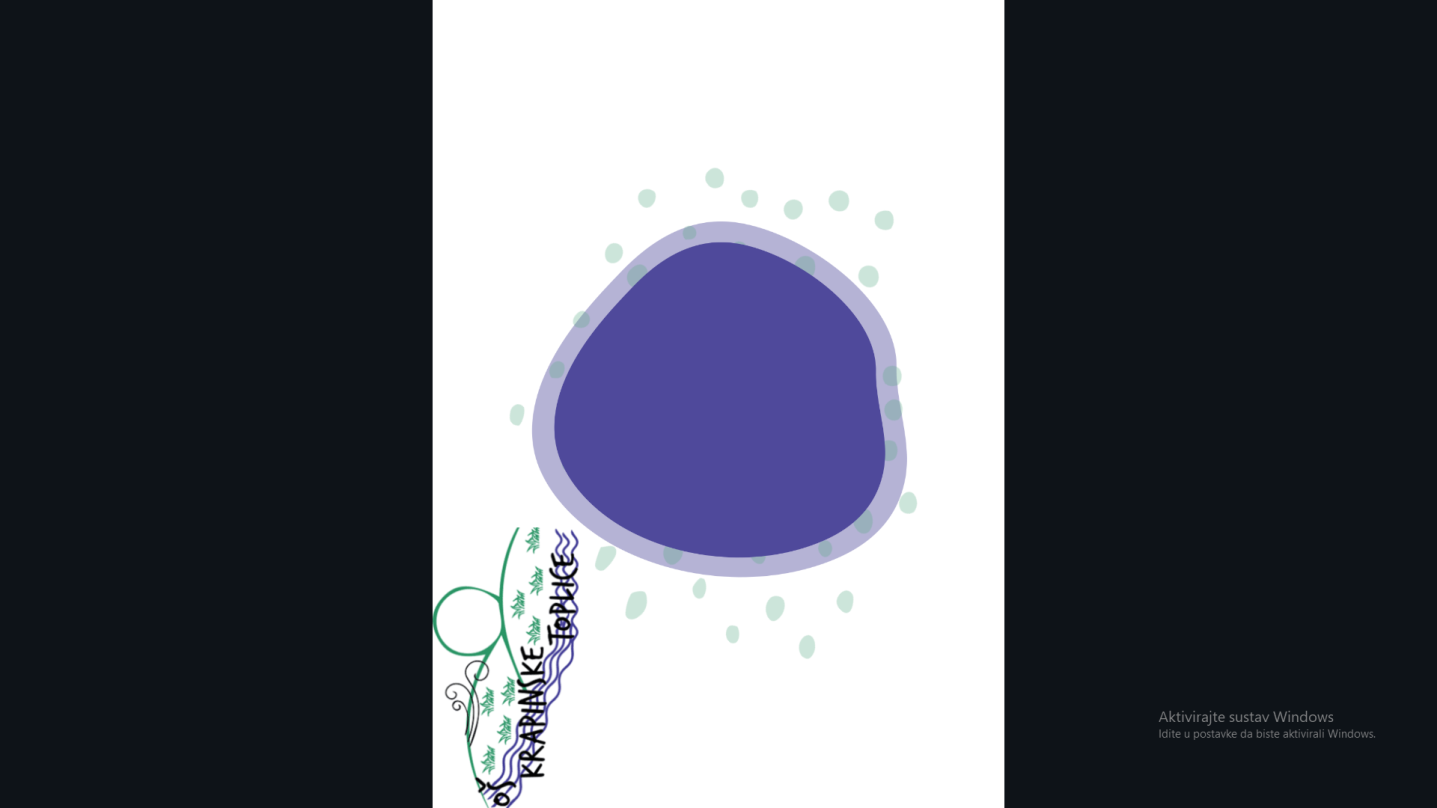 KRAPINSKE TOPLICE, Zagrebačka 12KLASA: 602-01/22-23/01URBROJ: 2140-96-22-01ŠKOLSKI KURIKULUMŠKOLSKA GODINA 2022./2023.Osnovna škola Krapinske TopliceZagrebačka 1249217 Krapinske TopliceTel: 049/232-160e-mail: os-krapinske-toplice@kr.t-com.hr web stranica: www.os-krapinske-toplice.skole.hr  KLASA: 602-01/22-23/01URBROJ: 2140-96-22-01SADRŽAJTemeljem članka 28. Zakona o odgoju i obrazovanju u osnovnoj i srednjoj školi i Nacionalnog okvirnog kurikuluma za predškolski odgoj i obrazovanje te opće obvezno i srednjoškolsko obrazovanje, Školski odbor na sjednici održanoj 29.09. 2022. godine, a na prijedlog Učiteljskog vijeća uz mišljenje Vijeća roditelja donosi:ŠKOLSKI KURIKULUMZA ŠKOLSKU GODINU 2022./2023.Predsjednik Školskog odbora:	Lidija Fink, prof.                                                      	     Ravnatelj škole: Samson Štibohar, dipl. teologUVODŠkolskim kurikulumom utvrđuju se planovi, programi i projektne aktivnosti unutar odgojno-obrazovnog procesa, a koje se ne odnose na redovitu nastavu. Glavni podaci koje sadrži školski kurikulum su podaci o izbornoj nastavi, dodatnoj i dopunskoj nastavi, izvannastavnim aktivnostima, izvanučioničkoj i terenskoj nastavi, izletima i ekskurzijama, te o raznim akcijskim istraživanjima, programima i projektima koji se u školi provode. Kurikulum sadrži i podatke o samovrednovanju rada škole i školski razvojni plan.	Glavne sastavnice koje utvrđuje školski kurikulum su:	- opis aktivnosti, programa ili projekta	- ciljevi aktivnosti, programa ili projekta	- namjena aktivnosti, programa ili projekta	- nositelji aktivnosti, programa ili projekta i njihova odgovornost	- način realizacije aktivnosti, programa ili projekta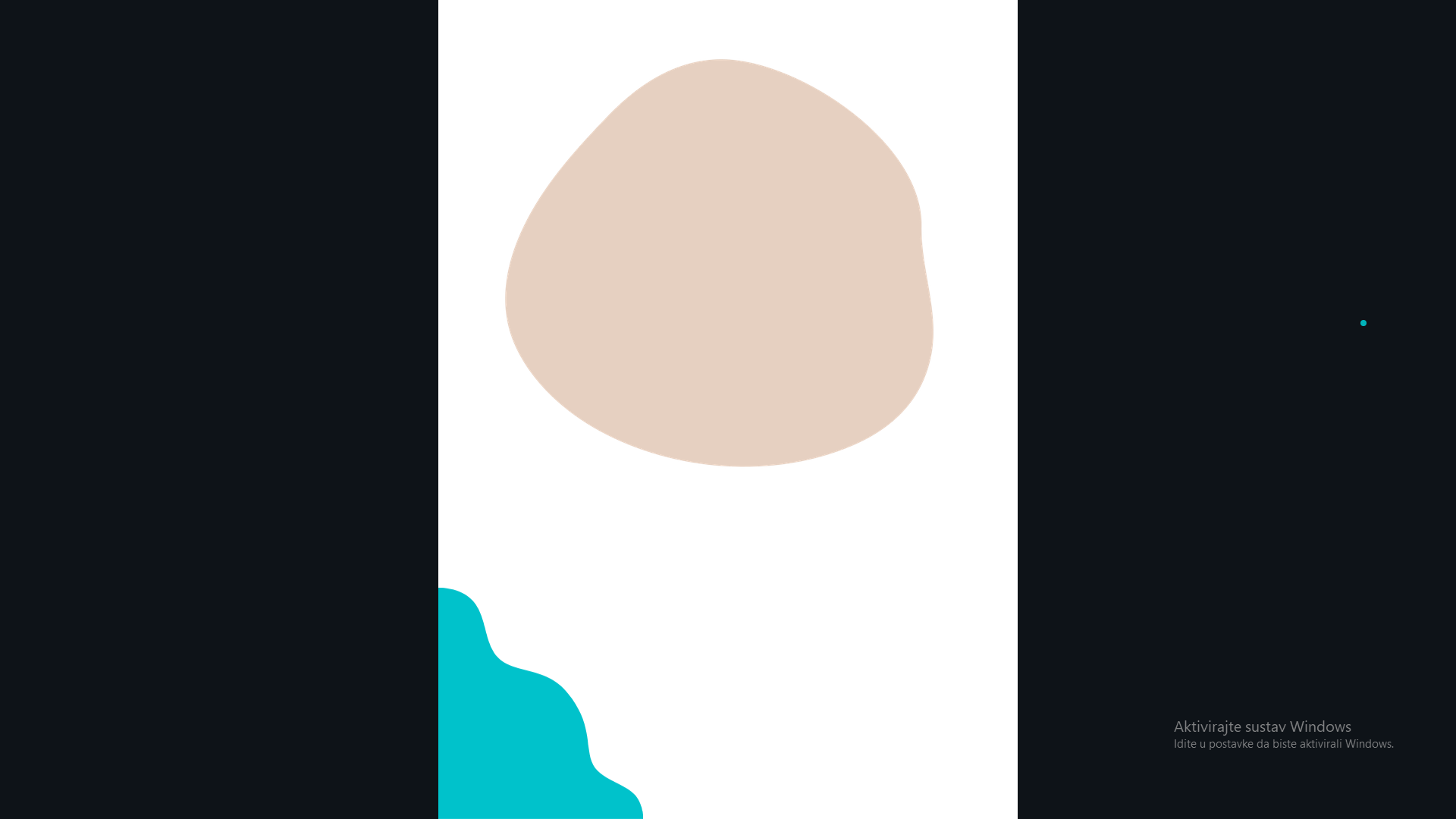 	- vremenik aktivnosti, programa ili projekta	- troškovnik aktivnosti, programa ili projekta	- način vrednovanja i način korištenja rezultata vrednovanjaU školskoj teoriji i praksi kurikulum sadrži sve procese i aktivnosti koji ostvaruju ciljeve i zadatke obrazovanja na način da se njeguje, potiče i promovira osobni, intelektualni, društveni i fizički razvoj učenika. Uz zadane programe, poput izborne nastave, kurikulum sadrži i specifične sadržaje i aktivnosti, s obzirom na posebnosti škole i sredine u kojoj djeluje, te interese učenika, učitelja i roditelja.	U planiranju aktivnosti vodi se računa o povezanosti sadržaja s nastavnim planom i programom te da način realizacije bude u skladu sa suvremenim metodičko-didaktičkim rješenjima.	Bitne pretpostavke ostvarivanju ciljeva postavljenih u kurikulumu su postojanje stručne kompetencije učitelja, kvalitetna suradnja između škole i roditelja, te podrška i pomoć lokalne zajednice.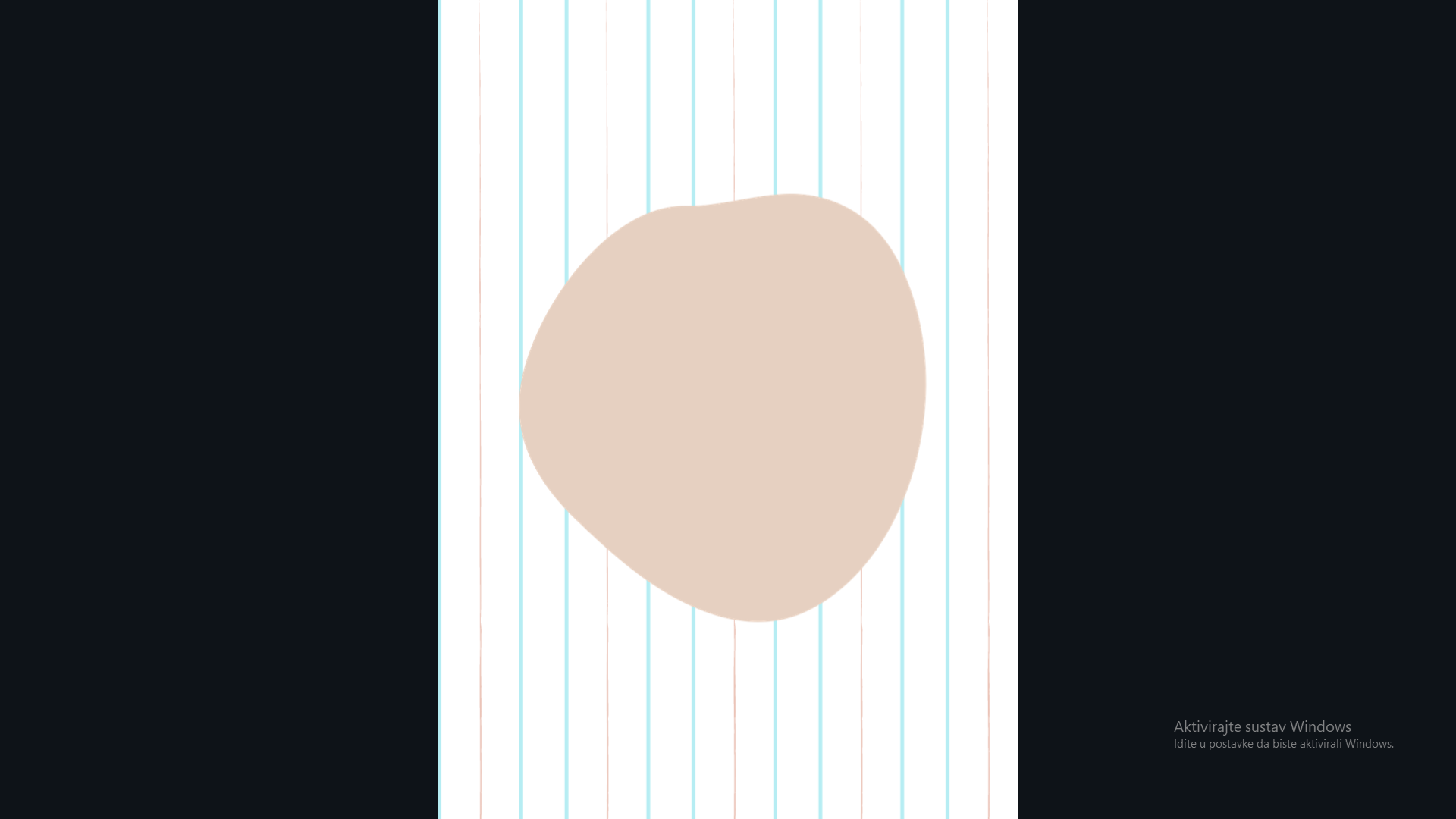 IZBORNA NASTAVAU OŠ Krapinske Toplice izborna nastava organizirana je iz 3 predmeta:-	engleski jezik- katolički vjeronauk-	informatika  	Izborna nastava iz vjeronauka organizirana je po razrednim odjelima s obzirom na to da ju pohađa 99 % učenika. Izborna nastava informatike organizirana je za učenike od 1. do 4. razreda PŠ Gregurovec,  a  u matičnoj školi za 1.a, 1. b , 2. a, 2. b, 3.a, 3.b, 4.a, 4.b, 7.a, 7.b, 7.c, 8.a, 8.b i 8.c razred. Izborna nastava engleskog jezika provodi se od 4. do 8. razreda, a organizirana je u odgojno-obrazovnim skupinama. S obzirom na to da je pohađa dio učenika organizirana je na sljedeći način: 4.a i 4.b, 4.r. PŠ Gregurovec, 5.a, 5.b, 6.ac, 6.b, 7.a c , 7.b,  8.ac, 8.b. Izradila:  Natalija IvanićIzradila: Katarina Jurak Izradio:  Nikola JakopčevićIzradili: Marina Prebila Rožić  i Mario CurmanDOPUNSKA NASTAVAII.I. Dopunska nastava u razrednoj nastaviDopunska nastava za učenike nižih razreda organizirana je iz hrvatskog jezika, matematike i njemačkog jezika i to na sljedeći način:Hrvatski jezik – 1.a i 1.b Matematika – 1.a i 1.bHrvatski jezik– 2.a i 2.b Matematika – 2.a i 2.b Hrvatski jezik – 3.a i 3.bMatematika – 3.a i 3.bHrvatski jezik – 4.a i 4.b Matematika – 4.a i 4.bNjemački jezik (Patricija Šimudvarac) – 4. r.Hrvatski jezik– 1./3. r. PŠ GregurovecMatematika – 1./3. r. PŠ GregurovecHrvatski jezik – 2. r. PŠ GregurovecMatematika – 2. r. PŠ GregurovecHrvatski jezik– 4. r. PŠ GregurovecMatematika– 4. r. PŠ GregurovecIzradile: Maša Hrastinski i Gordana Piljek Izradile: Maša Hrastinski i Gordana PiljekIzradile: Lidija Fink i Marija JurekovićIzradile: Lidija Fink i Marija JurekovićIzradile: Mirjana Hanžić i Vesna GrozajIzradile: Mirjana Hanžić i Vesna GrozajIzradile: Vlatka Ciglenečki i Marcela VargaIzradila: Patricija ŠimudvaracIzradila: Renata BorovčakIzradila: Renata BorovčakIzradila: Gordana KorundaIzradila: Gordana KorundaIzradila: Gordana KorundaIzradila: Gordana Korunda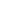 Dopunska nastava za učenike viših razreda organizirana je iz hrvatskog jezika, njemačkog jezika i matematike na sljedeći način:Njemački jezik (Snježana Jakoplić Vidović) – 8. r.Hrvatski jezik (Helena Nišić) – 5., 6., 7. i 8.  r.Matematika (Viktorija Dimec Bračun)– 6. i 7. r.Matematika (Tanja Turk) – 5. i 8. r.Izradila: Snježana Jakoplić VidovićIzradila: Helena NišićIzradila: Viktorija Dimec BračunIzradila: Tanja TurkDODATNA NASTAVAIII.I. Dodatna nastava u razrednoj nastaviDodatna nastava za učenike nižih razreda organizirana je iz matematike, i to za sljedeće razrede:3.a  (Vesna Grozaj)3.b (Mirjana Hanžić)4.a (Vlatka Ciglenečki)4.b (Marcela Varga)2./4. r. PŠ Gregurovec (Gordana Korunda)Izradile: Vesna Grozaj i Mirjana HanžićIzradile: Marcela Varga  i Vlatka CiglenečkiIIzradila: Gordana KorundaIzradila: Gordana Korunda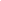 Dodatna nastava za učenike viših razreda organizirana je iz geografije, hrvatskog jezika i biologije na sljedeći način:Geografija (Krešimir Lovrenčić) – 5.-8. r.Hrvatski jezik (Mira Korbar) – 5. i 7. r.Hrvatski jezik (Sonja Kuštan) – 6. i 8. r.Biologija (Sanja Halapir) – 7. i 8. r.Izradio: Krešimir  LovrenčićIzradila: Mira  KorbarIzradila: Sonja KuštanIzradila: Sanja HalapirIZVANNASTAVNEAKTIVNOSTIIV.I. Izvannastavne aktivnosti – razredna nastavaUčenička zadruga „Zvirek veselja“ okuplja 4 sekcije koje su sastavni dio grupa izvannastavnih aktivnosti. Učenici nižih razreda mogu sudjelovati u ukupno 9 grupa izvannastavnih aktivnosti: Likovna grupaEko-ekoKreativna igraonicaDramska grupaMali kreativciRukotvorineVijeće učenika – učenici od 1.- 8. r.Mali zbor – 2./4. r. PŠ GregurovecRecitatorska grupa – 1./4. r. PŠ GregurovecIzradile: Vlatka Ciglenečki i Maša HrastinskiIzradila: Gordana PiljekIzradila: Marija JurekovićIzradila: Mirjana HanžićIzradila: Lidija FinkIzradila: Vesna GrozajIzradila: Marcela VargaIzradila: Gordana KorundaIzradila: Renata Borovčak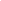 Učenici viših razreda mogu se uključiti u ukupno 7 izvannastavnih aktivnosti u kojima mogu razvijati svoje kreativne, sportske, znanstvene i praktične sposobnosti,  a to su:Likovna grupaDramska skupinaVjeronaučna grupaTehnička kultura 5.-8. r.Religijsko-naučna grupaPjevački zborMedijsko-novinarska skupinaNapomena: Način rada likovne grupe prilagođavat će se trenutnoj epidemiološkoj situaciji.Izradila: Sonja LabašIzradila: Sonja KuštanIzradio: Nikola JakopčevićIzradio: Ivan ČavlekIzradio: Ivan ČavlekIzradio: Ivan ČavlekIzradio: Ivan ČavlekIzradila: Katarina JurakIzradila: Marta Turkulin-HorvatIzradila: Daria Mikulec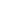 Izvanučionička nastava je oblik nastave koji podrazumijeva ostvarivanje planiranih programskih sadržaja izvan školske ustanove. U izvanučioničku nastavu ubrajaju se: školski izleti, školske ekskurzije, terenska nastava i škola u prirodi.Ovaj vid kreativnog rada učitelja u sklopu je predmeta prirode i društva u razrednoj nastavi te u predmetnoj nastavi geografije, biologije, kemije, fizike, glazbene kulture, hrvatskog jezika i sata razrednog odjela.Svi oblici imaju izvanučioničke nastave imaju svrhu i elemente odgojno-obrazovnog rada izvan učionice, svaki prema svojim specifičnostima.Izradila: Gordana KorundaIzradila: Gordana KorundaIzradila: Gordana KorundaIzradila: Gordana KorundaIzradila: Gordana KorundaIzradila: Gordana KorundaIzradila: Gordana KorundaIzradila: Renata BorovčakIzradila: Renata BorovčakIzradila: Renata BorovčakIzradile: Gordana Piljek i Maša HrastinskiIzradile: Gordana Piljek i Maša Hrastinski Učiteljice: Lidija Fink i Marija JurekovićUčiteljice: Mirjana Hanžić, Vesna Grozaj i Renata BorovčakIzradile: Vlatka Ciglenečki, Marcela Varga, Gordana KorundaIzradila: Helena NišićNapomena: Posjet izložbi organizirat će se ovisno o epidemiološkoj situaciji.Izradila: Sonja LabašNapomena: Posjet izložbi organizirat će se ovisno o epidemiološkoj situaciji.Izradila: Sonja LabašIzradila: Marta Turkulin-HorvatIzradila: Sonja KuštanIzradila: Sonja KuštanIZLETI I EKSKURZIJE
Napomena: Izlet će se organizirati ovisno o epidemiološkoj situaciji.Izradile: Sonja Labaš i Tanja Turk 
Napomena: Izlet će se organizirati ovisno o epidemiološkoj situaciji. PROJEKTNE AKTIVNOSTIU projektnim aktivnostima škole uključeni su svi razredi, uključujući razrednu nastavu, zahvaljujući sudjelovanju njihovih učiteljica i suradnji s područnom školom.Provedbom brojnih aktivnosti iz različitih područja u školi se želi popularizirati čitanje, njegovanje običaja i lokalne baštine, zavičajni govor i strani jezici, umjetničko izražavanje i sport, matematika i druge prirodne znanosti.U predmetnoj nastavi  učenici su uključeni u rad školske zadruge “Zvirek veselja” te likovne, eko-etno radionice i aktivnosti koje potiču glazbeno-scensko i multimedijalno stvaralaštvo. Demonstracijom rezultata navedenih aktivnosti u prostoru škole te putem web stranice i lokalnih medija  naglašava se doprinos učenika kulturnom i javnom djelovanju školske ustanove. 	Izradila: Sonja KuštanIzradila: Sonja KuštanIzradila: Marina Prebila RožićIzradila: Marina Prebila RožićŠKOLSKI PROGRAMIU školi se provode sljedeći programi:Školski preventivni program Program podrške darovitim učenicima CAP – program prevencije nasilja nad djecomOsnovna škola Krapinske Toplice također je i dio programa eko-škola.NazivIZBORNA NASTAVA - ENGLESKI JEZIKVremenikDva sata tjednoOpis i sadržajUtvrđene su nastavnim planom i programom za osnovnu školu.Učenici se uključuju u izbornu nastavu prema vlastitim interesima.Utvrđene su nastavnim planom i programom za osnovnu školu.Učenici se uključuju u izbornu nastavu prema vlastitim interesima.Utvrđene su nastavnim planom i programom za osnovnu školu.Učenici se uključuju u izbornu nastavu prema vlastitim interesima.CiljeviCilj je izborne nastave Engleskoga jezika: usvajanje gramatičkih struktura predviđenih planom i programom pojedinog razreda te razvijanje jezičnih funkcija u sklopu obrađenih tema i nastavnih cjelina; upoznavanje s kulturom i civilizacijom zemalja engleskog govornog područja sa svrhom razvijanja vlastite opće kulture; razvijanje pozitivnog stava za učenje engleskog jezika; razvijanje vještina govorenja i pisanoga izražavanja; razvijanje i poticanje mašte i kreativnosti učenika; usvajanje novih sadržaja / struktura / vokabulara; razvijanje vještine razumijevanja slušanjem, čitanjem i govorenjem.Cilj je izborne nastave Engleskoga jezika: usvajanje gramatičkih struktura predviđenih planom i programom pojedinog razreda te razvijanje jezičnih funkcija u sklopu obrađenih tema i nastavnih cjelina; upoznavanje s kulturom i civilizacijom zemalja engleskog govornog područja sa svrhom razvijanja vlastite opće kulture; razvijanje pozitivnog stava za učenje engleskog jezika; razvijanje vještina govorenja i pisanoga izražavanja; razvijanje i poticanje mašte i kreativnosti učenika; usvajanje novih sadržaja / struktura / vokabulara; razvijanje vještine razumijevanja slušanjem, čitanjem i govorenjem.Cilj je izborne nastave Engleskoga jezika: usvajanje gramatičkih struktura predviđenih planom i programom pojedinog razreda te razvijanje jezičnih funkcija u sklopu obrađenih tema i nastavnih cjelina; upoznavanje s kulturom i civilizacijom zemalja engleskog govornog područja sa svrhom razvijanja vlastite opće kulture; razvijanje pozitivnog stava za učenje engleskog jezika; razvijanje vještina govorenja i pisanoga izražavanja; razvijanje i poticanje mašte i kreativnosti učenika; usvajanje novih sadržaja / struktura / vokabulara; razvijanje vještine razumijevanja slušanjem, čitanjem i govorenjem.NamjenaRazvijanje vještina slušanja, govorenja, čitanja i pisanja. Proširivanje i produbljivanje znanja i sposobnosti u onom odgojno-obrazovnom području za koje učenik pokazuje posebne sklonosti i pojačan interes. Poticati motivaciju učenika kao i njihovo samovrednovanje u učenju.Razvijanje vještina slušanja, govorenja, čitanja i pisanja. Proširivanje i produbljivanje znanja i sposobnosti u onom odgojno-obrazovnom području za koje učenik pokazuje posebne sklonosti i pojačan interes. Poticati motivaciju učenika kao i njihovo samovrednovanje u učenju.Razvijanje vještina slušanja, govorenja, čitanja i pisanja. Proširivanje i produbljivanje znanja i sposobnosti u onom odgojno-obrazovnom području za koje učenik pokazuje posebne sklonosti i pojačan interes. Poticati motivaciju učenika kao i njihovo samovrednovanje u učenju.NositeljiUčenici od 4. do 8. razreda, učiteljica Martina Kunštek Smiljanec (Natalija Ivanić).Učenici od 4. do 8. razreda, učiteljica Martina Kunštek Smiljanec (Natalija Ivanić).Učenici od 4. do 8. razreda, učiteljica Martina Kunštek Smiljanec (Natalija Ivanić).Način realizacijeNastava se realizira po grupama (11 grupa, 151 učenik).Nastava se realizira po grupama (11 grupa, 151 učenik).Nastava se realizira po grupama (11 grupa, 151 učenik).TroškovnikTroškovi pripreme nastavnih materijala.Troškovi pripreme nastavnih materijala.Troškovi pripreme nastavnih materijala.Način vrednovanja i način korištenja rezultata vrednovanjaPraćenje učenikova interesa za različite nastavne sadržaje, samovrednovanje, pismeno praćenje učenikova napretka, brojčano ocjenjivanje i dobivanje usmene povratne informacije.Korištenje rezultata vrednovanja - za unaprjeđenje odgojno-obrazovnog rada učitelja i škole u cjelini i određivanja smjernica za povećanje kvalitete nastavnog i učeničkog rada. Kroz zajednički rad poticat će se individualnost i pripadnost grupi, učenikovo samopouzdanje i osjećaj napredovanja. Ovaj je izborni program sastavni dio općeg uspjeha učenika.Praćenje učenikova interesa za različite nastavne sadržaje, samovrednovanje, pismeno praćenje učenikova napretka, brojčano ocjenjivanje i dobivanje usmene povratne informacije.Korištenje rezultata vrednovanja - za unaprjeđenje odgojno-obrazovnog rada učitelja i škole u cjelini i određivanja smjernica za povećanje kvalitete nastavnog i učeničkog rada. Kroz zajednički rad poticat će se individualnost i pripadnost grupi, učenikovo samopouzdanje i osjećaj napredovanja. Ovaj je izborni program sastavni dio općeg uspjeha učenika.Praćenje učenikova interesa za različite nastavne sadržaje, samovrednovanje, pismeno praćenje učenikova napretka, brojčano ocjenjivanje i dobivanje usmene povratne informacije.Korištenje rezultata vrednovanja - za unaprjeđenje odgojno-obrazovnog rada učitelja i škole u cjelini i određivanja smjernica za povećanje kvalitete nastavnog i učeničkog rada. Kroz zajednički rad poticat će se individualnost i pripadnost grupi, učenikovo samopouzdanje i osjećaj napredovanja. Ovaj je izborni program sastavni dio općeg uspjeha učenika.NazivKATOLIČKI VJERONAUK, 1. – 4. razredVremenikDva sata tjednoOpis i sadržajRazličite metode i postupci: usmeno izlaganje, razgovor, pismeno izražavanje, molitveno izražavanje, likovno izražavanje, obrada uz pomoć igre, scensko izražavanje, čitanje i rad na tekstu, glazbeno izražavanje, meditacija, molitva, usmeno izražavanje, poticanje  na aktivnost, savjetovanje, nagrađivanje bodovima.Različite metode i postupci: usmeno izlaganje, razgovor, pismeno izražavanje, molitveno izražavanje, likovno izražavanje, obrada uz pomoć igre, scensko izražavanje, čitanje i rad na tekstu, glazbeno izražavanje, meditacija, molitva, usmeno izražavanje, poticanje  na aktivnost, savjetovanje, nagrađivanje bodovima.Različite metode i postupci: usmeno izlaganje, razgovor, pismeno izražavanje, molitveno izražavanje, likovno izražavanje, obrada uz pomoć igre, scensko izražavanje, čitanje i rad na tekstu, glazbeno izražavanje, meditacija, molitva, usmeno izražavanje, poticanje  na aktivnost, savjetovanje, nagrađivanje bodovima.CiljeviSustavno i skladno teološko-ekleziološko i antropološko-pedagoško povezivanje Božje objave i crkvene tradicije sa životnim iskustvom učenika, s ciljem ostvarivanja sustavnoga i cjelovitoga, ekumenski i dijaloški otvorenoga upoznavanja katoličke vjere na informativno-spoznajnoj, doživljajnoj i djelatnoj razini radi postignuća zrelosti kršćanske vjere i postignuća cjelovitoga općeljudskoga i vjerskoga odgoja učenika koji žive u svojem religioznom i crkvenom, kulturnom i društvenom prostoru.Sustavno i skladno teološko-ekleziološko i antropološko-pedagoško povezivanje Božje objave i crkvene tradicije sa životnim iskustvom učenika, s ciljem ostvarivanja sustavnoga i cjelovitoga, ekumenski i dijaloški otvorenoga upoznavanja katoličke vjere na informativno-spoznajnoj, doživljajnoj i djelatnoj razini radi postignuća zrelosti kršćanske vjere i postignuća cjelovitoga općeljudskoga i vjerskoga odgoja učenika koji žive u svojem religioznom i crkvenom, kulturnom i društvenom prostoru.Sustavno i skladno teološko-ekleziološko i antropološko-pedagoško povezivanje Božje objave i crkvene tradicije sa životnim iskustvom učenika, s ciljem ostvarivanja sustavnoga i cjelovitoga, ekumenski i dijaloški otvorenoga upoznavanja katoličke vjere na informativno-spoznajnoj, doživljajnoj i djelatnoj razini radi postignuća zrelosti kršćanske vjere i postignuća cjelovitoga općeljudskoga i vjerskoga odgoja učenika koji žive u svojem religioznom i crkvenom, kulturnom i društvenom prostoru.Namjena-ostvariti zrelu ljudsku i vjerničku osobnost, na individualnoj i društvenoj razini, u svim dimenzijama čovjekova života: tjelesnoj, duševnoj i duhovnoj-postići ljudski i kršćanski odgoj savjesti u odnosu prema sebi, prema drugima, prema društvu i svijetu općenito, a na temelju Božje objave, kršćanske tradicije i crkvenoga učiteljstva-biti sposoban shvatiti i povezati biblijske poruke sa svakodnevnim osobnim i društvenim životom-razvijati stav da je Bog pozvao sve ljude na međusobnu ljubav i zajedništvo i na život u skladu s tim pozivom.-ostvariti zrelu ljudsku i vjerničku osobnost, na individualnoj i društvenoj razini, u svim dimenzijama čovjekova života: tjelesnoj, duševnoj i duhovnoj-postići ljudski i kršćanski odgoj savjesti u odnosu prema sebi, prema drugima, prema društvu i svijetu općenito, a na temelju Božje objave, kršćanske tradicije i crkvenoga učiteljstva-biti sposoban shvatiti i povezati biblijske poruke sa svakodnevnim osobnim i društvenim životom-razvijati stav da je Bog pozvao sve ljude na međusobnu ljubav i zajedništvo i na život u skladu s tim pozivom.-ostvariti zrelu ljudsku i vjerničku osobnost, na individualnoj i društvenoj razini, u svim dimenzijama čovjekova života: tjelesnoj, duševnoj i duhovnoj-postići ljudski i kršćanski odgoj savjesti u odnosu prema sebi, prema drugima, prema društvu i svijetu općenito, a na temelju Božje objave, kršćanske tradicije i crkvenoga učiteljstva-biti sposoban shvatiti i povezati biblijske poruke sa svakodnevnim osobnim i društvenim životom-razvijati stav da je Bog pozvao sve ljude na međusobnu ljubav i zajedništvo i na život u skladu s tim pozivom.NositeljiVjeroučitelji, vjeroučenici, svećenik, ravnatelj, roditeljiVjeroučitelji, vjeroučenici, svećenik, ravnatelj, roditeljiVjeroučitelji, vjeroučenici, svećenik, ravnatelj, roditeljiNačin realizacijeUsmeno i pismeno bilježenje u e-dnevnik , vođenje INA-e, razgovor i vrednovanje Usmeno i pismeno bilježenje u e-dnevnik , vođenje INA-e, razgovor i vrednovanje Usmeno i pismeno bilježenje u e-dnevnik , vođenje INA-e, razgovor i vrednovanje TroškovnikTroškovi aktivnosti dio su materijalnih izdataka škole.Troškovi aktivnosti dio su materijalnih izdataka škole.Troškovi aktivnosti dio su materijalnih izdataka škole.Način vrednovanja i način korištenja rezultata vrednovanjaPismenim i usmenim putem. Komponente ocjenjivanja su: znanje, stvaralačko izražavanje i kultura međusobnog komuniciranja.Pismenim i usmenim putem. Komponente ocjenjivanja su: znanje, stvaralačko izražavanje i kultura međusobnog komuniciranja.Pismenim i usmenim putem. Komponente ocjenjivanja su: znanje, stvaralačko izražavanje i kultura međusobnog komuniciranja.NazivKATOLIČKI VJERONAUK, 5.- 8. razredVremenikDva sata tjednoOpis i sadržajIzborna nastava – Vjeronauk 5. -  8. razredaIzborna nastava – Vjeronauk 5. -  8. razredaIzborna nastava – Vjeronauk 5. -  8. razredaCiljeviOtkriti i živjeti osnovne oblike kršćanskoga života kao istinske i prave mogućnosti cjelovitoga ostvarenja vlastitoga, kršćanskoga i ljudskoga života. Otkriti snagu zajedništva, pravoga prijateljstva, ispravnog shvaćanja ljudske spolnosti koja je u službi ljubavi i života. Otkriti, upoznati temeljne kršćanske vrednote vezane uz prijateljstvo, brak i celibat. Otkriti ljepotu Božje slike u čovjeku te poziv na Božju dobrotu. Upoznati i susresti Krista koji nam otkriva tajnu Boga i čovjeka.Otkriti i živjeti osnovne oblike kršćanskoga života kao istinske i prave mogućnosti cjelovitoga ostvarenja vlastitoga, kršćanskoga i ljudskoga života. Otkriti snagu zajedništva, pravoga prijateljstva, ispravnog shvaćanja ljudske spolnosti koja je u službi ljubavi i života. Otkriti, upoznati temeljne kršćanske vrednote vezane uz prijateljstvo, brak i celibat. Otkriti ljepotu Božje slike u čovjeku te poziv na Božju dobrotu. Upoznati i susresti Krista koji nam otkriva tajnu Boga i čovjeka.Otkriti i živjeti osnovne oblike kršćanskoga života kao istinske i prave mogućnosti cjelovitoga ostvarenja vlastitoga, kršćanskoga i ljudskoga života. Otkriti snagu zajedništva, pravoga prijateljstva, ispravnog shvaćanja ljudske spolnosti koja je u službi ljubavi i života. Otkriti, upoznati temeljne kršćanske vrednote vezane uz prijateljstvo, brak i celibat. Otkriti ljepotu Božje slike u čovjeku te poziv na Božju dobrotu. Upoznati i susresti Krista koji nam otkriva tajnu Boga i čovjeka.NamjenaVjeroučenici postaju sposobni otkriti snagu istinske vjere i zajedništva kao pomoć i potporu na svom životnom putu.Vjeroučenici postaju sposobni otkriti snagu istinske vjere i zajedništva kao pomoć i potporu na svom životnom putu.Vjeroučenici postaju sposobni otkriti snagu istinske vjere i zajedništva kao pomoć i potporu na svom životnom putu.NositeljiNikola Jakopčević, dipl.teolog,Nikola Jakopčević, dipl.teolog,Nikola Jakopčević, dipl.teolog,Način realizacijeIndividualni rad, rad u skupinama, timski rad, edukacijske igre (kvizovi), rad s tekstovima.Individualni rad, rad u skupinama, timski rad, edukacijske igre (kvizovi), rad s tekstovima.Individualni rad, rad u skupinama, timski rad, edukacijske igre (kvizovi), rad s tekstovima.TroškovnikNema troškaNema troškaNema troškaNačin vrednovanja i način korištenja rezultata vrednovanjaNačin vrednovanja vjeroučenika  propisuje Ministarstvo znanosti i obrazovanja. Vrši se usmenim putem. Komponente ocjenjivanja su: znanje, stvaralačko izražavanje i kultura međusobnog komuniciranja.Način vrednovanja vjeroučenika  propisuje Ministarstvo znanosti i obrazovanja. Vrši se usmenim putem. Komponente ocjenjivanja su: znanje, stvaralačko izražavanje i kultura međusobnog komuniciranja.Način vrednovanja vjeroučenika  propisuje Ministarstvo znanosti i obrazovanja. Vrši se usmenim putem. Komponente ocjenjivanja su: znanje, stvaralačko izražavanje i kultura međusobnog komuniciranja.NazivINFORMATIKA 1. - 4. razredINFORMATIKA  7. i 8. razredVremenikDva sata tjednoOpis i sadržaj- osposobljavanje učenika za uporabu različitih računalnih operacija u svakodnevnom životu;- korištenje stečenih znanja i vještina u svakodnevnom životu za lakše razumijevanje nastavnog sadržaja komunikaciju i zabavu;- brže i kvalitetnije rješavanje postavljenih zadataka;- proširivanje znanja.- osposobljavanje učenika za uporabu različitih računalnih operacija u svakodnevnom životu;- korištenje stečenih znanja i vještina u svakodnevnom životu za lakše razumijevanje nastavnog sadržaja komunikaciju i zabavu;- brže i kvalitetnije rješavanje postavljenih zadataka;- proširivanje znanja.- osposobljavanje učenika za uporabu različitih računalnih operacija u svakodnevnom životu;- korištenje stečenih znanja i vještina u svakodnevnom životu za lakše razumijevanje nastavnog sadržaja komunikaciju i zabavu;- brže i kvalitetnije rješavanje postavljenih zadataka;- proširivanje znanja.CiljeviSteći temeljna znanja i vještine za samostalno služenje računalom i stvaranje osnova za nadogradnju u daljnjem školovanju.Steći temeljna znanja i vještine za samostalno služenje računalom i stvaranje osnova za nadogradnju u daljnjem školovanju.Steći temeljna znanja i vještine za samostalno služenje računalom i stvaranje osnova za nadogradnju u daljnjem školovanju.NamjenaOsposobiti učenike za uporabu računala i primjenu teoretskih znanja u svakodnevnoj računalnoj komunikaciji i praksi za brže i kvalitetnije rješavanje postavljenih zadataka.Upoznavanje s radom računala, OS-om, MS-om  te  informacijskom i komunikacijskom tehnologijom.Osposobiti učenike za uporabu računala i primjenu teoretskih znanja u svakodnevnoj računalnoj komunikaciji i praksi za brže i kvalitetnije rješavanje postavljenih zadataka.Upoznavanje s radom računala, OS-om, MS-om  te  informacijskom i komunikacijskom tehnologijom.Osposobiti učenike za uporabu računala i primjenu teoretskih znanja u svakodnevnoj računalnoj komunikaciji i praksi za brže i kvalitetnije rješavanje postavljenih zadataka.Upoznavanje s radom računala, OS-om, MS-om  te  informacijskom i komunikacijskom tehnologijom.NositeljiMarina Prebila Rožić  i Mario CurmanMarina Prebila Rožić  i Mario CurmanMarina Prebila Rožić  i Mario CurmanNačin realizacijePutem redovite nastave u učionici informatike, kroz različite oblike i metode poučavanja.Putem redovite nastave u učionici informatike, kroz različite oblike i metode poučavanja.Putem redovite nastave u učionici informatike, kroz različite oblike i metode poučavanja.TroškovnikTroškovi aktivnosti dio su materijalnih izdataka škole.Troškovi aktivnosti dio su materijalnih izdataka škole.Troškovi aktivnosti dio su materijalnih izdataka škole.Način vrednovanja i način korištenja rezultata vrednovanjaVrednovanje je brojčano (ocjene od 1 – 5) i opisno prema pravilniku o vrednovanju.Vrednuju se sljedeća postignuća:- usvojenost znanja- rješavanje problema- digitalni sadržaji i suradnja.Vrednovanje je brojčano (ocjene od 1 – 5) i opisno prema pravilniku o vrednovanju.Vrednuju se sljedeća postignuća:- usvojenost znanja- rješavanje problema- digitalni sadržaji i suradnja.Vrednovanje je brojčano (ocjene od 1 – 5) i opisno prema pravilniku o vrednovanju.Vrednuju se sljedeća postignuća:- usvojenost znanja- rješavanje problema- digitalni sadržaji i suradnja.NazivDOPUNSKA NASTAVA - HRVATSKI JEZIK  1. a i b razredVremenik1 sat tjedno, 35 sati godišnjeOpis i sadržajSadržaj je predviđen izvedbenim kurikulumom za 1. razred.Sadržaj je predviđen izvedbenim kurikulumom za 1. razred.Sadržaj je predviđen izvedbenim kurikulumom za 1. razred.CiljeviUspješno svladavanje zadanih ishoda, razvijanje samostalnosti i samopouzdanja.Uspješno svladavanje zadanih ishoda, razvijanje samostalnosti i samopouzdanja.Uspješno svladavanje zadanih ishoda, razvijanje samostalnosti i samopouzdanja.NamjenaPomoć u učenju za učenike koji teže ili sporije usvajaju predviđene ishode.Pomoć u učenju za učenike koji teže ili sporije usvajaju predviđene ishode.Pomoć u učenju za učenike koji teže ili sporije usvajaju predviđene ishode.NositeljiUčiteljice 1. razreda Maša Hrastinski i Gordana Piljek, predviđeno oko 5 učenika za svaku grupu.Učiteljice 1. razreda Maša Hrastinski i Gordana Piljek, predviđeno oko 5 učenika za svaku grupu.Učiteljice 1. razreda Maša Hrastinski i Gordana Piljek, predviđeno oko 5 učenika za svaku grupu.Način realizacijeIndividualizirani pristup, rad na tekstu, razgovor, slušanje, pisanje, jezične igre.Individualizirani pristup, rad na tekstu, razgovor, slušanje, pisanje, jezične igre.Individualizirani pristup, rad na tekstu, razgovor, slušanje, pisanje, jezične igre.TroškovnikTroškovi kopiranja.Troškovi kopiranja.Troškovi kopiranja.Način vrednovanja i način korištenja rezultata vrednovanjaIndividualno praćenje, samovrednovanje, poticaj za daljnji rad, informiranje roditelja i stručne službe.Individualno praćenje, samovrednovanje, poticaj za daljnji rad, informiranje roditelja i stručne službe.Individualno praćenje, samovrednovanje, poticaj za daljnji rad, informiranje roditelja i stručne službe.NazivDOPUNSKA NASTAVA - MATEMATIKA  1. a i b razredVremenik1 sat tjedno, 35 sati godišnjeOpis i sadržajDopunska nastava iz matematike u 1. razredu, sadržaj je predviđen izvedbenim kurikulumom.Dopunska nastava iz matematike u 1. razredu, sadržaj je predviđen izvedbenim kurikulumom.Dopunska nastava iz matematike u 1. razredu, sadržaj je predviđen izvedbenim kurikulumom.CiljeviUspješno svladavanje zadanih ishoda, razvijanje samostalnosti i samopouzdanja.Uspješno svladavanje zadanih ishoda, razvijanje samostalnosti i samopouzdanja.Uspješno svladavanje zadanih ishoda, razvijanje samostalnosti i samopouzdanja.NamjenaPomoć u učenju i rješavanju zadataka za učenike koji teže ili sporije prate nastavu, povremena pomoć učenicima u svladavanju pojedinih sadržaja.Pomoć u učenju i rješavanju zadataka za učenike koji teže ili sporije prate nastavu, povremena pomoć učenicima u svladavanju pojedinih sadržaja.Pomoć u učenju i rješavanju zadataka za učenike koji teže ili sporije prate nastavu, povremena pomoć učenicima u svladavanju pojedinih sadržaja.NositeljiUčiteljice 1. razreda Maša Hrastinski i Gordana Piljek , predviđeno je 3 do 5 učenika za svaku grupu.Učiteljice 1. razreda Maša Hrastinski i Gordana Piljek , predviđeno je 3 do 5 učenika za svaku grupu.Učiteljice 1. razreda Maša Hrastinski i Gordana Piljek , predviđeno je 3 do 5 učenika za svaku grupu.Način realizacijeIndividualizirani pristup, suradničko učenje, rad u paru, matematičke igre.Individualizirani pristup, suradničko učenje, rad u paru, matematičke igre.Individualizirani pristup, suradničko učenje, rad u paru, matematičke igre.TroškovnikTroškovi kopiranja.Troškovi kopiranja.Troškovi kopiranja.Način vrednovanja i način korištenja rezultata vrednovanjaIndividualno praćenje, samovrednovanje, poticaj za daljnji rad, informiranje roditelja i stručne službe.Individualno praćenje, samovrednovanje, poticaj za daljnji rad, informiranje roditelja i stručne službe.Individualno praćenje, samovrednovanje, poticaj za daljnji rad, informiranje roditelja i stručne službe.NazivDOPUNSKA NASTAVA - HRVATSKI JEZIK  2. a i b razredVremenikJednom tjednoOpis i sadržajSadržaji  predviđeni GIK-om za 2. razred.Sadržaji  predviđeni GIK-om za 2. razred.Sadržaji  predviđeni GIK-om za 2. razred.CiljeviUspješno svladavanje nastavnih sadržaja, razvijanje samostalnosti i samopouzdanja.Uspješno svladavanje nastavnih sadržaja, razvijanje samostalnosti i samopouzdanja.Uspješno svladavanje nastavnih sadržaja, razvijanje samostalnosti i samopouzdanja.NamjenaPomoć u učenju za učenike koji teže ili sporije prate predviđene sadržaje.Pomoć u učenju za učenike koji teže ili sporije prate predviđene sadržaje.Pomoć u učenju za učenike koji teže ili sporije prate predviđene sadržaje.NositeljiUčiteljice Marija Jureković i Lidija FinkUčiteljice Marija Jureković i Lidija FinkUčiteljice Marija Jureković i Lidija FinkNačin realizacijeIndividualizirani pristup, rad na tekstu, razgovor, slušanje, čitanje, pisanje, jezične igre.Individualizirani pristup, rad na tekstu, razgovor, slušanje, čitanje, pisanje, jezične igre.Individualizirani pristup, rad na tekstu, razgovor, slušanje, čitanje, pisanje, jezične igre.TroškovnikTroškovi kopiranja.Troškovi kopiranja.Troškovi kopiranja.Način vrednovanja i način korištenja rezultata vrednovanjaIndividualno praćenje, samovrednovanje, poticaj za daljnji rad, informiranje roditelja i stručne službe.Individualno praćenje, samovrednovanje, poticaj za daljnji rad, informiranje roditelja i stručne službe.Individualno praćenje, samovrednovanje, poticaj za daljnji rad, informiranje roditelja i stručne službe.NazivDOPUNSKA NASTAVA - MATEMATIKA 2. a i b razredVremenikJednom tjednoOpis i sadržajSadržaji  predviđeni GIK-om za 2. razred.Sadržaji  predviđeni GIK-om za 2. razred.Sadržaji  predviđeni GIK-om za 2. razred.CiljeviUspješno svladavanje nastavnih sadržaja, razvijanje samostalnosti i samopouzdanja.Uspješno svladavanje nastavnih sadržaja, razvijanje samostalnosti i samopouzdanja.Uspješno svladavanje nastavnih sadržaja, razvijanje samostalnosti i samopouzdanja.NamjenaPomoć u učenju za učenike koji teže ili sporije prate predviđene sadržaje.Pomoć u učenju za učenike koji teže ili sporije prate predviđene sadržaje.Pomoć u učenju za učenike koji teže ili sporije prate predviđene sadržaje.NositeljiUčiteljice Marija Jureković i Lidija FinkUčiteljice Marija Jureković i Lidija FinkUčiteljice Marija Jureković i Lidija FinkNačin realizacijeRazvijanje sposobnosti izražavanja općih ideja matematičkim jezikom, razvijanje logičkog mišljenja, računanje, pisanje i objašnjavanje matematičkih zadataka.Razvijanje sposobnosti izražavanja općih ideja matematičkim jezikom, razvijanje logičkog mišljenja, računanje, pisanje i objašnjavanje matematičkih zadataka.Razvijanje sposobnosti izražavanja općih ideja matematičkim jezikom, razvijanje logičkog mišljenja, računanje, pisanje i objašnjavanje matematičkih zadataka.TroškovnikTroškovi kopiranja.Troškovi kopiranja.Troškovi kopiranja.Način vrednovanja i način korištenja rezultata vrednovanjaIndividualno praćenje, samovrednovanje, poticaj za daljnji rad, informiranje roditelja i stručne službe.Individualno praćenje, samovrednovanje, poticaj za daljnji rad, informiranje roditelja i stručne službe.Individualno praćenje, samovrednovanje, poticaj za daljnji rad, informiranje roditelja i stručne službe.NazivDOPUNSKA NASTAVA - HRVATSKI JEZIK  3. a i b razredVremenikJednom tjednoOpis i sadržajUvježbavati tehniku čitanja i čitanja s razumijevanjem tekstovima primjerenim za treći razred. Uvježbavati pisanje velikog slova u nazivima mjesta, ulica i trgova, voda, gora, časopisa, knjiga i filmova. Razlikovati imenice, glagole i pridjeve.Uvježbavati tehniku čitanja i čitanja s razumijevanjem tekstovima primjerenim za treći razred. Uvježbavati pisanje velikog slova u nazivima mjesta, ulica i trgova, voda, gora, časopisa, knjiga i filmova. Razlikovati imenice, glagole i pridjeve.Uvježbavati tehniku čitanja i čitanja s razumijevanjem tekstovima primjerenim za treći razred. Uvježbavati pisanje velikog slova u nazivima mjesta, ulica i trgova, voda, gora, časopisa, knjiga i filmova. Razlikovati imenice, glagole i pridjeve.CiljeviUspješno svladavanje nastavnih sadržaja, razvijanje samostalnosti i samopouzdanja.Uspješno svladavanje nastavnih sadržaja, razvijanje samostalnosti i samopouzdanja.Uspješno svladavanje nastavnih sadržaja, razvijanje samostalnosti i samopouzdanja.NamjenaPomoć učenicima koji teže ili sporije svladavaju predviđene nastavne sadržaje.Pomoć učenicima koji teže ili sporije svladavaju predviđene nastavne sadržaje.Pomoć učenicima koji teže ili sporije svladavaju predviđene nastavne sadržaje.NositeljiUčiteljica i učenici.Učiteljica i učenici.Učiteljica i učenici.Način realizacijeIndividualizirani pristup, rad na tekstu, razgovor, slušanje, čitanje, pisanje jezične igre.Individualizirani pristup, rad na tekstu, razgovor, slušanje, čitanje, pisanje jezične igre.Individualizirani pristup, rad na tekstu, razgovor, slušanje, čitanje, pisanje jezične igre.TroškovnikTroškovi kopiranjaTroškovi kopiranjaTroškovi kopiranjaNačin vrednovanja i način korištenja rezultata vrednovanjaIndividualno praćenje, samovrednovanje, poticaj za daljnji rad, informiranje roditelja i stručne službe.Individualno praćenje, samovrednovanje, poticaj za daljnji rad, informiranje roditelja i stručne službe.Individualno praćenje, samovrednovanje, poticaj za daljnji rad, informiranje roditelja i stručne službe.NazivDOPUNSKA NASTAVA - MATEMATIKA 3. a i b razredVremenikJednom tjednoOpis i sadržajSadržaji  vezani uz godišnji izvedbeni kurikulum.Sadržaji  vezani uz godišnji izvedbeni kurikulum.Sadržaji  vezani uz godišnji izvedbeni kurikulum.CiljeviUspješno svladavanje nastavnih sadržaja, razvijanje samostalnosti i samopouzdanja.Uspješno svladavanje nastavnih sadržaja, razvijanje samostalnosti i samopouzdanja.Uspješno svladavanje nastavnih sadržaja, razvijanje samostalnosti i samopouzdanja.NamjenaPomoć učenicima koji teže ili sporije svladavaju predviđene nastavne sadržaje.Pomoć učenicima koji teže ili sporije svladavaju predviđene nastavne sadržaje.Pomoć učenicima koji teže ili sporije svladavaju predviđene nastavne sadržaje.NositeljiUčiteljica i učenici.Učiteljica i učenici.Učiteljica i učenici.Način realizacijeRazvijanje sposobnosti izražavanja,općih ideja matematičkim jezikom,razvijanje logičkog mišljenja, računanje, pisanje matematičkih zadataka.Razvijanje sposobnosti izražavanja,općih ideja matematičkim jezikom,razvijanje logičkog mišljenja, računanje, pisanje matematičkih zadataka.Razvijanje sposobnosti izražavanja,općih ideja matematičkim jezikom,razvijanje logičkog mišljenja, računanje, pisanje matematičkih zadataka.TroškovnikTroškovi kopiranja.Troškovi kopiranja.Troškovi kopiranja.Način vrednovanja i način korištenja rezultata vrednovanjaIndividualiziran pristup. Individualno praćenje, samovrednovanje, poticaj za daljnji rad, informiranje roditelja i stručne službe.Individualiziran pristup. Individualno praćenje, samovrednovanje, poticaj za daljnji rad, informiranje roditelja i stručne službe.Individualiziran pristup. Individualno praćenje, samovrednovanje, poticaj za daljnji rad, informiranje roditelja i stručne službe.NazivDOPUNSKA NASTAVA 4. a i b razredVremenik1 sat tjedno tijekom cijele nastavne godine Opis i sadržajUtvrđen je godišnjim izvedbenim kurikulumom za 4. razred. Individualizirani, pojačani oblik rada za učenike za koje se pokaže potreba (slabije svladavanje gradiva, želja za poboljšanjem ocjene, duže izbivanje sa nastave...) i za učenike koji se školuju uz prilagodbu sadržaja ili individualizirani pristup ako na satu i u dogovoru ne uspijemo sve ostvariti.Utvrđen je godišnjim izvedbenim kurikulumom za 4. razred. Individualizirani, pojačani oblik rada za učenike za koje se pokaže potreba (slabije svladavanje gradiva, želja za poboljšanjem ocjene, duže izbivanje sa nastave...) i za učenike koji se školuju uz prilagodbu sadržaja ili individualizirani pristup ako na satu i u dogovoru ne uspijemo sve ostvariti.Utvrđen je godišnjim izvedbenim kurikulumom za 4. razred. Individualizirani, pojačani oblik rada za učenike za koje se pokaže potreba (slabije svladavanje gradiva, želja za poboljšanjem ocjene, duže izbivanje sa nastave...) i za učenike koji se školuju uz prilagodbu sadržaja ili individualizirani pristup ako na satu i u dogovoru ne uspijemo sve ostvariti.Ciljevi● pomoći učenicima koji imaju problema s praćenjem redovnog nastavnog programa iz hrvatskog jezika i matematike tijekom cijele školske godine● pomoći učenicima koji zbog različitih okolnosti (izostanci, bolest....) nisu savladali jedan dio gradiva ● pomoći svim učenicima koji se školuju po prilagođenom ili  individualiziranom nastavnom  programu● poticati i pomagati u samostalnom rješavanju zadataka ● poticati učenike da sami dođu na dopunsku nastavu ako misle da neki dio gradiva nisu razumjeli ili bi željeli dodatno uvježbati● pomoći učenicima koji imaju problema s praćenjem redovnog nastavnog programa iz hrvatskog jezika i matematike tijekom cijele školske godine● pomoći učenicima koji zbog različitih okolnosti (izostanci, bolest....) nisu savladali jedan dio gradiva ● pomoći svim učenicima koji se školuju po prilagođenom ili  individualiziranom nastavnom  programu● poticati i pomagati u samostalnom rješavanju zadataka ● poticati učenike da sami dođu na dopunsku nastavu ako misle da neki dio gradiva nisu razumjeli ili bi željeli dodatno uvježbati● pomoći učenicima koji imaju problema s praćenjem redovnog nastavnog programa iz hrvatskog jezika i matematike tijekom cijele školske godine● pomoći učenicima koji zbog različitih okolnosti (izostanci, bolest....) nisu savladali jedan dio gradiva ● pomoći svim učenicima koji se školuju po prilagođenom ili  individualiziranom nastavnom  programu● poticati i pomagati u samostalnom rješavanju zadataka ● poticati učenike da sami dođu na dopunsku nastavu ako misle da neki dio gradiva nisu razumjeli ili bi željeli dodatno uvježbatiNamjenaUsvajanje nastavnih sadržaja koje učenici nisu usvojili tijekom redovne nastave, ponavljanje i uvježbavanje gradiva. Usvajanje nastavnih sadržaja koje učenici nisu usvojili tijekom redovne nastave, ponavljanje i uvježbavanje gradiva. Usvajanje nastavnih sadržaja koje učenici nisu usvojili tijekom redovne nastave, ponavljanje i uvježbavanje gradiva. NositeljiUčiteljice Vlatka Ciglenečki i Marcela Varga, učenici 4.a i 4.b razreda Učiteljice Vlatka Ciglenečki i Marcela Varga, učenici 4.a i 4.b razreda Učiteljice Vlatka Ciglenečki i Marcela Varga, učenici 4.a i 4.b razreda Način realizacijeIndividualizirani pristup svakom učeniku u skladu s njegovim trenutnim  potrebama. Individualizirani pristup svakom učeniku u skladu s njegovim trenutnim  potrebama. Individualizirani pristup svakom učeniku u skladu s njegovim trenutnim  potrebama. TroškovnikTrošak kopiranja i printanja materijala za rad.Trošak kopiranja i printanja materijala za rad.Trošak kopiranja i printanja materijala za rad.Način vrednovanja i način korištenja rezultata vrednovanja● samovrednovanje● dobivanje usmene povratne informacije● mogućnost ispravka negativne ocjene● osobna analiza s ciljem uspješnog svladavanja nastavnog gradiva● povećanje kvalitete nastavnog rada● samovrednovanje● dobivanje usmene povratne informacije● mogućnost ispravka negativne ocjene● osobna analiza s ciljem uspješnog svladavanja nastavnog gradiva● povećanje kvalitete nastavnog rada● samovrednovanje● dobivanje usmene povratne informacije● mogućnost ispravka negativne ocjene● osobna analiza s ciljem uspješnog svladavanja nastavnog gradiva● povećanje kvalitete nastavnog radaNazivDOPUNSKA NASTAVA - NJEMAČKI JEZIK  4.-7. razred (Patricija Šimudvarac)Vremenik2022./23.Opis i sadržajDopunska nastava – njemački jezik, 4.-7. razredDopunska nastava – njemački jezik, 4.-7. razredDopunska nastava – njemački jezik, 4.-7. razredCiljeviIndividualizirani rad s pojedincima koji teže shvaćaju i usvajaju gradivo te učenicima koji zbog raznih okolnosti (bolest, izostanci…) nisu ovladali redovitim nastavnim gradivom. Usvajanje gradiva u minimalnoj mjeri predviđenog nastavnim planom i programom za učenike koji imaju prilagođeni plan i program. Vježbati naučeno gradivo te uputiti učenike kako će svladati teškoće u učenju. Individualizirani rad s pojedincima koji teže shvaćaju i usvajaju gradivo te učenicima koji zbog raznih okolnosti (bolest, izostanci…) nisu ovladali redovitim nastavnim gradivom. Usvajanje gradiva u minimalnoj mjeri predviđenog nastavnim planom i programom za učenike koji imaju prilagođeni plan i program. Vježbati naučeno gradivo te uputiti učenike kako će svladati teškoće u učenju. Individualizirani rad s pojedincima koji teže shvaćaju i usvajaju gradivo te učenicima koji zbog raznih okolnosti (bolest, izostanci…) nisu ovladali redovitim nastavnim gradivom. Usvajanje gradiva u minimalnoj mjeri predviđenog nastavnim planom i programom za učenike koji imaju prilagođeni plan i program. Vježbati naučeno gradivo te uputiti učenike kako će svladati teškoće u učenju. NamjenaOmogućiti učenicima razumijevanje i postizanje boljeg rezultata.Omogućiti učenicima razumijevanje i postizanje boljeg rezultata.Omogućiti učenicima razumijevanje i postizanje boljeg rezultata.NositeljiUčiteljica njemačkog jezika. Učiteljica njemačkog jezika. Učiteljica njemačkog jezika. Način realizacijeSvakome učeniku objasniti gradivo i njegove pojedine problematične dijelove te im sukladno tome davati određene zadatke i pitanja. Individualizirani pristup svakom učeniku u skladu s njegovim potrebama.Svakome učeniku objasniti gradivo i njegove pojedine problematične dijelove te im sukladno tome davati određene zadatke i pitanja. Individualizirani pristup svakom učeniku u skladu s njegovim potrebama.Svakome učeniku objasniti gradivo i njegove pojedine problematične dijelove te im sukladno tome davati određene zadatke i pitanja. Individualizirani pristup svakom učeniku u skladu s njegovim potrebama.Troškovnik---Način vrednovanja i način korištenja rezultata vrednovanjaOpisno praćenje.Opisno praćenje.Opisno praćenje.NazivDOPUNSKA NASTAVA - HRVATSKI JEZIK 1.r. / 3.r., PŠ GregurovecVremenik1 sat tjednoOpis i sadržajSadržaj rada predviđen je godišnjim kurikulumom za 1./3. razred.Sadržaj rada predviđen je godišnjim kurikulumom za 1./3. razred.Sadržaj rada predviđen je godišnjim kurikulumom za 1./3. razred.CiljeviUvježbati gradivo koje učenik nije mogao, stigao ili uspio svladati u redovnoj nastavi.Uvježbati gradivo koje učenik nije mogao, stigao ili uspio svladati u redovnoj nastavi.Uvježbati gradivo koje učenik nije mogao, stigao ili uspio svladati u redovnoj nastavi.NamjenaUčenik će vježbanjem i ponavljanjem gradiva biti siguran i samostalan u primjeni znanja.Učenik će vježbanjem i ponavljanjem gradiva biti siguran i samostalan u primjeni znanja.Učenik će vježbanjem i ponavljanjem gradiva biti siguran i samostalan u primjeni znanja.NositeljiUčiteljica Renata Borovčak, učenici.Učiteljica Renata Borovčak, učenici.Učiteljica Renata Borovčak, učenici.Način realizacijeIndividualni rad ili rad u manjoj skupini prema potrebi učenika.Individualni rad ili rad u manjoj skupini prema potrebi učenika.Individualni rad ili rad u manjoj skupini prema potrebi učenika.TroškovnikTroškovi pripreme nastavnih materijala.Troškovi pripreme nastavnih materijala.Troškovi pripreme nastavnih materijala.Način vrednovanja i način korištenja rezultata vrednovanjaIndividualno praćenje učenika prema napredovanju usvojenosti i primjene sadržaja.Individualno praćenje učenika prema napredovanju usvojenosti i primjene sadržaja.Individualno praćenje učenika prema napredovanju usvojenosti i primjene sadržaja.NazivDOPUNSKA NASTAVA - MATEMATIKA 1.r./3.r., PŠ GregurovecVremenik1 sat tjednoOpis i sadržajSadržaj rada predviđen je godišnjim kurikulumom za 1./3. razred.Sadržaj rada predviđen je godišnjim kurikulumom za 1./3. razred.Sadržaj rada predviđen je godišnjim kurikulumom za 1./3. razred.CiljeviUvježbati gradivo koje učenik nije mogao, stigao ili uspio svladati u redovnoj nastavi.Uvježbati gradivo koje učenik nije mogao, stigao ili uspio svladati u redovnoj nastavi.Uvježbati gradivo koje učenik nije mogao, stigao ili uspio svladati u redovnoj nastavi.NamjenaUčenik će vježbanjem i ponavljanjem gradiva biti siguran i samostalan u primjeni znanja.Učenik će vježbanjem i ponavljanjem gradiva biti siguran i samostalan u primjeni znanja.Učenik će vježbanjem i ponavljanjem gradiva biti siguran i samostalan u primjeni znanja.NositeljiUčiteljica Renata Borovčak, učenici.Učiteljica Renata Borovčak, učenici.Učiteljica Renata Borovčak, učenici.Način realizacijeIndividualni rad ili rad u manjoj skupini prema potrebi učenika.Individualni rad ili rad u manjoj skupini prema potrebi učenika.Individualni rad ili rad u manjoj skupini prema potrebi učenika.TroškovnikTroškovi pripreme nastavnih materijala.Troškovi pripreme nastavnih materijala.Troškovi pripreme nastavnih materijala.Način vrednovanja i način korištenja rezultata vrednovanjaIndividualno praćenje učenika prema napredovanju usvojenosti i primjene sadržaja.Individualno praćenje učenika prema napredovanju usvojenosti i primjene sadržaja.Individualno praćenje učenika prema napredovanju usvojenosti i primjene sadržaja.NazivDOPUNSKA NASTAVA - HRVATSKI JEZIK  2.r., PŠ GregurovecVremenikIzmjenično s dop. M.Opis i sadržajHRVATSKI JEZIK- ponavljanje i uvježbavanje nastavnih sadržaja koje su učenici slabije usvojili ili im je potrebna dodatna individualna podrška, poticaji i motivacija u radu.HRVATSKI JEZIK- ponavljanje i uvježbavanje nastavnih sadržaja koje su učenici slabije usvojili ili im je potrebna dodatna individualna podrška, poticaji i motivacija u radu.HRVATSKI JEZIK- ponavljanje i uvježbavanje nastavnih sadržaja koje su učenici slabije usvojili ili im je potrebna dodatna individualna podrška, poticaji i motivacija u radu.Ciljevi- razvijati vještinu čitanja i pismenoga izražavanja- usvajanje i uvježbavanje pravopisnih i gramatičkih sadržaja - navikavanje na točnost, urednost i sustavnost u izražavanju- razvijati vještinu čitanja i pismenoga izražavanja- usvajanje i uvježbavanje pravopisnih i gramatičkih sadržaja - navikavanje na točnost, urednost i sustavnost u izražavanju- razvijati vještinu čitanja i pismenoga izražavanja- usvajanje i uvježbavanje pravopisnih i gramatičkih sadržaja - navikavanje na točnost, urednost i sustavnost u izražavanjuNamjena- pomoć učeniku pri usvajanju nastavnoga gradiva prema GIK-u te primjena znanja u samostalnom pismenom i usmenom izražavanju- pomoć učeniku pri usvajanju nastavnoga gradiva prema GIK-u te primjena znanja u samostalnom pismenom i usmenom izražavanju- pomoć učeniku pri usvajanju nastavnoga gradiva prema GIK-u te primjena znanja u samostalnom pismenom i usmenom izražavanjuNositelji- učiteljica Gordana Korunda- planirani broj učenika 2. r.  ( 1 uč.)- učiteljica Gordana Korunda- planirani broj učenika 2. r.  ( 1 uč.)- učiteljica Gordana Korunda- planirani broj učenika 2. r.  ( 1 uč.)Način realizacijeNastava se realizira prema GIK- u u kombiniranoj grupi s učenikom 4.r.Nastava se realizira prema GIK- u u kombiniranoj grupi s učenikom 4.r.Nastava se realizira prema GIK- u u kombiniranoj grupi s učenikom 4.r.TroškovnikTroškovi pripreme nastavnih materijala.Troškovi pripreme nastavnih materijala.Troškovi pripreme nastavnih materijala.Način vrednovanja i način korištenja rezultata vrednovanjaPraćenje učenikova napredovanja u usvajanju nastavnih sadržaja, samovrednovanje, pisano praćenje učenikova napretka, davanje usmene povratne informacije.Za unaprjeđenje odgojno-obrazovnog rada učitelja i škole u cjelini i određivanja smjernica za povećanje kvalitete nastavnog i učeničkog rada. Kroz zajednički rad poticati učenikovo samopouzdanje i osjećaj napredovanja. Praćenje učenikova napredovanja u usvajanju nastavnih sadržaja, samovrednovanje, pisano praćenje učenikova napretka, davanje usmene povratne informacije.Za unaprjeđenje odgojno-obrazovnog rada učitelja i škole u cjelini i određivanja smjernica za povećanje kvalitete nastavnog i učeničkog rada. Kroz zajednički rad poticati učenikovo samopouzdanje i osjećaj napredovanja. Praćenje učenikova napredovanja u usvajanju nastavnih sadržaja, samovrednovanje, pisano praćenje učenikova napretka, davanje usmene povratne informacije.Za unaprjeđenje odgojno-obrazovnog rada učitelja i škole u cjelini i određivanja smjernica za povećanje kvalitete nastavnog i učeničkog rada. Kroz zajednički rad poticati učenikovo samopouzdanje i osjećaj napredovanja. NazivDOPUNSKA NASTAVA - MATEMATIKA 2.r., PŠ GregurovecVremenikIzmjeničnno s dop.HJOpis i sadržajMATEMATIKA- ponavljanje i uvježbavanje nastavnih sadržaja koje su učenici slabije usvojili ili im je potrebna dodatna individualna podrška, poticaji i motivacija u radu.MATEMATIKA- ponavljanje i uvježbavanje nastavnih sadržaja koje su učenici slabije usvojili ili im je potrebna dodatna individualna podrška, poticaji i motivacija u radu.MATEMATIKA- ponavljanje i uvježbavanje nastavnih sadržaja koje su učenici slabije usvojili ili im je potrebna dodatna individualna podrška, poticaji i motivacija u radu.Ciljevi- razvijati vještinu čitanja i  pisanja brojeva do 100, zbrajanja i oduzimanja u skupu brojeva do 100 te uvježbati i utvrditi  tablicu množenja i dijeljenja- navikavanje na točnost, urednost i sustavnost u izražavanju- razvijati vještinu čitanja i  pisanja brojeva do 100, zbrajanja i oduzimanja u skupu brojeva do 100 te uvježbati i utvrditi  tablicu množenja i dijeljenja- navikavanje na točnost, urednost i sustavnost u izražavanju- razvijati vještinu čitanja i  pisanja brojeva do 100, zbrajanja i oduzimanja u skupu brojeva do 100 te uvježbati i utvrditi  tablicu množenja i dijeljenja- navikavanje na točnost, urednost i sustavnost u izražavanjuNamjena- pomoć učeniku pri usvajanju nastavnoga gradiva  prem GIK-u te primjene znanja u samostalnom pismenom i usmenom izražavanju- pomoć učeniku pri usvajanju nastavnoga gradiva  prem GIK-u te primjene znanja u samostalnom pismenom i usmenom izražavanju- pomoć učeniku pri usvajanju nastavnoga gradiva  prem GIK-u te primjene znanja u samostalnom pismenom i usmenom izražavanjuNositelji- učiteljica Gordana Korunda- planirani broj učenika  2. r.  ( 1 uč.)- učiteljica Gordana Korunda- planirani broj učenika  2. r.  ( 1 uč.)- učiteljica Gordana Korunda- planirani broj učenika  2. r.  ( 1 uč.)Način realizacijeNastava se realizira prema GIK- u u kombiniranoj grupi s učenikom 4.r.Nastava se realizira prema GIK- u u kombiniranoj grupi s učenikom 4.r.Nastava se realizira prema GIK- u u kombiniranoj grupi s učenikom 4.r.TroškovnikTroškovi pripreme nastavnih materijala.Troškovi pripreme nastavnih materijala.Troškovi pripreme nastavnih materijala.Način vrednovanja i način korištenja rezultata vrednovanjaPraćenje učenikova napredovanja u usvajanju nastavnih sadržaja, samovrednovanje, pisano praćenje učenikova napretka, davanje usmene povratne informacije.Za unaprjeđenje odgojno-obrazovnog rada učitelja i škole u cjelini i određivanja smjernica za povećanje kvalitete nastavnog i učeničkog rada. Kroz zajednički rad poticati učenikovo samopouzdanje i osjećaj napredovanja. Praćenje učenikova napredovanja u usvajanju nastavnih sadržaja, samovrednovanje, pisano praćenje učenikova napretka, davanje usmene povratne informacije.Za unaprjeđenje odgojno-obrazovnog rada učitelja i škole u cjelini i određivanja smjernica za povećanje kvalitete nastavnog i učeničkog rada. Kroz zajednički rad poticati učenikovo samopouzdanje i osjećaj napredovanja. Praćenje učenikova napredovanja u usvajanju nastavnih sadržaja, samovrednovanje, pisano praćenje učenikova napretka, davanje usmene povratne informacije.Za unaprjeđenje odgojno-obrazovnog rada učitelja i škole u cjelini i određivanja smjernica za povećanje kvalitete nastavnog i učeničkog rada. Kroz zajednički rad poticati učenikovo samopouzdanje i osjećaj napredovanja. NazivDOPUNSKA NASTAVA - HRVATSKI JEZIK  4.r., PŠ GregurovecVremenikIzmjenično s dop. M.Opis i sadržajHRVATSKI JEZIK- ponavljanje i uvježbavanje nastavnih sadržaja koje su učenici slabije usvojili ili im je potrebna dodatna individualna podrška, poticaji i motivacija u radu.HRVATSKI JEZIK- ponavljanje i uvježbavanje nastavnih sadržaja koje su učenici slabije usvojili ili im je potrebna dodatna individualna podrška, poticaji i motivacija u radu.HRVATSKI JEZIK- ponavljanje i uvježbavanje nastavnih sadržaja koje su učenici slabije usvojili ili im je potrebna dodatna individualna podrška, poticaji i motivacija u radu.Ciljevi- razvijati vještinu čitanja i pismenoga izražavanja- usvajanje i uvježbavanje pravopisnih i gramatičkih sadržaja- navikavanje na točnost, urednost i sustavnost u izražavanju  - razvijati vještinu čitanja i pismenoga izražavanja- usvajanje i uvježbavanje pravopisnih i gramatičkih sadržaja- navikavanje na točnost, urednost i sustavnost u izražavanju  - razvijati vještinu čitanja i pismenoga izražavanja- usvajanje i uvježbavanje pravopisnih i gramatičkih sadržaja- navikavanje na točnost, urednost i sustavnost u izražavanju  Namjena- pomoć učeniku pri usvajanju nastavnoga gradiva prema GIK-u te primjena znanja u samostalnom pismenom i usmenom izražavanju- pomoć učeniku pri usvajanju nastavnoga gradiva prema GIK-u te primjena znanja u samostalnom pismenom i usmenom izražavanju- pomoć učeniku pri usvajanju nastavnoga gradiva prema GIK-u te primjena znanja u samostalnom pismenom i usmenom izražavanjuNositelji- učiteljica Gordana Korunda- planirani broj učenika 4. r.  ( 1 uč.)- učiteljica Gordana Korunda- planirani broj učenika 4. r.  ( 1 uč.)- učiteljica Gordana Korunda- planirani broj učenika 4. r.  ( 1 uč.)Način realizacijeNastava se realizira prema GIK- u u kombiniranoj grupi s učenicom iz 2.r.Nastava se realizira prema GIK- u u kombiniranoj grupi s učenicom iz 2.r.Nastava se realizira prema GIK- u u kombiniranoj grupi s učenicom iz 2.r.TroškovnikTroškovi pripreme nastavnih materijala.Troškovi pripreme nastavnih materijala.Troškovi pripreme nastavnih materijala.Način vrednovanja i način korištenja rezultata vrednovanjaPraćenje učenikova napredovanja u usvajanju nastavnih sadržaja, samovrednovanje, pisano praćenje učenikova napretka, davanje usmene povratne informacije.Vrednovanje se koriste unaprjeđenje odgojno-obrazovnog rada učitelja i škole u cjelini i određivanja smjernica za povećanje kvalitete nastavnog i učeničkog rada. Kroz zajednički rad poticati učenikovo samopouzdanje i osjećaj napredovanja. Praćenje učenikova napredovanja u usvajanju nastavnih sadržaja, samovrednovanje, pisano praćenje učenikova napretka, davanje usmene povratne informacije.Vrednovanje se koriste unaprjeđenje odgojno-obrazovnog rada učitelja i škole u cjelini i određivanja smjernica za povećanje kvalitete nastavnog i učeničkog rada. Kroz zajednički rad poticati učenikovo samopouzdanje i osjećaj napredovanja. Praćenje učenikova napredovanja u usvajanju nastavnih sadržaja, samovrednovanje, pisano praćenje učenikova napretka, davanje usmene povratne informacije.Vrednovanje se koriste unaprjeđenje odgojno-obrazovnog rada učitelja i škole u cjelini i određivanja smjernica za povećanje kvalitete nastavnog i učeničkog rada. Kroz zajednički rad poticati učenikovo samopouzdanje i osjećaj napredovanja. NazivDOPUNSKA NASTAVA - MATEMATIKA 4.r., PŠ GregurovecVremenikIzmjenično s dop. HJOpis i sadržajMATEMATIKA - ponavljanje i uvježbavanje nastavnih sadržaja koje su učenici slabije usvojili ili im je potrebna dodatna individualna podrška, poticaji i motivacija u radu.MATEMATIKA - ponavljanje i uvježbavanje nastavnih sadržaja koje su učenici slabije usvojili ili im je potrebna dodatna individualna podrška, poticaji i motivacija u radu.MATEMATIKA - ponavljanje i uvježbavanje nastavnih sadržaja koje su učenici slabije usvojili ili im je potrebna dodatna individualna podrška, poticaji i motivacija u radu.Ciljevi- razvijati vještinu čitanja i  pisanja brojeva do milijun, pisanog zbrajanja, oduzimanja, množenja i dijeljenja u skupu brojeva do milijun te uvježbati i utvrditi geometrijske sadržaje- navikavanje na točnost, urednost i sustavnost u izražavanju .- razvijati vještinu čitanja i  pisanja brojeva do milijun, pisanog zbrajanja, oduzimanja, množenja i dijeljenja u skupu brojeva do milijun te uvježbati i utvrditi geometrijske sadržaje- navikavanje na točnost, urednost i sustavnost u izražavanju .- razvijati vještinu čitanja i  pisanja brojeva do milijun, pisanog zbrajanja, oduzimanja, množenja i dijeljenja u skupu brojeva do milijun te uvježbati i utvrditi geometrijske sadržaje- navikavanje na točnost, urednost i sustavnost u izražavanju .Namjena- pomoć učeniku pri usvajanju nastavnoga gradiva prema GIK-u te primjena znanja u samostalnom pismenom i usmenom izražavanju.- pomoć učeniku pri usvajanju nastavnoga gradiva prema GIK-u te primjena znanja u samostalnom pismenom i usmenom izražavanju.- pomoć učeniku pri usvajanju nastavnoga gradiva prema GIK-u te primjena znanja u samostalnom pismenom i usmenom izražavanju.Nositelji- učiteljica Gordana Korunda- planirani broj učenika  4. r.  ( 1 uč.)- učiteljica Gordana Korunda- planirani broj učenika  4. r.  ( 1 uč.)- učiteljica Gordana Korunda- planirani broj učenika  4. r.  ( 1 uč.)Način realizacijeNastava se realizira prema GIK-u u kombiniranoj grupi s učenicom iz 2. r.Nastava se realizira prema GIK-u u kombiniranoj grupi s učenicom iz 2. r.Nastava se realizira prema GIK-u u kombiniranoj grupi s učenicom iz 2. r.TroškovnikTroškovi pripreme nastavnih materijala.Troškovi pripreme nastavnih materijala.Troškovi pripreme nastavnih materijala.Način vrednovanja i način korištenja rezultata vrednovanjaPraćenje učenikova napredovanja u usvajanju nastavnih sadržaja, samovrednovanje, pisano praćenje učenikova napretka, davanje usmene povratne informacije.Za unaprjeđenje odgojno-obrazovnog rada učitelja i škole u cjelini i određivanja smjernica za povećanje kvalitete nastavnog i učeničkog rada. Kroz zajednički rad poticati učenikovo samopouzdanje i osjećaj napredovanja. Praćenje učenikova napredovanja u usvajanju nastavnih sadržaja, samovrednovanje, pisano praćenje učenikova napretka, davanje usmene povratne informacije.Za unaprjeđenje odgojno-obrazovnog rada učitelja i škole u cjelini i određivanja smjernica za povećanje kvalitete nastavnog i učeničkog rada. Kroz zajednički rad poticati učenikovo samopouzdanje i osjećaj napredovanja. Praćenje učenikova napredovanja u usvajanju nastavnih sadržaja, samovrednovanje, pisano praćenje učenikova napretka, davanje usmene povratne informacije.Za unaprjeđenje odgojno-obrazovnog rada učitelja i škole u cjelini i određivanja smjernica za povećanje kvalitete nastavnog i učeničkog rada. Kroz zajednički rad poticati učenikovo samopouzdanje i osjećaj napredovanja. NazivDOPUNSKA NASTAVA - NJEMAČKI JEZIK 8. razred  (Snježana Jakoplić Vidović)Vremenik2022./23.Opis i sadržajDopunska nastava – njemački jezik, 8. razredDopunska nastava – njemački jezik, 8. razredDopunska nastava – njemački jezik, 8. razredCiljeviIndividualizirani rad s pojedincima koji teže shvaćaju i  usvajaju gradivo te učenicima koji zbog raznih okolnosti (bolest, izostanci…) nisu ovladali redovitim nastavnim gradivom. Usvajanje gradiva u minimalnoj mjeri  predviđenog nastavnim planom i programom za učenike koji imaju prilagođeni plan iprogram. Vježbati naučeno gradivo te uputiti učenike kako će svladati teškoće u učenju. Individualizirani rad s pojedincima koji teže shvaćaju i  usvajaju gradivo te učenicima koji zbog raznih okolnosti (bolest, izostanci…) nisu ovladali redovitim nastavnim gradivom. Usvajanje gradiva u minimalnoj mjeri  predviđenog nastavnim planom i programom za učenike koji imaju prilagođeni plan iprogram. Vježbati naučeno gradivo te uputiti učenike kako će svladati teškoće u učenju. Individualizirani rad s pojedincima koji teže shvaćaju i  usvajaju gradivo te učenicima koji zbog raznih okolnosti (bolest, izostanci…) nisu ovladali redovitim nastavnim gradivom. Usvajanje gradiva u minimalnoj mjeri  predviđenog nastavnim planom i programom za učenike koji imaju prilagođeni plan iprogram. Vježbati naučeno gradivo te uputiti učenike kako će svladati teškoće u učenju. NamjenaOmogućiti učenicima razumijevanje i postizanje boljeg rezultataOmogućiti učenicima razumijevanje i postizanje boljeg rezultataOmogućiti učenicima razumijevanje i postizanje boljeg rezultataNositeljiUčiteljica njemačkog jezika. Učiteljica njemačkog jezika. Učiteljica njemačkog jezika. Način realizacijeSvakome učeniku objasniti gradivo i njegove pojedine problematične dijelove teim sukladno tome davati određene zadatke i pitanja. Individualizirani pristup svakom učeniku u skladu s njegovim potrebamaSvakome učeniku objasniti gradivo i njegove pojedine problematične dijelove teim sukladno tome davati određene zadatke i pitanja. Individualizirani pristup svakom učeniku u skladu s njegovim potrebamaSvakome učeniku objasniti gradivo i njegove pojedine problematične dijelove teim sukladno tome davati određene zadatke i pitanja. Individualizirani pristup svakom učeniku u skladu s njegovim potrebamaTroškovnik---Način vrednovanja i način korištenja rezultata vrednovanjaOpisno praćenje.Opisno praćenje.Opisno praćenje.NazivDOPUNSKA NASTAVA - HRVATSKI JEZIK 5. – 8. r.Vremenik2 sata tjednoOpis i sadržajučenici ponavljaju i uvježbavaju sadržaje vezane uz predmet kako bi prevladali poteškoće koje imaju s usvajanjem sadržaja te postigli što bolje rezultateučenici ponavljaju i uvježbavaju sadržaje vezane uz predmet kako bi prevladali poteškoće koje imaju s usvajanjem sadržaja te postigli što bolje rezultateučenici ponavljaju i uvježbavaju sadržaje vezane uz predmet kako bi prevladali poteškoće koje imaju s usvajanjem sadržaja te postigli što bolje rezultateCiljevipomoći učenicima da prevladaju teškoće s učenjem i postignu što bolje rezultatepotaknuti učenike da samostalno vježbaju kod kućepotaknuti samopouzdanje kod učenika i aktivniji pristup nastavipomoći učenicima da prevladaju teškoće s učenjem i postignu što bolje rezultatepotaknuti učenike da samostalno vježbaju kod kućepotaknuti samopouzdanje kod učenika i aktivniji pristup nastavipomoći učenicima da prevladaju teškoće s učenjem i postignu što bolje rezultatepotaknuti učenike da samostalno vježbaju kod kućepotaknuti samopouzdanje kod učenika i aktivniji pristup nastaviNamjenaaktivnost je namijenjena učenicima od 5. do 8. razredaaktivnost je namijenjena učenicima od 5. do 8. razredaaktivnost je namijenjena učenicima od 5. do 8. razredaNositeljia) učiteljica koja priprema zadatke i materijal na kojima učenici rade b) učenici koji imaju obavezu redovito dolaziti na sate dopunske i rješavati ponuđene zadatkea) učiteljica koja priprema zadatke i materijal na kojima učenici rade b) učenici koji imaju obavezu redovito dolaziti na sate dopunske i rješavati ponuđene zadatkea) učiteljica koja priprema zadatke i materijal na kojima učenici rade b) učenici koji imaju obavezu redovito dolaziti na sate dopunske i rješavati ponuđene zadatkeNačin realizacije učenici na satima dopunske nastave samostalno, u parovima ili grupama vježbaju i dopunjavaju sadržaje koji su im predstavljali problem na nastavi hrvatskog jezika, rješavaju nastavne listiće i kvizove posebno pripremljene za njih, rješavaju, dopunjavaju i analiziraju domaće zadaće, čitaju lektirna djela učenici na satima dopunske nastave samostalno, u parovima ili grupama vježbaju i dopunjavaju sadržaje koji su im predstavljali problem na nastavi hrvatskog jezika, rješavaju nastavne listiće i kvizove posebno pripremljene za njih, rješavaju, dopunjavaju i analiziraju domaće zadaće, čitaju lektirna djela učenici na satima dopunske nastave samostalno, u parovima ili grupama vježbaju i dopunjavaju sadržaje koji su im predstavljali problem na nastavi hrvatskog jezika, rješavaju nastavne listiće i kvizove posebno pripremljene za njih, rješavaju, dopunjavaju i analiziraju domaće zadaće, čitaju lektirna djelaTroškovniktroškovi izrade i preslikavanja listića i drugih materijala potrebnih za radtroškovi izrade i preslikavanja listića i drugih materijala potrebnih za radtroškovi izrade i preslikavanja listića i drugih materijala potrebnih za radNačin vrednovanja i način korištenja rezultata vrednovanjatijekom rada učenici u razgovoru procjenjuju vlastito znanje učenici rješavaju zadatke koji im pomažu procijeniti vlastito znanjeredovito sudjelovanje i zalaganje kao i rezultati rada bilježe se kao formativna ocjena iz hrvatskog jezikatijekom rada učenici u razgovoru procjenjuju vlastito znanje učenici rješavaju zadatke koji im pomažu procijeniti vlastito znanjeredovito sudjelovanje i zalaganje kao i rezultati rada bilježe se kao formativna ocjena iz hrvatskog jezikatijekom rada učenici u razgovoru procjenjuju vlastito znanje učenici rješavaju zadatke koji im pomažu procijeniti vlastito znanjeredovito sudjelovanje i zalaganje kao i rezultati rada bilježe se kao formativna ocjena iz hrvatskog jezikaNazivDOPUNSKA NASTAVA - MATEMATIKA6. i 7. razred (Viktorija Dimec Bračun)Vremenik2 sata tjedno tijekom cijele nastavne godine 2022./2023.Opis i sadržajUtvrđen je izvedbenim kurikulumom za 6. i 7. razred. Individualizirani, pojačani oblik rada za učenike (6. a, 6. b, 6.c, 7.a, 7.b) za koje se pokaže potreba (slabije svladavanje gradiva, želja za poboljšanjem ocjene, duže izbivanje sa nastave...) i za učenike koji se školuju po prilagođenom ili individualiziranom programu ako na satu i u dogovoru ne uspijemo sve ostvariti.Utvrđen je izvedbenim kurikulumom za 6. i 7. razred. Individualizirani, pojačani oblik rada za učenike (6. a, 6. b, 6.c, 7.a, 7.b) za koje se pokaže potreba (slabije svladavanje gradiva, želja za poboljšanjem ocjene, duže izbivanje sa nastave...) i za učenike koji se školuju po prilagođenom ili individualiziranom programu ako na satu i u dogovoru ne uspijemo sve ostvariti.Utvrđen je izvedbenim kurikulumom za 6. i 7. razred. Individualizirani, pojačani oblik rada za učenike (6. a, 6. b, 6.c, 7.a, 7.b) za koje se pokaže potreba (slabije svladavanje gradiva, želja za poboljšanjem ocjene, duže izbivanje sa nastave...) i za učenike koji se školuju po prilagođenom ili individualiziranom programu ako na satu i u dogovoru ne uspijemo sve ostvariti.Ciljevi● pomoći učenicima koji imaju problema s praćenjem redovnog nastavnog programa iz matematike tijekom cijele školske godine● pomoći učenicima koji zbog različitih okolnosti (izostanci, bolest....) nisu savladali jedan dio gradiva ● pomoći svim učenicima koji se školuju po prilagođenom ili individualiziranom nastavnom  programu● poticati i pomagati u samostalnom rješavanju zadataka sve učenike● poticati učenike da sami dođu na dopunsku nastavu  ako misle da neki dio gradiva nisu razumjeli ili bi željeli dodatno uvježbati● pomoći učenicima koji imaju problema s praćenjem redovnog nastavnog programa iz matematike tijekom cijele školske godine● pomoći učenicima koji zbog različitih okolnosti (izostanci, bolest....) nisu savladali jedan dio gradiva ● pomoći svim učenicima koji se školuju po prilagođenom ili individualiziranom nastavnom  programu● poticati i pomagati u samostalnom rješavanju zadataka sve učenike● poticati učenike da sami dođu na dopunsku nastavu  ako misle da neki dio gradiva nisu razumjeli ili bi željeli dodatno uvježbati● pomoći učenicima koji imaju problema s praćenjem redovnog nastavnog programa iz matematike tijekom cijele školske godine● pomoći učenicima koji zbog različitih okolnosti (izostanci, bolest....) nisu savladali jedan dio gradiva ● pomoći svim učenicima koji se školuju po prilagođenom ili individualiziranom nastavnom  programu● poticati i pomagati u samostalnom rješavanju zadataka sve učenike● poticati učenike da sami dođu na dopunsku nastavu  ako misle da neki dio gradiva nisu razumjeli ili bi željeli dodatno uvježbatiNamjenaUsvajanje nastavnih sadržaja koje učenici nisu usvojili tijekom redovne nastave.Usvajanje nastavnih sadržaja koje učenici nisu usvojili tijekom redovne nastave.Usvajanje nastavnih sadržaja koje učenici nisu usvojili tijekom redovne nastave.NositeljiUčiteljica Viktorija Dimec Bračun, učenici (6. a, 6. b, 6.c, 7.a, 7.b)Učiteljica Viktorija Dimec Bračun, učenici (6. a, 6. b, 6.c, 7.a, 7.b)Učiteljica Viktorija Dimec Bračun, učenici (6. a, 6. b, 6.c, 7.a, 7.b)Način realizacijeIndividualizirani pristup svakom učeniku u skladu s njegovim potrebama.Individualizirani pristup svakom učeniku u skladu s njegovim potrebama.Individualizirani pristup svakom učeniku u skladu s njegovim potrebama.TroškovnikTrošak kopiranja i printanja materijala za rad.Trošak kopiranja i printanja materijala za rad.Trošak kopiranja i printanja materijala za rad.Način vrednovanja i način korištenja rezultata vrednovanja● samovrednovanje● dobivanje usmene povratne informacije● mogućnost ispravka negativne ocjene● osobna analiza s ciljem uspješnog svladavanja nastavnog gradiva● povećanje kvalitete nastavnog rada● samovrednovanje● dobivanje usmene povratne informacije● mogućnost ispravka negativne ocjene● osobna analiza s ciljem uspješnog svladavanja nastavnog gradiva● povećanje kvalitete nastavnog rada● samovrednovanje● dobivanje usmene povratne informacije● mogućnost ispravka negativne ocjene● osobna analiza s ciljem uspješnog svladavanja nastavnog gradiva● povećanje kvalitete nastavnog radaNazivDOPUNSKA NASTAVA5. i 8. razred (Tanja Turk)Vremenik2 sata tjedno tijekom cijele nastavne godine 2022./2023.Opis i sadržajUtvrđen je izvedbenim kurikulumom za 5. i 8. razred. Individualizirani, pojačani oblik rada za učenike (5. a, 5. b, 8.a, 8.b, 8.c) za koje se pokaže potreba (slabije svladavanje gradiva, želja za poboljšanjem ocjene, duže izbivanje sa nastave...) i za učenike koji se školuju po prilagođenom ili individualiziranom programu ako na satu i u dogovoru ne uspijemo sve ostvariti.Utvrđen je izvedbenim kurikulumom za 5. i 8. razred. Individualizirani, pojačani oblik rada za učenike (5. a, 5. b, 8.a, 8.b, 8.c) za koje se pokaže potreba (slabije svladavanje gradiva, želja za poboljšanjem ocjene, duže izbivanje sa nastave...) i za učenike koji se školuju po prilagođenom ili individualiziranom programu ako na satu i u dogovoru ne uspijemo sve ostvariti.Utvrđen je izvedbenim kurikulumom za 5. i 8. razred. Individualizirani, pojačani oblik rada za učenike (5. a, 5. b, 8.a, 8.b, 8.c) za koje se pokaže potreba (slabije svladavanje gradiva, želja za poboljšanjem ocjene, duže izbivanje sa nastave...) i za učenike koji se školuju po prilagođenom ili individualiziranom programu ako na satu i u dogovoru ne uspijemo sve ostvariti.Ciljevi● pomoći učenicima koji imaju  problema s praćenjem redovnog nastavnog programa iz matematike tijekom cijele školske godine● pomoći učenicima koji zbog različitih okolnosti (izostanci, bolest....) nisu savladali jedan dio gradiva ● pomoći svim učenicima koji se školuju po prilagođenom ili individualiziranom nastavnom programu● poticati i pomagati u samostalnom rješavanju zadataka sve učenike● poticati učenike da sami dođu na dopunsku nastavu koji sat zažele ako misle da neki dio gradiva nisu razumjeli ili bi željeli dodatno uvježbati● pomoći učenicima koji imaju  problema s praćenjem redovnog nastavnog programa iz matematike tijekom cijele školske godine● pomoći učenicima koji zbog različitih okolnosti (izostanci, bolest....) nisu savladali jedan dio gradiva ● pomoći svim učenicima koji se školuju po prilagođenom ili individualiziranom nastavnom programu● poticati i pomagati u samostalnom rješavanju zadataka sve učenike● poticati učenike da sami dođu na dopunsku nastavu koji sat zažele ako misle da neki dio gradiva nisu razumjeli ili bi željeli dodatno uvježbati● pomoći učenicima koji imaju  problema s praćenjem redovnog nastavnog programa iz matematike tijekom cijele školske godine● pomoći učenicima koji zbog različitih okolnosti (izostanci, bolest....) nisu savladali jedan dio gradiva ● pomoći svim učenicima koji se školuju po prilagođenom ili individualiziranom nastavnom programu● poticati i pomagati u samostalnom rješavanju zadataka sve učenike● poticati učenike da sami dođu na dopunsku nastavu koji sat zažele ako misle da neki dio gradiva nisu razumjeli ili bi željeli dodatno uvježbatiNamjenaUsvajanje nastavnih sadržaja koje učenici nisu usvojili tijekom redovne nastave.Usvajanje nastavnih sadržaja koje učenici nisu usvojili tijekom redovne nastave.Usvajanje nastavnih sadržaja koje učenici nisu usvojili tijekom redovne nastave.NositeljiUčiteljica Tanja Turk, učenici (5.a, 5.b, 8.a, 8.b, 8. c)Učiteljica Tanja Turk, učenici (5.a, 5.b, 8.a, 8.b, 8. c)Učiteljica Tanja Turk, učenici (5.a, 5.b, 8.a, 8.b, 8. c)Način realizacijeIndidualizirani pristup svakom učeniku u skladu s njegovim potrebamaIndidualizirani pristup svakom učeniku u skladu s njegovim potrebamaIndidualizirani pristup svakom učeniku u skladu s njegovim potrebamaTroškovnikTrošak kopiranja i printanja materijala za rad.Trošak kopiranja i printanja materijala za rad.Trošak kopiranja i printanja materijala za rad.Način vrednovanja i način korištenja rezultata vrednovanja● samovrednovanje● dobivanje usmene povratne informacije● mogućnost ispravka negativne ocjene● osobna analiza s ciljem uspješnog svladavanja nastavnog gradiva● povećanje kvalitete nastavnog rada● samovrednovanje● dobivanje usmene povratne informacije● mogućnost ispravka negativne ocjene● osobna analiza s ciljem uspješnog svladavanja nastavnog gradiva● povećanje kvalitete nastavnog rada● samovrednovanje● dobivanje usmene povratne informacije● mogućnost ispravka negativne ocjene● osobna analiza s ciljem uspješnog svladavanja nastavnog gradiva● povećanje kvalitete nastavnog radaNazivDODATNA NASTAVA - MATEMATIKA3. razredVremenikJednom tjednoOpis i sadržajRješavanje zadataka riječima, problemskih zadataka vezanih uz nastavno gradivo trećeg razreda. Igranje matematičkih i zabavnih igara poput tangrama, igre situacije, vesele matematike.Rješavanje zadataka riječima, problemskih zadataka vezanih uz nastavno gradivo trećeg razreda. Igranje matematičkih i zabavnih igara poput tangrama, igre situacije, vesele matematike.Rješavanje zadataka riječima, problemskih zadataka vezanih uz nastavno gradivo trećeg razreda. Igranje matematičkih i zabavnih igara poput tangrama, igre situacije, vesele matematike.CiljeviRazvijati matematičko i logičko mišljenje. Poticati i razvijati interes za matematiku. Razvijati matematičko i logičko mišljenje. Poticati i razvijati interes za matematiku. Razvijati matematičko i logičko mišljenje. Poticati i razvijati interes za matematiku. NamjenaDodatna nastava iz matematike namijenjena je učenicima koji žele i mogu znati više, pokazuju pojačani interes  na redovnoj nastavi matematike.Dodatna nastava iz matematike namijenjena je učenicima koji žele i mogu znati više, pokazuju pojačani interes  na redovnoj nastavi matematike.Dodatna nastava iz matematike namijenjena je učenicima koji žele i mogu znati više, pokazuju pojačani interes  na redovnoj nastavi matematike.NositeljiUčiteljice Vesna Grozaj  i Mirjana Hanžić i učenici.Učiteljice Vesna Grozaj  i Mirjana Hanžić i učenici.Učiteljice Vesna Grozaj  i Mirjana Hanžić i učenici.Način realizacijeJednom tjedno cijele školske godine.Jednom tjedno cijele školske godine.Jednom tjedno cijele školske godine.TroškovnikTroškovi kopiranja.Troškovi kopiranja.Troškovi kopiranja.Način vrednovanja i način korištenja rezultata vrednovanjaVrednovanje za učenje, sudjelovanje na matematičkom natjecanju Klokan bez granica.Vrednovanje za učenje, sudjelovanje na matematičkom natjecanju Klokan bez granica.Vrednovanje za učenje, sudjelovanje na matematičkom natjecanju Klokan bez granica.NazivDODATNA NASTAVA - MATEMATIKA4. razredVremenik1 sat tjedno tijekom cijele nastavne godine Opis i sadržajUtvrđen je godišnjim izvedbenim kurikulumom za 4. razred. Individualizirani, pojačani oblik rada za učenike koji pokazuju interes za proširivanjem znanja iz matematike.Utvrđen je godišnjim izvedbenim kurikulumom za 4. razred. Individualizirani, pojačani oblik rada za učenike koji pokazuju interes za proširivanjem znanja iz matematike.Utvrđen je godišnjim izvedbenim kurikulumom za 4. razred. Individualizirani, pojačani oblik rada za učenike koji pokazuju interes za proširivanjem znanja iz matematike.CiljeviLogičko zaključivanje i razvoj interesa za matematiku, utvrđivanje i proširivanje matematičkih sadržaja 4. razreda, poticanje i razvijanje kreativnog, jasnog i logičkog rješavanja matematičkih problema.Logičko zaključivanje i razvoj interesa za matematiku, utvrđivanje i proširivanje matematičkih sadržaja 4. razreda, poticanje i razvijanje kreativnog, jasnog i logičkog rješavanja matematičkih problema.Logičko zaključivanje i razvoj interesa za matematiku, utvrđivanje i proširivanje matematičkih sadržaja 4. razreda, poticanje i razvijanje kreativnog, jasnog i logičkog rješavanja matematičkih problema.NamjenaRazvijanje brzine, preciznosti, točnosti, samostalnosti i samoinicijativnosti. Razvijanje brzine, preciznosti, točnosti, samostalnosti i samoinicijativnosti. Razvijanje brzine, preciznosti, točnosti, samostalnosti i samoinicijativnosti. NositeljiUčiteljice Marcela Varga, Vlatka Ciglenečki, učenici 4.a i 4.b razredaUčiteljice Marcela Varga, Vlatka Ciglenečki, učenici 4.a i 4.b razredaUčiteljice Marcela Varga, Vlatka Ciglenečki, učenici 4.a i 4.b razredaNačin realizacijeSuradničko učenje, učenje kroz igru, rad u paru.Suradničko učenje, učenje kroz igru, rad u paru.Suradničko učenje, učenje kroz igru, rad u paru.TroškovnikTrošak kopiranja i printanja materijala za rad.Trošak kopiranja i printanja materijala za rad.Trošak kopiranja i printanja materijala za rad.Način vrednovanja i način korištenja rezultata vrednovanja● samovrednovanje● dobivanje usmene povratne informacije● individualno praćenje● povećanje kvalitete nastavnog rada● samovrednovanje● dobivanje usmene povratne informacije● individualno praćenje● povećanje kvalitete nastavnog rada● samovrednovanje● dobivanje usmene povratne informacije● individualno praćenje● povećanje kvalitete nastavnog radaNazivDODATNA NASTAVA - MATEMATIKA 2.r. , PŠ GregurovecVremenik1h tjedno Opis i sadržajUvježbavanje dodatnih nastavnih sadržaja s učenicima koji pokazuju poseban interes i talentiranost u nastavi matematike.Uvježbavanje dodatnih nastavnih sadržaja s učenicima koji pokazuju poseban interes i talentiranost u nastavi matematike.Uvježbavanje dodatnih nastavnih sadržaja s učenicima koji pokazuju poseban interes i talentiranost u nastavi matematike.Ciljevi- individualni rad s učenicima koji pokazuju napredno znanje i žele saznati više-razvoj sposobnost rješavanja složenijih matematičkih zadataka, razvoj matematičkog mišljenja, logičkog zaključivanja, izražavanja matematičkim jezikom- individualni rad s učenicima koji pokazuju napredno znanje i žele saznati više-razvoj sposobnost rješavanja složenijih matematičkih zadataka, razvoj matematičkog mišljenja, logičkog zaključivanja, izražavanja matematičkim jezikom- individualni rad s učenicima koji pokazuju napredno znanje i žele saznati više-razvoj sposobnost rješavanja složenijih matematičkih zadataka, razvoj matematičkog mišljenja, logičkog zaključivanja, izražavanja matematičkim jezikomNamjena-poticati interes učenika za proširenim matematičkim znanjem, razvoj logičkog mišljenja - proširiti znanja, vještine i logičko mišljenje u skladu s učenikovim sposobnostima-poticati interes učenika za proširenim matematičkim znanjem, razvoj logičkog mišljenja - proširiti znanja, vještine i logičko mišljenje u skladu s učenikovim sposobnostima-poticati interes učenika za proširenim matematičkim znanjem, razvoj logičkog mišljenja - proširiti znanja, vještine i logičko mišljenje u skladu s učenikovim sposobnostimaNositelji- učiteljica Gordana Korunda- planirani broj učenika  2. r.  ( 2 uč.) - učiteljica Gordana Korunda- planirani broj učenika  2. r.  ( 2 uč.) - učiteljica Gordana Korunda- planirani broj učenika  2. r.  ( 2 uč.) Način realizacijeNastava se realizira prema GIK-u u kombiniranoj grupi s učenicom 4.r.Nastava se realizira prema GIK-u u kombiniranoj grupi s učenicom 4.r.Nastava se realizira prema GIK-u u kombiniranoj grupi s učenicom 4.r.TroškovnikTroškovi pripreme nastavnih materijala.Troškovi pripreme nastavnih materijala.Troškovi pripreme nastavnih materijala.Način vrednovanja i način korištenja rezultata vrednovanjaPraćenje učenikova interesa za različite složenije nastavne sadržaje, samovrednovanje, pisano praćenje učenikova napretka, dobivanje usmene povratne informacije.Vrednovanje se koristi za unaprjeđenje odgojno-obrazovnog rada učitelja i škole u cjelini i određivanja smjernica za povećanje kvalitete nastavnog i učeničkog rada. Kroz zajednički rad poticat će se individualnost i pripadnost grupi, učenikovo samopouzdanje i osjećaj napredovanja. Praćenje učenikova interesa za različite složenije nastavne sadržaje, samovrednovanje, pisano praćenje učenikova napretka, dobivanje usmene povratne informacije.Vrednovanje se koristi za unaprjeđenje odgojno-obrazovnog rada učitelja i škole u cjelini i određivanja smjernica za povećanje kvalitete nastavnog i učeničkog rada. Kroz zajednički rad poticat će se individualnost i pripadnost grupi, učenikovo samopouzdanje i osjećaj napredovanja. Praćenje učenikova interesa za različite složenije nastavne sadržaje, samovrednovanje, pisano praćenje učenikova napretka, dobivanje usmene povratne informacije.Vrednovanje se koristi za unaprjeđenje odgojno-obrazovnog rada učitelja i škole u cjelini i određivanja smjernica za povećanje kvalitete nastavnog i učeničkog rada. Kroz zajednički rad poticat će se individualnost i pripadnost grupi, učenikovo samopouzdanje i osjećaj napredovanja. NazivDODATNA NASTAVA - MATEMATIKA   4.r. PŠ GregurovecVremenik1h tjedno Opis i sadržajUvježbavanje dodatnih nastavnih sadržaja s učenicima koji pokazuju poseban interes i talentiranost u nastavi matematike.Uvježbavanje dodatnih nastavnih sadržaja s učenicima koji pokazuju poseban interes i talentiranost u nastavi matematike.Uvježbavanje dodatnih nastavnih sadržaja s učenicima koji pokazuju poseban interes i talentiranost u nastavi matematike.Ciljevi- individualni rad s uč. koji pokazuju napredno znanje i žele saznati više-razvoj sposobnost rješavanja složenijih mat. zadataka, razvoj matem. mišljenja, log. zaključivanja, izražavanja matematičkim jezikom- individualni rad s uč. koji pokazuju napredno znanje i žele saznati više-razvoj sposobnost rješavanja složenijih mat. zadataka, razvoj matem. mišljenja, log. zaključivanja, izražavanja matematičkim jezikom- individualni rad s uč. koji pokazuju napredno znanje i žele saznati više-razvoj sposobnost rješavanja složenijih mat. zadataka, razvoj matem. mišljenja, log. zaključivanja, izražavanja matematičkim jezikomNamjena-poticati interes uč. za proširenim mat. znanjem, razvoj log. mišljenja - proširiti znanja, vještine i log. mišljenje u skladu s učenikovim sposobnostima -poticati interes uč. za proširenim mat. znanjem, razvoj log. mišljenja - proširiti znanja, vještine i log. mišljenje u skladu s učenikovim sposobnostima -poticati interes uč. za proširenim mat. znanjem, razvoj log. mišljenja - proširiti znanja, vještine i log. mišljenje u skladu s učenikovim sposobnostima Nositelji- učiteljica Gordana Korunda- planirani broj učenika  4. r.  ( 2 uč.)- učiteljica Gordana Korunda- planirani broj učenika  4. r.  ( 2 uč.)- učiteljica Gordana Korunda- planirani broj učenika  4. r.  ( 2 uč.)Način realizacijeNastava se realizira prema NPIP- u u kombiniranoj grupi s učenicama iz 2 .r.Nastava se realizira prema NPIP- u u kombiniranoj grupi s učenicama iz 2 .r.Nastava se realizira prema NPIP- u u kombiniranoj grupi s učenicama iz 2 .r.TroškovnikTroškovi pripreme nastavnih materijala.Troškovi pripreme nastavnih materijala.Troškovi pripreme nastavnih materijala.Način vrednovanja i način korištenja rezultata vrednovanjaPraćenje učenikova interesa za različite složenije nastavne sadržaje, samovrednovanje, pisano praćenje učenikova napretka, dobivanje usmene povratne informacije.Za unaprjeđenje odgojno-obrazovnog rada učitelja i škole u cjelini i određivanja smjernica za povećanje kvalitete nastavnog i učeničkog rada. Kroz zajednički rad poticati individualnost i pripadnost grupi, učenikovo samopouzdanje i osjećaj napredovanja. Praćenje učenikova interesa za različite složenije nastavne sadržaje, samovrednovanje, pisano praćenje učenikova napretka, dobivanje usmene povratne informacije.Za unaprjeđenje odgojno-obrazovnog rada učitelja i škole u cjelini i određivanja smjernica za povećanje kvalitete nastavnog i učeničkog rada. Kroz zajednički rad poticati individualnost i pripadnost grupi, učenikovo samopouzdanje i osjećaj napredovanja. Praćenje učenikova interesa za različite složenije nastavne sadržaje, samovrednovanje, pisano praćenje učenikova napretka, dobivanje usmene povratne informacije.Za unaprjeđenje odgojno-obrazovnog rada učitelja i škole u cjelini i određivanja smjernica za povećanje kvalitete nastavnog i učeničkog rada. Kroz zajednički rad poticati individualnost i pripadnost grupi, učenikovo samopouzdanje i osjećaj napredovanja. NazivDODATNA NASTAVA - GEOGRAFIJAVremenik1 sat tjednoOpis i sadržajSadržaj rada predviđen je nastavnim kurikulumom za geografiju te su uključeni sadržaji s obzirom na individualne interese i potrebe učenika. Uključuje terenski i istraživački rad, izradu plakata i PPT prezentacija, izvođenje praktičnih radova, rješavanje problemskih zadataka i pretraživanje interneta.Sadržaj rada predviđen je nastavnim kurikulumom za geografiju te su uključeni sadržaji s obzirom na individualne interese i potrebe učenika. Uključuje terenski i istraživački rad, izradu plakata i PPT prezentacija, izvođenje praktičnih radova, rješavanje problemskih zadataka i pretraživanje interneta.Sadržaj rada predviđen je nastavnim kurikulumom za geografiju te su uključeni sadržaji s obzirom na individualne interese i potrebe učenika. Uključuje terenski i istraživački rad, izradu plakata i PPT prezentacija, izvođenje praktičnih radova, rješavanje problemskih zadataka i pretraživanje interneta.CiljeviUsvajanje dodatnih geografskih znanja i stjecanje dodatnih vještina te priprema učenika za natjecanje.Usvajanje dodatnih geografskih znanja i stjecanje dodatnih vještina te priprema učenika za natjecanje.Usvajanje dodatnih geografskih znanja i stjecanje dodatnih vještina te priprema učenika za natjecanje.NamjenaProširivanje znanja iz redovnog programa te usvajanje i razvijanje geografskih vještina. Aktivnost je namijenjena ponajprije učenicima koji pokazuju individualnu sklonost sadržajima iz geografije i služi im kao dodatna priprema za natjecanje.Proširivanje znanja iz redovnog programa te usvajanje i razvijanje geografskih vještina. Aktivnost je namijenjena ponajprije učenicima koji pokazuju individualnu sklonost sadržajima iz geografije i služi im kao dodatna priprema za natjecanje.Proširivanje znanja iz redovnog programa te usvajanje i razvijanje geografskih vještina. Aktivnost je namijenjena ponajprije učenicima koji pokazuju individualnu sklonost sadržajima iz geografije i služi im kao dodatna priprema za natjecanje.NositeljiKrešimir Lovrenčić – učitelj geografije; učenici od 5. do 8. razreda.Krešimir Lovrenčić – učitelj geografije; učenici od 5. do 8. razreda.Krešimir Lovrenčić – učitelj geografije; učenici od 5. do 8. razreda.Način realizacijeIndividualni rad, skupni rad, terenski rad. Nastava u 1 grupi, 1 sat tjedno, razredi u kombinaciji zajedno.Individualni rad, skupni rad, terenski rad. Nastava u 1 grupi, 1 sat tjedno, razredi u kombinaciji zajedno.Individualni rad, skupni rad, terenski rad. Nastava u 1 grupi, 1 sat tjedno, razredi u kombinaciji zajedno.TroškovnikNisu predviđeni nikakvi troškovi.Nisu predviđeni nikakvi troškovi.Nisu predviđeni nikakvi troškovi.Način vrednovanja i način korištenja rezultata vrednovanjaIndividualno praćenje učenika. Uključeno vrednovanje kao učenje (samovrednovanje). U slučaju sudjelovanja na natjecanju dobivanje povratne informacije od prosudbene komisije.Individualno praćenje učenika. Uključeno vrednovanje kao učenje (samovrednovanje). U slučaju sudjelovanja na natjecanju dobivanje povratne informacije od prosudbene komisije.Individualno praćenje učenika. Uključeno vrednovanje kao učenje (samovrednovanje). U slučaju sudjelovanja na natjecanju dobivanje povratne informacije od prosudbene komisije.NazivDODATNA NASTAVA - HRVATSKI JEZIKVremenik2 sata tjednoOpis i sadržajSadržaj rada predviđen je planom i programom za Hrvatski jezik, a uključeni su i sadržaji vezani uz individualne interese učenika. Učenici se uključuju prema osobnim interesima.Sadržaj rada predviđen je planom i programom za Hrvatski jezik, a uključeni su i sadržaji vezani uz individualne interese učenika. Učenici se uključuju prema osobnim interesima.Sadržaj rada predviđen je planom i programom za Hrvatski jezik, a uključeni su i sadržaji vezani uz individualne interese učenika. Učenici se uključuju prema osobnim interesima.CiljeviCilj je razvijati interes za jezične sadržaje, uključiti ih u natjecanja, susrete i smotre.Cilj je razvijati interes za jezične sadržaje, uključiti ih u natjecanja, susrete i smotre.Cilj je razvijati interes za jezične sadržaje, uključiti ih u natjecanja, susrete i smotre.NamjenaRazvijanje vještina slušanja, govorenja, čitanja i pisanja. Prošititi znanje o jezičnim sadržajima i razvijati interese za istraživanje.  Motivirati učenike, razvijati odgovornost i samopouzdanje za samovrednovanje.Razvijanje vještina slušanja, govorenja, čitanja i pisanja. Prošititi znanje o jezičnim sadržajima i razvijati interese za istraživanje.  Motivirati učenike, razvijati odgovornost i samopouzdanje za samovrednovanje.Razvijanje vještina slušanja, govorenja, čitanja i pisanja. Prošititi znanje o jezičnim sadržajima i razvijati interese za istraživanje.  Motivirati učenike, razvijati odgovornost i samopouzdanje za samovrednovanje.NositeljiUčenici 5. i 7. razreda, učiteljica Mira Korbar.Učenici 5. i 7. razreda, učiteljica Mira Korbar.Učenici 5. i 7. razreda, učiteljica Mira Korbar.Način realizacijeNastava se održava u dvije skupine – 5.r. (5 učenika), 7.r. (4 učenika).Nastava se održava u dvije skupine – 5.r. (5 učenika), 7.r. (4 učenika).Nastava se održava u dvije skupine – 5.r. (5 učenika), 7.r. (4 učenika).TroškovnikTroškovi nisu predviđeni.Troškovi nisu predviđeni.Troškovi nisu predviđeni.Način vrednovanja i način korištenja rezultata vrednovanjaIndividualno praćenje učenikovih postignuća, a nakon natjecanja dobivene informacije koristiti u svrhu poboljšanja njihove uspješnosti. Radom u skupini poticati individualnost i pripadnost skupini, razvijati učenikovo samopouzdanje i osjećaj napredovanja.Individualno praćenje učenikovih postignuća, a nakon natjecanja dobivene informacije koristiti u svrhu poboljšanja njihove uspješnosti. Radom u skupini poticati individualnost i pripadnost skupini, razvijati učenikovo samopouzdanje i osjećaj napredovanja.Individualno praćenje učenikovih postignuća, a nakon natjecanja dobivene informacije koristiti u svrhu poboljšanja njihove uspješnosti. Radom u skupini poticati individualnost i pripadnost skupini, razvijati učenikovo samopouzdanje i osjećaj napredovanja.NazivDODATNA NASTAVA - HRVATSKI JEZIK Vremenik2 sata tjednoOpis i sadržajučenici dopunjavaju jezična znanja proučavajući ponuđenu literaturu, ali i izvore koje sami pronalaze i istražuju, rješavaju ponuđene zadatkeučenici dopunjavaju jezična znanja proučavajući ponuđenu literaturu, ali i izvore koje sami pronalaze i istražuju, rješavaju ponuđene zadatkeučenici dopunjavaju jezična znanja proučavajući ponuđenu literaturu, ali i izvore koje sami pronalaze i istražuju, rješavaju ponuđene zadatkeCiljevi- dopuniti i proširiti znanje zainteresiranih učenika novim spoznajama- potaknuti učenike da samostalno istražuju jezično područje- pripremiti zainteresirane učenike za natjecanje iz hrvatskog jezika- dopuniti i proširiti znanje zainteresiranih učenika novim spoznajama- potaknuti učenike da samostalno istražuju jezično područje- pripremiti zainteresirane učenike za natjecanje iz hrvatskog jezika- dopuniti i proširiti znanje zainteresiranih učenika novim spoznajama- potaknuti učenike da samostalno istražuju jezično područje- pripremiti zainteresirane učenike za natjecanje iz hrvatskog jezikaNamjena- aktivnost je namijenjena učenicima osmih razreda- aktivnost je namijenjena učenicima osmih razreda- aktivnost je namijenjena učenicima osmih razredaNositelji- nositelji aktivnosti su - učiteljica koja priprema zadatke i materijale na kojima učenici rade  - Sonja Kuštan- učenici koji imaju obvezu redovito dolaziti na sate i rješavati ponuđene zadatke te samostalno proučavati i istraživati jezične sadržaje- nositelji aktivnosti su - učiteljica koja priprema zadatke i materijale na kojima učenici rade  - Sonja Kuštan- učenici koji imaju obvezu redovito dolaziti na sate i rješavati ponuđene zadatke te samostalno proučavati i istraživati jezične sadržaje- nositelji aktivnosti su - učiteljica koja priprema zadatke i materijale na kojima učenici rade  - Sonja Kuštan- učenici koji imaju obvezu redovito dolaziti na sate i rješavati ponuđene zadatke te samostalno proučavati i istraživati jezične sadržajeNačin realizacijeUčenici na satima dodatne nastave individualno, u parovima ili grupama vježbaju i dopunjavaju sadržaje koje su usvojili na nastavi hrvatskog jezika, primjenjuju usvojeno gradivo u novim situacijama i na novim zadatcima, proučavaju udžbeničke jedinice, rješavaju nastavne listiće posebno pripremljene za njih, prezentiraju ostalim učenicima spoznaje do kojih su sami došli proučavajući literaturu, pripremaju se za natjecanjeUčenici na satima dodatne nastave individualno, u parovima ili grupama vježbaju i dopunjavaju sadržaje koje su usvojili na nastavi hrvatskog jezika, primjenjuju usvojeno gradivo u novim situacijama i na novim zadatcima, proučavaju udžbeničke jedinice, rješavaju nastavne listiće posebno pripremljene za njih, prezentiraju ostalim učenicima spoznaje do kojih su sami došli proučavajući literaturu, pripremaju se za natjecanjeUčenici na satima dodatne nastave individualno, u parovima ili grupama vježbaju i dopunjavaju sadržaje koje su usvojili na nastavi hrvatskog jezika, primjenjuju usvojeno gradivo u novim situacijama i na novim zadatcima, proučavaju udžbeničke jedinice, rješavaju nastavne listiće posebno pripremljene za njih, prezentiraju ostalim učenicima spoznaje do kojih su sami došli proučavajući literaturu, pripremaju se za natjecanjeTroškovnik- troškovi izrade i preslikavanja listića i dr. materijala potrebnih za rad- troškovi izrade i preslikavanja listića i dr. materijala potrebnih za rad- troškovi izrade i preslikavanja listića i dr. materijala potrebnih za radNačin vrednovanja i način korištenja rezultata vrednovanja- tijekom rada učenici u razgovoru procjenjuju vlastito znanje i znanje drugih učenika- učenici rješavaju zadatke koji im pomažu da procijene vlastito znanje- učenici sudjeluju na natjecanju iz hrvatskog jezika- rezultati rada bilježe se kao formativna ocjena iz hrvatskog jezika - tijekom rada učenici u razgovoru procjenjuju vlastito znanje i znanje drugih učenika- učenici rješavaju zadatke koji im pomažu da procijene vlastito znanje- učenici sudjeluju na natjecanju iz hrvatskog jezika- rezultati rada bilježe se kao formativna ocjena iz hrvatskog jezika - tijekom rada učenici u razgovoru procjenjuju vlastito znanje i znanje drugih učenika- učenici rješavaju zadatke koji im pomažu da procijene vlastito znanje- učenici sudjeluju na natjecanju iz hrvatskog jezika- rezultati rada bilježe se kao formativna ocjena iz hrvatskog jezika NazivDODATNA NASTAVA - BIOLOGIJAVremenik2 sata tjednoOpis i sadržajUtvrđene su nastavnim planom i programom za osnovnu školu.Učenici se uključuju u izbornu nastavu prema vlastitim interesima.Utvrđene su nastavnim planom i programom za osnovnu školu.Učenici se uključuju u izbornu nastavu prema vlastitim interesima.Utvrđene su nastavnim planom i programom za osnovnu školu.Učenici se uključuju u izbornu nastavu prema vlastitim interesima.CiljeviCilj je otkrivanje darovite djece i stvaranje mogućnosti za razvijanje njihove darovitosti  iz područja biologije.Poticati uključivanje učenika za sudjelovanje na natjecanjima, susretima i smotrama. Uvođenje darovite i motivirane djece u istraživački rad.Cilj je otkrivanje darovite djece i stvaranje mogućnosti za razvijanje njihove darovitosti  iz područja biologije.Poticati uključivanje učenika za sudjelovanje na natjecanjima, susretima i smotrama. Uvođenje darovite i motivirane djece u istraživački rad.Cilj je otkrivanje darovite djece i stvaranje mogućnosti za razvijanje njihove darovitosti  iz područja biologije.Poticati uključivanje učenika za sudjelovanje na natjecanjima, susretima i smotrama. Uvođenje darovite i motivirane djece u istraživački rad.NamjenaRazvijanje vještina slušanja, govorenja, čitanja i pisanja. Proširivanje i produbljivanje znanja i sposobnosti u onom odgojno-obrazovnom području za koje učenik pokazuje posebne sklonosti i pojačan interes za različita područja biologije i ekologije.Poticati motivaciju učenika kao i njihovo samovrednovanje u učenju.Učenik se uključuje na temelju vlastite odluke.Razvijanje vještina slušanja, govorenja, čitanja i pisanja. Proširivanje i produbljivanje znanja i sposobnosti u onom odgojno-obrazovnom području za koje učenik pokazuje posebne sklonosti i pojačan interes za različita područja biologije i ekologije.Poticati motivaciju učenika kao i njihovo samovrednovanje u učenju.Učenik se uključuje na temelju vlastite odluke.Razvijanje vještina slušanja, govorenja, čitanja i pisanja. Proširivanje i produbljivanje znanja i sposobnosti u onom odgojno-obrazovnom području za koje učenik pokazuje posebne sklonosti i pojačan interes za različita područja biologije i ekologije.Poticati motivaciju učenika kao i njihovo samovrednovanje u učenju.Učenik se uključuje na temelju vlastite odluke.NositeljiUčenici 7. i  8. razred, učiteljica Sanja Halapir.Učenici 7. i  8. razred, učiteljica Sanja Halapir.Učenici 7. i  8. razred, učiteljica Sanja Halapir.Način realizacijeNastava se realizira po grupama (10 učenika 7. i 8. razred)Nastava se realizira po grupama (10 učenika 7. i 8. razred)Nastava se realizira po grupama (10 učenika 7. i 8. razred)TroškovnikTroškovi pripreme nastavnih materijala.Troškovi pripreme nastavnih materijala.Troškovi pripreme nastavnih materijala.Način vrednovanja i način korištenja rezultata vrednovanjaPraćenje učenikova interesa za različite nastavne sadržaje, samovrednovanje  i dobivanje usmene povratne informacije.  Dobivanje povratne informacije od prosudbene komisije s natjecanja.Rezultati vrednovanja se koriste za unapređenje odgojno-obrazovnog rada  učitelja i škole u cjelini, te određivanja smjernica za povećanje kvalitete nastavnog i školskog rada. Kroz zajednički rad poticati individualnost i pripadnost grupi, učenikovo samopouzdanje i osjećaj napredovanja.Praćenje učenikova interesa za različite nastavne sadržaje, samovrednovanje  i dobivanje usmene povratne informacije.  Dobivanje povratne informacije od prosudbene komisije s natjecanja.Rezultati vrednovanja se koriste za unapređenje odgojno-obrazovnog rada  učitelja i škole u cjelini, te određivanja smjernica za povećanje kvalitete nastavnog i školskog rada. Kroz zajednički rad poticati individualnost i pripadnost grupi, učenikovo samopouzdanje i osjećaj napredovanja.Praćenje učenikova interesa za različite nastavne sadržaje, samovrednovanje  i dobivanje usmene povratne informacije.  Dobivanje povratne informacije od prosudbene komisije s natjecanja.Rezultati vrednovanja se koriste za unapređenje odgojno-obrazovnog rada  učitelja i škole u cjelini, te određivanja smjernica za povećanje kvalitete nastavnog i školskog rada. Kroz zajednički rad poticati individualnost i pripadnost grupi, učenikovo samopouzdanje i osjećaj napredovanja.NazivLIKOVNA GRUPAVremenik35 sati godišnje za svaku skupinuOpis i sadržajSadržaji su određeni nastavnim planom i kurikulumom i vezani za obilježavanje značajnih datuma i događaja.Sadržaji su određeni nastavnim planom i kurikulumom i vezani za obilježavanje značajnih datuma i događaja.Sadržaji su određeni nastavnim planom i kurikulumom i vezani za obilježavanje značajnih datuma i događaja.CiljeviStjecanje znanja te razvijanje sposobnosti i vještina u likovnom izražavanju, upoznavanje s različitim likovno-tehničkim sredstvima i tehnikama, poticanje stvaralaštva, razvijanje interesa i brige za kulturnu i prirodnu baštinu, sudjelovanje na likovnim natječajima i izložbama.Stjecanje znanja te razvijanje sposobnosti i vještina u likovnom izražavanju, upoznavanje s različitim likovno-tehničkim sredstvima i tehnikama, poticanje stvaralaštva, razvijanje interesa i brige za kulturnu i prirodnu baštinu, sudjelovanje na likovnim natječajima i izložbama.Stjecanje znanja te razvijanje sposobnosti i vještina u likovnom izražavanju, upoznavanje s različitim likovno-tehničkim sredstvima i tehnikama, poticanje stvaralaštva, razvijanje interesa i brige za kulturnu i prirodnu baštinu, sudjelovanje na likovnim natječajima i izložbama.NamjenaIzvannastavna aktivnost namijenjena je učenicima od 1. do 4. razreda.Izvannastavna aktivnost namijenjena je učenicima od 1. do 4. razreda.Izvannastavna aktivnost namijenjena je učenicima od 1. do 4. razreda.NositeljiUčiteljice Vlatka Ciglenečki i Maša HrastinskiUčiteljice Vlatka Ciglenečki i Maša HrastinskiUčiteljice Vlatka Ciglenečki i Maša HrastinskiNačin realizacijeRad u dvije grupe učenika, svaka u jednoj smjeni.Rad u dvije grupe učenika, svaka u jednoj smjeni.Rad u dvije grupe učenika, svaka u jednoj smjeni.TroškovnikTroškovi materijala i pribora-Troškovi materijala i pribora-Troškovi materijala i pribora-Način vrednovanja i način korištenja rezultata vrednovanjaPraćenje učenika u napredovanju i zalaganju, analiza radova i procesa rada, sudjelovanje na izložbama i natječajima.Praćenje učenika u napredovanju i zalaganju, analiza radova i procesa rada, sudjelovanje na izložbama i natječajima.Praćenje učenika u napredovanju i zalaganju, analiza radova i procesa rada, sudjelovanje na izložbama i natječajima.NazivEKO - EKOVremenikJednom tjednoOpis i sadržajRazvijati svijest o očuvanju planeta kod učenika;  kako reciklirati i od otpada stvoriti uporabni predmet.Razvijati svijest o očuvanju planeta kod učenika;  kako reciklirati i od otpada stvoriti uporabni predmet.Razvijati svijest o očuvanju planeta kod učenika;  kako reciklirati i od otpada stvoriti uporabni predmet.CiljeviOsvijestiti potrebu za recikliranjem, a samim time i za očuvanjem okoliša (prirode).Poticati učenike na timski rad, zajedništvo i osjećaj odgovornosti.Osvijestiti potrebu za recikliranjem, a samim time i za očuvanjem okoliša (prirode).Poticati učenike na timski rad, zajedništvo i osjećaj odgovornosti.Osvijestiti potrebu za recikliranjem, a samim time i za očuvanjem okoliša (prirode).Poticati učenike na timski rad, zajedništvo i osjećaj odgovornosti.NamjenaIzrađivati razne uporabne predmete i ukrase od otpada (plastične boce, čepovi, vrećice …) koje ćemo koristiti u svakodnevnom radu u školi.Osmisliti plakate vezane uz Dan planeta Zemlje i Dan voda koristeći gore navedeno kao materijal za izradu.Estetsko uređenje školskih prostorija.Izrađivati razne uporabne predmete i ukrase od otpada (plastične boce, čepovi, vrećice …) koje ćemo koristiti u svakodnevnom radu u školi.Osmisliti plakate vezane uz Dan planeta Zemlje i Dan voda koristeći gore navedeno kao materijal za izradu.Estetsko uređenje školskih prostorija.Izrađivati razne uporabne predmete i ukrase od otpada (plastične boce, čepovi, vrećice …) koje ćemo koristiti u svakodnevnom radu u školi.Osmisliti plakate vezane uz Dan planeta Zemlje i Dan voda koristeći gore navedeno kao materijal za izradu.Estetsko uređenje školskih prostorija.NositeljiUčiteljica Gordana Piljek i učeniciUčiteljica Gordana Piljek i učeniciUčiteljica Gordana Piljek i učeniciNačin realizacijeRad u skupini, rad u paru, individualni rad (obilježavanje važnih datuma, ukrašavanje prostora škole )Rad u skupini, rad u paru, individualni rad (obilježavanje važnih datuma, ukrašavanje prostora škole )Rad u skupini, rad u paru, individualni rad (obilježavanje važnih datuma, ukrašavanje prostora škole )Troškovnik///Način vrednovanja i način korištenja rezultata vrednovanjaUporaba izrađenih predmetaUporaba izrađenih predmetaUporaba izrađenih predmetaNazivKREATIVNA  IGRAONICAVremenikDva puta tjedno u jutarnjoj smjeniOpis i sadržajUčenici izrađuju raznovrsne upotrebne i ukrasne predmete od različitih materijala (žice, vune, konca, papira…), uče tehnike pletenja, vezanja, šivanja.Učenici izrađuju raznovrsne upotrebne i ukrasne predmete od različitih materijala (žice, vune, konca, papira…), uče tehnike pletenja, vezanja, šivanja.Učenici izrađuju raznovrsne upotrebne i ukrasne predmete od različitih materijala (žice, vune, konca, papira…), uče tehnike pletenja, vezanja, šivanja.CiljeviRazvijati dječju kreativnost, suradnju, poticati razvoj fine motorike, spretnost u radu s predviđenim materijalom.  Naučiti već zaboravljene aktivnosti vezanja čvorova, petlji, pletenja i šivanja. Razvijati urednost, radne navike, estetske vrijednosti kroz provedbu zadanih aktivnosti.Razvijati dječju kreativnost, suradnju, poticati razvoj fine motorike, spretnost u radu s predviđenim materijalom.  Naučiti već zaboravljene aktivnosti vezanja čvorova, petlji, pletenja i šivanja. Razvijati urednost, radne navike, estetske vrijednosti kroz provedbu zadanih aktivnosti.Razvijati dječju kreativnost, suradnju, poticati razvoj fine motorike, spretnost u radu s predviđenim materijalom.  Naučiti već zaboravljene aktivnosti vezanja čvorova, petlji, pletenja i šivanja. Razvijati urednost, radne navike, estetske vrijednosti kroz provedbu zadanih aktivnosti.NamjenaZa učenike od 1. do 4. razreda.Za učenike od 1. do 4. razreda.Za učenike od 1. do 4. razreda.NositeljiUčenici od 1. do 4. razreda , učiteljica Marija Jureković.Učenici od 1. do 4. razreda , učiteljica Marija Jureković.Učenici od 1. do 4. razreda , učiteljica Marija Jureković.Način realizacijeRadionice, igra,  izrada predmeta, uređivanje panoa.Radionice, igra,  izrada predmeta, uređivanje panoa.Radionice, igra,  izrada predmeta, uređivanje panoa.TroškovnikLjepilo, škare, vuna, konac, špaga, papir….(oko 200 kn).Ljepilo, škare, vuna, konac, špaga, papir….(oko 200 kn).Ljepilo, škare, vuna, konac, špaga, papir….(oko 200 kn).Način vrednovanja i način korištenja rezultata vrednovanjaIzložba radova kroz godinu u učionici ili prostoru škole. Praktična uporaba – ukrašene tegle za cvijeće, posudice za olovke, ukrasi za bor i sl.Izložba radova kroz godinu u učionici ili prostoru škole. Praktična uporaba – ukrašene tegle za cvijeće, posudice za olovke, ukrasi za bor i sl.Izložba radova kroz godinu u učionici ili prostoru škole. Praktična uporaba – ukrašene tegle za cvijeće, posudice za olovke, ukrasi za bor i sl.NazivDRAMSKA GRUPA NIŽIH RAZREDAVremenikDva sata u popodnevnom turnusuOpis i sadržajS učenicima koji polaze dramsku skupinu poraditi na izražajnom govoru poštujući sve vrednote govorenog jezika.bObratiti pozornost na držanje tijela, mimiku, geste, kretanje pozornicom. Poraditi na slobodi govora , izražavanja pokretom, izrazom lica.Uvježbavati i pripremati kratke scenske igre i igrokaze vezane uz Svetog Nikolu, Božić te Dan škole.S učenicima koji polaze dramsku skupinu poraditi na izražajnom govoru poštujući sve vrednote govorenog jezika.bObratiti pozornost na držanje tijela, mimiku, geste, kretanje pozornicom. Poraditi na slobodi govora , izražavanja pokretom, izrazom lica.Uvježbavati i pripremati kratke scenske igre i igrokaze vezane uz Svetog Nikolu, Božić te Dan škole.S učenicima koji polaze dramsku skupinu poraditi na izražajnom govoru poštujući sve vrednote govorenog jezika.bObratiti pozornost na držanje tijela, mimiku, geste, kretanje pozornicom. Poraditi na slobodi govora , izražavanja pokretom, izrazom lica.Uvježbavati i pripremati kratke scenske igre i igrokaze vezane uz Svetog Nikolu, Božić te Dan škole.CiljeviRazvijati kulturu ponašanja u kazalištu, na pozornici. Poticati interes za usmeno izražavanje, slobodu pokreta.Razvijati kulturu ponašanja u kazalištu, na pozornici. Poticati interes za usmeno izražavanje, slobodu pokreta.Razvijati kulturu ponašanja u kazalištu, na pozornici. Poticati interes za usmeno izražavanje, slobodu pokreta.NamjenaUčenicima od prvog do četvrtog razreda.Učenicima od prvog do četvrtog razreda.Učenicima od prvog do četvrtog razreda.NositeljiUčiteljica i učeniciUčiteljica i učeniciUčiteljica i učeniciNačin realizacijePosjet kazalištu, pripremanje dječjih igrokaza vezano uz Božić, Svetog Nikolu, Dan škole.Posjet kazalištu, pripremanje dječjih igrokaza vezano uz Božić, Svetog Nikolu, Dan škole.Posjet kazalištu, pripremanje dječjih igrokaza vezano uz Božić, Svetog Nikolu, Dan škole.TroškovnikTroškovi kopiranja, izrade lutaka, uređenja pozornice.Troškovi kopiranja, izrade lutaka, uređenja pozornice.Troškovi kopiranja, izrade lutaka, uređenja pozornice.Način vrednovanja i način korištenja rezultata vrednovanjaNazivMALI  KREATIVCIVremenikDva puta tjedno u popodnevnoj smjeniOpis i sadržajUčenici izrađuju raznovrsne upotrebne i ukrasne predmete od različitih materijala( žice, vune, konca, papira…).Učenici izrađuju raznovrsne upotrebne i ukrasne predmete od različitih materijala( žice, vune, konca, papira…).Učenici izrađuju raznovrsne upotrebne i ukrasne predmete od različitih materijala( žice, vune, konca, papira…).CiljeviRazvijati dječju kreativnost, suradnju, poticati razvoj fine motorike, spretnost u radu s predviđenim materijalom.  Naučiti već zaboravljene aktivnosti vezanja čvorova, petlji, pletenja i šivanja. Razvijati urednost, radne navike, estetske vrijednosti kroz provedbu zadanih aktivnosti.Razvijati dječju kreativnost, suradnju, poticati razvoj fine motorike, spretnost u radu s predviđenim materijalom.  Naučiti već zaboravljene aktivnosti vezanja čvorova, petlji, pletenja i šivanja. Razvijati urednost, radne navike, estetske vrijednosti kroz provedbu zadanih aktivnosti.Razvijati dječju kreativnost, suradnju, poticati razvoj fine motorike, spretnost u radu s predviđenim materijalom.  Naučiti već zaboravljene aktivnosti vezanja čvorova, petlji, pletenja i šivanja. Razvijati urednost, radne navike, estetske vrijednosti kroz provedbu zadanih aktivnosti.NamjenaUčenici od 1. do 4. razreda.Učenici od 1. do 4. razreda.Učenici od 1. do 4. razreda.NositeljiUčenici od 1. do 4. razreda, učiteljica Lidija FinkUčenici od 1. do 4. razreda, učiteljica Lidija FinkUčenici od 1. do 4. razreda, učiteljica Lidija FinkNačin realizacijeRadionice, igra, izrada predmeta, uređivanje panoa.Radionice, igra, izrada predmeta, uređivanje panoa.Radionice, igra, izrada predmeta, uređivanje panoa.TroškovnikLjepilo, škare, vuna, konac, špaga, papir….(oko 200 kn)Ljepilo, škare, vuna, konac, špaga, papir….(oko 200 kn)Ljepilo, škare, vuna, konac, špaga, papir….(oko 200 kn)Način vrednovanja i način korištenja rezultata vrednovanjaIzložba radova kroz godinu u učionici ili prostoru škole. Praktična uporaba – ukrašene tegle za cvijeće, posudice za olovke, ukrasi za bor i sl.Izložba radova kroz godinu u učionici ili prostoru škole. Praktična uporaba – ukrašene tegle za cvijeće, posudice za olovke, ukrasi za bor i sl.Izložba radova kroz godinu u učionici ili prostoru škole. Praktična uporaba – ukrašene tegle za cvijeće, posudice za olovke, ukrasi za bor i sl.NazivRUKOTVORINEVremenikSvaka 2. srijedaOpis i sadržajUskladiti aktivnosti koje se provode na nivou naše škole.Uskladiti aktivnosti koje se provode na nivou naše škole.Uskladiti aktivnosti koje se provode na nivou naše škole.CiljeviPoučiti učenike kako su se izrađivali ukrasni i uporabni predmeti nekada. Čuvati  i očuvati kulturnu baštinu našeg kraja.Poučiti učenike kako su se izrađivali ukrasni i uporabni predmeti nekada. Čuvati  i očuvati kulturnu baštinu našeg kraja.Poučiti učenike kako su se izrađivali ukrasni i uporabni predmeti nekada. Čuvati  i očuvati kulturnu baštinu našeg kraja.NamjenaSudjelovati na sajmovima u sklopu školske zadruge, izrada poklona za različite namjene, sudjelovati sa radovima na Smotri školskih zadrugaSudjelovati na sajmovima u sklopu školske zadruge, izrada poklona za različite namjene, sudjelovati sa radovima na Smotri školskih zadrugaSudjelovati na sajmovima u sklopu školske zadruge, izrada poklona za različite namjene, sudjelovati sa radovima na Smotri školskih zadrugaNositeljiUčenici učiteljica i roditeljiUčenici učiteljica i roditeljiUčenici učiteljica i roditeljiNačin realizacijeSudjelovanje na sajmovima i smotri.Sudjelovanje na sajmovima i smotri.Sudjelovanje na sajmovima i smotri.TroškovnikTroškovnik vezan uz minimalnu kupnju ljepila, a za proizvode koristimo prirodne materijale.Troškovnik vezan uz minimalnu kupnju ljepila, a za proizvode koristimo prirodne materijale.Troškovnik vezan uz minimalnu kupnju ljepila, a za proizvode koristimo prirodne materijale.Način vrednovanja i način korištenja rezultata vrednovanjaIzložba radova.Izložba radova.Izložba radova.NazivPEDAGOŠKE RADIONICE VIJEĆA UČENIKAVremenik1 sat tjednoOpis i sadržaj Organizacija pedagoških radionica koje će pomoći učenicima u realizaciji svih pitanja koje se odnose na njihov rad u odgojno-obrazovnom sustavu. Organizacija pedagoških radionica koje će pomoći učenicima u realizaciji svih pitanja koje se odnose na njihov rad u odgojno-obrazovnom sustavu. Organizacija pedagoških radionica koje će pomoći učenicima u realizaciji svih pitanja koje se odnose na njihov rad u odgojno-obrazovnom sustavu.Ciljevirazvoj demokratske svijesti kod učenika i osposobiti ih u prepoznavanju situacija koje zahtijevaju njihov doprinos i zalaganjesudjelovanje u unaprjeđenju života i rada školepromicanje kvalitete života u školi i demokratizacija školepromicanje razvoja školske kulturesudjelovanje u odlučivanju u demokratskoj zajednicirazvoj demokratske svijesti kod učenika i osposobiti ih u prepoznavanju situacija koje zahtijevaju njihov doprinos i zalaganjesudjelovanje u unaprjeđenju života i rada školepromicanje kvalitete života u školi i demokratizacija školepromicanje razvoja školske kulturesudjelovanje u odlučivanju u demokratskoj zajednicirazvoj demokratske svijesti kod učenika i osposobiti ih u prepoznavanju situacija koje zahtijevaju njihov doprinos i zalaganjesudjelovanje u unaprjeđenju života i rada školepromicanje kvalitete života u školi i demokratizacija školepromicanje razvoja školske kulturesudjelovanje u odlučivanju u demokratskoj zajedniciNamjenaPriprema učenika za aktivno sudjelovanje u životu i radu škole.Priprema učenika za aktivno sudjelovanje u životu i radu škole.Priprema učenika za aktivno sudjelovanje u životu i radu škole.NositeljiUčiteljica Marcela Varga te učenici predstavnici razredaUčiteljica Marcela Varga te učenici predstavnici razredaUčiteljica Marcela Varga te učenici predstavnici razredaNačin realizacijeSastanci i radionice.Sastanci i radionice.Sastanci i radionice.TroškovnikTroškovi pripreme materijala za radionice.Troškovi pripreme materijala za radionice.Troškovi pripreme materijala za radionice.Način vrednovanja i način korištenja rezultata vrednovanjaPutem zapisnika Vijeća učenika, anketePutem zapisnika Vijeća učenika, anketePutem zapisnika Vijeća učenika, anketeNaziv MALI  ZBOR2.r./4.r, PŠ GregurovecVremenik1 sat tjednoOpis i sadržajRazvijati pjevačke sposobnosti učenika - izvoditi pjesme uz uvažavanje glazbeno- izražajnih sastavnica (metar/ dobe, tempo, melodija, dinamika)), sviranje na udaraljkama ili tjeloglazbom uz pjevane pjesme, ples i pokret uz glazbu. Uvježbavanje prigodnih pjesama. Razvijati pjevačke sposobnosti učenika - izvoditi pjesme uz uvažavanje glazbeno- izražajnih sastavnica (metar/ dobe, tempo, melodija, dinamika)), sviranje na udaraljkama ili tjeloglazbom uz pjevane pjesme, ples i pokret uz glazbu. Uvježbavanje prigodnih pjesama. Razvijati pjevačke sposobnosti učenika - izvoditi pjesme uz uvažavanje glazbeno- izražajnih sastavnica (metar/ dobe, tempo, melodija, dinamika)), sviranje na udaraljkama ili tjeloglazbom uz pjevane pjesme, ples i pokret uz glazbu. Uvježbavanje prigodnih pjesama. Ciljevi- razvijanje glazb. kulture kod učenika, njegovanje sposobnosti izvođenja vokalnih izvedbi- njegovanje izvornih, narodnih i dječjih pjesama- razvijanje glazb. kulture kod učenika, njegovanje sposobnosti izvođenja vokalnih izvedbi- njegovanje izvornih, narodnih i dječjih pjesama- razvijanje glazb. kulture kod učenika, njegovanje sposobnosti izvođenja vokalnih izvedbi- njegovanje izvornih, narodnih i dječjih pjesamaNamjenaProširivanje glazbenog vokabulara učenika,  priprema učenika za nastupe na školskim priredbama i svečanostima kojima ćemo obilježiti značajnije datume tijekom šk. godine.Proširivanje glazbenog vokabulara učenika,  priprema učenika za nastupe na školskim priredbama i svečanostima kojima ćemo obilježiti značajnije datume tijekom šk. godine.Proširivanje glazbenog vokabulara učenika,  priprema učenika za nastupe na školskim priredbama i svečanostima kojima ćemo obilježiti značajnije datume tijekom šk. godine.Nositelji- učiteljica Gordana Korunda- planirani broj učenika  ( 7 uč.)- učiteljica Gordana Korunda- planirani broj učenika  ( 7 uč.)- učiteljica Gordana Korunda- planirani broj učenika  ( 7 uč.)Način realizacijeNastava se realizira u kombiniranoj grupi učenika - 2 .r.  i 4. r.Nastava se realizira u kombiniranoj grupi učenika - 2 .r.  i 4. r.Nastava se realizira u kombiniranoj grupi učenika - 2 .r.  i 4. r.TroškovnikTroškovi pripreme nastavnih materijala.Troškovi pripreme nastavnih materijala.Troškovi pripreme nastavnih materijala.Način vrednovanja i način korištenja rezultata vrednovanjaPraćenje učenikova interesa za različite pjevanje i izražavanje glazbom i pokretom uz glazbu, samovrjednovanje, pisano praćenje učenikova napretka, dobivanje usmene povratne informacije.Za unaprjeđenje odgojno-obrazovnog rada učitelja i škole u cjelini i određivanja smjernica za povećanje kvalitete nastavnog i učeničkog rada. Kroz zajednički rad poticati individualnost i pripadnost grupi, učenikovo samopouzdanje i osjećaj napredovanja.  Praćenje učenikova interesa za različite pjevanje i izražavanje glazbom i pokretom uz glazbu, samovrjednovanje, pisano praćenje učenikova napretka, dobivanje usmene povratne informacije.Za unaprjeđenje odgojno-obrazovnog rada učitelja i škole u cjelini i određivanja smjernica za povećanje kvalitete nastavnog i učeničkog rada. Kroz zajednički rad poticati individualnost i pripadnost grupi, učenikovo samopouzdanje i osjećaj napredovanja.  Praćenje učenikova interesa za različite pjevanje i izražavanje glazbom i pokretom uz glazbu, samovrjednovanje, pisano praćenje učenikova napretka, dobivanje usmene povratne informacije.Za unaprjeđenje odgojno-obrazovnog rada učitelja i škole u cjelini i određivanja smjernica za povećanje kvalitete nastavnog i učeničkog rada. Kroz zajednički rad poticati individualnost i pripadnost grupi, učenikovo samopouzdanje i osjećaj napredovanja.  NazivRECITATORSKA GRUPA, 1.r./3.r. PŠ GregurovecVremenik1 sat tjednoOpis i sadržajUvježbavanje prigodnih recitacija za školske priredbe.Uvježbavanje prigodnih recitacija za školske priredbe.Uvježbavanje prigodnih recitacija za školske priredbe.CiljeviPrimjenjivati sposobnost, kreativnost i maštu kroz recitatorske sadržaje.Primjenjivati sposobnost, kreativnost i maštu kroz recitatorske sadržaje.Primjenjivati sposobnost, kreativnost i maštu kroz recitatorske sadržaje.NamjenaUčenik sudjeluje u prigodnim školskim priredbama.Učenik sudjeluje u prigodnim školskim priredbama.Učenik sudjeluje u prigodnim školskim priredbama.NositeljiUčiteljica Renata Borovčak, učenici.Učiteljica Renata Borovčak, učenici.Učiteljica Renata Borovčak, učenici.Način realizacijeUčenikov individualni javni nastup ili nastup u paru/grupi.Učenikov individualni javni nastup ili nastup u paru/grupi.Učenikov individualni javni nastup ili nastup u paru/grupi.TroškovnikTroškovi za nastup na priredbi.Troškovi za nastup na priredbi.Troškovi za nastup na priredbi.Način vrednovanja i način korištenja rezultata vrednovanjaPraćenje i bilježenje učeničkih sposobnosti i interesa tijekom školske godine.Praćenje i bilježenje učeničkih sposobnosti i interesa tijekom školske godine.Praćenje i bilježenje učeničkih sposobnosti i interesa tijekom školske godine.NazivLIKOVNA GRUPAVremenik2 sata tjedno Opis i sadržaj-likovne radionice (prigodno obilježavanje događaja tijekom godine)-posjećivanje izložbi (uživo ili virtualno)-likovne radionice (prigodno obilježavanje događaja tijekom godine)-posjećivanje izložbi (uživo ili virtualno)-likovne radionice (prigodno obilježavanje događaja tijekom godine)-posjećivanje izložbi (uživo ili virtualno)Ciljevi-sadržaje i znanja stečena na nastavi likovne kulture uklopiti u svakodnevne životne situacije i primijeniti na potrebe svakodnevnog života-proširivanje znanja iz područja likovnih umjetnosti i upoznavanje s umjetničkim djelima i s izložbenim prostorima-sadržaje i znanja stečena na nastavi likovne kulture uklopiti u svakodnevne životne situacije i primijeniti na potrebe svakodnevnog života-proširivanje znanja iz područja likovnih umjetnosti i upoznavanje s umjetničkim djelima i s izložbenim prostorima-sadržaje i znanja stečena na nastavi likovne kulture uklopiti u svakodnevne životne situacije i primijeniti na potrebe svakodnevnog života-proširivanje znanja iz područja likovnih umjetnosti i upoznavanje s umjetničkim djelima i s izložbenim prostorimaNamjena-za učenike petih, šestih, sedmih i osmih razreda-za učenike petih, šestih, sedmih i osmih razreda-za učenike petih, šestih, sedmih i osmih razredaNositelji-učiteljica likovne kulture Sonja Labaš-učenici petih, šestih, sedmih i osmih razreda-učiteljica likovne kulture Sonja Labaš-učenici petih, šestih, sedmih i osmih razreda-učiteljica likovne kulture Sonja Labaš-učenici petih, šestih, sedmih i osmih razredaNačin realizacije-likovne radionice u školi -posjećivanje muzeja i galerija uživo ili virtualno-likovne radionice u školi -posjećivanje muzeja i galerija uživo ili virtualno-likovne radionice u školi -posjećivanje muzeja i galerija uživo ili virtualnoTroškovnik-troškovi za materijal za likovne radionice u školi -troškovi prijevoza i troškovi ulaznica za izložbe-troškovi za materijal za likovne radionice u školi -troškovi prijevoza i troškovi ulaznica za izložbe-troškovi za materijal za likovne radionice u školi -troškovi prijevoza i troškovi ulaznica za izložbeNačin vrednovanja i način korištenja rezultata vrednovanja-korištenje novih spoznaja i usvajanje pravilnog vrednovanja vlastitog i tuđeg  likovnog rada u školi i u svakodnevnom životu-nove spoznaje učenika prilikom posjeta izložbama bit će korištene i vrednovane na satovima likovne kulture-korištenje novih spoznaja i usvajanje pravilnog vrednovanja vlastitog i tuđeg  likovnog rada u školi i u svakodnevnom životu-nove spoznaje učenika prilikom posjeta izložbama bit će korištene i vrednovane na satovima likovne kulture-korištenje novih spoznaja i usvajanje pravilnog vrednovanja vlastitog i tuđeg  likovnog rada u školi i u svakodnevnom životu-nove spoznaje učenika prilikom posjeta izložbama bit će korištene i vrednovane na satovima likovne kultureNazivDRAMSKA SKUPINA VIŠIH RAZREDAVremenik2 sata tjedno tijekom školske godineOpis i sadržajUčenici će provoditi dramske vježbe, odabirati i pripremati ili samostalno stvarati tekstove za scenske igre. Pripremat će se za izražajno čitanje, krasnoslov, scenske improvizacije i izvođenje dramskih igara na priredbama u školi i mjestu.Učenici će provoditi dramske vježbe, odabirati i pripremati ili samostalno stvarati tekstove za scenske igre. Pripremat će se za izražajno čitanje, krasnoslov, scenske improvizacije i izvođenje dramskih igara na priredbama u školi i mjestu.Učenici će provoditi dramske vježbe, odabirati i pripremati ili samostalno stvarati tekstove za scenske igre. Pripremat će se za izražajno čitanje, krasnoslov, scenske improvizacije i izvođenje dramskih igara na priredbama u školi i mjestu.Ciljevi- poticati kreativno izražavanje kod učenika- osloboditi učenike treme od scenskog nastupa- pripremiti učenike za sudjelovanje na priredbama u školi i mjestu- poticati kreativno izražavanje kod učenika- osloboditi učenike treme od scenskog nastupa- pripremiti učenike za sudjelovanje na priredbama u školi i mjestu- poticati kreativno izražavanje kod učenika- osloboditi učenike treme od scenskog nastupa- pripremiti učenike za sudjelovanje na priredbama u školi i mjestuNamjenaAktivnost je namijenjena učenicima viših razreda da bi sudjelujući u njoj razvijali svoju kreativnost i sudjelovali u kulturnom životu škole i mjesta.Aktivnost je namijenjena učenicima viših razreda da bi sudjelujući u njoj razvijali svoju kreativnost i sudjelovali u kulturnom životu škole i mjesta.Aktivnost je namijenjena učenicima viših razreda da bi sudjelujući u njoj razvijali svoju kreativnost i sudjelovali u kulturnom životu škole i mjesta.Nositelji- učiteljica hrvatskoga jezika Sonja Kuštan – priprema radionica, vježbi i igraonica za dramsku skupinu- učenici viših razreda – redovito sudjelovanje u aktivnostima dramske skupine- učiteljica hrvatskoga jezika Sonja Kuštan – priprema radionica, vježbi i igraonica za dramsku skupinu- učenici viših razreda – redovito sudjelovanje u aktivnostima dramske skupine- učiteljica hrvatskoga jezika Sonja Kuštan – priprema radionica, vježbi i igraonica za dramsku skupinu- učenici viših razreda – redovito sudjelovanje u aktivnostima dramske skupineNačin realizacijeUčenici će na tjednim sastancima osmišljavati aktivnosti kojima će razvijati svoju kreativnost sudjelujući u dramskim igrama, osmišljavajući scenske nastupe i predstave. Osmišljavat će priredbe vezane uz kulturni život škole.Učenici će na tjednim sastancima osmišljavati aktivnosti kojima će razvijati svoju kreativnost sudjelujući u dramskim igrama, osmišljavajući scenske nastupe i predstave. Osmišljavat će priredbe vezane uz kulturni život škole.Učenici će na tjednim sastancima osmišljavati aktivnosti kojima će razvijati svoju kreativnost sudjelujući u dramskim igrama, osmišljavajući scenske nastupe i predstave. Osmišljavat će priredbe vezane uz kulturni život škole.Troškovnik- troškovi materija za izradu scenografije, kostima i sl.- troškovi materija za izradu scenografije, kostima i sl.- troškovi materija za izradu scenografije, kostima i sl.Način vrednovanja i način korištenja rezultata vrednovanja- razgovor nakon završenih radionica, izvedenih dramskih igara i sl. u kojem će učenici iznijeti svoje doživljaje i mišljenje o ovakvome načinu rada te samovrednovati vlastita postignuća i vrednovati postignuća drugih učenika- razgovor nakon završenih radionica, izvedenih dramskih igara i sl. u kojem će učenici iznijeti svoje doživljaje i mišljenje o ovakvome načinu rada te samovrednovati vlastita postignuća i vrednovati postignuća drugih učenika- razgovor nakon završenih radionica, izvedenih dramskih igara i sl. u kojem će učenici iznijeti svoje doživljaje i mišljenje o ovakvome načinu rada te samovrednovati vlastita postignuća i vrednovati postignuća drugih učenikaNazivVJERONAUČNA GRUPAVremenikDva sata tjednoOpis i sadržajIzborna nastava – Vjeronauk 5. -  8. razredaIzborna nastava – Vjeronauk 5. -  8. razredaIzborna nastava – Vjeronauk 5. -  8. razredaCiljeviUčenici osnovnih škola pripremaju se prema dijelu građe za vjeronaučnu olimpijadu Osnovnih škola. Svladati gradivo vjeronaučne olimpijade i  primijeniti ga na školskom natjecanju, ali i u 
svakodnevnom životu.Učenici osnovnih škola pripremaju se prema dijelu građe za vjeronaučnu olimpijadu Osnovnih škola. Svladati gradivo vjeronaučne olimpijade i  primijeniti ga na školskom natjecanju, ali i u 
svakodnevnom životu.Učenici osnovnih škola pripremaju se prema dijelu građe za vjeronaučnu olimpijadu Osnovnih škola. Svladati gradivo vjeronaučne olimpijade i  primijeniti ga na školskom natjecanju, ali i u 
svakodnevnom životu.NamjenaVjeroučenici postaju sposobni otkriti snagu istinske vjere i zajedništva kao pomoć i potporu na svom životnom putu. Učenik će moći: 
- pokazati znanje i razumijevanje u poznavanju sadržaja natjecanja, 
- primijeniti kreativnost, vještine i sposobnosti u rješavanju postavljenih zadataka, 
- zastupati i svjedočiti kulturno, etično, moralno i odgovorno ponašanje i djelovanje, 
- razvijati stav poštivanja drugoga kroz kvalitetnu međusobnu komunikaciju, 
- poduprijeti kvalitetnu socijalnu interakciju kroz svjedočenje eklezijalnog zajedništva, 
- poticati radost zajedništva kroz razne oblike druženja i zabave, 
- aktivno sudjelovati u svim dijelovima programa natjecanja.Vjeroučenici postaju sposobni otkriti snagu istinske vjere i zajedništva kao pomoć i potporu na svom životnom putu. Učenik će moći: 
- pokazati znanje i razumijevanje u poznavanju sadržaja natjecanja, 
- primijeniti kreativnost, vještine i sposobnosti u rješavanju postavljenih zadataka, 
- zastupati i svjedočiti kulturno, etično, moralno i odgovorno ponašanje i djelovanje, 
- razvijati stav poštivanja drugoga kroz kvalitetnu međusobnu komunikaciju, 
- poduprijeti kvalitetnu socijalnu interakciju kroz svjedočenje eklezijalnog zajedništva, 
- poticati radost zajedništva kroz razne oblike druženja i zabave, 
- aktivno sudjelovati u svim dijelovima programa natjecanja.Vjeroučenici postaju sposobni otkriti snagu istinske vjere i zajedništva kao pomoć i potporu na svom životnom putu. Učenik će moći: 
- pokazati znanje i razumijevanje u poznavanju sadržaja natjecanja, 
- primijeniti kreativnost, vještine i sposobnosti u rješavanju postavljenih zadataka, 
- zastupati i svjedočiti kulturno, etično, moralno i odgovorno ponašanje i djelovanje, 
- razvijati stav poštivanja drugoga kroz kvalitetnu međusobnu komunikaciju, 
- poduprijeti kvalitetnu socijalnu interakciju kroz svjedočenje eklezijalnog zajedništva, 
- poticati radost zajedništva kroz razne oblike druženja i zabave, 
- aktivno sudjelovati u svim dijelovima programa natjecanja.NositeljiNikola Jakopčević, dipl.teolog, Nikola Jakopčević, dipl.teolog, Nikola Jakopčević, dipl.teolog, Način realizacijeIndividualni rad, rad u skupinama, timski rad, edukacijske igre (kvizovi), rad s tekstovima.Individualni rad, rad u skupinama, timski rad, edukacijske igre (kvizovi), rad s tekstovima.Individualni rad, rad u skupinama, timski rad, edukacijske igre (kvizovi), rad s tekstovima.TroškovnikTrošak prijevoza, printanje materijala Trošak prijevoza, printanje materijala Trošak prijevoza, printanje materijala Način vrednovanja i način korištenja rezultata vrednovanjaNačin vrednovanja vjeroučenika je propisan od Ministarstva znanosti i obrazovanja.Način vrednovanja vjeroučenika je propisan od Ministarstva znanosti i obrazovanja.Način vrednovanja vjeroučenika je propisan od Ministarstva znanosti i obrazovanja.NazivTEHNIČKA KULTURA (izvannastavna aktivnost) – 5 .rVremenikJednom tjednoOpis i sadržajTehničko crtanje (upotreba pribora, kotiranje, projekcije u pravokutnom projiciranju,…).  Mjerenje, zacrtavanje, rezanje i spajanje papira.  Mjerenje, zacrtavanje, rezanje i spajanje balze.  Prometni znakovi i propisi (učenje prometnih propisa koristeći priručnik „Biciklom u prometu“, rješavanje testova,…).  Rješavanje testova (školsko, županijsko, državno natjecanje).  Praktični zadatci (izrada makete ili modela prema nacrtima iz ABC tehnike).Tehničko crtanje (upotreba pribora, kotiranje, projekcije u pravokutnom projiciranju,…).  Mjerenje, zacrtavanje, rezanje i spajanje papira.  Mjerenje, zacrtavanje, rezanje i spajanje balze.  Prometni znakovi i propisi (učenje prometnih propisa koristeći priručnik „Biciklom u prometu“, rješavanje testova,…).  Rješavanje testova (školsko, županijsko, državno natjecanje).  Praktični zadatci (izrada makete ili modela prema nacrtima iz ABC tehnike).Tehničko crtanje (upotreba pribora, kotiranje, projekcije u pravokutnom projiciranju,…).  Mjerenje, zacrtavanje, rezanje i spajanje papira.  Mjerenje, zacrtavanje, rezanje i spajanje balze.  Prometni znakovi i propisi (učenje prometnih propisa koristeći priručnik „Biciklom u prometu“, rješavanje testova,…).  Rješavanje testova (školsko, županijsko, državno natjecanje).  Praktični zadatci (izrada makete ili modela prema nacrtima iz ABC tehnike).CiljeviIzgraditi izvedbeni, poduzetnički i stvaralački tehničko-tehnološki način mišljenja. Osposobiti učenike za prepoznavanje i korištenje tehničkih tvorevina životnog okruženja.Izgraditi izvedbeni, poduzetnički i stvaralački tehničko-tehnološki način mišljenja. Osposobiti učenike za prepoznavanje i korištenje tehničkih tvorevina životnog okruženja.Izgraditi izvedbeni, poduzetnički i stvaralački tehničko-tehnološki način mišljenja. Osposobiti učenike za prepoznavanje i korištenje tehničkih tvorevina životnog okruženja.NamjenaZnačaj izražavanja tehničkim crtežom te razvijanje umijeća izradbe i znanje čitanja jednostavnih tehničkih crteža. Samostalna izrada skice. Upoznati vrste, svojstva, postupke obrade i primjenu materijala za izradu tehničkih tvorevina.Značaj izražavanja tehničkim crtežom te razvijanje umijeća izradbe i znanje čitanja jednostavnih tehničkih crteža. Samostalna izrada skice. Upoznati vrste, svojstva, postupke obrade i primjenu materijala za izradu tehničkih tvorevina.Značaj izražavanja tehničkim crtežom te razvijanje umijeća izradbe i znanje čitanja jednostavnih tehničkih crteža. Samostalna izrada skice. Upoznati vrste, svojstva, postupke obrade i primjenu materijala za izradu tehničkih tvorevina.NositeljiIvan Čavlek, učitelj tehničke kultureIvan Čavlek, učitelj tehničke kultureIvan Čavlek, učitelj tehničke kultureNačin realizacijeIndividualni, grupni rad.Individualni, grupni rad.Individualni, grupni rad.TroškovnikMaterijal potreban za izradu vježbi: papir 80 gr, 160 gr, ljepilo za papir i drvo,  balza 1 m2 – 350,00 knMaterijal potreban za izradu vježbi: papir 80 gr, 160 gr, ljepilo za papir i drvo,  balza 1 m2 – 350,00 knMaterijal potreban za izradu vježbi: papir 80 gr, 160 gr, ljepilo za papir i drvo,  balza 1 m2 – 350,00 knNačin vrednovanja i način korištenja rezultata vrednovanjaIndividualno praćenje učenika. Samoocjenjivanje. Rezultati ostvareni na određenim razinama omogućavaju napredovanje do sudjelovanja na državnoj razini.Individualno praćenje učenika. Samoocjenjivanje. Rezultati ostvareni na određenim razinama omogućavaju napredovanje do sudjelovanja na državnoj razini.Individualno praćenje učenika. Samoocjenjivanje. Rezultati ostvareni na određenim razinama omogućavaju napredovanje do sudjelovanja na državnoj razini.NazivTEHNIČKA KULTURA(izvannastavna aktivnost) – 6 .rVremenikJednom tjednoOpis i sadržajTehničko crtanje (kotiranje, mjerila - uvećavanje i umanjivanje, pravokutna projekcija).  Mjerenje, zacrtavanje, rezanje i spajanje drva. Korištenje nacrta (izrada radioničkog crteža iz montažnog).  Rješavanje testova (školsko, županijsko, državno natjecanje).  Praktični zadatci (izrada makete ili modela prema nacrtima iz ABC tehnike)Tehničko crtanje (kotiranje, mjerila - uvećavanje i umanjivanje, pravokutna projekcija).  Mjerenje, zacrtavanje, rezanje i spajanje drva. Korištenje nacrta (izrada radioničkog crteža iz montažnog).  Rješavanje testova (školsko, županijsko, državno natjecanje).  Praktični zadatci (izrada makete ili modela prema nacrtima iz ABC tehnike)Tehničko crtanje (kotiranje, mjerila - uvećavanje i umanjivanje, pravokutna projekcija).  Mjerenje, zacrtavanje, rezanje i spajanje drva. Korištenje nacrta (izrada radioničkog crteža iz montažnog).  Rješavanje testova (školsko, županijsko, državno natjecanje).  Praktični zadatci (izrada makete ili modela prema nacrtima iz ABC tehnike)CiljeviIzgraditi izvedbeni, poduzetnički i stvaralački tehničko-tehnološki način mišljenja. Osposobiti učenike za prepoznavanje i korištenje tehničkih tvorevina životnog okruženja.Izgraditi izvedbeni, poduzetnički i stvaralački tehničko-tehnološki način mišljenja. Osposobiti učenike za prepoznavanje i korištenje tehničkih tvorevina životnog okruženja.Izgraditi izvedbeni, poduzetnički i stvaralački tehničko-tehnološki način mišljenja. Osposobiti učenike za prepoznavanje i korištenje tehničkih tvorevina životnog okruženja.NamjenaZnačaj izražavanja tehničkim crtežom te razvijanje umijeća izradbe i znanje čitanja jednostavnih tehničkih crteža. Samostalna izrada skice. Upoznati vrste, svojstva, postupke obrade i primjenu materijala za izradu tehničkih tvorevina.Značaj izražavanja tehničkim crtežom te razvijanje umijeća izradbe i znanje čitanja jednostavnih tehničkih crteža. Samostalna izrada skice. Upoznati vrste, svojstva, postupke obrade i primjenu materijala za izradu tehničkih tvorevina.Značaj izražavanja tehničkim crtežom te razvijanje umijeća izradbe i znanje čitanja jednostavnih tehničkih crteža. Samostalna izrada skice. Upoznati vrste, svojstva, postupke obrade i primjenu materijala za izradu tehničkih tvorevina.NositeljiIvan Čavlek, učitelj tehničke kultureIvan Čavlek, učitelj tehničke kultureIvan Čavlek, učitelj tehničke kultureNačin realizacijeIndividualni, grupni rad.Individualni, grupni rad.Individualni, grupni rad.TroškovnikMaterijal potreban za izradu vježbi: papir 160 gr, ljepilo za papir i drvo,  balza 1 m2, šperploča, letvice,…– 450,00 kn Materijal potreban za izradu vježbi: papir 160 gr, ljepilo za papir i drvo,  balza 1 m2, šperploča, letvice,…– 450,00 kn Materijal potreban za izradu vježbi: papir 160 gr, ljepilo za papir i drvo,  balza 1 m2, šperploča, letvice,…– 450,00 kn Način vrednovanja i način korištenja rezultata vrednovanjaIndividualno praćenje učenika. Samovrednovanje. Rezultati ostvareni na određenim razinama omogućavaju napredovanje do sudjelovanja na državnoj razini.Individualno praćenje učenika. Samovrednovanje. Rezultati ostvareni na određenim razinama omogućavaju napredovanje do sudjelovanja na državnoj razini.Individualno praćenje učenika. Samovrednovanje. Rezultati ostvareni na određenim razinama omogućavaju napredovanje do sudjelovanja na državnoj razini.NazivTEHNIČKA KULTURA  (izvannastavna aktivnost) – 7.rVremenikJednom tjednoOpis i sadržajTehničko crtanje (kotiranje, projekcije u pravokutnom projiciranju, radionički crtež, montažni crtež.  Mjerenje, zacrtavanje, rezanje i spajanje lima.  Oblikovanje lima (kliješta, modeli, stolni škripac, kutni profili,…).  Lemljenje.  Zakivanje.  Rješavanje testova (školsko, županijsko, državno natjecanje). Praktični zadatci (izrada makete ili modela prema nacrtima iz ABC tehnike)Tehničko crtanje (kotiranje, projekcije u pravokutnom projiciranju, radionički crtež, montažni crtež.  Mjerenje, zacrtavanje, rezanje i spajanje lima.  Oblikovanje lima (kliješta, modeli, stolni škripac, kutni profili,…).  Lemljenje.  Zakivanje.  Rješavanje testova (školsko, županijsko, državno natjecanje). Praktični zadatci (izrada makete ili modela prema nacrtima iz ABC tehnike)Tehničko crtanje (kotiranje, projekcije u pravokutnom projiciranju, radionički crtež, montažni crtež.  Mjerenje, zacrtavanje, rezanje i spajanje lima.  Oblikovanje lima (kliješta, modeli, stolni škripac, kutni profili,…).  Lemljenje.  Zakivanje.  Rješavanje testova (školsko, županijsko, državno natjecanje). Praktični zadatci (izrada makete ili modela prema nacrtima iz ABC tehnike)CiljeviIzgraditi izvedbeni, poduzetnički i stvaralački tehničko-tehnološki način mišljenja. Osposobiti učenike za prepoznavanje i korištenje tehničkih tvorevina životnog okruženja.Izgraditi izvedbeni, poduzetnički i stvaralački tehničko-tehnološki način mišljenja. Osposobiti učenike za prepoznavanje i korištenje tehničkih tvorevina životnog okruženja.Izgraditi izvedbeni, poduzetnički i stvaralački tehničko-tehnološki način mišljenja. Osposobiti učenike za prepoznavanje i korištenje tehničkih tvorevina životnog okruženja.NamjenaZnačaj izražavanja tehničkim crtežom te razvijanje umijeća izradbe i znanje čitanja jednostavnih tehničkih crteža. Samostalna izrada skice. Upoznati vrste, svojstva, postupke obrade i primjenu materijala za izradu tehničkih tvorevina.Značaj izražavanja tehničkim crtežom te razvijanje umijeća izradbe i znanje čitanja jednostavnih tehničkih crteža. Samostalna izrada skice. Upoznati vrste, svojstva, postupke obrade i primjenu materijala za izradu tehničkih tvorevina.Značaj izražavanja tehničkim crtežom te razvijanje umijeća izradbe i znanje čitanja jednostavnih tehničkih crteža. Samostalna izrada skice. Upoznati vrste, svojstva, postupke obrade i primjenu materijala za izradu tehničkih tvorevina.NositeljiIvan Čavlek, učitelj tehničke kultureIvan Čavlek, učitelj tehničke kultureIvan Čavlek, učitelj tehničke kultureNačin realizacijeIndividualni, grupni rad.Individualni, grupni rad.Individualni, grupni rad.TroškovnikMaterijal potreban za izradu vježbi (žica za lemljenje, limovi, zakovice, pasta za lemljenje, vijci,… ) - 450,00 kn  Materijal potreban za izradu vježbi (žica za lemljenje, limovi, zakovice, pasta za lemljenje, vijci,… ) - 450,00 kn  Materijal potreban za izradu vježbi (žica za lemljenje, limovi, zakovice, pasta za lemljenje, vijci,… ) - 450,00 kn  Način vrednovanja i način korištenja rezultata vrednovanjaIndividualno praćenje učenika. Samovrednovanje. Rezultati ostvareni na određenim razinama omogućavaju napredovanje do sudjelovanja na državnoj razini.Individualno praćenje učenika. Samovrednovanje. Rezultati ostvareni na određenim razinama omogućavaju napredovanje do sudjelovanja na državnoj razini.Individualno praćenje učenika. Samovrednovanje. Rezultati ostvareni na određenim razinama omogućavaju napredovanje do sudjelovanja na državnoj razini.NazivTEHNIČKA KULTURA(izvannastavna aktivnost) – 8.rVremenikJednom tjednoOpis i sadržajVrste elektroničkih elemenata (prepoznavanje, očitavanje vrijednosti, simboli u shemi,…).  Univerzalni mjerni instrument (mjerenje napona, struje, otpora, ispitivanje dioda, tranzistora,…).  Eksperimentalna pločica (način spajanja, oblikovanje elemenata prije korištenja,…).  Kućne instalacije (sklopke, razvodne kutije, serijski prekidači, osigurači, kućno zvono,…).  Rješavanje testova (školsko, županijsko, državno natjecanje).  Praktični zadatci (izrada makete ili modela prema nacrtima iz ABC tehnike).Vrste elektroničkih elemenata (prepoznavanje, očitavanje vrijednosti, simboli u shemi,…).  Univerzalni mjerni instrument (mjerenje napona, struje, otpora, ispitivanje dioda, tranzistora,…).  Eksperimentalna pločica (način spajanja, oblikovanje elemenata prije korištenja,…).  Kućne instalacije (sklopke, razvodne kutije, serijski prekidači, osigurači, kućno zvono,…).  Rješavanje testova (školsko, županijsko, državno natjecanje).  Praktični zadatci (izrada makete ili modela prema nacrtima iz ABC tehnike).Vrste elektroničkih elemenata (prepoznavanje, očitavanje vrijednosti, simboli u shemi,…).  Univerzalni mjerni instrument (mjerenje napona, struje, otpora, ispitivanje dioda, tranzistora,…).  Eksperimentalna pločica (način spajanja, oblikovanje elemenata prije korištenja,…).  Kućne instalacije (sklopke, razvodne kutije, serijski prekidači, osigurači, kućno zvono,…).  Rješavanje testova (školsko, županijsko, državno natjecanje).  Praktični zadatci (izrada makete ili modela prema nacrtima iz ABC tehnike).CiljeviIzgraditi izvedbeni, poduzetnički i stvaralački tehničko-tehnološki način mišljenja. Osposobiti učenike za prepoznavanje i korištenje tehničkih tvorevina životnog okruženja.Izgraditi izvedbeni, poduzetnički i stvaralački tehničko-tehnološki način mišljenja. Osposobiti učenike za prepoznavanje i korištenje tehničkih tvorevina životnog okruženja.Izgraditi izvedbeni, poduzetnički i stvaralački tehničko-tehnološki način mišljenja. Osposobiti učenike za prepoznavanje i korištenje tehničkih tvorevina životnog okruženja.NamjenaZnačaj izražavanja tehničkim crtežom te razvijanje umijeća izradbe i znanje čitanja jednostavnih tehničkih crteža. Samostalna izrada skice. Upoznati vrste, svojstva, postupke obrade i primjenu materijala za izradu tehničkih tvorevina.Značaj izražavanja tehničkim crtežom te razvijanje umijeća izradbe i znanje čitanja jednostavnih tehničkih crteža. Samostalna izrada skice. Upoznati vrste, svojstva, postupke obrade i primjenu materijala za izradu tehničkih tvorevina.Značaj izražavanja tehničkim crtežom te razvijanje umijeća izradbe i znanje čitanja jednostavnih tehničkih crteža. Samostalna izrada skice. Upoznati vrste, svojstva, postupke obrade i primjenu materijala za izradu tehničkih tvorevina.NositeljiIvan Čavlek, učitelj tehničke kultureIvan Čavlek, učitelj tehničke kultureIvan Čavlek, učitelj tehničke kultureNačin realizacijeIndividualni, grupni rad.Individualni, grupni rad.Individualni, grupni rad.TroškovnikMaterijal potreban za izradu vježbi (žica za lemljenje, pasta za lemljenje, elektronički elementi, mjerni instrument (područje mjerenja osnovnih veličina i ispitivanje dioda, tranzistora te mjerenje kapaciteta)…. - 750,00 kn  Materijal potreban za izradu vježbi (žica za lemljenje, pasta za lemljenje, elektronički elementi, mjerni instrument (područje mjerenja osnovnih veličina i ispitivanje dioda, tranzistora te mjerenje kapaciteta)…. - 750,00 kn  Materijal potreban za izradu vježbi (žica za lemljenje, pasta za lemljenje, elektronički elementi, mjerni instrument (područje mjerenja osnovnih veličina i ispitivanje dioda, tranzistora te mjerenje kapaciteta)…. - 750,00 kn  Način vrednovanja i način korištenja rezultata vrednovanjaIndividualno praćenje učenika. Samovrednovanje. Rezultati ostvareni na određenim razinama omogućavaju napredovanje do sudjelovanja na državnoj razini.Individualno praćenje učenika. Samovrednovanje. Rezultati ostvareni na određenim razinama omogućavaju napredovanje do sudjelovanja na državnoj razini.Individualno praćenje učenika. Samovrednovanje. Rezultati ostvareni na određenim razinama omogućavaju napredovanje do sudjelovanja na državnoj razini.NazivRELIGIJSKO NAUČNA GRUPAVremenikDva sata tjednoOpis i sadržajIznijeti osnovne odrednice religije i religioznosti te upoznati svjetske religije, njihov sadržaj i oblik.Razgovor, novinsko izvješće, pisanje dnevnika, intervju, dramatizacija teksta, ankete, proučavanje svjetskih religija i njihovih običaja.Iznijeti osnovne odrednice religije i religioznosti te upoznati svjetske religije, njihov sadržaj i oblik.Razgovor, novinsko izvješće, pisanje dnevnika, intervju, dramatizacija teksta, ankete, proučavanje svjetskih religija i njihovih običaja.Iznijeti osnovne odrednice religije i religioznosti te upoznati svjetske religije, njihov sadržaj i oblik.Razgovor, novinsko izvješće, pisanje dnevnika, intervju, dramatizacija teksta, ankete, proučavanje svjetskih religija i njihovih običaja.CiljeviRazraditi pitanje izvora religije te diskutirati oko novih interpretacija odnosa kršćanstva i religije.Proučiti razne oblike religija, pojavnost religija te kritički odrediti mjesto religija s gledišta kršćanske objave.Razraditi pitanje izvora religije te diskutirati oko novih interpretacija odnosa kršćanstva i religije.Proučiti razne oblike religija, pojavnost religija te kritički odrediti mjesto religija s gledišta kršćanske objave.Razraditi pitanje izvora religije te diskutirati oko novih interpretacija odnosa kršćanstva i religije.Proučiti razne oblike religija, pojavnost religija te kritički odrediti mjesto religija s gledišta kršćanske objave.NamjenaNamjena uspjelog života; posreduje spoznaju da je čovjek religiozno bićeReligiju i religije shvatiti u njihovoj povijesnoj dimenziji i njihovoj različitosti, s različitim pogledima na svijet, život, stvaranje i odrastanje.Bibliju prihvatiti kao vijest s osobitom pažnjom.Pomoć ugroženima, solidarnost, rad na sebi.Igra odlučivanja kroz rješenje problema.Namjena uspjelog života; posreduje spoznaju da je čovjek religiozno bićeReligiju i religije shvatiti u njihovoj povijesnoj dimenziji i njihovoj različitosti, s različitim pogledima na svijet, život, stvaranje i odrastanje.Bibliju prihvatiti kao vijest s osobitom pažnjom.Pomoć ugroženima, solidarnost, rad na sebi.Igra odlučivanja kroz rješenje problema.Namjena uspjelog života; posreduje spoznaju da je čovjek religiozno bićeReligiju i religije shvatiti u njihovoj povijesnoj dimenziji i njihovoj različitosti, s različitim pogledima na svijet, život, stvaranje i odrastanje.Bibliju prihvatiti kao vijest s osobitom pažnjom.Pomoć ugroženima, solidarnost, rad na sebi.Igra odlučivanja kroz rješenje problema.NositeljiUčenici petog razreda koji žele upoznati svjetske religije.Učenici petog razreda koji žele upoznati svjetske religije.Učenici petog razreda koji žele upoznati svjetske religije.Način realizacijeSolidarnost, suosjećanje sa slabijima i drukčijima, tolerancija, međusobno pomaganje, međusobno uvažavanje, nenasilno rješavanje sukoba, odgoj za mir i uvažavanje drugih i drugačijihSolidarnost, suosjećanje sa slabijima i drukčijima, tolerancija, međusobno pomaganje, međusobno uvažavanje, nenasilno rješavanje sukoba, odgoj za mir i uvažavanje drugih i drugačijihSolidarnost, suosjećanje sa slabijima i drukčijima, tolerancija, međusobno pomaganje, međusobno uvažavanje, nenasilno rješavanje sukoba, odgoj za mir i uvažavanje drugih i drugačijihTroškovnikFotokopirni papir (bijeli i u boji), hamer papir (bijeli i u boji),(potreban materijal) ljepilo, flomasteri, kolaž papir, CD i DVD. Fotokopirni papir (bijeli i u boji), hamer papir (bijeli i u boji),(potreban materijal) ljepilo, flomasteri, kolaž papir, CD i DVD. Fotokopirni papir (bijeli i u boji), hamer papir (bijeli i u boji),(potreban materijal) ljepilo, flomasteri, kolaž papir, CD i DVD. Način vrednovanja i način korištenja rezultata vrednovanja- redovitost pohađanja i zainteresiranost za sadržaje- zadovoljstvo učenika i učitelja ostvarenim- razvijanje vjerničke osobnosti kod vjeroučenika u odnosu na druge- svjedočenje kršćanskih vrijednosti u svakodnevnom životu- redovitost pohađanja i zainteresiranost za sadržaje- zadovoljstvo učenika i učitelja ostvarenim- razvijanje vjerničke osobnosti kod vjeroučenika u odnosu na druge- svjedočenje kršćanskih vrijednosti u svakodnevnom životu- redovitost pohađanja i zainteresiranost za sadržaje- zadovoljstvo učenika i učitelja ostvarenim- razvijanje vjerničke osobnosti kod vjeroučenika u odnosu na druge- svjedočenje kršćanskih vrijednosti u svakodnevnom životuNazivPJEVAČKI ZBOR OSNOVNE ŠKOLEVremenikRujan 2022.-Lipanj 2023.Opis i sadržaj- dječji pjevački zbor okuplja učenike viših razreda (5.-8.) koji prolaze audiciju na početku školske godine- audicijom se utvrđuje stanje sluha, memorije i osjećaja za ritam svakog pojedinog člana- u prosjeku broji oko 25-30 članova- probe se održavaju tri puta tjedno (PO – 7. sat/  UT- 7. i 8. sat/ ČE – 7.sat)- tjedno zaduženje iznosi 3 sata, jer zbor njeguje višeglasje- dječji pjevački zbor okuplja učenike viših razreda (5.-8.) koji prolaze audiciju na početku školske godine- audicijom se utvrđuje stanje sluha, memorije i osjećaja za ritam svakog pojedinog člana- u prosjeku broji oko 25-30 članova- probe se održavaju tri puta tjedno (PO – 7. sat/  UT- 7. i 8. sat/ ČE – 7.sat)- tjedno zaduženje iznosi 3 sata, jer zbor njeguje višeglasje- dječji pjevački zbor okuplja učenike viših razreda (5.-8.) koji prolaze audiciju na početku školske godine- audicijom se utvrđuje stanje sluha, memorije i osjećaja za ritam svakog pojedinog člana- u prosjeku broji oko 25-30 članova- probe se održavaju tri puta tjedno (PO – 7. sat/  UT- 7. i 8. sat/ ČE – 7.sat)- tjedno zaduženje iznosi 3 sata, jer zbor njeguje višeglasjeCiljevi- aktivnim pristupom dopuniti i kontinuirano proširivati znanja koja su učenici stekli na satima Glazbene kulture- upoznati glazbene oblike i poznata djela namijenjena dječjem pjevačkom zboru- upoznavati internacionalnu glazbenu literaturu- proširivati i nadopunjavati znanja iz etno područja s naglaskom na folklornu i zavičajnu baštinu RH- stvarati i razvijati navike aktivnog pjevanja i muziciranja kao vještine glazbenog izražavanja- razvijati i njegovati interes prema pokretu i plesu- raditi na postupnom uvođenju svih članova u rad s Orffovim instrumentima- raditi na postupnom uvođenju i uvježbavanju tjeloglazbe (bodypercussion)- točno i sigurno usvajati tekstove, akcentuaciju i melodije različitih, nepoznatih i novih pjesama, kako na materinjem, tako i na stranim jezicima svijeta te razvijati interes prema aktivnom višeglasnom muziciranju- aktivnim pristupom dopuniti i kontinuirano proširivati znanja koja su učenici stekli na satima Glazbene kulture- upoznati glazbene oblike i poznata djela namijenjena dječjem pjevačkom zboru- upoznavati internacionalnu glazbenu literaturu- proširivati i nadopunjavati znanja iz etno područja s naglaskom na folklornu i zavičajnu baštinu RH- stvarati i razvijati navike aktivnog pjevanja i muziciranja kao vještine glazbenog izražavanja- razvijati i njegovati interes prema pokretu i plesu- raditi na postupnom uvođenju svih članova u rad s Orffovim instrumentima- raditi na postupnom uvođenju i uvježbavanju tjeloglazbe (bodypercussion)- točno i sigurno usvajati tekstove, akcentuaciju i melodije različitih, nepoznatih i novih pjesama, kako na materinjem, tako i na stranim jezicima svijeta te razvijati interes prema aktivnom višeglasnom muziciranju- aktivnim pristupom dopuniti i kontinuirano proširivati znanja koja su učenici stekli na satima Glazbene kulture- upoznati glazbene oblike i poznata djela namijenjena dječjem pjevačkom zboru- upoznavati internacionalnu glazbenu literaturu- proširivati i nadopunjavati znanja iz etno područja s naglaskom na folklornu i zavičajnu baštinu RH- stvarati i razvijati navike aktivnog pjevanja i muziciranja kao vještine glazbenog izražavanja- razvijati i njegovati interes prema pokretu i plesu- raditi na postupnom uvođenju svih članova u rad s Orffovim instrumentima- raditi na postupnom uvođenju i uvježbavanju tjeloglazbe (bodypercussion)- točno i sigurno usvajati tekstove, akcentuaciju i melodije različitih, nepoznatih i novih pjesama, kako na materinjem, tako i na stranim jezicima svijeta te razvijati interes prema aktivnom višeglasnom muziciranjuNamjena- uvježbavanjem različitih pjesama i programa učenici će aktivno sudjelovati u kulturnim manifestacijama i programima u školi i/ili izvan nje- javnim nastupima privikavati se na intenzivno sudjelovanje u kulturnom životu škole i mjesta u kom učenici žive i djeluju- razvijati i njegovati ljubav i interes prema svim oblicima i žanrovima glazbe (klasična, pop, rock, etno, jazz,…)- njegovanje nadarenosti i razvoj kreativnosti djece- stvaranje fundusa snimaka javnih nastupa, spotova i/ili video-klipova prigodne tematike- uvježbavanjem različitih pjesama i programa učenici će aktivno sudjelovati u kulturnim manifestacijama i programima u školi i/ili izvan nje- javnim nastupima privikavati se na intenzivno sudjelovanje u kulturnom životu škole i mjesta u kom učenici žive i djeluju- razvijati i njegovati ljubav i interes prema svim oblicima i žanrovima glazbe (klasična, pop, rock, etno, jazz,…)- njegovanje nadarenosti i razvoj kreativnosti djece- stvaranje fundusa snimaka javnih nastupa, spotova i/ili video-klipova prigodne tematike- uvježbavanjem različitih pjesama i programa učenici će aktivno sudjelovati u kulturnim manifestacijama i programima u školi i/ili izvan nje- javnim nastupima privikavati se na intenzivno sudjelovanje u kulturnom životu škole i mjesta u kom učenici žive i djeluju- razvijati i njegovati ljubav i interes prema svim oblicima i žanrovima glazbe (klasična, pop, rock, etno, jazz,…)- njegovanje nadarenosti i razvoj kreativnosti djece- stvaranje fundusa snimaka javnih nastupa, spotova i/ili video-klipova prigodne tematikeNositeljinastavnik/-ca Glazbene kulture, Marta Turkulin - Horvatnastavnik/-ca Glazbene kulture, Marta Turkulin - Horvatnastavnik/-ca Glazbene kulture, Marta Turkulin - HorvatNačin realizacije-tijekom čitave nastavne godine (fond: 105 sati godišnje)-tijekom čitave nastavne godine (fond: 105 sati godišnje)-tijekom čitave nastavne godine (fond: 105 sati godišnje)Troškovnik-troškovi zborskih fascikala, nabava novog notnog materijala ili fotokopija partitura te troškovi glazbenih matrica-troškovi zborskih fascikala, nabava novog notnog materijala ili fotokopija partitura te troškovi glazbenih matrica-troškovi zborskih fascikala, nabava novog notnog materijala ili fotokopija partitura te troškovi glazbenih matricaNačin vrednovanja i način korištenja rezultata vrednovanja- uvođenje učenika u proces samovrednovanja vlastitog rada, postignuća i napredovanja tijekom čitave nastavne godine- analiza svih javnih nastupa, kao i svih dostupnih snimaka javnih nastupa i /ili proba, razvijanje kritičkog mišljenja i ukusa u glazbi te analiza rada na kraju nastavne godine- uvođenje učenika u proces samovrednovanja vlastitog rada, postignuća i napredovanja tijekom čitave nastavne godine- analiza svih javnih nastupa, kao i svih dostupnih snimaka javnih nastupa i /ili proba, razvijanje kritičkog mišljenja i ukusa u glazbi te analiza rada na kraju nastavne godine- uvođenje učenika u proces samovrednovanja vlastitog rada, postignuća i napredovanja tijekom čitave nastavne godine- analiza svih javnih nastupa, kao i svih dostupnih snimaka javnih nastupa i /ili proba, razvijanje kritičkog mišljenja i ukusa u glazbi te analiza rada na kraju nastavne godineNazivMEDIJSKO-NOVINARSKA SKUPINAVremenikTjedno 1 sat tijekom nastavne godineOpis i sadržajPraćenje važnih događaja iz života škole i lokalne zajednice te njihova prezentacija putem raznih oblika novinarskog izražavanja, fotografiranje i grafička obrada.Praćenje važnih događaja iz života škole i lokalne zajednice te njihova prezentacija putem raznih oblika novinarskog izražavanja, fotografiranje i grafička obrada.Praćenje važnih događaja iz života škole i lokalne zajednice te njihova prezentacija putem raznih oblika novinarskog izražavanja, fotografiranje i grafička obrada.CiljeviUpoznavanje učenika s novinarskim radom i varijantama novinarskog izražavanja, razvijanje interesa za društvena i kulturna događanja u školi i široj zajednici; razvijanje kreativnosti;  usvajanje osnovnih vještina fotografiranja te grafičke obrade tekstualnog i slikovnog materijala.Upoznavanje učenika s pametnim korištenjem društvenih mreža uz naglasak na kritički pristup dostupnim informacijama, s objavljivanjem informacija na internetu i izradom materijala u web 2.0 alatima.Upoznavanje učenika s novinarskim radom i varijantama novinarskog izražavanja, razvijanje interesa za društvena i kulturna događanja u školi i široj zajednici; razvijanje kreativnosti;  usvajanje osnovnih vještina fotografiranja te grafičke obrade tekstualnog i slikovnog materijala.Upoznavanje učenika s pametnim korištenjem društvenih mreža uz naglasak na kritički pristup dostupnim informacijama, s objavljivanjem informacija na internetu i izradom materijala u web 2.0 alatima.Upoznavanje učenika s novinarskim radom i varijantama novinarskog izražavanja, razvijanje interesa za društvena i kulturna događanja u školi i široj zajednici; razvijanje kreativnosti;  usvajanje osnovnih vještina fotografiranja te grafičke obrade tekstualnog i slikovnog materijala.Upoznavanje učenika s pametnim korištenjem društvenih mreža uz naglasak na kritički pristup dostupnim informacijama, s objavljivanjem informacija na internetu i izradom materijala u web 2.0 alatima.NamjenaAktivnost je namijenjena za učenike od petog do osmog razredaAktivnost je namijenjena za učenike od petog do osmog razredaAktivnost je namijenjena za učenike od petog do osmog razredaNositeljiŠkolska knjižničarkaŠkolska knjižničarkaŠkolska knjižničarkaNačin realizacijeU školi, na lokalnoj razini i u široj zajednici kroz terensku nastavu.U školi, na lokalnoj razini i u široj zajednici kroz terensku nastavu.U školi, na lokalnoj razini i u široj zajednici kroz terensku nastavu.TroškovnikTroškovi potrošnog materijalaTroškovi potrošnog materijalaTroškovi potrošnog materijalaNačin vrednovanja i način korištenja rezultata vrednovanjaRezultati rada medijsko-novinarske skupine prezentiraju se u školskom listu i na web stranicama škole. Učenici samovrednuju svoj doprinos u izradi lista. Rezultati vrednovanja koriste se za unapređivanje rada INA-e ubuduće.Rezultati rada medijsko-novinarske skupine prezentiraju se u školskom listu i na web stranicama škole. Učenici samovrednuju svoj doprinos u izradi lista. Rezultati vrednovanja koriste se za unapređivanje rada INA-e ubuduće.Rezultati rada medijsko-novinarske skupine prezentiraju se u školskom listu i na web stranicama škole. Učenici samovrednuju svoj doprinos u izradi lista. Rezultati vrednovanja koriste se za unapređivanje rada INA-e ubuduće.NazivIZVANUČIONIČKA NASTAVA – PRIRODA I DRUŠTVO GODIŠNJA DOBA, 2.r. , PŠ GrregurovecVremenik10., 1., 3., 6. mj. Opis i sadržaj- izvanuučionička nastava - u realnom okruženju, u prirodi razvijati sposobnost promatranja i uočavanja promjena u prirodi tijekom različitih godišnjih doba- izvanuučionička nastava - u realnom okruženju, u prirodi razvijati sposobnost promatranja i uočavanja promjena u prirodi tijekom različitih godišnjih doba- izvanuučionička nastava - u realnom okruženju, u prirodi razvijati sposobnost promatranja i uočavanja promjena u prirodi tijekom različitih godišnjih dobaCiljevi- razvijanje sposobnosti promatranja i uočavanja promjena u prirodi tijekom pojedinih godišnjih doba te zaključivanje o njihovom utjecaju na život i rad ljudi- razvijanje sposobnosti promatranja i uočavanja promjena u prirodi tijekom pojedinih godišnjih doba te zaključivanje o njihovom utjecaju na život i rad ljudi- razvijanje sposobnosti promatranja i uočavanja promjena u prirodi tijekom pojedinih godišnjih doba te zaključivanje o njihovom utjecaju na život i rad ljudiNamjena- uočavanje, sustavno praćenje, bilježenje podataka o promjenama u prirodi te njihova primjena u svakodnevnom životu ljudi, od odijevanja do rada u prirodi- uočavanje, sustavno praćenje, bilježenje podataka o promjenama u prirodi te njihova primjena u svakodnevnom životu ljudi, od odijevanja do rada u prirodi- uočavanje, sustavno praćenje, bilježenje podataka o promjenama u prirodi te njihova primjena u svakodnevnom životu ljudi, od odijevanja do rada u prirodiNositelji- učiteljica Gordana Korunda- planirani broj učenika  2. r.  ( 4 uč.) - učiteljica Gordana Korunda- planirani broj učenika  2. r.  ( 4 uč.) - učiteljica Gordana Korunda- planirani broj učenika  2. r.  ( 4 uč.) Način realizacijeNastava se realizira prema GIK- u s učenicama iz 2 .r. izvan učionice (odlazak u voćnjak, na livadu, oranicu).Nastava se realizira prema GIK- u s učenicama iz 2 .r. izvan učionice (odlazak u voćnjak, na livadu, oranicu).Nastava se realizira prema GIK- u s učenicama iz 2 .r. izvan učionice (odlazak u voćnjak, na livadu, oranicu).TroškovnikTroškovi pripreme nastavnih materijala.Troškovi pripreme nastavnih materijala.Troškovi pripreme nastavnih materijala.Način vrednovanja i način korištenja rezultata vrednovanjaPraćenje učenikova interesa za različite  nastavne sadržaje, samovrednovanje, pisano praćenje učenikova napretka, dobivanje usmene povratne informacije.Rezultati vrednovanja koriste se za unaprjeđenje odgojno-obrazovnog rada učitelja i škole u cjelini te određivanja smjernica za povećanje kvalitete nastavnog i učeničkog rada. Kroz zajednički rad poticati  učenikovo samopouzdanje i osjećaj napredovanja. Praćenje učenikova interesa za različite  nastavne sadržaje, samovrednovanje, pisano praćenje učenikova napretka, dobivanje usmene povratne informacije.Rezultati vrednovanja koriste se za unaprjeđenje odgojno-obrazovnog rada učitelja i škole u cjelini te određivanja smjernica za povećanje kvalitete nastavnog i učeničkog rada. Kroz zajednički rad poticati  učenikovo samopouzdanje i osjećaj napredovanja. Praćenje učenikova interesa za različite  nastavne sadržaje, samovrednovanje, pisano praćenje učenikova napretka, dobivanje usmene povratne informacije.Rezultati vrednovanja koriste se za unaprjeđenje odgojno-obrazovnog rada učitelja i škole u cjelini te određivanja smjernica za povećanje kvalitete nastavnog i učeničkog rada. Kroz zajednički rad poticati  učenikovo samopouzdanje i osjećaj napredovanja. NazivIZVANUČIONIČKA NASTAVA - PRIRODA I DRUŠTVO  PROMET,  2.r.VremenikstudeniOpis i sadržaj- izvanuučionička nastava- u realnom okruženju osposobiti učenike za sigurno kretanje prometnicom- izvanuučionička nastava- u realnom okruženju osposobiti učenike za sigurno kretanje prometnicom- izvanuučionička nastava- u realnom okruženju osposobiti učenike za sigurno kretanje prometnicomCiljevi-  preventivni odgoj djece u cestovnom prometu-  preventivni odgoj djece u cestovnom prometu-  preventivni odgoj djece u cestovnom prometuNamjena- osposobiti učenike za sigurno kretanje prometnicom- osposobiti učenike za sigurno kretanje prometnicom- osposobiti učenike za sigurno kretanje prometnicomNositelji- učiteljica Gordana Korunda- planirani broj učenika  2. r.  ( 4 uč.)- učiteljica Gordana Korunda- planirani broj učenika  2. r.  ( 4 uč.)- učiteljica Gordana Korunda- planirani broj učenika  2. r.  ( 4 uč.)Način realizacijeNastava se realizira prema GIK- u s učenicama iz 2 . r. izvan učionice (odlazak na prometnicu i obližnje raskrižje).Nastava se realizira prema GIK- u s učenicama iz 2 . r. izvan učionice (odlazak na prometnicu i obližnje raskrižje).Nastava se realizira prema GIK- u s učenicama iz 2 . r. izvan učionice (odlazak na prometnicu i obližnje raskrižje).TroškovnikTroškovi pripreme nastavnih materijala.Troškovi pripreme nastavnih materijala.Troškovi pripreme nastavnih materijala.Način vrednovanja i način korištenja rezultata vrednovanjaPraćenje učenikova interesa za različite nastavne sadržaje, samovrednovanje, pisano praćenje učenikova napretka, dobivanje usmene povratne informacije.Za unaprjeđenje odgojno-obrazovnog rada učitelja i škole u cjelini i određivanja smjernica za povećanje kvalitete nastavnog i učeničkog rada. Kroz zajednički rad poticati  učenikovo samopouzdanje i osjećaj napredovanja. Praćenje učenikova interesa za različite nastavne sadržaje, samovrednovanje, pisano praćenje učenikova napretka, dobivanje usmene povratne informacije.Za unaprjeđenje odgojno-obrazovnog rada učitelja i škole u cjelini i određivanja smjernica za povećanje kvalitete nastavnog i učeničkog rada. Kroz zajednički rad poticati  učenikovo samopouzdanje i osjećaj napredovanja. Praćenje učenikova interesa za različite nastavne sadržaje, samovrednovanje, pisano praćenje učenikova napretka, dobivanje usmene povratne informacije.Za unaprjeđenje odgojno-obrazovnog rada učitelja i škole u cjelini i određivanja smjernica za povećanje kvalitete nastavnog i učeničkog rada. Kroz zajednički rad poticati  učenikovo samopouzdanje i osjećaj napredovanja. NazivIZVANUČIONIČKA NASTAVA - PRIRODA I DRUŠTVOKRAJOLIK NAŠEGA MJESTA,  2.r.VremenikožujakOpis i sadržaj- izvanuučionička nastava - u realnom okruženju, u prirodi razvijati sposobnost promatranja, uočavanja i prepoznavanja osnovnih obilježja krajolika našega mjesta- izvanuučionička nastava - u realnom okruženju, u prirodi razvijati sposobnost promatranja, uočavanja i prepoznavanja osnovnih obilježja krajolika našega mjesta- izvanuučionička nastava - u realnom okruženju, u prirodi razvijati sposobnost promatranja, uočavanja i prepoznavanja osnovnih obilježja krajolika našega mjestaCiljevi-  razvijanje sposobnosti promatranja i uočavanja, povezivanja znanja u neposrednoj stvarnosti, upoznavanje osnovnih prirodno - zemljopisnih i gospodarskih obilježja brežuljkastoga kraja-  razvijanje sposobnosti promatranja i uočavanja, povezivanja znanja u neposrednoj stvarnosti, upoznavanje osnovnih prirodno - zemljopisnih i gospodarskih obilježja brežuljkastoga kraja-  razvijanje sposobnosti promatranja i uočavanja, povezivanja znanja u neposrednoj stvarnosti, upoznavanje osnovnih prirodno - zemljopisnih i gospodarskih obilježja brežuljkastoga krajaNamjena-  osposobiti učenike za samostalno opisivanje osnovnih prirodno - zemljopisnih i gospodarskih obilježja brežuljkastoga kraja koje su u međusobnoj uzročno - posljedičnoj vezi-  osposobiti učenike za samostalno opisivanje osnovnih prirodno - zemljopisnih i gospodarskih obilježja brežuljkastoga kraja koje su u međusobnoj uzročno - posljedičnoj vezi-  osposobiti učenike za samostalno opisivanje osnovnih prirodno - zemljopisnih i gospodarskih obilježja brežuljkastoga kraja koje su u međusobnoj uzročno - posljedičnoj veziNositelji- učiteljica Gordana Korunda- planirani broj učenika  2. r.  ( 4 uč.)- učiteljica Gordana Korunda- planirani broj učenika  2. r.  ( 4 uč.)- učiteljica Gordana Korunda- planirani broj učenika  2. r.  ( 4 uč.)Način realizacijeNastava se realizira prema GIK- u s učenicama iz 2 .r. izvan učionice ( odlazak na obližnji brežuljak).Nastava se realizira prema GIK- u s učenicama iz 2 .r. izvan učionice ( odlazak na obližnji brežuljak).Nastava se realizira prema GIK- u s učenicama iz 2 .r. izvan učionice ( odlazak na obližnji brežuljak).TroškovnikTroškovi pripreme nastavnih materijala.Troškovi pripreme nastavnih materijala.Troškovi pripreme nastavnih materijala.Način vrednovanja i način korištenja rezultata vrednovanjaPraćenje učenikova interesa za različite nastavne sadržaje, samovrednovanje, pisano praćenje učenikova napretka, dobivanje usmene povratne informacije.Rezultati vrednovanja koriste se za unaprjeđenje odgojno-obrazovnog rada učitelja i škole u cjelini i određivanja smjernica za povećanje kvalitete nastavnog i učeničkog rada. Kroz zajednički rad poticati učenikovo samopouzdanje i osjećaj napredovanja. Praćenje učenikova interesa za različite nastavne sadržaje, samovrednovanje, pisano praćenje učenikova napretka, dobivanje usmene povratne informacije.Rezultati vrednovanja koriste se za unaprjeđenje odgojno-obrazovnog rada učitelja i škole u cjelini i određivanja smjernica za povećanje kvalitete nastavnog i učeničkog rada. Kroz zajednički rad poticati učenikovo samopouzdanje i osjećaj napredovanja. Praćenje učenikova interesa za različite nastavne sadržaje, samovrednovanje, pisano praćenje učenikova napretka, dobivanje usmene povratne informacije.Rezultati vrednovanja koriste se za unaprjeđenje odgojno-obrazovnog rada učitelja i škole u cjelini i određivanja smjernica za povećanje kvalitete nastavnog i učeničkog rada. Kroz zajednički rad poticati učenikovo samopouzdanje i osjećaj napredovanja. NazivIZVANUČIONIČKA NASTAVA - PRIRODA I DRUŠTVONAŠE MJESTO,  2.r.VremenikožujakOpis i sadržaj- izvanuučionička nastava - u realnom okruženju, u mjestu stanovanja razvijati sposobnost promatranja i uočavanja osnovnih obilježja mjesta u kojem učenik živi, ustanova u mjestu te kulturne i prirodne baštine u tom mjestu- izvanuučionička nastava - u realnom okruženju, u mjestu stanovanja razvijati sposobnost promatranja i uočavanja osnovnih obilježja mjesta u kojem učenik živi, ustanova u mjestu te kulturne i prirodne baštine u tom mjestu- izvanuučionička nastava - u realnom okruženju, u mjestu stanovanja razvijati sposobnost promatranja i uočavanja osnovnih obilježja mjesta u kojem učenik živi, ustanova u mjestu te kulturne i prirodne baštine u tom mjestuCiljevi- razvijanje sposobnosti promatranja i uočavanja te na taj način i upoznavanja mjesta u kojem učenik živi- razvijanje sposobnosti promatranja i uočavanja te na taj način i upoznavanja mjesta u kojem učenik živi- razvijanje sposobnosti promatranja i uočavanja te na taj način i upoznavanja mjesta u kojem učenik živiNamjena- upoznavanje mjesta te svih vrijednosti i  posebnosti mjesta u kojem učenik živi - upoznavanje mjesta te svih vrijednosti i  posebnosti mjesta u kojem učenik živi - upoznavanje mjesta te svih vrijednosti i  posebnosti mjesta u kojem učenik živi Nositelji- učiteljica Gordana Korunda- planirani broj učenika  2. r.  ( 4 uč.)- učiteljica Gordana Korunda- planirani broj učenika  2. r.  ( 4 uč.)- učiteljica Gordana Korunda- planirani broj učenika  2. r.  ( 4 uč.)Način realizacijeNastava se realizira prema GIK- u s učenicama iz 2 . r. izvan učionice (proći kroz naše mjesto).Nastava se realizira prema GIK- u s učenicama iz 2 . r. izvan učionice (proći kroz naše mjesto).Nastava se realizira prema GIK- u s učenicama iz 2 . r. izvan učionice (proći kroz naše mjesto).TroškovnikTroškovi pripreme nastavnih materijala.Troškovi pripreme nastavnih materijala.Troškovi pripreme nastavnih materijala.Način vrednovanja i način korištenja rezultata vrednovanjaPraćenje učenikova interesa za različite  nastavne sadržaje, samovrednovanje, pisano praćenje učenikova napretka, dobivanje usmene povratne informacije.Za unaprjeđenje odgojno-obrazovnog rada učitelja i škole u cjelini i određivanja smjernica za povećanje kvalitete nastavnog i učeničkog rada. Kroz zajednički rad poticati  učenikovo samopouzdanje i osjećaj napredovanja. Praćenje učenikova interesa za različite  nastavne sadržaje, samovrednovanje, pisano praćenje učenikova napretka, dobivanje usmene povratne informacije.Za unaprjeđenje odgojno-obrazovnog rada učitelja i škole u cjelini i određivanja smjernica za povećanje kvalitete nastavnog i učeničkog rada. Kroz zajednički rad poticati  učenikovo samopouzdanje i osjećaj napredovanja. Praćenje učenikova interesa za različite  nastavne sadržaje, samovrednovanje, pisano praćenje učenikova napretka, dobivanje usmene povratne informacije.Za unaprjeđenje odgojno-obrazovnog rada učitelja i škole u cjelini i određivanja smjernica za povećanje kvalitete nastavnog i učeničkog rada. Kroz zajednički rad poticati  učenikovo samopouzdanje i osjećaj napredovanja. NazivIZVANUČIONIČKA NASTAVA - PRIRODA I DRUŠTVOVODE U NAŠEM OKRUŽJU,  2.r.VremenikstudeniOpis i sadržaj- izvanuučionička nastava- u realnom okruženju, promatranje i uočavanje osnovnih vrsta i obilježja voda- izvanuučionička nastava- u realnom okruženju, promatranje i uočavanje osnovnih vrsta i obilježja voda- izvanuučionička nastava- u realnom okruženju, promatranje i uočavanje osnovnih vrsta i obilježja vodaCiljevi-   razvijanje sposobnosti promatranja i uočavanja te na taj način i upoznavanja vrsta i osnovnih obilježja voda u našem okružju-   razvijanje sposobnosti promatranja i uočavanja te na taj način i upoznavanja vrsta i osnovnih obilježja voda u našem okružju-   razvijanje sposobnosti promatranja i uočavanja te na taj način i upoznavanja vrsta i osnovnih obilježja voda u našem okružjuNamjena- upoznavanje voda i svih posebnosti voda u našem okružju- upoznavanje voda i svih posebnosti voda u našem okružju- upoznavanje voda i svih posebnosti voda u našem okružjuNositelji- učiteljica Gordana Korunda- planirani broj učenika  2. r.  ( 4 uč.)- učiteljica Gordana Korunda- planirani broj učenika  2. r.  ( 4 uč.)- učiteljica Gordana Korunda- planirani broj učenika  2. r.  ( 4 uč.)Način realizacijeNastava se realizira prema GIK- u s učenicama iz 2 .r. izvan učionice ( odlazak do obližnje rijeke).Nastava se realizira prema GIK- u s učenicama iz 2 .r. izvan učionice ( odlazak do obližnje rijeke).Nastava se realizira prema GIK- u s učenicama iz 2 .r. izvan učionice ( odlazak do obližnje rijeke).TroškovnikTroškovi pripreme nastavnih materijala.Troškovi pripreme nastavnih materijala.Troškovi pripreme nastavnih materijala.Način vrednovanja i način korištenja rezultata vrednovanjaPraćenje učenikova interesa za različite  nastavne sadržaje, samovrednovanje, pisano praćenje učenikova napretka, dobivanje usmene povratne informacije.Za unaprjeđenje odgojno-obrazovnog rada učitelja i škole u cjelini i određivanja smjernica za povećanje kvalitete nastavnog i učeničkog rada. Kroz zajednički rad poticati  učenikovo samopouzdanje i osjećaj napredovanja. Praćenje učenikova interesa za različite  nastavne sadržaje, samovrednovanje, pisano praćenje učenikova napretka, dobivanje usmene povratne informacije.Za unaprjeđenje odgojno-obrazovnog rada učitelja i škole u cjelini i određivanja smjernica za povećanje kvalitete nastavnog i učeničkog rada. Kroz zajednički rad poticati  učenikovo samopouzdanje i osjećaj napredovanja. Praćenje učenikova interesa za različite  nastavne sadržaje, samovrednovanje, pisano praćenje učenikova napretka, dobivanje usmene povratne informacije.Za unaprjeđenje odgojno-obrazovnog rada učitelja i škole u cjelini i određivanja smjernica za povećanje kvalitete nastavnog i učeničkog rada. Kroz zajednički rad poticati  učenikovo samopouzdanje i osjećaj napredovanja. NazivIZVANUČIONIČKA NASTAVA - PRIRODA I DRUŠTVOŽZ TRAVNJAKA,  4.r.VremenikSvibanj  Opis i sadržaj- izvanuučionička nastava - u realnom okruženju, u prirodi razvijati sposobnost promatranja i uočavanja osnovnih obilježja životne zajednice travnjaka- izvanuučionička nastava - u realnom okruženju, u prirodi razvijati sposobnost promatranja i uočavanja osnovnih obilježja životne zajednice travnjaka- izvanuučionička nastava - u realnom okruženju, u prirodi razvijati sposobnost promatranja i uočavanja osnovnih obilježja životne zajednice travnjakaCiljevi- razvijanje sposobnosti promatranja i uočavanja, povezivanja znanja  u neposrednoj stvarnosti, upoznavanje osnovnih obilježja, biljnog i životinjskog svijeta travnjaka- razvijanje sposobnosti promatranja i uočavanja, povezivanja znanja  u neposrednoj stvarnosti, upoznavanje osnovnih obilježja, biljnog i životinjskog svijeta travnjaka- razvijanje sposobnosti promatranja i uočavanja, povezivanja znanja  u neposrednoj stvarnosti, upoznavanje osnovnih obilježja, biljnog i životinjskog svijeta travnjakaNamjena-  na osnovi viđenoga u neposrednoj stvarnosti upoznati osnovna obilježja ŽZ travnjaka-  na osnovi viđenoga u neposrednoj stvarnosti upoznati osnovna obilježja ŽZ travnjaka-  na osnovi viđenoga u neposrednoj stvarnosti upoznati osnovna obilježja ŽZ travnjakaNositelji- učiteljica Gordana Korunda- planirani broj učenika  4. r.  ( 4 uč.)- učiteljica Gordana Korunda- planirani broj učenika  4. r.  ( 4 uč.)- učiteljica Gordana Korunda- planirani broj učenika  4. r.  ( 4 uč.)Način realizacijeNastava se realizira prema GIK- u s učenicama iz 2 .r. izvan učionice (odlazak na  obližnju livadu).Nastava se realizira prema GIK- u s učenicama iz 2 .r. izvan učionice (odlazak na  obližnju livadu).Nastava se realizira prema GIK- u s učenicama iz 2 .r. izvan učionice (odlazak na  obližnju livadu).TroškovnikTroškovi pripreme nastavnih materijala.Troškovi pripreme nastavnih materijala.Troškovi pripreme nastavnih materijala.Način vrednovanja i način korištenja rezultata vrednovanjaPraćenje učenikova interesa za različite  nastavne sadržaje, samovrednovanje, pisano praćenje učenikova napretka, dobivanje usmene povratne informacije.Za unaprjeđenje odgojno-obrazovnog rada učitelja i škole u cjelini i određivanja smjernica za povećanje kvalitete nastavnog i učeničkog rada. Kroz zajednički rad poticati  učenikovo samopouzdanje i osjećaj napredovanja. Praćenje učenikova interesa za različite  nastavne sadržaje, samovrednovanje, pisano praćenje učenikova napretka, dobivanje usmene povratne informacije.Za unaprjeđenje odgojno-obrazovnog rada učitelja i škole u cjelini i određivanja smjernica za povećanje kvalitete nastavnog i učeničkog rada. Kroz zajednički rad poticati  učenikovo samopouzdanje i osjećaj napredovanja. Praćenje učenikova interesa za različite  nastavne sadržaje, samovrednovanje, pisano praćenje učenikova napretka, dobivanje usmene povratne informacije.Za unaprjeđenje odgojno-obrazovnog rada učitelja i škole u cjelini i određivanja smjernica za povećanje kvalitete nastavnog i učeničkog rada. Kroz zajednički rad poticati  učenikovo samopouzdanje i osjećaj napredovanja. NazivIZVANUČIONIČKA NASTAVA - PRIRODA I DRUŠTVO  ŽZ ŠUME,  4.r.VremeniksvibanjOpis i sadržaj- izvanuučionička nastava - u realnom okruženju, u prirodi razvijati sposobnost promatranja i uočavanja osnovnih obilježja životne zajednice šume- izvanuučionička nastava - u realnom okruženju, u prirodi razvijati sposobnost promatranja i uočavanja osnovnih obilježja životne zajednice šume- izvanuučionička nastava - u realnom okruženju, u prirodi razvijati sposobnost promatranja i uočavanja osnovnih obilježja životne zajednice šumeCiljevi- razvijanje sposobnosti promatranja i uočavanja, povezivanja znanja  u neposrednoj stvarnosti, upoznavanje osnovnih obilježja, biljnog i životinjskog svijeta šume- razvijanje sposobnosti promatranja i uočavanja, povezivanja znanja  u neposrednoj stvarnosti, upoznavanje osnovnih obilježja, biljnog i životinjskog svijeta šume- razvijanje sposobnosti promatranja i uočavanja, povezivanja znanja  u neposrednoj stvarnosti, upoznavanje osnovnih obilježja, biljnog i životinjskog svijeta šumeNamjena-  na osnovi viđenoga u neposrednoj stvarnosti upoznati osnovna obilježja ŽZ šume-  na osnovi viđenoga u neposrednoj stvarnosti upoznati osnovna obilježja ŽZ šume-  na osnovi viđenoga u neposrednoj stvarnosti upoznati osnovna obilježja ŽZ šumeNositelji- učiteljica Gordana Korunda- planirani broj učenika  4. r.  ( 4 uč.)- učiteljica Gordana Korunda- planirani broj učenika  4. r.  ( 4 uč.)- učiteljica Gordana Korunda- planirani broj učenika  4. r.  ( 4 uč.)Način realizacijeNastava se realizira prema GIK-u s učenicama 2.r. izvan učionice (odlazak u obližnju šumu).Nastava se realizira prema GIK-u s učenicama 2.r. izvan učionice (odlazak u obližnju šumu).Nastava se realizira prema GIK-u s učenicama 2.r. izvan učionice (odlazak u obližnju šumu).TroškovnikTroškovi pripreme nastavnih materijala.Troškovi pripreme nastavnih materijala.Troškovi pripreme nastavnih materijala.Način vrednovanja i način korištenja rezultata vrednovanjaPraćenje učenikova interesa za različite nastavne sadržaje, samovrednovanje, pisano praćenje učenikova napretka, dobivanje usmene povratne informacije.Rezultati vrednovanja koriste se za unaprjeđenje odgojno-obrazovnog rada učitelja i škole u cjelini i određivanja smjernica za povećanje kvalitete nastavnog i učeničkog rada. Kroz zajednički rad poticati učenikovo samopouzdanje i osjećaj napredovanja. Praćenje učenikova interesa za različite nastavne sadržaje, samovrednovanje, pisano praćenje učenikova napretka, dobivanje usmene povratne informacije.Rezultati vrednovanja koriste se za unaprjeđenje odgojno-obrazovnog rada učitelja i škole u cjelini i određivanja smjernica za povećanje kvalitete nastavnog i učeničkog rada. Kroz zajednički rad poticati učenikovo samopouzdanje i osjećaj napredovanja. Praćenje učenikova interesa za različite nastavne sadržaje, samovrednovanje, pisano praćenje učenikova napretka, dobivanje usmene povratne informacije.Rezultati vrednovanja koriste se za unaprjeđenje odgojno-obrazovnog rada učitelja i škole u cjelini i određivanja smjernica za povećanje kvalitete nastavnog i učeničkog rada. Kroz zajednički rad poticati učenikovo samopouzdanje i osjećaj napredovanja. NazivIZVANUČIONIČKA NASTAVA  -1.r./3.r. PŠ GregurovecVremeniklistopad, 2022.Opis i sadržajPosjet školskoj knjižnici u matičnoj školi.Posjet školskoj knjižnici u matičnoj školi.Posjet školskoj knjižnici u matičnoj školi.CiljeviPoticanje učenika na čitanje.Poticanje učenika na čitanje.Poticanje učenika na čitanje.NamjenaKod učenika razvijati ljubav prema knjizi i čitanju.Kod učenika razvijati ljubav prema knjizi i čitanju.Kod učenika razvijati ljubav prema knjizi i čitanju.NositeljiUčiteljica Renata Borovčak, učenici, knjižničarka.Učiteljica Renata Borovčak, učenici, knjižničarka.Učiteljica Renata Borovčak, učenici, knjižničarka.Način realizacijeUpoznavanje s prostorom i organizacijom knjižnice, razne aktivnosti.Upoznavanje s prostorom i organizacijom knjižnice, razne aktivnosti.Upoznavanje s prostorom i organizacijom knjižnice, razne aktivnosti.TroškovnikŠkolski pribor, IKT.Školski pribor, IKT.Školski pribor, IKT.Način vrednovanja i način korištenja rezultata vrednovanjaKroz zainteresiranost i aktivnost učenika razvijati bolji odnos prema knjizi i čitanju u slobodno vrijeme.Kroz zainteresiranost i aktivnost učenika razvijati bolji odnos prema knjizi i čitanju u slobodno vrijeme.Kroz zainteresiranost i aktivnost učenika razvijati bolji odnos prema knjizi i čitanju u slobodno vrijeme.NazivIZVANUČIONIČKA NASTAVA  - 1.r./3.r. PŠ GregurovecVremenikožujak, 2023.Opis i sadržajProljeće oko nas                             Proljeće oko nas                             Proljeće oko nas                             CiljeviRazvijanje sposobnosti promatranja i uočavanja promjena u prirodi-vrijeme, biljke, životinje, rad ljudi.Razvijanje sposobnosti promatranja i uočavanja promjena u prirodi-vrijeme, biljke, životinje, rad ljudi.Razvijanje sposobnosti promatranja i uočavanja promjena u prirodi-vrijeme, biljke, životinje, rad ljudi.NamjenaSustavno praćenje, opisivanje, uspoređivanje, bilježenje podataka o promjenama u prirodi i zaključivanje.Sustavno praćenje, opisivanje, uspoređivanje, bilježenje podataka o promjenama u prirodi i zaključivanje.Sustavno praćenje, opisivanje, uspoređivanje, bilježenje podataka o promjenama u prirodi i zaključivanje.NositeljiUčiteljica Renata Borovčak, učenici.Učiteljica Renata Borovčak, učenici.Učiteljica Renata Borovčak, učenici.Način realizacijeU prirodi, ukrašavanje panoa učionice, IKT.U prirodi, ukrašavanje panoa učionice, IKT.U prirodi, ukrašavanje panoa učionice, IKT.TroškovnikŠkolski pribor, knjige, časopisi.Školski pribor, knjige, časopisi.Školski pribor, knjige, časopisi.Način vrednovanja i način korištenja rezultata vrednovanjaPraćenje rada, učenički radovi, samovrednovanje/samoprocjena.Praćenje rada, učenički radovi, samovrednovanje/samoprocjena.Praćenje rada, učenički radovi, samovrednovanje/samoprocjena.NazivIZVANUČIONIČKA NASTAVA  - 1.r. / 3.r. PŠ GregurovecVremeniktravanj, 2023.Opis i sadržajČuvajmo prirodu.Čuvajmo prirodu.Čuvajmo prirodu.CiljeviKroz različite eko aktivnosti razvijati kod učenika naviku očuvanja i zaštite okoliša.Kroz različite eko aktivnosti razvijati kod učenika naviku očuvanja i zaštite okoliša.Kroz različite eko aktivnosti razvijati kod učenika naviku očuvanja i zaštite okoliša.NamjenaRazvijati ekološku osviještenost o važnosti očuvanja planeta Zemlje.  Razvijati ekološku osviještenost o važnosti očuvanja planeta Zemlje.  Razvijati ekološku osviještenost o važnosti očuvanja planeta Zemlje.  NositeljiUčiteljica Renata Borovčak, učenici.Učiteljica Renata Borovčak, učenici.Učiteljica Renata Borovčak, učenici.Način realizacijeIzlazak u prirodu, izrada plakata, IKT.Izlazak u prirodu, izrada plakata, IKT.Izlazak u prirodu, izrada plakata, IKT.TroškovnikŠkolski pribor i materijal za rad.Školski pribor i materijal za rad.Školski pribor i materijal za rad.Način vrednovanja i način korištenja rezultata vrednovanjaPraćenje odnosa učenika prema bližem i daljem okolišu.Praćenje odnosa učenika prema bližem i daljem okolišu.Praćenje odnosa učenika prema bližem i daljem okolišu.NazivIZVANUČIONIČKA NASTAVA - 1. razredVremenikTijekom 2022./23.Opis i sadržajIzlazak iz učionice povezan sa sadržajima iz PID-a  (Godišnja doba, Promet, Dan voda, Dan planeta Zemlje).Izlazak iz učionice povezan sa sadržajima iz PID-a  (Godišnja doba, Promet, Dan voda, Dan planeta Zemlje).Izlazak iz učionice povezan sa sadržajima iz PID-a  (Godišnja doba, Promet, Dan voda, Dan planeta Zemlje).CiljeviDoživjeti vrijeme u pojedino doba godine, promatrati što se događa s biljkama i životinjama. U stvarnosti osvijestiti prometnicu, prijelaz preko kolnika/pločnik. Posjetiti i promotriti obližnje vode (potok i rječicu). Očistiti okoliš škole.Doživjeti vrijeme u pojedino doba godine, promatrati što se događa s biljkama i životinjama. U stvarnosti osvijestiti prometnicu, prijelaz preko kolnika/pločnik. Posjetiti i promotriti obližnje vode (potok i rječicu). Očistiti okoliš škole.Doživjeti vrijeme u pojedino doba godine, promatrati što se događa s biljkama i životinjama. U stvarnosti osvijestiti prometnicu, prijelaz preko kolnika/pločnik. Posjetiti i promotriti obližnje vode (potok i rječicu). Očistiti okoliš škole.NamjenaRazvijanje sposobnosti promatranja i uočavanja biljaka i životinja, vremenskih prilika (uvjeta). Prepoznati i imenovati neke biljke i životinje. Uočiti razliku između kolnika i pločnika,  praktično pokazati i uvježbati hodanje lijevom stranom kolnika, prijelaz preko prometnice. Shvatiti važnost vode za život ljudi, biljaka i životinja. Osvijestiti važnost očuvanja voda i planeta – ne bacati smeće.Razvijanje sposobnosti promatranja i uočavanja biljaka i životinja, vremenskih prilika (uvjeta). Prepoznati i imenovati neke biljke i životinje. Uočiti razliku između kolnika i pločnika,  praktično pokazati i uvježbati hodanje lijevom stranom kolnika, prijelaz preko prometnice. Shvatiti važnost vode za život ljudi, biljaka i životinja. Osvijestiti važnost očuvanja voda i planeta – ne bacati smeće.Razvijanje sposobnosti promatranja i uočavanja biljaka i životinja, vremenskih prilika (uvjeta). Prepoznati i imenovati neke biljke i životinje. Uočiti razliku između kolnika i pločnika,  praktično pokazati i uvježbati hodanje lijevom stranom kolnika, prijelaz preko prometnice. Shvatiti važnost vode za život ljudi, biljaka i životinja. Osvijestiti važnost očuvanja voda i planeta – ne bacati smeće.NositeljiUčiteljica Gordana Piljek, Maša Hrastinski i učeniciUčiteljica Gordana Piljek, Maša Hrastinski i učeniciUčiteljica Gordana Piljek, Maša Hrastinski i učeniciNačin realizacijePosjet obližnjoj šumi i livadi. Šetnja kroz mjesto. Odlazak do obližnjih voda tekućica. Izlazak na školsko dvorište .Posjet obližnjoj šumi i livadi. Šetnja kroz mjesto. Odlazak do obližnjih voda tekućica. Izlazak na školsko dvorište .Posjet obližnjoj šumi i livadi. Šetnja kroz mjesto. Odlazak do obližnjih voda tekućica. Izlazak na školsko dvorište .Troškovnik///Način vrednovanja i način korištenja rezultata vrednovanjaUsmene i pismene provjere, izrada plakata, izrada samostalnih pisanih radova učenika, primjena u svakodnevnom životu.Usmene i pismene provjere, izrada plakata, izrada samostalnih pisanih radova učenika, primjena u svakodnevnom životu.Usmene i pismene provjere, izrada plakata, izrada samostalnih pisanih radova učenika, primjena u svakodnevnom životu.NazivTERENSKA NASTAVA  - 1. razredVremenik6. mjesec 2023.Opis i sadržajPosjet gradu Klanjcu, obilazak Galerije A. Augustinčića. U Zelenjaku razgled spomenika Lijepoj našoj.Kumrovec, šetnja i razgled Starog sela Kumrovec – odmor .Vožnja do Desinića i Velikog tabora – razgled dvorca , slobodno vrijeme.Posjet gradu Klanjcu, obilazak Galerije A. Augustinčića. U Zelenjaku razgled spomenika Lijepoj našoj.Kumrovec, šetnja i razgled Starog sela Kumrovec – odmor .Vožnja do Desinića i Velikog tabora – razgled dvorca , slobodno vrijeme.Posjet gradu Klanjcu, obilazak Galerije A. Augustinčića. U Zelenjaku razgled spomenika Lijepoj našoj.Kumrovec, šetnja i razgled Starog sela Kumrovec – odmor .Vožnja do Desinića i Velikog tabora – razgled dvorca , slobodno vrijeme.CiljeviVožnja autobusom – ponašanje u autobusu. Ponašanje u kulturnim ustanovama (muzej, dvorac). Upoznati širi zavičaj, dio povijesti zavičaja.Vožnja autobusom – ponašanje u autobusu. Ponašanje u kulturnim ustanovama (muzej, dvorac). Upoznati širi zavičaj, dio povijesti zavičaja.Vožnja autobusom – ponašanje u autobusu. Ponašanje u kulturnim ustanovama (muzej, dvorac). Upoznati širi zavičaj, dio povijesti zavičaja.NamjenaPrepoznati selo/grad. Razlikovati nekada i sada – prošlost i sadašnjost. Autobus – prijevozno sredstvo za prijevoz više osoba.Prepoznati selo/grad. Razlikovati nekada i sada – prošlost i sadašnjost. Autobus – prijevozno sredstvo za prijevoz više osoba.Prepoznati selo/grad. Razlikovati nekada i sada – prošlost i sadašnjost. Autobus – prijevozno sredstvo za prijevoz više osoba.NositeljiUčiteljice 1.a i 1.b razreda: Gordana Piljek i Maša Hrastinski , učenci.Učiteljice 1.a i 1.b razreda: Gordana Piljek i Maša Hrastinski , učenci.Učiteljice 1.a i 1.b razreda: Gordana Piljek i Maša Hrastinski , učenci.Način realizacijePutovanje autobusom .Putovanje autobusom .Putovanje autobusom .TroškovnikTroškovi puta i ulaznica koje odredi agencija.Troškovi puta i ulaznica koje odredi agencija.Troškovi puta i ulaznica koje odredi agencija.Način vrednovanja i način korištenja rezultata vrednovanjaNazivTERENSKA NASTAVA - PID 2.A I 2.BVremenikLipanj, 2023.Opis i sadržajTerenska nastava –  Zabok - Krapina - TrakošćanTerenska nastava –  Zabok - Krapina - TrakošćanTerenska nastava –  Zabok - Krapina - TrakošćanCiljeviUpoznati osobitosti brežuljkastog kraja, kulturne ustanove u zavičaju te vrste prometa u našem zavičaju.Upoznati osobitosti brežuljkastog kraja, kulturne ustanove u zavičaju te vrste prometa u našem zavičaju.Upoznati osobitosti brežuljkastog kraja, kulturne ustanove u zavičaju te vrste prometa u našem zavičaju.NamjenaUpoznati željezničku i autobusnu stanicu (kolodvor), shvatiti važnost prometne povezanosti, upoznati zaposlenike na kolodvoru, zamjećivati posebnosti svojega zavičaja i upoznati kulturne ustanove u zavičaju.Upoznati željezničku i autobusnu stanicu (kolodvor), shvatiti važnost prometne povezanosti, upoznati zaposlenike na kolodvoru, zamjećivati posebnosti svojega zavičaja i upoznati kulturne ustanove u zavičaju.Upoznati željezničku i autobusnu stanicu (kolodvor), shvatiti važnost prometne povezanosti, upoznati zaposlenike na kolodvoru, zamjećivati posebnosti svojega zavičaja i upoznati kulturne ustanove u zavičaju.NositeljiUčiteljice Lidija Fink i Marija Jureković, učenici 2. A i B razreda.Učiteljice Lidija Fink i Marija Jureković, učenici 2. A i B razreda.Učiteljice Lidija Fink i Marija Jureković, učenici 2. A i B razreda.Način realizacijeVožnja autobusom do Zaboka, vlakom do Krapine, posjet Muzeju neandertalaca i dvorcu Trakošćan.Vožnja autobusom do Zaboka, vlakom do Krapine, posjet Muzeju neandertalaca i dvorcu Trakošćan.Vožnja autobusom do Zaboka, vlakom do Krapine, posjet Muzeju neandertalaca i dvorcu Trakošćan.TroškovnikTroškovi prijevoza i ulaznice.Troškovi prijevoza i ulaznice.Troškovi prijevoza i ulaznice.Način vrednovanja i način korištenja rezultata vrednovanjaKroz razgovor s učenicima, naučeno primijeniti u svakodnevnom životu.Kroz razgovor s učenicima, naučeno primijeniti u svakodnevnom životu.Kroz razgovor s učenicima, naučeno primijeniti u svakodnevnom životu.NazivIZVANUČIONIČKA I TERENSKA NASTAVA  3.A I 3.BVremenikTijekom školske godineOpis i sadržajIzvanučionička nastava vezana uz sadržaje prirode i društva. Izlazak na školsko dvorište – snalaženje u prostoru, glavne i sporedne strane svijeta, stajalište i obzor, proučavanje životne zajednice i živog svijeta u neposrednom okolišu škole. Šetnja mjestom do Marije Magdalene – povezanost promjene stajališta s obzorom. Šetnja do ušća rijeke Kosteljine i potoka Topličine koje se nalazi u blizini škole. U ožujku terenska nastava u Krapinu kao županijsko središte, Muzej krapinskog pračovjeka i Muzej Radboa u Radoboju. Pješačenje uz Dan sporta u svibnju 2023. U svibnju 2023. predviđena je terenska nastava u Gornju Stubicu, Mariju Bistricu i Znanstveni park Oroslavje. Izvanučionička nastava vezana uz sadržaje prirode i društva. Izlazak na školsko dvorište – snalaženje u prostoru, glavne i sporedne strane svijeta, stajalište i obzor, proučavanje životne zajednice i živog svijeta u neposrednom okolišu škole. Šetnja mjestom do Marije Magdalene – povezanost promjene stajališta s obzorom. Šetnja do ušća rijeke Kosteljine i potoka Topličine koje se nalazi u blizini škole. U ožujku terenska nastava u Krapinu kao županijsko središte, Muzej krapinskog pračovjeka i Muzej Radboa u Radoboju. Pješačenje uz Dan sporta u svibnju 2023. U svibnju 2023. predviđena je terenska nastava u Gornju Stubicu, Mariju Bistricu i Znanstveni park Oroslavje. Izvanučionička nastava vezana uz sadržaje prirode i društva. Izlazak na školsko dvorište – snalaženje u prostoru, glavne i sporedne strane svijeta, stajalište i obzor, proučavanje životne zajednice i živog svijeta u neposrednom okolišu škole. Šetnja mjestom do Marije Magdalene – povezanost promjene stajališta s obzorom. Šetnja do ušća rijeke Kosteljine i potoka Topličine koje se nalazi u blizini škole. U ožujku terenska nastava u Krapinu kao županijsko središte, Muzej krapinskog pračovjeka i Muzej Radboa u Radoboju. Pješačenje uz Dan sporta u svibnju 2023. U svibnju 2023. predviđena je terenska nastava u Gornju Stubicu, Mariju Bistricu i Znanstveni park Oroslavje. CiljeviPribližiti učenicima neposrednu stvarnost, uočiti promjene u prirodi, u šumi, na livadi, u školskom dvorištu. Upoznati županijsko središte te ostala mjesta u zavičaju.Približiti učenicima neposrednu stvarnost, uočiti promjene u prirodi, u šumi, na livadi, u školskom dvorištu. Upoznati županijsko središte te ostala mjesta u zavičaju.Približiti učenicima neposrednu stvarnost, uočiti promjene u prirodi, u šumi, na livadi, u školskom dvorištu. Upoznati županijsko središte te ostala mjesta u zavičaju.NamjenaSvim učenicima.Svim učenicima.Svim učenicima.NositeljiUčiteljica i učeniciUčiteljica i učeniciUčiteljica i učeniciNačin realizacijeOdlazak u okolicu škole.Odlazak u okolicu škole.Odlazak u okolicu škole.TroškovnikNačin vrednovanja i način korištenja rezultata vrednovanjaIzrada plakata, portfolija, vrednovanje kao učenje i vrednovanje za učenje.Izrada plakata, portfolija, vrednovanje kao učenje i vrednovanje za učenje.Izrada plakata, portfolija, vrednovanje kao učenje i vrednovanje za učenje.NazivIZVANUČIONIČKA NASTAVA - 4. razredVremeniktijekom godine (listopad, lipanj)Opis i sadržajSadržaj je određen planom i programom prirode i društva za 4. razred (putovanje autobusom, upoznavanje zavičaja).Tijekom nastavne godine planirane su 2 izvanučioničke nastave.Realizacija nastave ovisi o epidemiološkoj situaciji te preporukama nadležnih tijela.Sadržaj je određen planom i programom prirode i društva za 4. razred (putovanje autobusom, upoznavanje zavičaja).Tijekom nastavne godine planirane su 2 izvanučioničke nastave.Realizacija nastave ovisi o epidemiološkoj situaciji te preporukama nadležnih tijela.Sadržaj je određen planom i programom prirode i društva za 4. razred (putovanje autobusom, upoznavanje zavičaja).Tijekom nastavne godine planirane su 2 izvanučioničke nastave.Realizacija nastave ovisi o epidemiološkoj situaciji te preporukama nadležnih tijela.CiljeviUpoznati važne kulturno – povijesne spomenike grada Zagreba, izgled i posebnosti te uočiti vezu djelatnosti ljudi s izgledom primorsko – gorskog zavičaja.Upoznati važne kulturno – povijesne spomenike grada Zagreba, izgled i posebnosti te uočiti vezu djelatnosti ljudi s izgledom primorsko – gorskog zavičaja.Upoznati važne kulturno – povijesne spomenike grada Zagreba, izgled i posebnosti te uočiti vezu djelatnosti ljudi s izgledom primorsko – gorskog zavičaja.NamjenaIzvanučionička nastava za učenike 4.a i 4.b razreda te učenike PŠ Gregurovec.Izvanučionička nastava za učenike 4.a i 4.b razreda te učenike PŠ Gregurovec.Izvanučionička nastava za učenike 4.a i 4.b razreda te učenike PŠ Gregurovec.NositeljiUčiteljice Vlatka Ciglenečki, Marcela Varga i Gordana Korunda te učenici četvrtih razredaUčiteljice Vlatka Ciglenečki, Marcela Varga i Gordana Korunda te učenici četvrtih razredaUčiteljice Vlatka Ciglenečki, Marcela Varga i Gordana Korunda te učenici četvrtih razredaNačin realizacijePutovanje autobusom do Zagreba, razgled grada, posjet kulturno-povijesnim znamenitostima gradaPutovanje autobusom do Fužina, razgled špilje Vrelo, nastavak putovanja prema Krku i razgled otokaPutovanje autobusom do Zagreba, razgled grada, posjet kulturno-povijesnim znamenitostima gradaPutovanje autobusom do Fužina, razgled špilje Vrelo, nastavak putovanja prema Krku i razgled otokaPutovanje autobusom do Zagreba, razgled grada, posjet kulturno-povijesnim znamenitostima gradaPutovanje autobusom do Fužina, razgled špilje Vrelo, nastavak putovanja prema Krku i razgled otokaTroškovnikTroškovi prijevoza i ulaznica.Troškovi prijevoza i ulaznica.Troškovi prijevoza i ulaznica.Način vrednovanja i način korištenja rezultata vrednovanjaPrimjena naučenog u nastavi i svakodnevnom životu.Primjena naučenog u nastavi i svakodnevnom životu.Primjena naučenog u nastavi i svakodnevnom životu.NazivIZVANUČIONIČKA NASTAVA - VIŠI RAZREDIVremeniktijekom godineOpis i sadržaj- dogovoriti posjet kinu ili kazalištu u Zagrebu gdje će učenici pogledati igrani film ili kazališnu predstavu, uz napomenu da se prednost daje domaćoj produkciji- obilazak i šetnja po Bundeku- kinopredstava u Domu kulture u Krapinskim Toplicama  kinodvorana)- igrani film Dječak u prugastoj pidžami (Dan sjećanja na holokaust)- posjet Kiki Taboru u Domu kulture u Krapinskim Toplicama(navedeno ovisi o epidemiološkoj situaciji te mogućnosti realizacije u skladu s preporukama)- dogovoriti posjet kinu ili kazalištu u Zagrebu gdje će učenici pogledati igrani film ili kazališnu predstavu, uz napomenu da se prednost daje domaćoj produkciji- obilazak i šetnja po Bundeku- kinopredstava u Domu kulture u Krapinskim Toplicama  kinodvorana)- igrani film Dječak u prugastoj pidžami (Dan sjećanja na holokaust)- posjet Kiki Taboru u Domu kulture u Krapinskim Toplicama(navedeno ovisi o epidemiološkoj situaciji te mogućnosti realizacije u skladu s preporukama)- dogovoriti posjet kinu ili kazalištu u Zagrebu gdje će učenici pogledati igrani film ili kazališnu predstavu, uz napomenu da se prednost daje domaćoj produkciji- obilazak i šetnja po Bundeku- kinopredstava u Domu kulture u Krapinskim Toplicama  kinodvorana)- igrani film Dječak u prugastoj pidžami (Dan sjećanja na holokaust)- posjet Kiki Taboru u Domu kulture u Krapinskim Toplicama(navedeno ovisi o epidemiološkoj situaciji te mogućnosti realizacije u skladu s preporukama)Ciljevi- odgajati filmsku/kazališnu publiku, razvijati kulturu ponašanja u javnim ustanovama, poticati interes učenika za filmsku umjetnost, posjetiti kulturne i društvene događaje u fizičkome okružju- odgajati filmsku/kazališnu publiku, razvijati kulturu ponašanja u javnim ustanovama, poticati interes učenika za filmsku umjetnost, posjetiti kulturne i društvene događaje u fizičkome okružju- odgajati filmsku/kazališnu publiku, razvijati kulturu ponašanja u javnim ustanovama, poticati interes učenika za filmsku umjetnost, posjetiti kulturne i društvene događaje u fizičkome okružjuNamjena- namijenjeno učenicima od 5. do 8. razreda- namijenjeno učenicima od 5. do 8. razreda- namijenjeno učenicima od 5. do 8. razredaNositelji- učiteljice hrvatskoga jezika, razrednici kao pratitelji- učiteljice hrvatskoga jezika, razrednici kao pratitelji- učiteljice hrvatskoga jezika, razrednici kao pratiteljiNačin realizacije- prijevoz autobusom do Zagreba, aktivnosti prilagođene učenicima prema kurikulumu za predmet Hrvatski jezik- prijevoz autobusom do Zagreba, aktivnosti prilagođene učenicima prema kurikulumu za predmet Hrvatski jezik- prijevoz autobusom do Zagreba, aktivnosti prilagođene učenicima prema kurikulumu za predmet Hrvatski jezikTroškovnik- cijena prijevoza i ulaznice za kino/kazalište- cijena prijevoza i ulaznice za kino/kazalište- cijena prijevoza i ulaznice za kino/kazališteNačin vrednovanja i način korištenja rezultata vrednovanja- naučeno primijeniti u nastavi i svakodnevnome životu- naučeno primijeniti u nastavi i svakodnevnome životu- naučeno primijeniti u nastavi i svakodnevnome životuNazivPOSJET MUZEJU ILI GALERIJI 5. i 6. RAZREDVremenik-mjesec prosinacOpis i sadržaj-posjet muzeju ili galeriji-razgledavanje umjetničkih djela-posjet muzeju ili galeriji-razgledavanje umjetničkih djela-posjet muzeju ili galeriji-razgledavanje umjetničkih djelaCiljevi-upoznavanje učenika s originalima umjetničkih djela i s izložbenim prostorima-proširivanje znanja iz područja likovnih umjetnosti propisanog nastavnim programom-općenito proširiti spoznaje vezane uz kulturu i umjetnost-usvajanje načina ponašanja u muzejima i galerijama-upoznavanje učenika s originalima umjetničkih djela i s izložbenim prostorima-proširivanje znanja iz područja likovnih umjetnosti propisanog nastavnim programom-općenito proširiti spoznaje vezane uz kulturu i umjetnost-usvajanje načina ponašanja u muzejima i galerijama-upoznavanje učenika s originalima umjetničkih djela i s izložbenim prostorima-proširivanje znanja iz područja likovnih umjetnosti propisanog nastavnim programom-općenito proširiti spoznaje vezane uz kulturu i umjetnost-usvajanje načina ponašanja u muzejima i galerijamaNamjena-za učenike petih i šestih razreda-za učenike petih i šestih razreda-za učenike petih i šestih razredaNositelji-učiteljica likovne kulture Sonja Labaš-učenici petih i šestih razreda-učiteljica likovne kulture Sonja Labaš-učenici petih i šestih razreda-učiteljica likovne kulture Sonja Labaš-učenici petih i šestih razredaNačin realizacije-izložbe će se izabrati tijekom godine između muzeja i galerija (stalnog postava) ili gostujućih izložbi u Zagrebu-izložbe će se izabrati tijekom godine između muzeja i galerija (stalnog postava) ili gostujućih izložbi u Zagrebu-izložbe će se izabrati tijekom godine između muzeja i galerija (stalnog postava) ili gostujućih izložbi u ZagrebuTroškovnik-troškovi prijevoza učenika-troškovi ulaznica za izložbe-troškovi prijevoza učenika-troškovi ulaznica za izložbe-troškovi prijevoza učenika-troškovi ulaznica za izložbeNačin vrednovanja i način korištenja rezultata vrednovanja-nove spoznaje učenika prilikom posjeta izložbama bit će korištene i vrednovane na satovima likovne kulture-nove spoznaje učenika prilikom posjeta izložbama bit će korištene i vrednovane na satovima likovne kulture-nove spoznaje učenika prilikom posjeta izložbama bit će korištene i vrednovane na satovima likovne kultureNazivPOSJET MUZEJU ILI GALERIJI 7. i 8.. RAZREDVremenik-mjesec prosinacOpis i sadržaj-posjet muzeju ili galeriji-razgledavanje umjetničkih djela-posjet muzeju ili galeriji-razgledavanje umjetničkih djela-posjet muzeju ili galeriji-razgledavanje umjetničkih djelaCiljevi-upoznavanje učenika s originalima umjetničkih djela i s izložbenim prostorima-proširivanje znanja iz područja likovnih umjetnosti propisanog nastavnim programom-općenito proširiti spoznaje vezane uz kulturu i umjetnost-usvajanje načina ponašanja u muzejima i galerijama-upoznavanje učenika s originalima umjetničkih djela i s izložbenim prostorima-proširivanje znanja iz područja likovnih umjetnosti propisanog nastavnim programom-općenito proširiti spoznaje vezane uz kulturu i umjetnost-usvajanje načina ponašanja u muzejima i galerijama-upoznavanje učenika s originalima umjetničkih djela i s izložbenim prostorima-proširivanje znanja iz područja likovnih umjetnosti propisanog nastavnim programom-općenito proširiti spoznaje vezane uz kulturu i umjetnost-usvajanje načina ponašanja u muzejima i galerijamaNamjena-za učenike sedmih i osmih razreda-za učenike sedmih i osmih razreda-za učenike sedmih i osmih razredaNositelji-učiteljica likovne kulture Sonja Labaš-učenici sedmih i osmih razreda-učiteljica likovne kulture Sonja Labaš-učenici sedmih i osmih razreda-učiteljica likovne kulture Sonja Labaš-učenici sedmih i osmih razredaNačin realizacije-izložbe će se izabrati tijekom godine između muzeja i galerija (stalnog postava) ili gostujućih izložbi u Zagrebu-izložbe će se izabrati tijekom godine između muzeja i galerija (stalnog postava) ili gostujućih izložbi u Zagrebu-izložbe će se izabrati tijekom godine između muzeja i galerija (stalnog postava) ili gostujućih izložbi u ZagrebuTroškovnik-troškovi prijevoza učenika-troškovi ulaznica za izložbe-troškovi prijevoza učenika-troškovi ulaznica za izložbe-troškovi prijevoza učenika-troškovi ulaznica za izložbeNačin vrednovanja i način korištenja rezultata vrednovanja-nove spoznaje učenika prilikom posjeta izložbama bit će korištene i vrednovane na satovima likovne kulture-nove spoznaje učenika prilikom posjeta izložbama bit će korištene i vrednovane na satovima likovne kulture-nove spoznaje učenika prilikom posjeta izložbama bit će korištene i vrednovane na satovima likovne kultureNazivIZVANUČIONIČKA NASTAVA  GLAZBENE KULUTRE – Terenska nastavaVremenik9.mj.2022. – 5. mj. 2023.Opis i sadržajPosjeti koncertima, predstavama i glazbenim manifestacijama.Terenska nastava glazbene kulture.U terensku nastavu uključeni su svi učenici od 5. do 8. razreda.Posjeti koncertima, predstavama i glazbenim manifestacijama.Terenska nastava glazbene kulture.U terensku nastavu uključeni su svi učenici od 5. do 8. razreda.Posjeti koncertima, predstavama i glazbenim manifestacijama.Terenska nastava glazbene kulture.U terensku nastavu uključeni su svi učenici od 5. do 8. razreda.CiljeviZornim pristupom, tj. posjetom kazališnoj predstavi ili koncertu dopuniti znanja koja su učenici stekli na satima Glazbene kulture.Uživo upoznati glazbala, glazbene oblike, umjetnike i glazbena djela.Stvarati i razvijati navike aktivnog konzumiranja kulturnih sadržaja.Razvijati interes, maštu i učeničku znatiželju.Stvarati i stjecati nova iskustva.Zornim pristupom, tj. posjetom kazališnoj predstavi ili koncertu dopuniti znanja koja su učenici stekli na satima Glazbene kulture.Uživo upoznati glazbala, glazbene oblike, umjetnike i glazbena djela.Stvarati i razvijati navike aktivnog konzumiranja kulturnih sadržaja.Razvijati interes, maštu i učeničku znatiželju.Stvarati i stjecati nova iskustva.Zornim pristupom, tj. posjetom kazališnoj predstavi ili koncertu dopuniti znanja koja su učenici stekli na satima Glazbene kulture.Uživo upoznati glazbala, glazbene oblike, umjetnike i glazbena djela.Stvarati i razvijati navike aktivnog konzumiranja kulturnih sadržaja.Razvijati interes, maštu i učeničku znatiželju.Stvarati i stjecati nova iskustva.NamjenaIzvanučionička nastava Glazbene kulture namijenjena je svim učenicima od 5. do 8. razreda.Izvanučionička nastava Glazbene kulture namijenjena je svim učenicima od 5. do 8. razreda.Izvanučionička nastava Glazbene kulture namijenjena je svim učenicima od 5. do 8. razreda.NositeljiUčenici od 5. do 8. razreda i učiteljica Marta Turkulin-Horvat.Učenici od 5. do 8. razreda i učiteljica Marta Turkulin-Horvat.Učenici od 5. do 8. razreda i učiteljica Marta Turkulin-Horvat.Način realizacijePosjeti kazališnim kućama u Zagrebu (eventualno Varaždinu): HNK Zagreb, ZGK „Komedija“ i sl.Posjeti koncertnoj dvorani „Vatroslav Lisinski“ u Zagrebu.Tijekom 1. polugodišta učenici bi trebali ugostiti izabranog umjetnika ili ansambl i u suradnji s mjesnom knjižnicom/Domom kulture/crkvom prisustvovati koncertu klasične/duhovne glazbe Tijekom 2. polugodišta (termin posjeta dobiva se u suradnji s odabranom kazališnom kućom ili dvoranom) učenici će otići na terensku nastavu u Zagreb gdje će  prisustvovati operi/baletu u HNK Zagreb ili mjuziklu/opereti/rock operi u ZGK „Komedija“.Vremenik se u cjelosti, svake godine, uvijek prilagođuje repertoaru i rasporedu predstava u tekućoj opernoj, baletnoj i koncertnoj sezoni.Ukoliko dođe do pogoršanja epidemiološke situacije, učenici će realizirati virtualni posjet HNK Zagreb i također pogledati jednu od dvije predložene predstave (opera ili balet)Posjeti kazališnim kućama u Zagrebu (eventualno Varaždinu): HNK Zagreb, ZGK „Komedija“ i sl.Posjeti koncertnoj dvorani „Vatroslav Lisinski“ u Zagrebu.Tijekom 1. polugodišta učenici bi trebali ugostiti izabranog umjetnika ili ansambl i u suradnji s mjesnom knjižnicom/Domom kulture/crkvom prisustvovati koncertu klasične/duhovne glazbe Tijekom 2. polugodišta (termin posjeta dobiva se u suradnji s odabranom kazališnom kućom ili dvoranom) učenici će otići na terensku nastavu u Zagreb gdje će  prisustvovati operi/baletu u HNK Zagreb ili mjuziklu/opereti/rock operi u ZGK „Komedija“.Vremenik se u cjelosti, svake godine, uvijek prilagođuje repertoaru i rasporedu predstava u tekućoj opernoj, baletnoj i koncertnoj sezoni.Ukoliko dođe do pogoršanja epidemiološke situacije, učenici će realizirati virtualni posjet HNK Zagreb i također pogledati jednu od dvije predložene predstave (opera ili balet)Posjeti kazališnim kućama u Zagrebu (eventualno Varaždinu): HNK Zagreb, ZGK „Komedija“ i sl.Posjeti koncertnoj dvorani „Vatroslav Lisinski“ u Zagrebu.Tijekom 1. polugodišta učenici bi trebali ugostiti izabranog umjetnika ili ansambl i u suradnji s mjesnom knjižnicom/Domom kulture/crkvom prisustvovati koncertu klasične/duhovne glazbe Tijekom 2. polugodišta (termin posjeta dobiva se u suradnji s odabranom kazališnom kućom ili dvoranom) učenici će otići na terensku nastavu u Zagreb gdje će  prisustvovati operi/baletu u HNK Zagreb ili mjuziklu/opereti/rock operi u ZGK „Komedija“.Vremenik se u cjelosti, svake godine, uvijek prilagođuje repertoaru i rasporedu predstava u tekućoj opernoj, baletnoj i koncertnoj sezoni.Ukoliko dođe do pogoršanja epidemiološke situacije, učenici će realizirati virtualni posjet HNK Zagreb i također pogledati jednu od dvije predložene predstave (opera ili balet)TroškovnikTroškovi putovanja (povratna autobusna karta na relaciji Krapinske Toplice – Zagreb – Krapinske Toplice).Troškovi ulaznice za odabranu predstavu.Troškovi putovanja (povratna autobusna karta na relaciji Krapinske Toplice – Zagreb – Krapinske Toplice).Troškovi ulaznice za odabranu predstavu.Troškovi putovanja (povratna autobusna karta na relaciji Krapinske Toplice – Zagreb – Krapinske Toplice).Troškovi ulaznice za odabranu predstavu.Način vrednovanja i način korištenja rezultata vrednovanjaNakon posjeta predstavi učenici će na satima GK razgovarati o viđenom i odslušanom, izraziti svoj doživljaj te stečene spoznaje i iskustva povezati s onim što su naučili na nastavi.Učenici će pismeno izraziti i vrednovati svoja zapažanja koristeći metodu RWCT (Pisanje i čitanje za kritičko mišljenje).U korelaciji s predmetom LK učenici će moći i likovno izraziti svoje impresije o odgledanom i odslušanom, viđenom i doživljenom te prezentirati izložbu svojih radova u učionici GK.U korelaciji s predmetom HJ učenici će moći pisati i kritički osvrt na doživljeno.Nakon posjeta predstavi učenici će na satima GK razgovarati o viđenom i odslušanom, izraziti svoj doživljaj te stečene spoznaje i iskustva povezati s onim što su naučili na nastavi.Učenici će pismeno izraziti i vrednovati svoja zapažanja koristeći metodu RWCT (Pisanje i čitanje za kritičko mišljenje).U korelaciji s predmetom LK učenici će moći i likovno izraziti svoje impresije o odgledanom i odslušanom, viđenom i doživljenom te prezentirati izložbu svojih radova u učionici GK.U korelaciji s predmetom HJ učenici će moći pisati i kritički osvrt na doživljeno.Nakon posjeta predstavi učenici će na satima GK razgovarati o viđenom i odslušanom, izraziti svoj doživljaj te stečene spoznaje i iskustva povezati s onim što su naučili na nastavi.Učenici će pismeno izraziti i vrednovati svoja zapažanja koristeći metodu RWCT (Pisanje i čitanje za kritičko mišljenje).U korelaciji s predmetom LK učenici će moći i likovno izraziti svoje impresije o odgledanom i odslušanom, viđenom i doživljenom te prezentirati izložbu svojih radova u učionici GK.U korelaciji s predmetom HJ učenici će moći pisati i kritički osvrt na doživljeno.NazivZNANSTVENI PIKNIK Vremenik23.-24.9.2022.Opis i sadržajProgramiranje i rad učenika na  3D hologramu, prikazivanje programiranih animacija u svrhu promocije znanosti i IT-a.  Programiranje Lego WeDo 2.0. Demonstriranje rada obnovljivih izvora energija (solarna energija, energija vjetra, vode i dr.)Programiranje i rad učenika na  3D hologramu, prikazivanje programiranih animacija u svrhu promocije znanosti i IT-a.  Programiranje Lego WeDo 2.0. Demonstriranje rada obnovljivih izvora energija (solarna energija, energija vjetra, vode i dr.)Programiranje i rad učenika na  3D hologramu, prikazivanje programiranih animacija u svrhu promocije znanosti i IT-a.  Programiranje Lego WeDo 2.0. Demonstriranje rada obnovljivih izvora energija (solarna energija, energija vjetra, vode i dr.)Ciljevi poticati na istraživačko učenje  povezivanje sadržaja različitih nastavnih predmeta poticati na istraživačko učenje  povezivanje sadržaja različitih nastavnih predmeta poticati na istraživačko učenje  povezivanje sadržaja različitih nastavnih predmetaNamjenapopulariziranje znanosti kroz STEM područjeupoznavanje sa znanstvenim istraživačkim radompovezivanje teorije i prakserazvijati vještinu zaključivanja i promatranjapopulariziranje znanosti kroz STEM područjeupoznavanje sa znanstvenim istraživačkim radompovezivanje teorije i prakserazvijati vještinu zaključivanja i promatranjapopulariziranje znanosti kroz STEM područjeupoznavanje sa znanstvenim istraživačkim radompovezivanje teorije i prakserazvijati vještinu zaključivanja i promatranjaNositeljiUčenici, učitelji prirodne grupe predmeta, matematike i informatikeUčenici, učitelji prirodne grupe predmeta, matematike i informatikeUčenici, učitelji prirodne grupe predmeta, matematike i informatikeNačin realizacijeznanstvena demonstracijaznanstvena demonstracijaznanstvena demonstracijaTroškovniktroškovi prijevoza i dnevnice za učiteljetroškovi prijevoza i dnevnice za učiteljetroškovi prijevoza i dnevnice za učiteljeNačin vrednovanja i način korištenja rezultata vrednovanjaradionice za darovite i zainteresirane učenikeradionice za darovite i zainteresirane učenikeradionice za darovite i zainteresirane učenikeNazivTERENSKA NASTAVA GRAZ – 7. i 8. razredK. MAJCEN  i  S. JAKOPLIĆ VIDOVIĆVremenikTravanj/svibanj 2023.Opis i sadržajTerenska nastava, razgledavanje Graza, posjet tvornici čokolade Zotter.Terenska nastava, razgledavanje Graza, posjet tvornici čokolade Zotter.Terenska nastava, razgledavanje Graza, posjet tvornici čokolade Zotter.CiljeviRazviti zanimanje za kulturu njemačkog govornog područja i steći pozitivan odnos prema njemačkom jeziku i učenju istog. Usvojiti svijest o ophođenju s osobama iz drugih kultura, obogaćivanje vokabulara, razvijanje vještine usmenog izražavanja na njemačkom jeziku u autentičnim situacijama.Razviti zanimanje za kulturu njemačkog govornog područja i steći pozitivan odnos prema njemačkom jeziku i učenju istog. Usvojiti svijest o ophođenju s osobama iz drugih kultura, obogaćivanje vokabulara, razvijanje vještine usmenog izražavanja na njemačkom jeziku u autentičnim situacijama.Razviti zanimanje za kulturu njemačkog govornog područja i steći pozitivan odnos prema njemačkom jeziku i učenju istog. Usvojiti svijest o ophođenju s osobama iz drugih kultura, obogaćivanje vokabulara, razvijanje vještine usmenog izražavanja na njemačkom jeziku u autentičnim situacijama.NamjenaPutovanjem kroz Sloveniju i Austriju upoznati geografska, povijesna i kulturna obilježja zemlje te razgledati Graz i posjetiti tvornicu čokolade Zotter.Putovanjem kroz Sloveniju i Austriju upoznati geografska, povijesna i kulturna obilježja zemlje te razgledati Graz i posjetiti tvornicu čokolade Zotter.Putovanjem kroz Sloveniju i Austriju upoznati geografska, povijesna i kulturna obilježja zemlje te razgledati Graz i posjetiti tvornicu čokolade Zotter.NositeljiUčiteljice njemačkog jezika K. Majcen i S. Jakoplić Vidović, učenici  7. razreda i  8. razredaUčiteljice njemačkog jezika K. Majcen i S. Jakoplić Vidović, učenici  7. razreda i  8. razredaUčiteljice njemačkog jezika K. Majcen i S. Jakoplić Vidović, učenici  7. razreda i  8. razredaNačin realizacijePutovanje autobusom do Graza.Putovanje autobusom do Graza.Putovanje autobusom do Graza.TroškovnikTroškovi prijevoza i ulaznica, stručno vodstvo, dnevniceTroškovi prijevoza i ulaznica, stručno vodstvo, dnevniceTroškovi prijevoza i ulaznica, stručno vodstvo, dnevniceNačin vrednovanja i način korištenja rezultata vrednovanjaRadni listići, zadatci i igre za učenike, izrada prezentacija.Radni listići, zadatci i igre za učenike, izrada prezentacija.Radni listići, zadatci i igre za učenike, izrada prezentacija.NazivPOSJET OSMIH RAZREDA VUKOVARUVremenikPrema rasporedu i popisu škola RH u MCDR Vukovar (ako će se održati - ovisno o epidemiološkim uvjetima)Opis i sadržajDvodnevna  terenska nastava učenika osmih razreda u Vukovar uz upoznavanje s najvažnijim kulturno-povijesnim i turističkim znamenitostima: grad-heroj Vukovar (memorijalno groblje, bolnica, spomen-križ, vodotoranj, Ovčara..). Ekskurzija je povezana i s programom MZO o Vukovaru i domovinskom ratu za osmaše.Dvodnevna  terenska nastava učenika osmih razreda u Vukovar uz upoznavanje s najvažnijim kulturno-povijesnim i turističkim znamenitostima: grad-heroj Vukovar (memorijalno groblje, bolnica, spomen-križ, vodotoranj, Ovčara..). Ekskurzija je povezana i s programom MZO o Vukovaru i domovinskom ratu za osmaše.Dvodnevna  terenska nastava učenika osmih razreda u Vukovar uz upoznavanje s najvažnijim kulturno-povijesnim i turističkim znamenitostima: grad-heroj Vukovar (memorijalno groblje, bolnica, spomen-križ, vodotoranj, Ovčara..). Ekskurzija je povezana i s programom MZO o Vukovaru i domovinskom ratu za osmaše.CiljeviUsvajanje, ponavljanje i utvrđivanje obrazovnih sadržaja iz povijesti, geografije, biologije i drugih predmeta neposrednim opažanjem na terenu, razvijanje socijalnih vještina. Usvajanje, ponavljanje i utvrđivanje obrazovnih sadržaja iz povijesti, geografije, biologije i drugih predmeta neposrednim opažanjem na terenu, razvijanje socijalnih vještina. Usvajanje, ponavljanje i utvrđivanje obrazovnih sadržaja iz povijesti, geografije, biologije i drugih predmeta neposrednim opažanjem na terenu, razvijanje socijalnih vještina. NamjenaNamijenjena je učenicima 8.a, 8.b i 8.c razreda. Namijenjena je učenicima 8.a, 8.b i 8.c razreda. Namijenjena je učenicima 8.a, 8.b i 8.c razreda. NositeljiRazrednici Marta Turkulin Horvat, Nikola Jakopčević i Sanja Halapir, učenici 8.a, 8.b i 8.c razreda, voditelji – pratitelji, roditelji, izabrana turistička agencija.Razrednici Marta Turkulin Horvat, Nikola Jakopčević i Sanja Halapir, učenici 8.a, 8.b i 8.c razreda, voditelji – pratitelji, roditelji, izabrana turistička agencija.Razrednici Marta Turkulin Horvat, Nikola Jakopčević i Sanja Halapir, učenici 8.a, 8.b i 8.c razreda, voditelji – pratitelji, roditelji, izabrana turistička agencija.Način realizacijeTerenska nastava  u trajanju od dva dana uključuje prijevoz autobusom do odredišta te usluge vodiča za obilazak navedenih destinacija.Terenska nastava  u trajanju od dva dana uključuje prijevoz autobusom do odredišta te usluge vodiča za obilazak navedenih destinacija.Terenska nastava  u trajanju od dva dana uključuje prijevoz autobusom do odredišta te usluge vodiča za obilazak navedenih destinacija.TroškovnikTroškovi uključuju dvodnevni turistički aranžman (obilasci, vodiči, prijevoz i agencijske usluge ). Oba dana financira MZO.Troškovi uključuju dvodnevni turistički aranžman (obilasci, vodiči, prijevoz i agencijske usluge ). Oba dana financira MZO.Troškovi uključuju dvodnevni turistički aranžman (obilasci, vodiči, prijevoz i agencijske usluge ). Oba dana financira MZO.Način vrednovanja i način korištenja rezultata vrednovanjaPonavljanje nakon povratka u školu. Izrada razrednog plakata/postera o provedenoj terenskoj nastavi.Ponavljanje nakon povratka u školu. Izrada razrednog plakata/postera o provedenoj terenskoj nastavi.Ponavljanje nakon povratka u školu. Izrada razrednog plakata/postera o provedenoj terenskoj nastavi.NazivTERENSKA NASTAVA – PARK ZNANOSTI Vremenikožujak ili travanj, 2023. Opis i sadržajPARK ZNANOSTI je autorski projekt pokrenut 2013. godine. Sadržaj čine eksponati koje autori osmišljavaju, nude i izvode, od kojih svaki pokazuje i dokazuje zanimljive pojave iz područja prirodnih znanosti. Uz zanimljivu, interaktivnu prezentaciju znanosti u sklopu igre i istraživanja eksponata Parka znanosti znanstvene se spoznaje lako usvajaju i postaju dio općeg obrazovanja svih korisnika. PARK ZNANOSTI je autorski projekt pokrenut 2013. godine. Sadržaj čine eksponati koje autori osmišljavaju, nude i izvode, od kojih svaki pokazuje i dokazuje zanimljive pojave iz područja prirodnih znanosti. Uz zanimljivu, interaktivnu prezentaciju znanosti u sklopu igre i istraživanja eksponata Parka znanosti znanstvene se spoznaje lako usvajaju i postaju dio općeg obrazovanja svih korisnika. PARK ZNANOSTI je autorski projekt pokrenut 2013. godine. Sadržaj čine eksponati koje autori osmišljavaju, nude i izvode, od kojih svaki pokazuje i dokazuje zanimljive pojave iz područja prirodnih znanosti. Uz zanimljivu, interaktivnu prezentaciju znanosti u sklopu igre i istraživanja eksponata Parka znanosti znanstvene se spoznaje lako usvajaju i postaju dio općeg obrazovanja svih korisnika. Ciljevipromocija znanja i znanosti kroz igru, na zabavan i svima razumljiv način pronaći odgovore uz pomoć eksponata koje je potrebno pokretati, svirati, mjeriti ili osluškivati promocija znanja i znanosti kroz igru, na zabavan i svima razumljiv način pronaći odgovore uz pomoć eksponata koje je potrebno pokretati, svirati, mjeriti ili osluškivati promocija znanja i znanosti kroz igru, na zabavan i svima razumljiv način pronaći odgovore uz pomoć eksponata koje je potrebno pokretati, svirati, mjeriti ili osluškivati NamjenaZabavan pristup znanosti. Zabavan pristup znanosti. Zabavan pristup znanosti. NositeljiUčitelji : Ivan Vrankić, Sanja Halapir, Tanja Turk i zainteresirani učenici sedmih i osmih razreda Učitelji : Ivan Vrankić, Sanja Halapir, Tanja Turk i zainteresirani učenici sedmih i osmih razreda Učitelji : Ivan Vrankić, Sanja Halapir, Tanja Turk i zainteresirani učenici sedmih i osmih razreda Način realizacije Posjet parku uz stručno vodstvo i radionicu za učenike.  Posjet parku uz stručno vodstvo i radionicu za učenike.  Posjet parku uz stručno vodstvo i radionicu za učenike. Troškovniktroškovi prijevoza učenika cijena stručnog vodstva po učeniku : 45 kncijena radionice po učeniku : 30 kntroškovi prijevoza učenika cijena stručnog vodstva po učeniku : 45 kncijena radionice po učeniku : 30 kntroškovi prijevoza učenika cijena stručnog vodstva po učeniku : 45 kncijena radionice po učeniku : 30 knNačin vrednovanja i način korištenja rezultata vrednovanjaprovjera znanja kroz zabavan pristup priprema i iskustvo za usavršavanje postojećeg i za buduće obrazovanje provjera znanja kroz zabavan pristup priprema i iskustvo za usavršavanje postojećeg i za buduće obrazovanje provjera znanja kroz zabavan pristup priprema i iskustvo za usavršavanje postojećeg i za buduće obrazovanje Naziv IZVANUČIONIČKA NASTAVA- HRVATSKI JEZIK       POSJET KAZALIŠTU ILI KINUVremeniktijekom godineOpis i sadržaj- odlazak učenika na kazališnu ili kinopredstavu- odlazak učenika na kazališnu ili kinopredstavu- odlazak učenika na kazališnu ili kinopredstavuCiljevi-zornim pristupom, tj. posjetom kazališnoj ili kinopredstavi dopuniti znanja koja su učenici stekli na satovima književnosti i medijske kulture-bogatiti i usložnjavati učenički vokabular-razvijati maštu-razvijati interes za umjetnost i kulturu-zornim pristupom, tj. posjetom kazališnoj ili kinopredstavi dopuniti znanja koja su učenici stekli na satovima književnosti i medijske kulture-bogatiti i usložnjavati učenički vokabular-razvijati maštu-razvijati interes za umjetnost i kulturu-zornim pristupom, tj. posjetom kazališnoj ili kinopredstavi dopuniti znanja koja su učenici stekli na satovima književnosti i medijske kulture-bogatiti i usložnjavati učenički vokabular-razvijati maštu-razvijati interes za umjetnost i kulturuNamjena-izvanučionička nastava namijenjena je učenicima svih viših razreda-izvanučionička nastava namijenjena je učenicima svih viših razreda-izvanučionička nastava namijenjena je učenicima svih viših razredaNositelji-učiteljice hrvatskog jezika: izbor predstave u skladu s planom i programom predmeta te interesima učenika, organizacija-učenici viših razreda: pažljivo praćenje predstave te ispunjavanje zadataka vezanih uz nju-učiteljice hrvatskog jezika: izbor predstave u skladu s planom i programom predmeta te interesima učenika, organizacija-učenici viših razreda: pažljivo praćenje predstave te ispunjavanje zadataka vezanih uz nju-učiteljice hrvatskog jezika: izbor predstave u skladu s planom i programom predmeta te interesima učenika, organizacija-učenici viših razreda: pažljivo praćenje predstave te ispunjavanje zadataka vezanih uz njuNačin realizacije -posjet kinu ili kazalištu u Zagrebu ili Varaždinu ili organiziranje izvođenja   kazališne predstave u mjestu -posjet kinu ili kazalištu u Zagrebu ili Varaždinu ili organiziranje izvođenja   kazališne predstave u mjestu -posjet kinu ili kazalištu u Zagrebu ili Varaždinu ili organiziranje izvođenja   kazališne predstave u mjestuTroškovnik- troškovi kazališne predstave ili kinoprojekcije- troškovi prijevoza do Zagreba ili Varaždina- troškovi kazališne predstave ili kinoprojekcije- troškovi prijevoza do Zagreba ili Varaždina- troškovi kazališne predstave ili kinoprojekcije- troškovi prijevoza do Zagreba ili VaraždinaNačin vrednovanja i način korištenja rezultata vrednovanja-nakon pogledane predstave učenici će na satovima Hrvatskog jezika razgovarati o viđenom, izraziti svoj doživljaj viđenoga te stečene spoznaje i iskustva povezati s onime što su naučili na nastavi-nakon pogledane predstave učenici će na satovima Hrvatskog jezika razgovarati o viđenom, izraziti svoj doživljaj viđenoga te stečene spoznaje i iskustva povezati s onime što su naučili na nastavi-nakon pogledane predstave učenici će na satovima Hrvatskog jezika razgovarati o viđenom, izraziti svoj doživljaj viđenoga te stečene spoznaje i iskustva povezati s onime što su naučili na nastaviNazivOBILJEŽAVANJE DANA SJEĆANJA NA ŽRTVE  HOLOKAUSTAVremeniksiječanj 2023.Opis i sadržajodlazak učenika na projekciju filma „Dječak u prugastoj pidžami“odlazak učenika na projekciju filma „Dječak u prugastoj pidžami“odlazak učenika na projekciju filma „Dječak u prugastoj pidžami“Ciljevi-obilježavanje Dana sjećanja na žrtve holokausta- razvijanje empatije i suosjećanja kod učenika za žrtve rata i bilo kakvog vida diskriminacije – nacionalne, vjerske…-obilježavanje Dana sjećanja na žrtve holokausta- razvijanje empatije i suosjećanja kod učenika za žrtve rata i bilo kakvog vida diskriminacije – nacionalne, vjerske…-obilježavanje Dana sjećanja na žrtve holokausta- razvijanje empatije i suosjećanja kod učenika za žrtve rata i bilo kakvog vida diskriminacije – nacionalne, vjerske…Namjena-izvanučionička nastava namijenjena je učenicima svih viših razreda-izvanučionička nastava namijenjena je učenicima svih viših razreda-izvanučionička nastava namijenjena je učenicima svih viših razredaNositelji- učiteljice hrvatskog jezika: organizacija projekcije- učenici viših razreda: pažljivo praćenje predstave te ispunjavanje zadataka vezanih uz nju- učiteljice hrvatskog jezika: organizacija projekcije- učenici viših razreda: pažljivo praćenje predstave te ispunjavanje zadataka vezanih uz nju- učiteljice hrvatskog jezika: organizacija projekcije- učenici viših razreda: pažljivo praćenje predstave te ispunjavanje zadataka vezanih uz njuNačin realizacije - posjet kinu u Krapinskim Toplicama - posjet kinu u Krapinskim Toplicama - posjet kinu u Krapinskim ToplicamaTroškovnik- troškovi ulaznica za kino- troškovi ulaznica za kino- troškovi ulaznica za kinoNačin vrednovanja i način korištenja rezultata vrednovanja-nakon pogledane predstave učenici će na satima Hrvatskog jezika razgovarati o viđenom, izraziti svoj doživljaj viđenoga te stečene spoznaje i iskustva povezati s onime što su naučili na nastavi-nakon pogledane predstave učenici će na satima Hrvatskog jezika razgovarati o viđenom, izraziti svoj doživljaj viđenoga te stečene spoznaje i iskustva povezati s onime što su naučili na nastavi-nakon pogledane predstave učenici će na satima Hrvatskog jezika razgovarati o viđenom, izraziti svoj doživljaj viđenoga te stečene spoznaje i iskustva povezati s onime što su naučili na nastaviNazivŠKOLSKI IZLET - 5.RAZREDVremenik- mjesec lipanjOpis i sadržaj-jednodnevni izlet-razgledavanje kulturnih i prirodnih znamenitosti-jednodnevni izlet-razgledavanje kulturnih i prirodnih znamenitosti-jednodnevni izlet-razgledavanje kulturnih i prirodnih znamenitostiCiljevi-upoznati kulturnu i prirodnu baštinu Republike Hrvatske-aktivni odmor učenika kroz usvajanje novih edukativnih sadržaja-upoznati kulturnu i prirodnu baštinu Republike Hrvatske-aktivni odmor učenika kroz usvajanje novih edukativnih sadržaja-upoznati kulturnu i prirodnu baštinu Republike Hrvatske-aktivni odmor učenika kroz usvajanje novih edukativnih sadržajaNamjena-za učenike petih razreda-za učenike petih razreda-za učenike petih razredaNositelji-razrednice petih razreda Sonja Labaš i Tanja Turk-učenici 5.a i 5.b razreda i njihovi roditelji-razrednice petih razreda Sonja Labaš i Tanja Turk-učenici 5.a i 5.b razreda i njihovi roditelji-razrednice petih razreda Sonja Labaš i Tanja Turk-učenici 5.a i 5.b razreda i njihovi roditeljiNačin realizacije-provesti razgovor s roditeljima i učenicima o odabiru destinacije-zatražiti ponude agencija i odabrati najpovoljniju-provesti razgovor s roditeljima i učenicima o odabiru destinacije-zatražiti ponude agencija i odabrati najpovoljniju-provesti razgovor s roditeljima i učenicima o odabiru destinacije-zatražiti ponude agencija i odabrati najpovoljnijuTroškovnik-troškovi prijevoza-troškovi razgledavanja-troškovi prijevoza-troškovi razgledavanja-troškovi prijevoza-troškovi razgledavanjaNačin vrednovanja i način korištenja rezultata vrednovanja-razgovori s učenicima nakon povratka s izleta-korištenje novih spoznaja na nastavnim satovima-razgovori s učenicima nakon povratka s izleta-korištenje novih spoznaja na nastavnim satovima-razgovori s učenicima nakon povratka s izleta-korištenje novih spoznaja na nastavnim satovimaNazivEKSKURZIJA UČENIKA ŠESTIH RAZREDA VremenikJedan dan na kraju nastavne godine; prema dogovoruOpis i sadržaj Posjet Pećinskom parku Grabrovača  https://pp-grabovaca.hr/Obilazak špilje SamogradEdukativno – pedagoška radionica  ( prema dogovoru - izborno )  https://pp-grabovaca.hr/skolski-izleti/Razgled edukativnih staza ( prema dogovoru – izborno )Posjet rodnoj kući Nikole Tesle u Smiljanu Posjet Pećinskom parku Grabrovača  https://pp-grabovaca.hr/Obilazak špilje SamogradEdukativno – pedagoška radionica  ( prema dogovoru - izborno )  https://pp-grabovaca.hr/skolski-izleti/Razgled edukativnih staza ( prema dogovoru – izborno )Posjet rodnoj kući Nikole Tesle u Smiljanu Posjet Pećinskom parku Grabrovača  https://pp-grabovaca.hr/Obilazak špilje SamogradEdukativno – pedagoška radionica  ( prema dogovoru - izborno )  https://pp-grabovaca.hr/skolski-izleti/Razgled edukativnih staza ( prema dogovoru – izborno )Posjet rodnoj kući Nikole Tesle u SmiljanuCiljevi       ●    poticanje samostalnosti u raduPoticanje intelektualne radoznalostiPoticanje istraživačke nastave       ●    poticanje samostalnosti u raduPoticanje intelektualne radoznalostiPoticanje istraživačke nastave       ●    poticanje samostalnosti u raduPoticanje intelektualne radoznalostiPoticanje istraživačke nastaveNamjenaUsvajanje dodatnih sadržaja i proširivanje znanja dobivenog na redovnoj nastavi kroz izvan učioničku nastavu.Usvajanje dodatnih sadržaja i proširivanje znanja dobivenog na redovnoj nastavi kroz izvan učioničku nastavu.Usvajanje dodatnih sadržaja i proširivanje znanja dobivenog na redovnoj nastavi kroz izvan učioničku nastavu.NositeljiValentina Novoselec Filipovski, Viktorija Dimec Bračun,  Ivan ČavlekValentina Novoselec Filipovski, Viktorija Dimec Bračun,  Ivan ČavlekValentina Novoselec Filipovski, Viktorija Dimec Bračun,  Ivan ČavlekNačin realizacijePrema dogovorenom hodogramu kontaktirati putničku agenciju. Na temelju najpovoljnije ponude izabrati pružatelja usluge.Prema dogovorenom hodogramu kontaktirati putničku agenciju. Na temelju najpovoljnije ponude izabrati pružatelja usluge.Prema dogovorenom hodogramu kontaktirati putničku agenciju. Na temelju najpovoljnije ponude izabrati pružatelja usluge.TroškovnikTrošak  prijevoza i plaćanja ulaznica i aktivnosti u parku Grabrovača.Ručak u restoranu opcionialno; prema dogovoru s roditeljima.Trošak  prijevoza i plaćanja ulaznica i aktivnosti u parku Grabrovača.Ručak u restoranu opcionialno; prema dogovoru s roditeljima.Trošak  prijevoza i plaćanja ulaznica i aktivnosti u parku Grabrovača.Ručak u restoranu opcionialno; prema dogovoru s roditeljima.Način vrednovanja i način korištenja rezultata vrednovanja● samovrednovanje● dobivanje usmene povratne informacije● osobna analiza s ciljem uspješnog svladavanja nastavnog gradiva● samovrednovanje● dobivanje usmene povratne informacije● osobna analiza s ciljem uspješnog svladavanja nastavnog gradiva● samovrednovanje● dobivanje usmene povratne informacije● osobna analiza s ciljem uspješnog svladavanja nastavnog gradivaNazivŠKOLSKA EKSKURZIJA  – 7. razredVremeniklipanj 2023.Opis i sadržajŠkolska ekskurzija učenika sedmih razreda na otoke Cres i Lošinj. Trodnevna ekskurzija uključivala bi obilazak Centra za bjeloglave supove u Belom na Cresu, obilazak grada Malog Lošinja, posjet Institutu Plavi svijet te muzeju Apoksiomena u Malom Lošinju i cjelodnevni izlet na otok Susak uz vodstvo učitelja i turističkog pratitelja. Smještaj na otoku Lošinju, ovisno o ponudi turističke agencije.Školska ekskurzija učenika sedmih razreda na otoke Cres i Lošinj. Trodnevna ekskurzija uključivala bi obilazak Centra za bjeloglave supove u Belom na Cresu, obilazak grada Malog Lošinja, posjet Institutu Plavi svijet te muzeju Apoksiomena u Malom Lošinju i cjelodnevni izlet na otok Susak uz vodstvo učitelja i turističkog pratitelja. Smještaj na otoku Lošinju, ovisno o ponudi turističke agencije.Školska ekskurzija učenika sedmih razreda na otoke Cres i Lošinj. Trodnevna ekskurzija uključivala bi obilazak Centra za bjeloglave supove u Belom na Cresu, obilazak grada Malog Lošinja, posjet Institutu Plavi svijet te muzeju Apoksiomena u Malom Lošinju i cjelodnevni izlet na otok Susak uz vodstvo učitelja i turističkog pratitelja. Smještaj na otoku Lošinju, ovisno o ponudi turističke agencije.CiljeviUsvajanje, ponavljanje i utvrđivanje obrazovnih sadržaja iz geografije, biologije, povijesti i drugih predmeta neposrednim opažanjem na terenu, razvijanje socijalnih vještina.Usvajanje, ponavljanje i utvrđivanje obrazovnih sadržaja iz geografije, biologije, povijesti i drugih predmeta neposrednim opažanjem na terenu, razvijanje socijalnih vještina.Usvajanje, ponavljanje i utvrđivanje obrazovnih sadržaja iz geografije, biologije, povijesti i drugih predmeta neposrednim opažanjem na terenu, razvijanje socijalnih vještina.NamjenaNamijenjena je učenicima 7.a, 7.b i 7.c razreda.Namijenjena je učenicima 7.a, 7.b i 7.c razreda.Namijenjena je učenicima 7.a, 7.b i 7.c razreda.NositeljiRazrednici Kristina Majcen, Marina Prebila Rožić i Krešimir Lovrenčić; učenici 7.a, 7.b i 7.c razreda, voditelji-pratitelji te odabrana turistička agencija.Razrednici Kristina Majcen, Marina Prebila Rožić i Krešimir Lovrenčić; učenici 7.a, 7.b i 7.c razreda, voditelji-pratitelji te odabrana turistička agencija.Razrednici Kristina Majcen, Marina Prebila Rožić i Krešimir Lovrenčić; učenici 7.a, 7.b i 7.c razreda, voditelji-pratitelji te odabrana turistička agencija.Način realizacijeŠkolska ekskurzija uključuje prijevoz autobusom do odredišta, korištenje autobusa na terenu te usluge vodiča za obilazak odredišta u kojima je potreban, kao i turističkog pratitelja grupe. Kompletnu uslugu osigurava odabrana turistička agencija.Školska ekskurzija uključuje prijevoz autobusom do odredišta, korištenje autobusa na terenu te usluge vodiča za obilazak odredišta u kojima je potreban, kao i turističkog pratitelja grupe. Kompletnu uslugu osigurava odabrana turistička agencija.Školska ekskurzija uključuje prijevoz autobusom do odredišta, korištenje autobusa na terenu te usluge vodiča za obilazak odredišta u kojima je potreban, kao i turističkog pratitelja grupe. Kompletnu uslugu osigurava odabrana turistička agencija.TroškovnikTroškovi uključuju trodnevni turistički aranžman (obilasci, vodič, prijevoz, puni pansion za 3 dana te agencijske usluge), okvirna cijena oko 1 500 kn / 199,08 € – 2 000 kn / 265,45 € po učeniku,  uz pripadajuće dnevnice učiteljima.Troškovi uključuju trodnevni turistički aranžman (obilasci, vodič, prijevoz, puni pansion za 3 dana te agencijske usluge), okvirna cijena oko 1 500 kn / 199,08 € – 2 000 kn / 265,45 € po učeniku,  uz pripadajuće dnevnice učiteljima.Troškovi uključuju trodnevni turistički aranžman (obilasci, vodič, prijevoz, puni pansion za 3 dana te agencijske usluge), okvirna cijena oko 1 500 kn / 199,08 € – 2 000 kn / 265,45 € po učeniku,  uz pripadajuće dnevnice učiteljima.Način vrednovanja i način korištenja rezultata vrednovanjaPonavljanje nakon povratka u školu. Naučene sadržaje uključiti u nastavne sadržaje pojedinih predmeta.Ponavljanje nakon povratka u školu. Naučene sadržaje uključiti u nastavne sadržaje pojedinih predmeta.Ponavljanje nakon povratka u školu. Naučene sadržaje uključiti u nastavne sadržaje pojedinih predmeta.Naziv ŠKOLSKA EKSKURZIJA - 8.razred Vremenik -mjesec lipanj Opis i sadržaj -višednevni izlet (ekskurzija)-razgledavanje kulturnih i prirodnih znamenitosti -višednevni izlet (ekskurzija)-razgledavanje kulturnih i prirodnih znamenitosti -višednevni izlet (ekskurzija)-razgledavanje kulturnih i prirodnih znamenitosti Ciljevi -upoznati kulturnu i prirodnu baštinu Republike Hrvatske -aktivni odmor učenika kroz usvajanje novih edukativnih sadržaja -upoznati kulturnu i prirodnu baštinu Republike Hrvatske -aktivni odmor učenika kroz usvajanje novih edukativnih sadržaja -upoznati kulturnu i prirodnu baštinu Republike Hrvatske -aktivni odmor učenika kroz usvajanje novih edukativnih sadržaja Namjena -za učenike osmih razreda -za učenike osmih razreda -za učenike osmih razreda Nositelji -razrednici osmih razreda Marta Turkulin - Horvat, Nikola Jakopčević i Sanja Halapir -učenici 8.a, 8.b i 8.c razreda  -razrednici osmih razreda Marta Turkulin - Horvat, Nikola Jakopčević i Sanja Halapir -učenici 8.a, 8.b i 8.c razreda  -razrednici osmih razreda Marta Turkulin - Horvat, Nikola Jakopčević i Sanja Halapir -učenici 8.a, 8.b i 8.c razreda  Način realizacije - provesti višednevnu terensku nastavu Trogir – Medena, Nacionalni park Krka, Zadar ili Split (2 ili 3 dana, ovisno o dogovoru s roditeljima)- provesti višednevnu terensku nastavu Trogir – Medena, Nacionalni park Krka, Zadar ili Split (2 ili 3 dana, ovisno o dogovoru s roditeljima)- provesti višednevnu terensku nastavu Trogir – Medena, Nacionalni park Krka, Zadar ili Split (2 ili 3 dana, ovisno o dogovoru s roditeljima)Troškovnik -troškovi prijevoza, noćenja, prehrane -troškovi razgledavanja -troškovi prijevoza, noćenja, prehrane -troškovi razgledavanja -troškovi prijevoza, noćenja, prehrane -troškovi razgledavanja Način vrednovanja i način korištenja rezultata vrednovanja -razgovori s učenicima nakon povratka s izleta -korištenje novih spoznaja na nastavnim satovima -razgovori s učenicima nakon povratka s izleta -korištenje novih spoznaja na nastavnim satovima -razgovori s učenicima nakon povratka s izleta -korištenje novih spoznaja na nastavnim satovima Naziv„KLOKAN BEZ GRANICA“Vremenik16. ožujka 2023.Opis i sadržajMotto igre - natjecanja "Matematički klokan" je: bez selekcije, eliminacije i finala. Natjecanje se organizira svake godine u ožujku, istoga dana, u isto vrijeme, u svim zemljama sudionicama. Sastoji se od 12 zadataka za skupine Pčelica i  Leptirić, odnosno 24 zadatka za sve ostale skupine. Zadaci su raznovrsni i poredani od lakših prema težima. Za svaki je zadatak ponuđeno pet odgovora od kojih je samo jedan ispravan. Službeni su jezici "Klokana" francuski i engleski, a pitanja su prevedena na jezike zemalja sudionica. Igra - natjecanje se samofinancira članarinom sudionika - natjecatelja. Prikupljena se sredstva koriste za organizaciju, pripremu zadataka i simbolične poklone svim natjecateljima. Najmanje polovina prikupljene svote mora se potrošiti za nagrade najboljima.Motto igre - natjecanja "Matematički klokan" je: bez selekcije, eliminacije i finala. Natjecanje se organizira svake godine u ožujku, istoga dana, u isto vrijeme, u svim zemljama sudionicama. Sastoji se od 12 zadataka za skupine Pčelica i  Leptirić, odnosno 24 zadatka za sve ostale skupine. Zadaci su raznovrsni i poredani od lakših prema težima. Za svaki je zadatak ponuđeno pet odgovora od kojih je samo jedan ispravan. Službeni su jezici "Klokana" francuski i engleski, a pitanja su prevedena na jezike zemalja sudionica. Igra - natjecanje se samofinancira članarinom sudionika - natjecatelja. Prikupljena se sredstva koriste za organizaciju, pripremu zadataka i simbolične poklone svim natjecateljima. Najmanje polovina prikupljene svote mora se potrošiti za nagrade najboljima.Motto igre - natjecanja "Matematički klokan" je: bez selekcije, eliminacije i finala. Natjecanje se organizira svake godine u ožujku, istoga dana, u isto vrijeme, u svim zemljama sudionicama. Sastoji se od 12 zadataka za skupine Pčelica i  Leptirić, odnosno 24 zadatka za sve ostale skupine. Zadaci su raznovrsni i poredani od lakših prema težima. Za svaki je zadatak ponuđeno pet odgovora od kojih je samo jedan ispravan. Službeni su jezici "Klokana" francuski i engleski, a pitanja su prevedena na jezike zemalja sudionica. Igra - natjecanje se samofinancira članarinom sudionika - natjecatelja. Prikupljena se sredstva koriste za organizaciju, pripremu zadataka i simbolične poklone svim natjecateljima. Najmanje polovina prikupljene svote mora se potrošiti za nagrade najboljima.Ciljevipoticanje i izgradnja pozitivnog stava učenika prema matematicipopularizacija matematikemotivirati učenike da se bave matematikom izvan nastave matematikepoticanje i izgradnja pozitivnog stava učenika prema matematicipopularizacija matematikemotivirati učenike da se bave matematikom izvan nastave matematikepoticanje i izgradnja pozitivnog stava učenika prema matematicipopularizacija matematikemotivirati učenike da se bave matematikom izvan nastave matematikeNamjenapromoviranje sposobnosti učenikapromoviranje društveno prihvaćenih vrednota znanja i sposobnostipromoviranje sposobnosti učenikapromoviranje društveno prihvaćenih vrednota znanja i sposobnostipromoviranje sposobnosti učenikapromoviranje društveno prihvaćenih vrednota znanja i sposobnostiNositeljiHrvatsko matematičko društvo, učitelji matematike Tanja Turk i Viktorija Dimec Bračun, učenici 2.-8. razreda koji žele sudjelovati.Hrvatsko matematičko društvo, učitelji matematike Tanja Turk i Viktorija Dimec Bračun, učenici 2.-8. razreda koji žele sudjelovati.Hrvatsko matematičko društvo, učitelji matematike Tanja Turk i Viktorija Dimec Bračun, učenici 2.-8. razreda koji žele sudjelovati.Način realizacijepriprema učenika kroz rješavanje problemskih zadatakaorganizacija i održavanje natjecanja u  prostorijama  škole – organizacija prema uputama Hrvatskog matematičkog društvapriprema učenika kroz rješavanje problemskih zadatakaorganizacija i održavanje natjecanja u  prostorijama  škole – organizacija prema uputama Hrvatskog matematičkog društvapriprema učenika kroz rješavanje problemskih zadatakaorganizacija i održavanje natjecanja u  prostorijama  škole – organizacija prema uputama Hrvatskog matematičkog društvaTroškovnikkotizaciju za sudjelovanje na natjecanju plaćaju učenici (15,00 kn)kopiranje materijala za one učenike koji se žele pripremati, a nemaju kod kuće mogućnosti printanja s internetakotizaciju za sudjelovanje na natjecanju plaćaju učenici (15,00 kn)kopiranje materijala za one učenike koji se žele pripremati, a nemaju kod kuće mogućnosti printanja s internetakotizaciju za sudjelovanje na natjecanju plaćaju učenici (15,00 kn)kopiranje materijala za one učenike koji se žele pripremati, a nemaju kod kuće mogućnosti printanja s internetaNačin vrednovanja i način korištenja rezultata vrednovanjaMeđunarodni certifikat s iskazanim nacionalnim i međunarodnim plasmanom.Međunarodni certifikat s iskazanim nacionalnim i međunarodnim plasmanom.Međunarodni certifikat s iskazanim nacionalnim i međunarodnim plasmanom.NazivMATEMATIKA – MATHEMA 2023. KOPRIVNICAEKIPNO MATEMATIČKO NATJECANJEVremenik Svibanj, 2023. Opis i sadržajMathema u Koprivnici je ekipno natjecanje iz matematike za učenike osnovnih škola, srednjih škola te centara izvrsnosti. Organizator natjecanja je UMKOM (Udruga mladih koprivničkih matematičara). Natjecanje je ekipno, a svaka ekipa se sastoji od 3 učenika istog razreda. Mathema u Koprivnici je ekipno natjecanje iz matematike za učenike osnovnih škola, srednjih škola te centara izvrsnosti. Organizator natjecanja je UMKOM (Udruga mladih koprivničkih matematičara). Natjecanje je ekipno, a svaka ekipa se sastoji od 3 učenika istog razreda. Mathema u Koprivnici je ekipno natjecanje iz matematike za učenike osnovnih škola, srednjih škola te centara izvrsnosti. Organizator natjecanja je UMKOM (Udruga mladih koprivničkih matematičara). Natjecanje je ekipno, a svaka ekipa se sastoji od 3 učenika istog razreda. Ciljevipopularizacija rada u timupoticanje i izgradnja pozitivnog stava učenika prema matematicipopularizacija matematikepoticanje logičkog mišljenja i matematičkih sposobnosti kod učenikapopularizacija rada u timupoticanje i izgradnja pozitivnog stava učenika prema matematicipopularizacija matematikepoticanje logičkog mišljenja i matematičkih sposobnosti kod učenikapopularizacija rada u timupoticanje i izgradnja pozitivnog stava učenika prema matematicipopularizacija matematikepoticanje logičkog mišljenja i matematičkih sposobnosti kod učenikaNamjenaSudjelovanje učenika u ekipnom natjecanju. Sudjelovanje učenika u ekipnom natjecanju. Sudjelovanje učenika u ekipnom natjecanju. NositeljiUdruga UMKOM, učiteljice matematike Tanja Turk i Viktorija Dimec Bračun, učenici 3.-8. razreda zainteresirani za natjecanje. Udruga UMKOM, učiteljice matematike Tanja Turk i Viktorija Dimec Bračun, učenici 3.-8. razreda zainteresirani za natjecanje. Udruga UMKOM, učiteljice matematike Tanja Turk i Viktorija Dimec Bračun, učenici 3.-8. razreda zainteresirani za natjecanje. Način realizacijeOrganizacija i održavanje Matheme u Koprivnici – organizacija prema uputama Organizacijskog odbora udruge UMKOM. Organizacija i održavanje Matheme u Koprivnici – organizacija prema uputama Organizacijskog odbora udruge UMKOM. Organizacija i održavanje Matheme u Koprivnici – organizacija prema uputama Organizacijskog odbora udruge UMKOM. Troškovniktroškovi printanja materijalatroškovi prijevoza učenika kotizacija po ekipi troškovi printanja materijalatroškovi prijevoza učenika kotizacija po ekipi troškovi printanja materijalatroškovi prijevoza učenika kotizacija po ekipi Način vrednovanja i način korištenja rezultata vrednovanjaprovjera znanja kroz timski radprovjera snalaženja rada u timu priprema i iskustvo za daljnja natjecanjaprovjera znanja kroz timski radprovjera snalaženja rada u timu priprema i iskustvo za daljnja natjecanjaprovjera znanja kroz timski radprovjera snalaženja rada u timu priprema i iskustvo za daljnja natjecanjaNazivMATEMATIKA – MATHFEST 2023.– 6. FESTIVAL MATEMATIKE KRAPINSKO ZAGORSKE ŽUPANIJEVremenik 26. svibnja 2023. Opis i sadržajMathfest je ekipno natjecanje učenika 3.-8. razreda osnovne škole. U ekipi su 4 učenika. Po kategorijama: kategorija math43 (3. i 4. razred zajedno)kategorija math65 (5. i 6. razred zajedno)kategorija math87  (7. i 8. razred zajedno)Mathfest je ekipno natjecanje učenika 3.-8. razreda osnovne škole. U ekipi su 4 učenika. Po kategorijama: kategorija math43 (3. i 4. razred zajedno)kategorija math65 (5. i 6. razred zajedno)kategorija math87  (7. i 8. razred zajedno)Mathfest je ekipno natjecanje učenika 3.-8. razreda osnovne škole. U ekipi su 4 učenika. Po kategorijama: kategorija math43 (3. i 4. razred zajedno)kategorija math65 (5. i 6. razred zajedno)kategorija math87  (7. i 8. razred zajedno)Ciljevipopularizacija rada u timupoticanje i izgradnja pozitivnog stava učenika prema matematicipopularizacija matematikepopularizacija rada u timupoticanje i izgradnja pozitivnog stava učenika prema matematicipopularizacija matematikepopularizacija rada u timupoticanje i izgradnja pozitivnog stava učenika prema matematicipopularizacija matematikeNamjenaSudjelovanje učenika u ekipnom natjecanju. Sudjelovanje učenika u ekipnom natjecanju. Sudjelovanje učenika u ekipnom natjecanju. NositeljiUdruga MathKaj, učiteljice matematike Tanja Turk i Viktorija Dimec Bračun, učenici 3.-8. razreda zainteresirani za natjecanje. Udruga MathKaj, učiteljice matematike Tanja Turk i Viktorija Dimec Bračun, učenici 3.-8. razreda zainteresirani za natjecanje. Udruga MathKaj, učiteljice matematike Tanja Turk i Viktorija Dimec Bračun, učenici 3.-8. razreda zainteresirani za natjecanje. Način realizacijeOrganizacija i održavanje MathFesta u Termama Tuhelj, hotel Well – organizacija prema uputama Organizacijskog odbora udruge Mathkaj. Organizacija i održavanje MathFesta u Termama Tuhelj, hotel Well – organizacija prema uputama Organizacijskog odbora udruge Mathkaj. Organizacija i održavanje MathFesta u Termama Tuhelj, hotel Well – organizacija prema uputama Organizacijskog odbora udruge Mathkaj. Troškovniktroškovi printanja materijalatroškovi prijevoza učenika kotizacija po ekipi 120 kntroškovi printanja materijalatroškovi prijevoza učenika kotizacija po ekipi 120 kntroškovi printanja materijalatroškovi prijevoza učenika kotizacija po ekipi 120 knNačin vrednovanja i način korištenja rezultata vrednovanjaprovjera znanja kroz timski radprovjera snalaženja rada u timu priprema i iskustvo za daljnja natjecanjaprovjera znanja kroz timski radprovjera snalaženja rada u timu priprema i iskustvo za daljnja natjecanjaprovjera znanja kroz timski radprovjera snalaženja rada u timu priprema i iskustvo za daljnja natjecanjaNazivMATEMATIKA – 3. MATHTREKVremenik 1. listopada 2022.Opis i sadržajMathTrek je osmišljen  kao rješavanje zadataka iz matematike u prirodi, obilazeći pripremljene stanice s matematičkim zadacima koristeći orijentacijsku kartu. U MathTreku sudjeluju učenici 6., 7. i 8. razreda, obilazeći stanice zajedno u paru (par formiraju učenici istog razreda).  Plan obilaska stanica kreira svaki par po želji. Ukupno ima 10 stanica na kojima su postavljeni različiti zadatci. Vrijeme rješavanja/prolaska svih stanica je 2 sata. Prilikom dolaska na cilj, par se mora prijaviti sucima koji će evidentirati vrijeme dolaska. Na orijentacijskoj karti označeni su “čvrsti putovi”, no učenici mogu obilaziti stanice koristeći i poprječne putove (npr. kroz livadu).MathTrek je osmišljen  kao rješavanje zadataka iz matematike u prirodi, obilazeći pripremljene stanice s matematičkim zadacima koristeći orijentacijsku kartu. U MathTreku sudjeluju učenici 6., 7. i 8. razreda, obilazeći stanice zajedno u paru (par formiraju učenici istog razreda).  Plan obilaska stanica kreira svaki par po želji. Ukupno ima 10 stanica na kojima su postavljeni različiti zadatci. Vrijeme rješavanja/prolaska svih stanica je 2 sata. Prilikom dolaska na cilj, par se mora prijaviti sucima koji će evidentirati vrijeme dolaska. Na orijentacijskoj karti označeni su “čvrsti putovi”, no učenici mogu obilaziti stanice koristeći i poprječne putove (npr. kroz livadu).MathTrek je osmišljen  kao rješavanje zadataka iz matematike u prirodi, obilazeći pripremljene stanice s matematičkim zadacima koristeći orijentacijsku kartu. U MathTreku sudjeluju učenici 6., 7. i 8. razreda, obilazeći stanice zajedno u paru (par formiraju učenici istog razreda).  Plan obilaska stanica kreira svaki par po želji. Ukupno ima 10 stanica na kojima su postavljeni različiti zadatci. Vrijeme rješavanja/prolaska svih stanica je 2 sata. Prilikom dolaska na cilj, par se mora prijaviti sucima koji će evidentirati vrijeme dolaska. Na orijentacijskoj karti označeni su “čvrsti putovi”, no učenici mogu obilaziti stanice koristeći i poprječne putove (npr. kroz livadu).Ciljevipopularizacija rada u parupoticanje i izgradnja pozitivnog stava učenika prema matematici i prema tjelovježbi te zdravom načinu životapopularizacija matematikedruženje u prirodi snalaženje u prostoru uz pomoć orijentacijske kartepopularizacija rada u parupoticanje i izgradnja pozitivnog stava učenika prema matematici i prema tjelovježbi te zdravom načinu životapopularizacija matematikedruženje u prirodi snalaženje u prostoru uz pomoć orijentacijske kartepopularizacija rada u parupoticanje i izgradnja pozitivnog stava učenika prema matematici i prema tjelovježbi te zdravom načinu životapopularizacija matematikedruženje u prirodi snalaženje u prostoru uz pomoć orijentacijske karteNamjenaSudjelovanje učenika u natjecanju. Sudjelovanje učenika u natjecanju. Sudjelovanje učenika u natjecanju. NositeljiUdruga MathKaj, učiteljice matematike Tanja Turk i Viktorija Dimec Bračun, učenici 6.-8. razreda zainteresirani za natjecanje. Udruga MathKaj, učiteljice matematike Tanja Turk i Viktorija Dimec Bračun, učenici 6.-8. razreda zainteresirani za natjecanje. Udruga MathKaj, učiteljice matematike Tanja Turk i Viktorija Dimec Bračun, učenici 6.-8. razreda zainteresirani za natjecanje. Način realizacijeOrganizacija i održavanje MathTreka u Kumrovcu– organizacija prema uputama Organizacijskog odbora udruge Mathkaj. Organizacija i održavanje MathTreka u Kumrovcu– organizacija prema uputama Organizacijskog odbora udruge Mathkaj. Organizacija i održavanje MathTreka u Kumrovcu– organizacija prema uputama Organizacijskog odbora udruge Mathkaj. Troškovnikkotizaciju plaća svaki učenik za sebe na licu mjesta kotizacija po učeniku određuje udruga MathKajkotizaciju plaća svaki učenik za sebe na licu mjesta kotizacija po učeniku određuje udruga MathKajkotizaciju plaća svaki učenik za sebe na licu mjesta kotizacija po učeniku određuje udruga MathKajNačin vrednovanja i način korištenja rezultata vrednovanjaprovjera znanja kroz rad u paruprovjera snalaženja rada u paruprovjera snalaženja u prirodi priprema i iskustvo za daljnja natjecanjaprovjera znanja kroz rad u paruprovjera snalaženja rada u paruprovjera snalaženja u prirodi priprema i iskustvo za daljnja natjecanjaprovjera znanja kroz rad u paruprovjera snalaženja rada u paruprovjera snalaženja u prirodi priprema i iskustvo za daljnja natjecanjaNazivDABARVremenik Listopad – studeni 2022.Opis i sadržajMeđunarodna inicijativa Bebras (Dabar) koja promiče informatiku i računalno razmišljanje među učiteljima i učenicima, ali i u široj javnosti. Dabar je osmišljen kako bi se svoj djeci omogućilo jednostavno sudjelovanje kroz online natjecanje, koje se sastoji od niza izazovnih zadataka osmišljenih od strane stručnjaka iz pedesetak zemalja, a od 2016. u izradi zadataka sudjeluju i hrvatske učiteljice i učitelji.Međunarodna inicijativa Bebras (Dabar) koja promiče informatiku i računalno razmišljanje među učiteljima i učenicima, ali i u široj javnosti. Dabar je osmišljen kako bi se svoj djeci omogućilo jednostavno sudjelovanje kroz online natjecanje, koje se sastoji od niza izazovnih zadataka osmišljenih od strane stručnjaka iz pedesetak zemalja, a od 2016. u izradi zadataka sudjeluju i hrvatske učiteljice i učitelji.Međunarodna inicijativa Bebras (Dabar) koja promiče informatiku i računalno razmišljanje među učiteljima i učenicima, ali i u široj javnosti. Dabar je osmišljen kako bi se svoj djeci omogućilo jednostavno sudjelovanje kroz online natjecanje, koje se sastoji od niza izazovnih zadataka osmišljenih od strane stručnjaka iz pedesetak zemalja, a od 2016. u izradi zadataka sudjeluju i hrvatske učiteljice i učitelji.Ciljevipoticanje i izgradnja pozitivnog stava učenika prema informatici i logičkom razmišljanjulogičko razmišljanjemotivirati učenike potrebi logičkog razmišljanjapoticanje i izgradnja pozitivnog stava učenika prema informatici i logičkom razmišljanjulogičko razmišljanjemotivirati učenike potrebi logičkog razmišljanjapoticanje i izgradnja pozitivnog stava učenika prema informatici i logičkom razmišljanjulogičko razmišljanjemotivirati učenike potrebi logičkog razmišljanjaNamjenapromoviranje sposobnosti učenikapromoviranje društveno prihvaćenih vrednota znanja i sposobnostipromoviranje sposobnosti učenikapromoviranje društveno prihvaćenih vrednota znanja i sposobnostipromoviranje sposobnosti učenikapromoviranje društveno prihvaćenih vrednota znanja i sposobnostiNositeljiUdruga Suradnici u učenju uz podršku Hrvatskog saveza informatičara, Visokog učilišta Algebra i CARNET-a, a pod pokroviteljstvom Ministarstva znanosti i obrazovanja.Marina Prebila Rožić i učenici 4., 6. i 7. razreda  (koji žele)Udruga Suradnici u učenju uz podršku Hrvatskog saveza informatičara, Visokog učilišta Algebra i CARNET-a, a pod pokroviteljstvom Ministarstva znanosti i obrazovanja.Marina Prebila Rožić i učenici 4., 6. i 7. razreda  (koji žele)Udruga Suradnici u učenju uz podršku Hrvatskog saveza informatičara, Visokog učilišta Algebra i CARNET-a, a pod pokroviteljstvom Ministarstva znanosti i obrazovanja.Marina Prebila Rožić i učenici 4., 6. i 7. razreda  (koji žele)Način realizacijepriprema učenika kroz rješavanje problemskih zadatakaorganizacija i održavanje natjecanja u  prostorijama  škole – organizacija prema uputama Hrvatskog informatičkog društvapriprema učenika kroz rješavanje problemskih zadatakaorganizacija i održavanje natjecanja u  prostorijama  škole – organizacija prema uputama Hrvatskog informatičkog društvapriprema učenika kroz rješavanje problemskih zadatakaorganizacija i održavanje natjecanja u  prostorijama  škole – organizacija prema uputama Hrvatskog informatičkog društvaTroškovnikkopiranje materijala za one učenike koji se žele pripremati, a nemaju kod kuće mogućnosti printanja sa internetakopiranje materijala za one učenike koji se žele pripremati, a nemaju kod kuće mogućnosti printanja sa internetakopiranje materijala za one učenike koji se žele pripremati, a nemaju kod kuće mogućnosti printanja sa internetaNačin vrednovanja i način korištenja rezultata vrednovanjaMeđunarodni certifikat s iskazanim nacionalnim i međunarodnim plasmanom.Međunarodni certifikat s iskazanim nacionalnim i međunarodnim plasmanom.Međunarodni certifikat s iskazanim nacionalnim i međunarodnim plasmanom.NazivČUVAJMO DOMAČU REČVremenikTijekom školske godineOpis i sadržajTijekom školske godine učenici koji su zainteresirani za poetsko izražavanje stvarat će pjesme na materinjem narječju, a najbolje će komisija koja se sastoji od učiteljica hrvatskoga jezika i knjižničarke odabrati za sudjelovanje na natječajima kajkavskoga stvaralaštva. Tijekom školske godine bit će održan i susret sa zavičajnom pjesnikinjom te literarna radionica za mlade pjesnike. Pjesme će biti izložene na školskim panoima te na mrežnoj stranici škole, a učenici će ih izvoditi na priredbama (božićna, priredba za Dan škole…). Na kraju školske godine pjesme će biti sabrane u zbirku koja će biti objavljena na mrežnim stranicama škole i u tiskanom obliku ukoliko bude nađen sponzor koji će to omogućiti.Tijekom školske godine učenici koji su zainteresirani za poetsko izražavanje stvarat će pjesme na materinjem narječju, a najbolje će komisija koja se sastoji od učiteljica hrvatskoga jezika i knjižničarke odabrati za sudjelovanje na natječajima kajkavskoga stvaralaštva. Tijekom školske godine bit će održan i susret sa zavičajnom pjesnikinjom te literarna radionica za mlade pjesnike. Pjesme će biti izložene na školskim panoima te na mrežnoj stranici škole, a učenici će ih izvoditi na priredbama (božićna, priredba za Dan škole…). Na kraju školske godine pjesme će biti sabrane u zbirku koja će biti objavljena na mrežnim stranicama škole i u tiskanom obliku ukoliko bude nađen sponzor koji će to omogućiti.Tijekom školske godine učenici koji su zainteresirani za poetsko izražavanje stvarat će pjesme na materinjem narječju, a najbolje će komisija koja se sastoji od učiteljica hrvatskoga jezika i knjižničarke odabrati za sudjelovanje na natječajima kajkavskoga stvaralaštva. Tijekom školske godine bit će održan i susret sa zavičajnom pjesnikinjom te literarna radionica za mlade pjesnike. Pjesme će biti izložene na školskim panoima te na mrežnoj stranici škole, a učenici će ih izvoditi na priredbama (božićna, priredba za Dan škole…). Na kraju školske godine pjesme će biti sabrane u zbirku koja će biti objavljena na mrežnim stranicama škole i u tiskanom obliku ukoliko bude nađen sponzor koji će to omogućiti.Ciljevi- zornim pristupom, tj. susretom s pjesnikinjom dopuniti znanja koja su učenici stekli na satovima književnosti- njegovati i poticati izražavanje na materinjem narječju- poticati učenike da slobodno iznose vlastite doživljaje i stavove u izravnoj usmenoj komunikaciji s umjetnicom- razvijati interes za zavičajnu umjetnost - sudjelovanje na natječajima kajkavske poezije- oblikovanje pjesničke zbirke na kajkavskom narječju- zornim pristupom, tj. susretom s pjesnikinjom dopuniti znanja koja su učenici stekli na satovima književnosti- njegovati i poticati izražavanje na materinjem narječju- poticati učenike da slobodno iznose vlastite doživljaje i stavove u izravnoj usmenoj komunikaciji s umjetnicom- razvijati interes za zavičajnu umjetnost - sudjelovanje na natječajima kajkavske poezije- oblikovanje pjesničke zbirke na kajkavskom narječju- zornim pristupom, tj. susretom s pjesnikinjom dopuniti znanja koja su učenici stekli na satovima književnosti- njegovati i poticati izražavanje na materinjem narječju- poticati učenike da slobodno iznose vlastite doživljaje i stavove u izravnoj usmenoj komunikaciji s umjetnicom- razvijati interes za zavičajnu umjetnost - sudjelovanje na natječajima kajkavske poezije- oblikovanje pjesničke zbirke na kajkavskom narječjuNamjena- učenici viših razreda (prema vlastitom izboru)- učenici viših razreda (prema vlastitom izboru)- učenici viših razreda (prema vlastitom izboru)Nositelji- učiteljice hrvatskog jezika i knjižničarka: organizacija susreta, priprema učenika za susret, organizacija i priprema literarne radionice- učenici viših razreda: pisanje pjesama, sudjelovanje na susretu i radionici- učiteljice hrvatskog jezika i knjižničarka: organizacija susreta, priprema učenika za susret, organizacija i priprema literarne radionice- učenici viših razreda: pisanje pjesama, sudjelovanje na susretu i radionici- učiteljice hrvatskog jezika i knjižničarka: organizacija susreta, priprema učenika za susret, organizacija i priprema literarne radionice- učenici viših razreda: pisanje pjesama, sudjelovanje na susretu i radioniciNačin realizacije- učenici stvaraju poeziju na materinskom narječju- literarna radionica sa zavičajnom pjesnikinjom- objavljivanje nastalih radova na web stranici škole te izlaganje na panoima u školi- izvedba najuspjelijih radova na božićnoj priredbi i priredbi za Dan škole- oblikovanje zbirke pjesama na kajkavskom narječju- učenici stvaraju poeziju na materinskom narječju- literarna radionica sa zavičajnom pjesnikinjom- objavljivanje nastalih radova na web stranici škole te izlaganje na panoima u školi- izvedba najuspjelijih radova na božićnoj priredbi i priredbi za Dan škole- oblikovanje zbirke pjesama na kajkavskom narječju- učenici stvaraju poeziju na materinskom narječju- literarna radionica sa zavičajnom pjesnikinjom- objavljivanje nastalih radova na web stranici škole te izlaganje na panoima u školi- izvedba najuspjelijih radova na božićnoj priredbi i priredbi za Dan škole- oblikovanje zbirke pjesama na kajkavskom narječjuTroškovnik- troškovi tiskanja zbirke (sponzori)- troškovi tiskanja zbirke (sponzori)- troškovi tiskanja zbirke (sponzori)Način vrednovanja i način korištenja rezultata vrednovanja- komisija sastavljena od učiteljica HJ i knjižničarke vrednuje radove i odabire one koi će biti poslani na natječaje, objavljeni na stranicama škole ili uvršteni u zbirku- razgovor nakon završene radionice u kojem će učenici iznijeti svoje doživljaje i mišljenje o ovakvome načinu rada te samovrednovati vlastita postignuća i vrednovati postignuća drugih učenika- komisija sastavljena od učiteljica HJ i knjižničarke vrednuje radove i odabire one koi će biti poslani na natječaje, objavljeni na stranicama škole ili uvršteni u zbirku- razgovor nakon završene radionice u kojem će učenici iznijeti svoje doživljaje i mišljenje o ovakvome načinu rada te samovrednovati vlastita postignuća i vrednovati postignuća drugih učenika- komisija sastavljena od učiteljica HJ i knjižničarke vrednuje radove i odabire one koi će biti poslani na natječaje, objavljeni na stranicama škole ili uvršteni u zbirku- razgovor nakon završene radionice u kojem će učenici iznijeti svoje doživljaje i mišljenje o ovakvome načinu rada te samovrednovati vlastita postignuća i vrednovati postignuća drugih učenikaNazivKNJIGA SPAJA GENERACIJEVremenikTijekom Mjeseca hrvatske knjige (15. listopada – 15. studenoga)Svečanost – 20. listopadaOpis i sadržaj- učenici će čitati romane za mlade prema vlastitom izboru- učenici će izraditi jednominutne audio ili video mamce vezane uz odabrane romane, bit će održana i radionica u školi na kojoj će ih učenici izrađivati- školski natječaj - učenici će pisati sastavke čija će tema biti vezana uz čitanje, knjigu i omiljene književne likove – bit će odbrana tri najbolja rada koji će biti nagrađeni i pročitani na susretu na kojem će se čitati ulomci iz romana za mlade-  na zajedničkom susretu učenici i njihovi roditelji te učitelji glasno će čitati odabrane ulomke iz omiljenih romana za mlade hrvatskih autora prema vlastitom izboru, objasniti svoj izbor i vlastiti doživljaj tekstova te na taj način pokušati popularizirati čitanje - učenici glazbenici popratit će događanje glazbenim izvedbama - učenici će sudjelovati na Nacionalnom kvizu za poticanje čitanja s temom „Nije lako kad si mlad“- učenici će čitati romane za mlade prema vlastitom izboru- učenici će izraditi jednominutne audio ili video mamce vezane uz odabrane romane, bit će održana i radionica u školi na kojoj će ih učenici izrađivati- školski natječaj - učenici će pisati sastavke čija će tema biti vezana uz čitanje, knjigu i omiljene književne likove – bit će odbrana tri najbolja rada koji će biti nagrađeni i pročitani na susretu na kojem će se čitati ulomci iz romana za mlade-  na zajedničkom susretu učenici i njihovi roditelji te učitelji glasno će čitati odabrane ulomke iz omiljenih romana za mlade hrvatskih autora prema vlastitom izboru, objasniti svoj izbor i vlastiti doživljaj tekstova te na taj način pokušati popularizirati čitanje - učenici glazbenici popratit će događanje glazbenim izvedbama - učenici će sudjelovati na Nacionalnom kvizu za poticanje čitanja s temom „Nije lako kad si mlad“- učenici će čitati romane za mlade prema vlastitom izboru- učenici će izraditi jednominutne audio ili video mamce vezane uz odabrane romane, bit će održana i radionica u školi na kojoj će ih učenici izrađivati- školski natječaj - učenici će pisati sastavke čija će tema biti vezana uz čitanje, knjigu i omiljene književne likove – bit će odbrana tri najbolja rada koji će biti nagrađeni i pročitani na susretu na kojem će se čitati ulomci iz romana za mlade-  na zajedničkom susretu učenici i njihovi roditelji te učitelji glasno će čitati odabrane ulomke iz omiljenih romana za mlade hrvatskih autora prema vlastitom izboru, objasniti svoj izbor i vlastiti doživljaj tekstova te na taj način pokušati popularizirati čitanje - učenici glazbenici popratit će događanje glazbenim izvedbama - učenici će sudjelovati na Nacionalnom kvizu za poticanje čitanja s temom „Nije lako kad si mlad“Ciljevi- popularizirati čitanje djela hrvatskih romana za mlade među učenicima- potaknuti učenike na scenski nastup, pomoći im da se oslobode treme- osloboditi učenike da slobodno iznose vlastite dojmove o književnim djelima- poticati zajedništvo među djecom i odraslima- osvijestiti kako djeca i roditelji mogu zajedno i kreativno provoditi slobodno vrijeme- poticanje volje za umjetničkim izražavanjem kod učenika viših razreda osnovne škole (čitanje književnih djela uz pratnju glazbenih instrumenata, sviranje...)- njegovanje literarnog, glazbenog i scenskog izraza- obilježavanje Mjeseca hrvatske knjige- popularizirati čitanje djela hrvatskih romana za mlade među učenicima- potaknuti učenike na scenski nastup, pomoći im da se oslobode treme- osloboditi učenike da slobodno iznose vlastite dojmove o književnim djelima- poticati zajedništvo među djecom i odraslima- osvijestiti kako djeca i roditelji mogu zajedno i kreativno provoditi slobodno vrijeme- poticanje volje za umjetničkim izražavanjem kod učenika viših razreda osnovne škole (čitanje književnih djela uz pratnju glazbenih instrumenata, sviranje...)- njegovanje literarnog, glazbenog i scenskog izraza- obilježavanje Mjeseca hrvatske knjige- popularizirati čitanje djela hrvatskih romana za mlade među učenicima- potaknuti učenike na scenski nastup, pomoći im da se oslobode treme- osloboditi učenike da slobodno iznose vlastite dojmove o književnim djelima- poticati zajedništvo među djecom i odraslima- osvijestiti kako djeca i roditelji mogu zajedno i kreativno provoditi slobodno vrijeme- poticanje volje za umjetničkim izražavanjem kod učenika viših razreda osnovne škole (čitanje književnih djela uz pratnju glazbenih instrumenata, sviranje...)- njegovanje literarnog, glazbenog i scenskog izraza- obilježavanje Mjeseca hrvatske knjigeNamjenaProjekt je namijenjen učenicima viših razreda koji će željeti sudjelovati u njemu kao čitači, autori priča, autori audio i video mamaca te glazbenici, ali i njihovim roditeljima, djedovima i bakama i učiteljima koji će zajedno s njima pokazati što znaju kao i onima koji će u projektu sudjelovati kao gledatelji.Projekt je namijenjen učenicima viših razreda koji će željeti sudjelovati u njemu kao čitači, autori priča, autori audio i video mamaca te glazbenici, ali i njihovim roditeljima, djedovima i bakama i učiteljima koji će zajedno s njima pokazati što znaju kao i onima koji će u projektu sudjelovati kao gledatelji.Projekt je namijenjen učenicima viših razreda koji će željeti sudjelovati u njemu kao čitači, autori priča, autori audio i video mamaca te glazbenici, ali i njihovim roditeljima, djedovima i bakama i učiteljima koji će zajedno s njima pokazati što znaju kao i onima koji će u projektu sudjelovati kao gledatelji.Nositelji- učenici, njihovi roditelji i zainteresirani učitelji: interpretativno čitanje pjesama i priča, objašnjenje izbora te iznošenje vlastitog doživljaja o djelima- učiteljice hrvatskog jezika i knjižničarka: potiču učenike i njihove roditelje i svoje kolege na sudjelovanje u projektu, pomažu učenicima pri uvježbavanju interpretativnog čitanja, organiziraju radionicu izrade audio i video mamaca, organiziraju literarni natječaj - djelatnici Općinske knjižnice Krapinske Toplice: osiguravaju prostor i materijale potrebne za izvođenje aktivnosti- učenici, njihovi roditelji i zainteresirani učitelji: interpretativno čitanje pjesama i priča, objašnjenje izbora te iznošenje vlastitog doživljaja o djelima- učiteljice hrvatskog jezika i knjižničarka: potiču učenike i njihove roditelje i svoje kolege na sudjelovanje u projektu, pomažu učenicima pri uvježbavanju interpretativnog čitanja, organiziraju radionicu izrade audio i video mamaca, organiziraju literarni natječaj - djelatnici Općinske knjižnice Krapinske Toplice: osiguravaju prostor i materijale potrebne za izvođenje aktivnosti- učenici, njihovi roditelji i zainteresirani učitelji: interpretativno čitanje pjesama i priča, objašnjenje izbora te iznošenje vlastitog doživljaja o djelima- učiteljice hrvatskog jezika i knjižničarka: potiču učenike i njihove roditelje i svoje kolege na sudjelovanje u projektu, pomažu učenicima pri uvježbavanju interpretativnog čitanja, organiziraju radionicu izrade audio i video mamaca, organiziraju literarni natječaj - djelatnici Općinske knjižnice Krapinske Toplice: osiguravaju prostor i materijale potrebne za izvođenje aktivnostiNačin realizacije- učenici (učitelji i roditelji) samostalno (uz dogovor s učiteljicama HJ) odabiru tekstove, bilježe doživljaje o izabranim djelima, uz pomoć učiteljice uvježbavaju interpretativno čitanje, glasno čitaju odabrane pjesme i usmeno iznose vlastite doživljaje- učenici pišu sastavke na temu vezanu uz knjige i mlade (Moj najdraži književni lik; Knjiga – moj saveznik i prijatelj, Zašto (ne)volim čitati)- na zajedničkom druženju u školi ili Općinskoj knjižnici čitaju se odabrani ulomci iz romana za mlade uz glazbenu pratnju, obrazlaže izbor djela, čitaju se nagrađeni sastavci- snimanje audio zapisa čitanja i objavljivanje na mrežnim stranicama škole i Općinske knjižnice- učenici (učitelji i roditelji) samostalno (uz dogovor s učiteljicama HJ) odabiru tekstove, bilježe doživljaje o izabranim djelima, uz pomoć učiteljice uvježbavaju interpretativno čitanje, glasno čitaju odabrane pjesme i usmeno iznose vlastite doživljaje- učenici pišu sastavke na temu vezanu uz knjige i mlade (Moj najdraži književni lik; Knjiga – moj saveznik i prijatelj, Zašto (ne)volim čitati)- na zajedničkom druženju u školi ili Općinskoj knjižnici čitaju se odabrani ulomci iz romana za mlade uz glazbenu pratnju, obrazlaže izbor djela, čitaju se nagrađeni sastavci- snimanje audio zapisa čitanja i objavljivanje na mrežnim stranicama škole i Općinske knjižnice- učenici (učitelji i roditelji) samostalno (uz dogovor s učiteljicama HJ) odabiru tekstove, bilježe doživljaje o izabranim djelima, uz pomoć učiteljice uvježbavaju interpretativno čitanje, glasno čitaju odabrane pjesme i usmeno iznose vlastite doživljaje- učenici pišu sastavke na temu vezanu uz knjige i mlade (Moj najdraži književni lik; Knjiga – moj saveznik i prijatelj, Zašto (ne)volim čitati)- na zajedničkom druženju u školi ili Općinskoj knjižnici čitaju se odabrani ulomci iz romana za mlade uz glazbenu pratnju, obrazlaže izbor djela, čitaju se nagrađeni sastavci- snimanje audio zapisa čitanja i objavljivanje na mrežnim stranicama škole i Općinske knjižniceTroškovnik- knjige potrebne za izvođenje aktivnosti i prostor u kojem će se ona održati osigurat će Općinska knjižnica K.T. i školska knjižnica- OŠ Krapinske Toplice osigurat će prostor i uređaje za izvođenje radionice za izradu audio i video mamaca- OŠ Krapinske Toplice osigurat će nagrade za pobjednike literarnoga natječaja (knjige) – 300 kn- knjige potrebne za izvođenje aktivnosti i prostor u kojem će se ona održati osigurat će Općinska knjižnica K.T. i školska knjižnica- OŠ Krapinske Toplice osigurat će prostor i uređaje za izvođenje radionice za izradu audio i video mamaca- OŠ Krapinske Toplice osigurat će nagrade za pobjednike literarnoga natječaja (knjige) – 300 kn- knjige potrebne za izvođenje aktivnosti i prostor u kojem će se ona održati osigurat će Općinska knjižnica K.T. i školska knjižnica- OŠ Krapinske Toplice osigurat će prostor i uređaje za izvođenje radionice za izradu audio i video mamaca- OŠ Krapinske Toplice osigurat će nagrade za pobjednike literarnoga natječaja (knjige) – 300 knNačin vrednovanja i način korištenja rezultata vrednovanja-učenici će nakon izvedene aktivnosti međusobno i s učiteljicom hrvatskog jezika razmijeniti iskustva o ovakvom načinu rada-učenici će nakon izvedene aktivnosti međusobno i s učiteljicom hrvatskog jezika razmijeniti iskustva o ovakvom načinu rada-učenici će nakon izvedene aktivnosti međusobno i s učiteljicom hrvatskog jezika razmijeniti iskustva o ovakvom načinu radaNazivDANI KRUHAVremenikListopad 2022.Opis i sadržajMetoda otvorenog, iskustvenog učenja i poučavanja - zajednički rad svih učenika: izložba radova, oživljavanje tradicijskih običaja i igaraMetoda otvorenog, iskustvenog učenja i poučavanja - zajednički rad svih učenika: izložba radova, oživljavanje tradicijskih običaja i igaraMetoda otvorenog, iskustvenog učenja i poučavanja - zajednički rad svih učenika: izložba radova, oživljavanje tradicijskih običaja i igaraCiljeviUpoznati djecu i učenike s nastajanjem kruha (od zrna do kruha) - približiti im blagovanje kruha i narodne običaje - poučiti mlade o kruhu kao izrazu životne i duhovne snage - upoznati učenike sa žetvenim i ostalim običajima - upoznati učenike s autohtonim i/ili starim vrstama voća i drugim plodovima zemlje (povrće, žitarice, gljive, ljekovito i začinsko bilje).Upoznati djecu i učenike s nastajanjem kruha (od zrna do kruha) - približiti im blagovanje kruha i narodne običaje - poučiti mlade o kruhu kao izrazu životne i duhovne snage - upoznati učenike sa žetvenim i ostalim običajima - upoznati učenike s autohtonim i/ili starim vrstama voća i drugim plodovima zemlje (povrće, žitarice, gljive, ljekovito i začinsko bilje).Upoznati djecu i učenike s nastajanjem kruha (od zrna do kruha) - približiti im blagovanje kruha i narodne običaje - poučiti mlade o kruhu kao izrazu životne i duhovne snage - upoznati učenike sa žetvenim i ostalim običajima - upoznati učenike s autohtonim i/ili starim vrstama voća i drugim plodovima zemlje (povrće, žitarice, gljive, ljekovito i začinsko bilje).NamjenaUspostavljanje aktivnog odnosa učenika s neposrednom stvarnošću s naglaskom na radno-praktične aktivnosti -aktivno uključivanje roditelja u zajedničke aktivnosti - upoznavanje učenika s nastajanjem kruha, približavanje blagovanja kruha i narodnih običaja te poučavanje učenika o kruhu kao izrazu životne i duhovne snage.Uspostavljanje aktivnog odnosa učenika s neposrednom stvarnošću s naglaskom na radno-praktične aktivnosti -aktivno uključivanje roditelja u zajedničke aktivnosti - upoznavanje učenika s nastajanjem kruha, približavanje blagovanja kruha i narodnih običaja te poučavanje učenika o kruhu kao izrazu životne i duhovne snage.Uspostavljanje aktivnog odnosa učenika s neposrednom stvarnošću s naglaskom na radno-praktične aktivnosti -aktivno uključivanje roditelja u zajedničke aktivnosti - upoznavanje učenika s nastajanjem kruha, približavanje blagovanja kruha i narodnih običaja te poučavanje učenika o kruhu kao izrazu životne i duhovne snage.NositeljiUčenici i učitelji osnovne škole Krapinske TopliceUčenici i učitelji osnovne škole Krapinske TopliceUčenici i učitelji osnovne škole Krapinske TopliceNačin realizacijeListopad 2022. godListopad 2022. godListopad 2022. godTroškovnikkopiranjakopiranjakopiranjaNačin vrednovanja i način korištenja rezultata vrednovanjaOdrastanje i prijateljstvoOdrastanje i prijateljstvoOdrastanje i prijateljstvoNazivE-ČASOPIS “ZVIREK VESELJA 3”VremenikŠk. god 2022./23.Opis i sadržajIzrada digitalnog časopisa – prikupljanje vijesti i aktivnosti iz škole.  Učenici će izdvajati, pisati i uređivati vijesti iz svakodnevnog života škole te pomoću digitalnih uređaja i aplikacija izraditi digitalni časopis te ga urediti za print. Izrada digitalnog časopisa – prikupljanje vijesti i aktivnosti iz škole.  Učenici će izdvajati, pisati i uređivati vijesti iz svakodnevnog života škole te pomoću digitalnih uređaja i aplikacija izraditi digitalni časopis te ga urediti za print. Izrada digitalnog časopisa – prikupljanje vijesti i aktivnosti iz škole.  Učenici će izdvajati, pisati i uređivati vijesti iz svakodnevnog života škole te pomoću digitalnih uređaja i aplikacija izraditi digitalni časopis te ga urediti za print. CiljeviRadom na časopisu učenici će izdvojiti važne aktivnosti i događaje iz života škole, opisati i uvrstiti u časopis pomoću digitalnih alata. Radom na časopisu učenici će izdvojiti važne aktivnosti i događaje iz života škole, opisati i uvrstiti u časopis pomoću digitalnih alata. Radom na časopisu učenici će izdvojiti važne aktivnosti i događaje iz života škole, opisati i uvrstiti u časopis pomoću digitalnih alata. NamjenaUčenicima od 1. – 8. razredaUčenicima od 1. – 8. razredaUčenicima od 1. – 8. razredaNositeljiMarina Prebila Rožić, Sonja Kuštan, Daria Mikulec, Marija Jureković  i svi koji žele sudjelovatiMarina Prebila Rožić, Sonja Kuštan, Daria Mikulec, Marija Jureković  i svi koji žele sudjelovatiMarina Prebila Rožić, Sonja Kuštan, Daria Mikulec, Marija Jureković  i svi koji žele sudjelovatiNačin realizacijeNastava informatike, dramska skupina i ostale izvannastavne aktivnostiNastava informatike, dramska skupina i ostale izvannastavne aktivnostiNastava informatike, dramska skupina i ostale izvannastavne aktivnostiTroškovnikPotrošni materijal: bijeli papir (A4), papir u boji (A4),  toner za kopiranje, folije za plastificiranje, internet.Potrošni materijal: bijeli papir (A4), papir u boji (A4),  toner za kopiranje, folije za plastificiranje, internet.Potrošni materijal: bijeli papir (A4), papir u boji (A4),  toner za kopiranje, folije za plastificiranje, internet.Način vrednovanja i način korištenja rezultata vrednovanjaVrednovanje od strane nastavničkog vijećaVrednovanje od strane nastavničkog vijećaVrednovanje od strane nastavničkog vijećaNazivE TWINNING PROJEKT: “OBIČAJI MOGA KRAJA”VremenikŠk. god 2022./23.Opis i sadržaj„Običaji moga kraja“ važan su dio nematerijalne baštine Hrvatskog zagorja i drugih krajeva Republike Hrvatske. Međutim, kao i drugi elementi baštine koji žive u jeziku i prenose se usmenim putem, djelomično nestaju iz kolektivnog pamćenja te im prijeti iščezavanje i zaborav. Projektom se nastoji motivirati učenike da aktivno istražuju  blago svojega kraja što uključuje: terenski rad i razgovor s izvornim govornicima u svojoj zajednici, rad na bilježenju, posjete Folklornim organizacijama, uprizorenje običaja….  te kompiliranje rezultata istraživanja u digitalnu zbirku korištenjem web 2.0 alata. Zbirka može sadržavati i audiovizualne umetke (glasovne zapise, video snimke, dramatizacije isl.).„Običaji moga kraja“ važan su dio nematerijalne baštine Hrvatskog zagorja i drugih krajeva Republike Hrvatske. Međutim, kao i drugi elementi baštine koji žive u jeziku i prenose se usmenim putem, djelomično nestaju iz kolektivnog pamćenja te im prijeti iščezavanje i zaborav. Projektom se nastoji motivirati učenike da aktivno istražuju  blago svojega kraja što uključuje: terenski rad i razgovor s izvornim govornicima u svojoj zajednici, rad na bilježenju, posjete Folklornim organizacijama, uprizorenje običaja….  te kompiliranje rezultata istraživanja u digitalnu zbirku korištenjem web 2.0 alata. Zbirka može sadržavati i audiovizualne umetke (glasovne zapise, video snimke, dramatizacije isl.).„Običaji moga kraja“ važan su dio nematerijalne baštine Hrvatskog zagorja i drugih krajeva Republike Hrvatske. Međutim, kao i drugi elementi baštine koji žive u jeziku i prenose se usmenim putem, djelomično nestaju iz kolektivnog pamćenja te im prijeti iščezavanje i zaborav. Projektom se nastoji motivirati učenike da aktivno istražuju  blago svojega kraja što uključuje: terenski rad i razgovor s izvornim govornicima u svojoj zajednici, rad na bilježenju, posjete Folklornim organizacijama, uprizorenje običaja….  te kompiliranje rezultata istraživanja u digitalnu zbirku korištenjem web 2.0 alata. Zbirka može sadržavati i audiovizualne umetke (glasovne zapise, video snimke, dramatizacije isl.).CiljeviRadom na projektu učenici će osvijestiti važnost očuvanja nematerijalne baštine svojega kraja te mogućnosti korištenja digitalne tehnologije u navedenu svrhu.Prezentacija obrađenog sadržaja na platformi eTwinninga.Radom na projektu učenici će osvijestiti važnost očuvanja nematerijalne baštine svojega kraja te mogućnosti korištenja digitalne tehnologije u navedenu svrhu.Prezentacija obrađenog sadržaja na platformi eTwinninga.Radom na projektu učenici će osvijestiti važnost očuvanja nematerijalne baštine svojega kraja te mogućnosti korištenja digitalne tehnologije u navedenu svrhu.Prezentacija obrađenog sadržaja na platformi eTwinninga.NamjenaUčenicima od 5. – 8. razredaUčenicima od 5. – 8. razredaUčenicima od 5. – 8. razredaNositeljiMarina Prebila Rožić, Sonja Kuštan, Daria MikulecMarina Prebila Rožić, Sonja Kuštan, Daria MikulecMarina Prebila Rožić, Sonja Kuštan, Daria MikulecNačin realizacijeNastava informatike, dramska skupina, izvannastavne aktivnosti,  povezivanje sa školom partnerom, prezentacija projekta na kraju nastavne godine povodom Dana školeNastava informatike, dramska skupina, izvannastavne aktivnosti,  povezivanje sa školom partnerom, prezentacija projekta na kraju nastavne godine povodom Dana školeNastava informatike, dramska skupina, izvannastavne aktivnosti,  povezivanje sa školom partnerom, prezentacija projekta na kraju nastavne godine povodom Dana školeTroškovnikPotrošni materijal: bijeli papir (A4)(višegramski), papir u boji (A4), bijeli papir formata A3, toner za kopiranje, folije za plastificiranje, internet.Potrošni materijal: bijeli papir (A4)(višegramski), papir u boji (A4), bijeli papir formata A3, toner za kopiranje, folije za plastificiranje, internet.Potrošni materijal: bijeli papir (A4)(višegramski), papir u boji (A4), bijeli papir formata A3, toner za kopiranje, folije za plastificiranje, internet.Način vrednovanja i način korištenja rezultata vrednovanjaVrednovanje od strane eTwinning zajednice prijavom na ocjenu kvalitete.Vrednovanje od strane eTwinning zajednice prijavom na ocjenu kvalitete.Vrednovanje od strane eTwinning zajednice prijavom na ocjenu kvalitete.NazivETWINNING - NJEMAČKI JEZIK VremenikŠk. god 2022. /23.Opis i sadržajAktivnije korištenje stranog jezika u pismenom i usmenom obliku.  Prezentacija obrađenog sadržaja  na platformi eTwinninga.Aktivnije korištenje stranog jezika u pismenom i usmenom obliku.  Prezentacija obrađenog sadržaja  na platformi eTwinninga.Aktivnije korištenje stranog jezika u pismenom i usmenom obliku.  Prezentacija obrađenog sadržaja  na platformi eTwinninga.CiljeviPotaknuti aktivnije korištenije stranog jezika u svrhu proširivanja znanja koje stječu o pojedinim predmetima u sklopu redovne nastave, te prezentacija istih uzimajući u obzir interese pojedinog učenika (likovno znanje, literarne, informatičke, jezične kompetencije). Potaknuti aktivnije korištenije stranog jezika u svrhu proširivanja znanja koje stječu o pojedinim predmetima u sklopu redovne nastave, te prezentacija istih uzimajući u obzir interese pojedinog učenika (likovno znanje, literarne, informatičke, jezične kompetencije). Potaknuti aktivnije korištenije stranog jezika u svrhu proširivanja znanja koje stječu o pojedinim predmetima u sklopu redovne nastave, te prezentacija istih uzimajući u obzir interese pojedinog učenika (likovno znanje, literarne, informatičke, jezične kompetencije). NamjenaSpoznaja vrijednosti poznavanja stranog jezika, poticanje na sporazumijevanje na stranom jeziku, upoznavanje kulture njemačkog jezičnog govornog područja.Spoznaja vrijednosti poznavanja stranog jezika, poticanje na sporazumijevanje na stranom jeziku, upoznavanje kulture njemačkog jezičnog govornog područja.Spoznaja vrijednosti poznavanja stranog jezika, poticanje na sporazumijevanje na stranom jeziku, upoznavanje kulture njemačkog jezičnog govornog područja.NositeljiUčiteljice njemačkog jezika, suradnja s ostalim predmetnim učiteljima (HJ, EJ, INF, VJ,...).Učiteljice njemačkog jezika, suradnja s ostalim predmetnim učiteljima (HJ, EJ, INF, VJ,...).Učiteljice njemačkog jezika, suradnja s ostalim predmetnim učiteljima (HJ, EJ, INF, VJ,...).Način realizacijeRedovna nastava, primjena audio–vizualnih i drugih didaktičkih materijala i pomagala, te IKT-a.Redovna nastava, primjena audio–vizualnih i drugih didaktičkih materijala i pomagala, te IKT-a.Redovna nastava, primjena audio–vizualnih i drugih didaktičkih materijala i pomagala, te IKT-a.TroškovnikPotrošni materijal: bijeli papir (A4), papir u boji (A4), bijeli papir formata A3, toner za kopiranje, folije za plastificiranje, kreda bijela i u boji, markeri za bijelu ploču, ljepilo, pribadače, magneti, Internet.Potrošni materijal: bijeli papir (A4), papir u boji (A4), bijeli papir formata A3, toner za kopiranje, folije za plastificiranje, kreda bijela i u boji, markeri za bijelu ploču, ljepilo, pribadače, magneti, Internet.Potrošni materijal: bijeli papir (A4), papir u boji (A4), bijeli papir formata A3, toner za kopiranje, folije za plastificiranje, kreda bijela i u boji, markeri za bijelu ploču, ljepilo, pribadače, magneti, Internet.Način vrednovanja i način korištenja rezultata vrednovanjaSlušanje i čitanje s razumijevanjem, projekti, plakati, kvizovi znanja, usmene prezentacije naučenog. Slušanje i čitanje s razumijevanjem, projekti, plakati, kvizovi znanja, usmene prezentacije naučenog. Slušanje i čitanje s razumijevanjem, projekti, plakati, kvizovi znanja, usmene prezentacije naučenog. NazivSURADNJA S GOETHE INSTITUTOMVremenikŠk. god 2022. /23.Opis i sadržajAktivnije korištenje stranog jezika, radionica, kazališna predstava, susret s izvornim govornicima.Aktivnije korištenje stranog jezika, radionica, kazališna predstava, susret s izvornim govornicima.Aktivnije korištenje stranog jezika, radionica, kazališna predstava, susret s izvornim govornicima.CiljeviPotaknuti aktivnije korištenije stranog jezika, susresti se s autentičnim govorom i tekstom.Potaknuti aktivnije korištenije stranog jezika, susresti se s autentičnim govorom i tekstom.Potaknuti aktivnije korištenije stranog jezika, susresti se s autentičnim govorom i tekstom.NamjenaSpoznaja vrijednosti poznavanja stranog jezika, poticanje na sporazumijevanje na stranom jeziku, upoznavanje kulture njemačkog jezičnog govornog područja.Spoznaja vrijednosti poznavanja stranog jezika, poticanje na sporazumijevanje na stranom jeziku, upoznavanje kulture njemačkog jezičnog govornog područja.Spoznaja vrijednosti poznavanja stranog jezika, poticanje na sporazumijevanje na stranom jeziku, upoznavanje kulture njemačkog jezičnog govornog područja.NositeljiUčiteljice njemačkog jezika  i Goethe Institut HrvatskaUčiteljice njemačkog jezika  i Goethe Institut HrvatskaUčiteljice njemačkog jezika  i Goethe Institut HrvatskaNačin realizacijeGostovanje Goethe InstitutaGostovanje Goethe InstitutaGostovanje Goethe InstitutaTroškovnikPotrošni materijal: bijeli papir (A4), papir u boji (A4), bijeli papir formata A3, kreda bijela i u boji, markeri za bijelu ploču, ljepilo, pribadače, magneti, Internet.Potrošni materijal: bijeli papir (A4), papir u boji (A4), bijeli papir formata A3, kreda bijela i u boji, markeri za bijelu ploču, ljepilo, pribadače, magneti, Internet.Potrošni materijal: bijeli papir (A4), papir u boji (A4), bijeli papir formata A3, kreda bijela i u boji, markeri za bijelu ploču, ljepilo, pribadače, magneti, Internet.Način vrednovanja i način korištenja rezultata vrednovanjaSlušanje i čitanje s razumijevanjem, projekti, plakati, kvizovi znanja, usmene prezentacije naučenog. Slušanje i čitanje s razumijevanjem, projekti, plakati, kvizovi znanja, usmene prezentacije naučenog. Slušanje i čitanje s razumijevanjem, projekti, plakati, kvizovi znanja, usmene prezentacije naučenog. NazivMOBILNI PLANETARIJ ODISEJA Vremenik2. polugodištešk.g. 2022./2023.Opis i sadržajUčenici će kroz  predavanja ponoviti i utvrditi  gradivo koje su učili u školi na satovima prirode i društva, geografije i fizike te nauče nešto novo o astronomiji, astrofizici i kozmologijiUčenici će kroz  predavanja ponoviti i utvrditi  gradivo koje su učili u školi na satovima prirode i društva, geografije i fizike te nauče nešto novo o astronomiji, astrofizici i kozmologijiUčenici će kroz  predavanja ponoviti i utvrditi  gradivo koje su učili u školi na satovima prirode i društva, geografije i fizike te nauče nešto novo o astronomiji, astrofizici i kozmologijiCiljevi poticati na istraživačko učenje  povezivanje sadržaja različitih nastavnih predmeta (priroda i društvo, biologija, geografija, fizika) poticati na istraživačko učenje  povezivanje sadržaja različitih nastavnih predmeta (priroda i društvo, biologija, geografija, fizika) poticati na istraživačko učenje  povezivanje sadržaja različitih nastavnih predmeta (priroda i društvo, biologija, geografija, fizika)Namjenapovezivanje teorije i prakserazvijati vještinu zaključivanja i promatranjapopularizacija znanosti i buđenje interesa za teme iz astrofizike te širenje znanja stečenog u školamapovezivanje teorije i prakserazvijati vještinu zaključivanja i promatranjapopularizacija znanosti i buđenje interesa za teme iz astrofizike te širenje znanja stečenog u školamapovezivanje teorije i prakserazvijati vještinu zaključivanja i promatranjapopularizacija znanosti i buđenje interesa za teme iz astrofizike te širenje znanja stečenog u školamaNositeljiučenici od 1. do 8. razreda, učitelji prirodne grupe predmetaučenici od 1. do 8. razreda, učitelji prirodne grupe predmetaučenici od 1. do 8. razreda, učitelji prirodne grupe predmetaNačin realizacijeinteraktivno multimedijalno predavanjeinteraktivno multimedijalno predavanjeinteraktivno multimedijalno predavanjeTroškovnik40 kuna po učeniku40 kuna po učeniku40 kuna po učenikuNačin vrednovanja i način korištenja rezultata vrednovanjaIzrada plakata, interaktivni kvizIzrada plakata, interaktivni kvizIzrada plakata, interaktivni kvizNazivPROJEKT ŠKOLSKA SPORTSKA NATJECANJAVremeniklistopad, svibanjOpis i sadržajTijekom školske godine planiraju se natjecanja u krosu za učenike i učenice od 3. do 8. razreda, u rukometu za učenice od 5. do 8. razreda i natjecanje u nogometu za učenike od 5. do 8. razreda.Tijekom školske godine planiraju se natjecanja u krosu za učenike i učenice od 3. do 8. razreda, u rukometu za učenice od 5. do 8. razreda i natjecanje u nogometu za učenike od 5. do 8. razreda.Tijekom školske godine planiraju se natjecanja u krosu za učenike i učenice od 3. do 8. razreda, u rukometu za učenice od 5. do 8. razreda i natjecanje u nogometu za učenike od 5. do 8. razreda.CiljeviRazvoj sportske kulture, kako igrača tako i navijača, vještine sudjelovanja kao dio tima. Poticanje zdravog načina provođenja slobodnog vremena.  Razvijanje samopoštovanja i vjere u vlastite sposobnosti kao osnovnog preduvjeta za kasniji uspješan život. Razvijanje zajedništva i grupne identifikacije. Razvijanje pozitivnog odnosa prema pobjedi i porazu. 	Razvoj sportske kulture, kako igrača tako i navijača, vještine sudjelovanja kao dio tima. Poticanje zdravog načina provođenja slobodnog vremena.  Razvijanje samopoštovanja i vjere u vlastite sposobnosti kao osnovnog preduvjeta za kasniji uspješan život. Razvijanje zajedništva i grupne identifikacije. Razvijanje pozitivnog odnosa prema pobjedi i porazu. 	Razvoj sportske kulture, kako igrača tako i navijača, vještine sudjelovanja kao dio tima. Poticanje zdravog načina provođenja slobodnog vremena.  Razvijanje samopoštovanja i vjere u vlastite sposobnosti kao osnovnog preduvjeta za kasniji uspješan život. Razvijanje zajedništva i grupne identifikacije. Razvijanje pozitivnog odnosa prema pobjedi i porazu. 	NamjenaProgrami su namijenjen učenicima i učenicama od 3. do 8. razreda.Programi su namijenjen učenicima i učenicama od 3. do 8. razreda.Programi su namijenjen učenicima i učenicama od 3. do 8. razreda.NositeljiProf. Željko FortProf. Željko FortProf. Željko FortNačin realizacijeTijekom nastavne godine Tijekom nastavne godine Tijekom nastavne godine Troškovnik---------------------------------------Način vrednovanja i način korištenja rezultata vrednovanjaProglašavanje i nagrađivanje najboljih.Proglašavanje i nagrađivanje najboljih.Proglašavanje i nagrađivanje najboljih.NazivPROJEKT „JA, ZVIJEZDA“VremenikStudeni 2022. -Svibanj 2023.Opis i sadržajProjekt „Ja, zvijezda“ održava se svake druge godine, a osmišljen je s idejom da se javnosti prezentira lepeza talenata koje posjeduju naša djeca, bez obzira na dob. Svi prijavljeni kandidati prolaze audiciju (studeni), na kojoj se razmatraju materijali s kojima se prijavljuju i tako stvara konačan popis točaka koje će te godine biti u projektu. Temeljitim pripremama (siječanj – svibanj), upornim radom s djecom i redovitim probama, uvježbavaju se i dorađuju umjetničke točke koje su djeca odabrala, uz potporu i rad s mentoricama u glumačkom, glazbenom i plesnom dijelu. Točke se dodatno produkcijski uređuju (koreografski, kostimografski, vizažistički i scenski, uz adekvatnu tehničku potporu) i u završnom dijelu (početak svibnja) temeljito pripremaju za konačnu prezentaciju pred publikom i zainteresiranom javnošću (kraj svibnja, Dom kulture, Krapinske Toplice).Projekt „Ja, zvijezda“ održava se svake druge godine, a osmišljen je s idejom da se javnosti prezentira lepeza talenata koje posjeduju naša djeca, bez obzira na dob. Svi prijavljeni kandidati prolaze audiciju (studeni), na kojoj se razmatraju materijali s kojima se prijavljuju i tako stvara konačan popis točaka koje će te godine biti u projektu. Temeljitim pripremama (siječanj – svibanj), upornim radom s djecom i redovitim probama, uvježbavaju se i dorađuju umjetničke točke koje su djeca odabrala, uz potporu i rad s mentoricama u glumačkom, glazbenom i plesnom dijelu. Točke se dodatno produkcijski uređuju (koreografski, kostimografski, vizažistički i scenski, uz adekvatnu tehničku potporu) i u završnom dijelu (početak svibnja) temeljito pripremaju za konačnu prezentaciju pred publikom i zainteresiranom javnošću (kraj svibnja, Dom kulture, Krapinske Toplice).Projekt „Ja, zvijezda“ održava se svake druge godine, a osmišljen je s idejom da se javnosti prezentira lepeza talenata koje posjeduju naša djeca, bez obzira na dob. Svi prijavljeni kandidati prolaze audiciju (studeni), na kojoj se razmatraju materijali s kojima se prijavljuju i tako stvara konačan popis točaka koje će te godine biti u projektu. Temeljitim pripremama (siječanj – svibanj), upornim radom s djecom i redovitim probama, uvježbavaju se i dorađuju umjetničke točke koje su djeca odabrala, uz potporu i rad s mentoricama u glumačkom, glazbenom i plesnom dijelu. Točke se dodatno produkcijski uređuju (koreografski, kostimografski, vizažistički i scenski, uz adekvatnu tehničku potporu) i u završnom dijelu (početak svibnja) temeljito pripremaju za konačnu prezentaciju pred publikom i zainteresiranom javnošću (kraj svibnja, Dom kulture, Krapinske Toplice).CiljeviBudući da ovaj projekt u svojoj finalnoj fazi nema natjecateljski, već revijalni karakter, cilj nije postizanje umjetničkog perfekcionizma, već omogućiti djeci svih uzrasta da se umjetnički izražavaju na sceni: da plešu, pjevaju, glume, imitiraju, ovladaju scenom i suvereno interpretiraju i nastupaju pred publikom. Apsolutan prioritet je zadržati izvornost dječjeg izraza, no projekt ima gotovo profesionalan nivo i postavlja visoke standarde u glazbenom, plesnom, glumačkom i tehničkom smislu.Budući da ovaj projekt u svojoj finalnoj fazi nema natjecateljski, već revijalni karakter, cilj nije postizanje umjetničkog perfekcionizma, već omogućiti djeci svih uzrasta da se umjetnički izražavaju na sceni: da plešu, pjevaju, glume, imitiraju, ovladaju scenom i suvereno interpretiraju i nastupaju pred publikom. Apsolutan prioritet je zadržati izvornost dječjeg izraza, no projekt ima gotovo profesionalan nivo i postavlja visoke standarde u glazbenom, plesnom, glumačkom i tehničkom smislu.Budući da ovaj projekt u svojoj finalnoj fazi nema natjecateljski, već revijalni karakter, cilj nije postizanje umjetničkog perfekcionizma, već omogućiti djeci svih uzrasta da se umjetnički izražavaju na sceni: da plešu, pjevaju, glume, imitiraju, ovladaju scenom i suvereno interpretiraju i nastupaju pred publikom. Apsolutan prioritet je zadržati izvornost dječjeg izraza, no projekt ima gotovo profesionalan nivo i postavlja visoke standarde u glazbenom, plesnom, glumačkom i tehničkom smislu.NamjenaNamijenjen je učenicima svih razreda osnovne škole (od 1. do 8. razreda), a ima javni karakter, jer je prezentatorskog tipa, otvoren publici svih uzrasta.Namijenjen je učenicima svih razreda osnovne škole (od 1. do 8. razreda), a ima javni karakter, jer je prezentatorskog tipa, otvoren publici svih uzrasta.Namijenjen je učenicima svih razreda osnovne škole (od 1. do 8. razreda), a ima javni karakter, jer je prezentatorskog tipa, otvoren publici svih uzrasta.NositeljiMarta Turkulin-Horvat, prof. GK, Marcela Varga, učiteljica RN, Ivan Čavlek, prof TK i vanjski  suradnici: Domagoj Jureković (tehnička potpora i ozvučenje), DND Krapinske Toplice i Vijeće roditelja OŠ Krapinske Toplice.Marta Turkulin-Horvat, prof. GK, Marcela Varga, učiteljica RN, Ivan Čavlek, prof TK i vanjski  suradnici: Domagoj Jureković (tehnička potpora i ozvučenje), DND Krapinske Toplice i Vijeće roditelja OŠ Krapinske Toplice.Marta Turkulin-Horvat, prof. GK, Marcela Varga, učiteljica RN, Ivan Čavlek, prof TK i vanjski  suradnici: Domagoj Jureković (tehnička potpora i ozvučenje), DND Krapinske Toplice i Vijeće roditelja OŠ Krapinske Toplice.Način realizacijeProjekt se realizira u dva dijela: prvi dio uključuje audiciju i probe koje se realiziraju u prostoru Osnovne škole, uz strogo planiran raspored kandidata i dežurstvo roditelja (članovi Vijeća roditelja škole) i članica DND Krapinske Toplice (studeni – ožujak).Drugi dio projekta održava se po, također, strogo planiranom rasporedu, u Domu kulture, uz punu tehničku potporu (tehnički tim Čavlek - Jureković) i dežurstva roditelja i članica DND (prema dogovorenom rasporedu).Finalna prezentacija projekta održava se u Domu kulture uz primjerenu medijsku potporu i oglašavanje (dječji plakati i pozivnice za javnost) u poslijepodnevnom terminu, krajem svibnja.Projekt se realizira u dva dijela: prvi dio uključuje audiciju i probe koje se realiziraju u prostoru Osnovne škole, uz strogo planiran raspored kandidata i dežurstvo roditelja (članovi Vijeća roditelja škole) i članica DND Krapinske Toplice (studeni – ožujak).Drugi dio projekta održava se po, također, strogo planiranom rasporedu, u Domu kulture, uz punu tehničku potporu (tehnički tim Čavlek - Jureković) i dežurstva roditelja i članica DND (prema dogovorenom rasporedu).Finalna prezentacija projekta održava se u Domu kulture uz primjerenu medijsku potporu i oglašavanje (dječji plakati i pozivnice za javnost) u poslijepodnevnom terminu, krajem svibnja.Projekt se realizira u dva dijela: prvi dio uključuje audiciju i probe koje se realiziraju u prostoru Osnovne škole, uz strogo planiran raspored kandidata i dežurstvo roditelja (članovi Vijeća roditelja škole) i članica DND Krapinske Toplice (studeni – ožujak).Drugi dio projekta održava se po, također, strogo planiranom rasporedu, u Domu kulture, uz punu tehničku potporu (tehnički tim Čavlek - Jureković) i dežurstva roditelja i članica DND (prema dogovorenom rasporedu).Finalna prezentacija projekta održava se u Domu kulture uz primjerenu medijsku potporu i oglašavanje (dječji plakati i pozivnice za javnost) u poslijepodnevnom terminu, krajem svibnja.TroškovnikNajam prostora Doma kulture, troškovi baterija bežičnih mikrofona, memorabilni pokloni za djecu (keramički medaljoni u organizaciji DND-a).Najam prostora Doma kulture, troškovi baterija bežičnih mikrofona, memorabilni pokloni za djecu (keramički medaljoni u organizaciji DND-a).Najam prostora Doma kulture, troškovi baterija bežičnih mikrofona, memorabilni pokloni za djecu (keramički medaljoni u organizaciji DND-a).Način vrednovanja i način korištenja rezultata vrednovanjaSnimanje DVD-a nastupa svih točaka, zajedničko gledanje i vrednovanje uz razgovor svih članova koji su nastupali u tekućoj godini. Izbor najupečatljivijih točaka revijalno se prezentira na nastupu povodom Dana Osnovne škole Krapinske Toplice (9.06.), a moguće ih je koristiti i tijekom obilježavanja nekih drugih javnih i kulturnih događaja u Krapinskim Toplicama („Toplička Božićna bajka“, „Dani knjige“, susreti s piscima, pjesnicima, organizacijskim potrebama škole kao domaćina natjecanja i sl.). Snimanje DVD-a nastupa svih točaka, zajedničko gledanje i vrednovanje uz razgovor svih članova koji su nastupali u tekućoj godini. Izbor najupečatljivijih točaka revijalno se prezentira na nastupu povodom Dana Osnovne škole Krapinske Toplice (9.06.), a moguće ih je koristiti i tijekom obilježavanja nekih drugih javnih i kulturnih događaja u Krapinskim Toplicama („Toplička Božićna bajka“, „Dani knjige“, susreti s piscima, pjesnicima, organizacijskim potrebama škole kao domaćina natjecanja i sl.). Snimanje DVD-a nastupa svih točaka, zajedničko gledanje i vrednovanje uz razgovor svih članova koji su nastupali u tekućoj godini. Izbor najupečatljivijih točaka revijalno se prezentira na nastupu povodom Dana Osnovne škole Krapinske Toplice (9.06.), a moguće ih je koristiti i tijekom obilježavanja nekih drugih javnih i kulturnih događaja u Krapinskim Toplicama („Toplička Božićna bajka“, „Dani knjige“, susreti s piscima, pjesnicima, organizacijskim potrebama škole kao domaćina natjecanja i sl.). NazivČITANJEM DO ZVIJEZDA Vremenik Tijekom nastavne godineOpis i sadržajProjekt Čitanjem do zvijezda usmjeren je poticanju čitanja, a ujedno je natjecateljskog karaktera pri čemu učenici sudjeluju ekipno (u kategoriji kviza znanja) ili individualno (u kategoriji plakata) na zadanu temu - za šk. god. 2022./23. tema natjecanja je I love London. Kviz koji učenici rješavaju bazira se na informacijama iz tri odabrana nelektirna djela koje učenici čitaju tijekom pripremne faze projekta. Na školsko natjecanje može se prijaviti neograničen broj učenika, a tri najbolje plasirana ulaze u ekipu koja predstavlja školu na županijskom natjecanju. U kvizu znanja učenici odgovaraju na pitanja iz zadanih knjiga i povezanih područja (kultura, povijest, popularna kultura itd). Izrada plakata podrazumijeva kreativnu interpretaciju pročitanog djela, a u toj se kategoriji učenici natječu individualno, kako na školskom, tako i na višim razinama natjecanja.Projekt Čitanjem do zvijezda usmjeren je poticanju čitanja, a ujedno je natjecateljskog karaktera pri čemu učenici sudjeluju ekipno (u kategoriji kviza znanja) ili individualno (u kategoriji plakata) na zadanu temu - za šk. god. 2022./23. tema natjecanja je I love London. Kviz koji učenici rješavaju bazira se na informacijama iz tri odabrana nelektirna djela koje učenici čitaju tijekom pripremne faze projekta. Na školsko natjecanje može se prijaviti neograničen broj učenika, a tri najbolje plasirana ulaze u ekipu koja predstavlja školu na županijskom natjecanju. U kvizu znanja učenici odgovaraju na pitanja iz zadanih knjiga i povezanih područja (kultura, povijest, popularna kultura itd). Izrada plakata podrazumijeva kreativnu interpretaciju pročitanog djela, a u toj se kategoriji učenici natječu individualno, kako na školskom, tako i na višim razinama natjecanja.Projekt Čitanjem do zvijezda usmjeren je poticanju čitanja, a ujedno je natjecateljskog karaktera pri čemu učenici sudjeluju ekipno (u kategoriji kviza znanja) ili individualno (u kategoriji plakata) na zadanu temu - za šk. god. 2022./23. tema natjecanja je I love London. Kviz koji učenici rješavaju bazira se na informacijama iz tri odabrana nelektirna djela koje učenici čitaju tijekom pripremne faze projekta. Na školsko natjecanje može se prijaviti neograničen broj učenika, a tri najbolje plasirana ulaze u ekipu koja predstavlja školu na županijskom natjecanju. U kvizu znanja učenici odgovaraju na pitanja iz zadanih knjiga i povezanih područja (kultura, povijest, popularna kultura itd). Izrada plakata podrazumijeva kreativnu interpretaciju pročitanog djela, a u toj se kategoriji učenici natječu individualno, kako na školskom, tako i na višim razinama natjecanja.CiljeviCilj projekta je razvijati svijest učenika o važnosti čitanja i istraživanja te upoznavanje s različitim strategijama pristupa književnom tekstu i tehnikama čitanja. Informativno čitanje koje zahtijeva popratno istraživanje podataka potiče razvoj informacijske pismenosti, a kritičko razmatranje pročitanoga i  timski rad prilikom realizacije natjecateljskog dijela projekta vodi do jačanja socijalnih i građanskih kompetencija. Poticanje čitanja nelektirnih djela, razumijevanje i poznavanje pročitanog te razvijanje navike čitanja kao važne komponente u procesu učenja  usmjereni su stvaranju aktivnih i kreativnih čitatelja i korisnika knjižnica.Cilj projekta je razvijati svijest učenika o važnosti čitanja i istraživanja te upoznavanje s različitim strategijama pristupa književnom tekstu i tehnikama čitanja. Informativno čitanje koje zahtijeva popratno istraživanje podataka potiče razvoj informacijske pismenosti, a kritičko razmatranje pročitanoga i  timski rad prilikom realizacije natjecateljskog dijela projekta vodi do jačanja socijalnih i građanskih kompetencija. Poticanje čitanja nelektirnih djela, razumijevanje i poznavanje pročitanog te razvijanje navike čitanja kao važne komponente u procesu učenja  usmjereni su stvaranju aktivnih i kreativnih čitatelja i korisnika knjižnica.Cilj projekta je razvijati svijest učenika o važnosti čitanja i istraživanja te upoznavanje s različitim strategijama pristupa književnom tekstu i tehnikama čitanja. Informativno čitanje koje zahtijeva popratno istraživanje podataka potiče razvoj informacijske pismenosti, a kritičko razmatranje pročitanoga i  timski rad prilikom realizacije natjecateljskog dijela projekta vodi do jačanja socijalnih i građanskih kompetencija. Poticanje čitanja nelektirnih djela, razumijevanje i poznavanje pročitanog te razvijanje navike čitanja kao važne komponente u procesu učenja  usmjereni su stvaranju aktivnih i kreativnih čitatelja i korisnika knjižnica.NamjenaProjekt je namijenjen učenicima 7. i 8. razreda koji su zainteresirani za čitanje nelektirnih djela, istraživanje i kreativnu interpretaciju pročitanog teksta  te za sudjelovanje u ekipnom natjecanju na školskoj, županijskoj i međužupanijskoj raziniProjekt je namijenjen učenicima 7. i 8. razreda koji su zainteresirani za čitanje nelektirnih djela, istraživanje i kreativnu interpretaciju pročitanog teksta  te za sudjelovanje u ekipnom natjecanju na školskoj, županijskoj i međužupanijskoj raziniProjekt je namijenjen učenicima 7. i 8. razreda koji su zainteresirani za čitanje nelektirnih djela, istraživanje i kreativnu interpretaciju pročitanog teksta  te za sudjelovanje u ekipnom natjecanju na školskoj, županijskoj i međužupanijskoj raziniNositeljiDaria Mikulec, Mira Korbar, Sonja KuštanDaria Mikulec, Mira Korbar, Sonja KuštanDaria Mikulec, Mira Korbar, Sonja KuštanNačin realizacijeUčenici se pripremaju za natjecanje samostalno čitajući odabrana djela te u školskoj knjižnici Na školsko natjecanje može se prijaviti neograničen broj učenika, a tri najbolje plasirana ulaze u ekipu koja predstavlja školu na županijskom natjecanju.Učenici se pripremaju za natjecanje samostalno čitajući odabrana djela te u školskoj knjižnici Na školsko natjecanje može se prijaviti neograničen broj učenika, a tri najbolje plasirana ulaze u ekipu koja predstavlja školu na županijskom natjecanju.Učenici se pripremaju za natjecanje samostalno čitajući odabrana djela te u školskoj knjižnici Na školsko natjecanje može se prijaviti neograničen broj učenika, a tri najbolje plasirana ulaze u ekipu koja predstavlja školu na županijskom natjecanju.TroškovnikPotrošni materijal za provedbu aktivnosti: KnjigePrijevoz učenika na županijskom natjecanjePotrošni materijal za provedbu aktivnosti: KnjigePrijevoz učenika na županijskom natjecanjePotrošni materijal za provedbu aktivnosti: KnjigePrijevoz učenika na županijskom natjecanjeNačin vrednovanja i način korištenja rezultata vrednovanjaVrednovanje se provodi kvantitativnim pokazateljima  (broj učenika koji sudjeluju u aktivnosti te postignutim rezultatima na pojedinoj razini natjecanja). Rezultati projekta i provedene aktivnosti predstavljaju se na web stranici škole i u medijima. Učenicima i mentorima dodijelit će se priznanja  na razini škole u slučaju izvrsnog rezultata na županijskoj i nacionalnoj razini natjecanja.Rezultati će se koristiti u svrhu povećanja kvalitete  rada uz daljnje poticanje sudjelovanja darovitih učenika.Vrednovanje se provodi kvantitativnim pokazateljima  (broj učenika koji sudjeluju u aktivnosti te postignutim rezultatima na pojedinoj razini natjecanja). Rezultati projekta i provedene aktivnosti predstavljaju se na web stranici škole i u medijima. Učenicima i mentorima dodijelit će se priznanja  na razini škole u slučaju izvrsnog rezultata na županijskoj i nacionalnoj razini natjecanja.Rezultati će se koristiti u svrhu povećanja kvalitete  rada uz daljnje poticanje sudjelovanja darovitih učenika.Vrednovanje se provodi kvantitativnim pokazateljima  (broj učenika koji sudjeluju u aktivnosti te postignutim rezultatima na pojedinoj razini natjecanja). Rezultati projekta i provedene aktivnosti predstavljaju se na web stranici škole i u medijima. Učenicima i mentorima dodijelit će se priznanja  na razini škole u slučaju izvrsnog rezultata na županijskoj i nacionalnoj razini natjecanja.Rezultati će se koristiti u svrhu povećanja kvalitete  rada uz daljnje poticanje sudjelovanja darovitih učenika.NazivKNJIŽEVNI SUSRETI Vremenik Tijekom nastavne godineOpis i sadržajProjekt Književni susreti uključuje gostovanje pisaca za djecu u školskoj knjižnici za pojedine razrede . Gostovanja se organiziraju uživo ili online (u slučaju pandemijskih ili drugih ograničenja) u formi tribine pri čemu učenici mogu razgovarati s piscima te im postavljati pitanja. Pojedini susreti mogu se organizirati i u obliku radioniceProjekt Književni susreti uključuje gostovanje pisaca za djecu u školskoj knjižnici za pojedine razrede . Gostovanja se organiziraju uživo ili online (u slučaju pandemijskih ili drugih ograničenja) u formi tribine pri čemu učenici mogu razgovarati s piscima te im postavljati pitanja. Pojedini susreti mogu se organizirati i u obliku radioniceProjekt Književni susreti uključuje gostovanje pisaca za djecu u školskoj knjižnici za pojedine razrede . Gostovanja se organiziraju uživo ili online (u slučaju pandemijskih ili drugih ograničenja) u formi tribine pri čemu učenici mogu razgovarati s piscima te im postavljati pitanja. Pojedini susreti mogu se organizirati i u obliku radioniceCiljeviUpoznavanje s piscima i književnim djelima, Poticanje učenika na čitanje posebice hrvatskih i zavičajnih autora, na istraživanje i stvaranje.Upoznavanje s piscima i književnim djelima, Poticanje učenika na čitanje posebice hrvatskih i zavičajnih autora, na istraživanje i stvaranje.Upoznavanje s piscima i književnim djelima, Poticanje učenika na čitanje posebice hrvatskih i zavičajnih autora, na istraživanje i stvaranje.NamjenaAktivnost je namijenjena svim razredima, no na pojedinom književnom susretu sudjeluju samo određeni razredi, ovisno o autoru koji gostuje i uzrastu kojemu su njegova djela namijenjena.Aktivnost je namijenjena svim razredima, no na pojedinom književnom susretu sudjeluju samo određeni razredi, ovisno o autoru koji gostuje i uzrastu kojemu su njegova djela namijenjena.Aktivnost je namijenjena svim razredima, no na pojedinom književnom susretu sudjeluju samo određeni razredi, ovisno o autoru koji gostuje i uzrastu kojemu su njegova djela namijenjena.NositeljiDaria Mikulec, učiteljice razredne nastave, učiteljice hrvatskog jezikaDaria Mikulec, učiteljice razredne nastave, učiteljice hrvatskog jezikaDaria Mikulec, učiteljice razredne nastave, učiteljice hrvatskog jezikaNačin realizacijePredviđena su 2 književna susreta za razrednu nastavu te 1-2 susreta za predmetnu nastavu u organizaciji školske knjižnice.Predviđena su 2 književna susreta za razrednu nastavu te 1-2 susreta za predmetnu nastavu u organizaciji školske knjižnice.Predviđena su 2 književna susreta za razrednu nastavu te 1-2 susreta za predmetnu nastavu u organizaciji školske knjižnice.TroškovnikPotrošni materijal za provedbu aktivnosti.Potrošni materijal za provedbu aktivnosti.Potrošni materijal za provedbu aktivnosti.Način vrednovanja i način korištenja rezultata vrednovanjaUčenici vrednuju književni susret na sljedećem satu Hrvatskog jezika. Rezultati vrednovanja koriste se za unapređivanje realizacije kulturno-javne djelatnosti školske knjižnice ubuduće.Učenici vrednuju književni susret na sljedećem satu Hrvatskog jezika. Rezultati vrednovanja koriste se za unapređivanje realizacije kulturno-javne djelatnosti školske knjižnice ubuduće.Učenici vrednuju književni susret na sljedećem satu Hrvatskog jezika. Rezultati vrednovanja koriste se za unapređivanje realizacije kulturno-javne djelatnosti školske knjižnice ubuduće.NazivETWINNING PROJEKT Storytelling for impact: our heritagesVremenik Tijekom nastavne godineOpis i sadržaj Projekt se sastoji od nekoliko aktivnosti koje se provode u koordinaciji s partnerskim školama, a uključuju: izradu logotipa ili maskote (brendiranje projekta), prezentaciju izabranog dijela lokalne ili nacionalne baštine storytelling (pripovijednom) metodom, virtualno putovanje u neku od partnerskih zemalja te obilježavanje značajnih datuma, vezano uz projektne aktivnosti: Dane europske baštine, Dan sigurnijeg interneta, EU eTwinnig days. Projekt se sastoji od nekoliko aktivnosti koje se provode u koordinaciji s partnerskim školama, a uključuju: izradu logotipa ili maskote (brendiranje projekta), prezentaciju izabranog dijela lokalne ili nacionalne baštine storytelling (pripovijednom) metodom, virtualno putovanje u neku od partnerskih zemalja te obilježavanje značajnih datuma, vezano uz projektne aktivnosti: Dane europske baštine, Dan sigurnijeg interneta, EU eTwinnig days. Projekt se sastoji od nekoliko aktivnosti koje se provode u koordinaciji s partnerskim školama, a uključuju: izradu logotipa ili maskote (brendiranje projekta), prezentaciju izabranog dijela lokalne ili nacionalne baštine storytelling (pripovijednom) metodom, virtualno putovanje u neku od partnerskih zemalja te obilježavanje značajnih datuma, vezano uz projektne aktivnosti: Dane europske baštine, Dan sigurnijeg interneta, EU eTwinnig days.CiljeviUpoznavanje učenika s lokalnom i nacionalnom baštinom i pripovjednim metodama interpretacije baštine uz  korištenje web digitalnih alata  upoznavanje kulture i baštine partnerskih zemalja razvoj govorno-jezičnih kompetencija tijekom realizacije projektnih zadataka.Upoznavanje učenika s lokalnom i nacionalnom baštinom i pripovjednim metodama interpretacije baštine uz  korištenje web digitalnih alata  upoznavanje kulture i baštine partnerskih zemalja razvoj govorno-jezičnih kompetencija tijekom realizacije projektnih zadataka.Upoznavanje učenika s lokalnom i nacionalnom baštinom i pripovjednim metodama interpretacije baštine uz  korištenje web digitalnih alata  upoznavanje kulture i baštine partnerskih zemalja razvoj govorno-jezičnih kompetencija tijekom realizacije projektnih zadataka.NamjenaProjekt je namijenjen učenicima 5.- 6. razreda koji pohađaju izborni predmet Engleski jezik.Projekt je namijenjen učenicima 5.- 6. razreda koji pohađaju izborni predmet Engleski jezik.Projekt je namijenjen učenicima 5.- 6. razreda koji pohađaju izborni predmet Engleski jezik.NositeljiDaria Mikulec, Katarina Buben, Mateja Posavec, Marina Prebila Rožić, Natalija IvanićDaria Mikulec, Katarina Buben, Mateja Posavec, Marina Prebila Rožić, Natalija IvanićDaria Mikulec, Katarina Buben, Mateja Posavec, Marina Prebila Rožić, Natalija IvanićNačin realizacije Projekt se realizira tijekm cijele nastavne godine prema dogovoru s partnerskim školama. Aktivnosti se provode u školskoj knjižnici i, prema potrebi, u obliku terenske nastave.  Projekt se realizira tijekm cijele nastavne godine prema dogovoru s partnerskim školama. Aktivnosti se provode u školskoj knjižnici i, prema potrebi, u obliku terenske nastave.  Projekt se realizira tijekm cijele nastavne godine prema dogovoru s partnerskim školama. Aktivnosti se provode u školskoj knjižnici i, prema potrebi, u obliku terenske nastave. TroškovnikPotrošni materijal za provedbu aktivnosti i radionicePotrošni materijal za provedbu aktivnosti i radionicePotrošni materijal za provedbu aktivnosti i radioniceNačin vrednovanja i način korištenja rezultata vrednovanjaUčenici vršnjački vrednuju rezultate aktivnosti provedenih u partnerskim školama, a tijekom i nakon izvršenja projektnih zadataka vrednuju i rezultate svog rada. Po završetku projekta, nositeljica aktivnosti prijavljuje projekt nadležnoj agenciji  u svrhu vanjske evaluacije i dobivanja oznake kvalitete. Povratne informacije koriste se za unapređivanje rada na projektnim zadacima ubuduće.Učenici vršnjački vrednuju rezultate aktivnosti provedenih u partnerskim školama, a tijekom i nakon izvršenja projektnih zadataka vrednuju i rezultate svog rada. Po završetku projekta, nositeljica aktivnosti prijavljuje projekt nadležnoj agenciji  u svrhu vanjske evaluacije i dobivanja oznake kvalitete. Povratne informacije koriste se za unapređivanje rada na projektnim zadacima ubuduće.Učenici vršnjački vrednuju rezultate aktivnosti provedenih u partnerskim školama, a tijekom i nakon izvršenja projektnih zadataka vrednuju i rezultate svog rada. Po završetku projekta, nositeljica aktivnosti prijavljuje projekt nadležnoj agenciji  u svrhu vanjske evaluacije i dobivanja oznake kvalitete. Povratne informacije koriste se za unapređivanje rada na projektnim zadacima ubuduće.NazivETWINNING PROJEKTTell tale landVremenik Tijekom nastavne godineOpis i sadržajProjekt se sastoji od niza aktivnosti koje u suradnji provodi više partnerskih škola iz različitih europskih zemalja, a uključuju književnih kvizove, online sastanke s partnerskim školama, stvaranje zajedničke virtualne knjižnice te pisanje vlastite bajke i stvaranje digitalne ilustrirane knjige. Aktivnosti će se realizirati u mjesečnim ili dvomjesečnim intervalima, prema dogovoru sa školom koordinatorom i  partnerima. Rezultati svake aktivnosti prezentirat će se na redovitim zajedničkim sastancima na platformi Twinspace.Projekt se sastoji od niza aktivnosti koje u suradnji provodi više partnerskih škola iz različitih europskih zemalja, a uključuju književnih kvizove, online sastanke s partnerskim školama, stvaranje zajedničke virtualne knjižnice te pisanje vlastite bajke i stvaranje digitalne ilustrirane knjige. Aktivnosti će se realizirati u mjesečnim ili dvomjesečnim intervalima, prema dogovoru sa školom koordinatorom i  partnerima. Rezultati svake aktivnosti prezentirat će se na redovitim zajedničkim sastancima na platformi Twinspace.Projekt se sastoji od niza aktivnosti koje u suradnji provodi više partnerskih škola iz različitih europskih zemalja, a uključuju književnih kvizove, online sastanke s partnerskim školama, stvaranje zajedničke virtualne knjižnice te pisanje vlastite bajke i stvaranje digitalne ilustrirane knjige. Aktivnosti će se realizirati u mjesečnim ili dvomjesečnim intervalima, prema dogovoru sa školom koordinatorom i  partnerima. Rezultati svake aktivnosti prezentirat će se na redovitim zajedničkim sastancima na platformi Twinspace.CiljeviIstraživanje lokalne i europske nematerijalne baštine (posebice bajki) uz poticanje kreativnosti i kritičkog mišljenja te ključnih čitalačkih i digitalnih kompetencija učenika. Poticanje učenika na upotrebu različitih digitalnih alata kako bi riješili projektne zadatke na engleskom jeziku. Razvijanje socijalnih i građanskih vještina te svijest o raznolikosti europskih jezika i o kulturalnoj raznolikosti.Istraživanje lokalne i europske nematerijalne baštine (posebice bajki) uz poticanje kreativnosti i kritičkog mišljenja te ključnih čitalačkih i digitalnih kompetencija učenika. Poticanje učenika na upotrebu različitih digitalnih alata kako bi riješili projektne zadatke na engleskom jeziku. Razvijanje socijalnih i građanskih vještina te svijest o raznolikosti europskih jezika i o kulturalnoj raznolikosti.Istraživanje lokalne i europske nematerijalne baštine (posebice bajki) uz poticanje kreativnosti i kritičkog mišljenja te ključnih čitalačkih i digitalnih kompetencija učenika. Poticanje učenika na upotrebu različitih digitalnih alata kako bi riješili projektne zadatke na engleskom jeziku. Razvijanje socijalnih i građanskih vještina te svijest o raznolikosti europskih jezika i o kulturalnoj raznolikosti.NamjenaProjekt je namijenjen učenicima 5.-6. razreda koji pohađaju izborni predmet Engleski jezik.Projekt je namijenjen učenicima 5.-6. razreda koji pohađaju izborni predmet Engleski jezik.Projekt je namijenjen učenicima 5.-6. razreda koji pohađaju izborni predmet Engleski jezik.NositeljiDaria Mikulec, Katarina Buben, Mateja Posavec, Marina Prebila Rožić, Natalija IvanićDaria Mikulec, Katarina Buben, Mateja Posavec, Marina Prebila Rožić, Natalija IvanićDaria Mikulec, Katarina Buben, Mateja Posavec, Marina Prebila Rožić, Natalija IvanićNačin realizacijeAktivnosti će se realizirati u mjesečnim ili dvomjesečnim intervalima, prema dogovoru sa školom koordinatorom i  partnerima. Rezultati svake aktivnosti prezentirat će se na redovitim zajedničkim sastancima na platformi Twinspace.Aktivnosti će se realizirati u mjesečnim ili dvomjesečnim intervalima, prema dogovoru sa školom koordinatorom i  partnerima. Rezultati svake aktivnosti prezentirat će se na redovitim zajedničkim sastancima na platformi Twinspace.Aktivnosti će se realizirati u mjesečnim ili dvomjesečnim intervalima, prema dogovoru sa školom koordinatorom i  partnerima. Rezultati svake aktivnosti prezentirat će se na redovitim zajedničkim sastancima na platformi Twinspace.TroškovnikPotrošni materijal za provedbu aktivnosti i radionicaPotrošni materijal za provedbu aktivnosti i radionicaPotrošni materijal za provedbu aktivnosti i radionicaNačin vrednovanja i način korištenja rezultata vrednovanjaUčenici vršnjački vrednuju rezultate aktivnosti provedenih u partnerskim školama, a tijekom i nakon realizacije projektnih aktivnosti vrednuju rezultate svog rada. Po završetku projekta, nositeljica aktivnosti prijavljuje projekt nadležnoj agenciji  u svrhu vanjske evaluacije i dobivanja oznake kvalitete. Povratne informacije koriste se za unapređivanje rada na projektnim zadacima ubuduće.Učenici vršnjački vrednuju rezultate aktivnosti provedenih u partnerskim školama, a tijekom i nakon realizacije projektnih aktivnosti vrednuju rezultate svog rada. Po završetku projekta, nositeljica aktivnosti prijavljuje projekt nadležnoj agenciji  u svrhu vanjske evaluacije i dobivanja oznake kvalitete. Povratne informacije koriste se za unapređivanje rada na projektnim zadacima ubuduće.Učenici vršnjački vrednuju rezultate aktivnosti provedenih u partnerskim školama, a tijekom i nakon realizacije projektnih aktivnosti vrednuju rezultate svog rada. Po završetku projekta, nositeljica aktivnosti prijavljuje projekt nadležnoj agenciji  u svrhu vanjske evaluacije i dobivanja oznake kvalitete. Povratne informacije koriste se za unapređivanje rada na projektnim zadacima ubuduće.NaziveTwinnig projektWhat is your favorite book character?Vremenik Tijekom nastavne godineOpis i sadržajMeđunarodni projekt What is your favorite book character? uključuje niz aktivnosti koje učenici provode u školskoj knjižnici. Učenici odabiru svoj omiljeni lik iz priče. Odabrane priče potom se zajednički čitaju naglas u školskoj knjižnici. Učenici crtaju svoj omiljeni lik (rukom i/ili pomoću određenog digitalnog alata) te pišu popratni tekst. Crteži i literarni sastavci pokazuju se partnerskim školama u virtualnoj izložbi te se izlažu i u školskoj knjižnici.Međunarodni projekt What is your favorite book character? uključuje niz aktivnosti koje učenici provode u školskoj knjižnici. Učenici odabiru svoj omiljeni lik iz priče. Odabrane priče potom se zajednički čitaju naglas u školskoj knjižnici. Učenici crtaju svoj omiljeni lik (rukom i/ili pomoću određenog digitalnog alata) te pišu popratni tekst. Crteži i literarni sastavci pokazuju se partnerskim školama u virtualnoj izložbi te se izlažu i u školskoj knjižnici.Međunarodni projekt What is your favorite book character? uključuje niz aktivnosti koje učenici provode u školskoj knjižnici. Učenici odabiru svoj omiljeni lik iz priče. Odabrane priče potom se zajednički čitaju naglas u školskoj knjižnici. Učenici crtaju svoj omiljeni lik (rukom i/ili pomoću određenog digitalnog alata) te pišu popratni tekst. Crteži i literarni sastavci pokazuju se partnerskim školama u virtualnoj izložbi te se izlažu i u školskoj knjižnici.CiljeviPoticanje čitanja, kreativnog pristupa književnom tekstu te likovnog i literarnog izražavanja kod najmlađih korisnika školske knjižnice.Poticanje čitanja, kreativnog pristupa književnom tekstu te likovnog i literarnog izražavanja kod najmlađih korisnika školske knjižnice.Poticanje čitanja, kreativnog pristupa književnom tekstu te likovnog i literarnog izražavanja kod najmlađih korisnika školske knjižnice.NamjenaProjekt je namijenjen učenicima 2. razredaProjekt je namijenjen učenicima 2. razredaProjekt je namijenjen učenicima 2. razredaNositeljiDaria Mikulec, Lidija Fink, Katarina Buben, Mateja PosavecDaria Mikulec, Lidija Fink, Katarina Buben, Mateja PosavecDaria Mikulec, Lidija Fink, Katarina Buben, Mateja PosavecNačin realizacijeAktivnosti se provode kao radionice i satovi čitanja naglas u školskoj knjižnici, u prosjeku 1 sat tjedno tijekom nastavne godine.Aktivnosti se provode kao radionice i satovi čitanja naglas u školskoj knjižnici, u prosjeku 1 sat tjedno tijekom nastavne godine.Aktivnosti se provode kao radionice i satovi čitanja naglas u školskoj knjižnici, u prosjeku 1 sat tjedno tijekom nastavne godine.TroškovnikPotrošni materijal za provedbu aktivnosti i radionicePotrošni materijal za provedbu aktivnosti i radionicePotrošni materijal za provedbu aktivnosti i radioniceNačin vrednovanja i način korištenja rezultata vrednovanjaUčenici vršnjački vrednuju rezultate aktivnosti provedenih u partnerskim školama, a tijekom i nakon realizacije projektnih aktivnosti vrednuju rezultate svog rada. Po završetku projekta, nositeljica aktivnosti prijavljuje projekt nadležnoj agenciji  u svrhu vanjske evaluacije i dobivanja oznake kvalitete. Povratne informacije koriste se za unapređivanje rada na projektnim zadacima ubuduće.Učenici vršnjački vrednuju rezultate aktivnosti provedenih u partnerskim školama, a tijekom i nakon realizacije projektnih aktivnosti vrednuju rezultate svog rada. Po završetku projekta, nositeljica aktivnosti prijavljuje projekt nadležnoj agenciji  u svrhu vanjske evaluacije i dobivanja oznake kvalitete. Povratne informacije koriste se za unapređivanje rada na projektnim zadacima ubuduće.Učenici vršnjački vrednuju rezultate aktivnosti provedenih u partnerskim školama, a tijekom i nakon realizacije projektnih aktivnosti vrednuju rezultate svog rada. Po završetku projekta, nositeljica aktivnosti prijavljuje projekt nadležnoj agenciji  u svrhu vanjske evaluacije i dobivanja oznake kvalitete. Povratne informacije koriste se za unapređivanje rada na projektnim zadacima ubuduće.NazivIASL Bookmark exchange project - Međunarodni projekt razmjene straničnikaVremenik Tijekom nastavne godineOpis i sadržajBookmark exchange project koordinira međunarodno udruženje školskih knjižničara - International association of school librarianship (IASL). Uključenim školama dodjeljuje se partnerska škola za komunikaciju i razmjenu straničnika koji se izrađuju na kreativnim  radionicama u školskoj knjižnici. Učenici će istraživati zanimljivosti o partnerskoj državi te tijekom razmjene i komunikacije s učenicima iz drugih škola predstaviti svoju školu, mjesto i državu.Bookmark exchange project koordinira međunarodno udruženje školskih knjižničara - International association of school librarianship (IASL). Uključenim školama dodjeljuje se partnerska škola za komunikaciju i razmjenu straničnika koji se izrađuju na kreativnim  radionicama u školskoj knjižnici. Učenici će istraživati zanimljivosti o partnerskoj državi te tijekom razmjene i komunikacije s učenicima iz drugih škola predstaviti svoju školu, mjesto i državu.Bookmark exchange project koordinira međunarodno udruženje školskih knjižničara - International association of school librarianship (IASL). Uključenim školama dodjeljuje se partnerska škola za komunikaciju i razmjenu straničnika koji se izrađuju na kreativnim  radionicama u školskoj knjižnici. Učenici će istraživati zanimljivosti o partnerskoj državi te tijekom razmjene i komunikacije s učenicima iz drugih škola predstaviti svoju školu, mjesto i državu.CiljeviPoticanje čitanja i posjećivanje knjižnice kao mjesta za istraživanje, stjecanje novih znanja te upotrebu informacijske i komunikacijske tehnologije. Upoznavanje drugih zemalja i njihove kulture te razvijanje svijesti o multikulturalnom svijetu.Poticanje čitanja i posjećivanje knjižnice kao mjesta za istraživanje, stjecanje novih znanja te upotrebu informacijske i komunikacijske tehnologije. Upoznavanje drugih zemalja i njihove kulture te razvijanje svijesti o multikulturalnom svijetu.Poticanje čitanja i posjećivanje knjižnice kao mjesta za istraživanje, stjecanje novih znanja te upotrebu informacijske i komunikacijske tehnologije. Upoznavanje drugih zemalja i njihove kulture te razvijanje svijesti o multikulturalnom svijetu.NamjenaProjekt je namijenjen učenicima 1.-4. razredaProjekt je namijenjen učenicima 1.-4. razredaProjekt je namijenjen učenicima 1.-4. razredaNositeljiDaria Mikulec, učiteljice razredne nastave Daria Mikulec, učiteljice razredne nastave Daria Mikulec, učiteljice razredne nastave Način realizacijeStraničnici se izrađuju na radionicama u školskoj knjižnici. Radionicama prethodi istraživanje o partnerskim zemljama i njihovoj kulturi. Straničnici se zajedno s odabranim materijalima o školi i mjestu partnerskoj školi šalju poštom. Straničnici se izrađuju na radionicama u školskoj knjižnici. Radionicama prethodi istraživanje o partnerskim zemljama i njihovoj kulturi. Straničnici se zajedno s odabranim materijalima o školi i mjestu partnerskoj školi šalju poštom. Straničnici se izrađuju na radionicama u školskoj knjižnici. Radionicama prethodi istraživanje o partnerskim zemljama i njihovoj kulturi. Straničnici se zajedno s odabranim materijalima o školi i mjestu partnerskoj školi šalju poštom. TroškovnikPotrošni materijal za provedbu radionicaPotrošni materijal za provedbu radionicaPotrošni materijal za provedbu radionicaNačin vrednovanja i način korištenja rezultata vrednovanjaUčenici vršnjački vrednuju rezultate aktivnosti provedenih u partnerskim školama, a evaluiraju i rezultate svog rada. Povratne informacije koriste se za unapređivanje rada na projektnim zadacima ubuduće. Rezultati projekta objavljuju se na web stranicama škole.Učenici vršnjački vrednuju rezultate aktivnosti provedenih u partnerskim školama, a evaluiraju i rezultate svog rada. Povratne informacije koriste se za unapređivanje rada na projektnim zadacima ubuduće. Rezultati projekta objavljuju se na web stranicama škole.Učenici vršnjački vrednuju rezultate aktivnosti provedenih u partnerskim školama, a evaluiraju i rezultate svog rada. Povratne informacije koriste se za unapređivanje rada na projektnim zadacima ubuduće. Rezultati projekta objavljuju se na web stranicama škole.NazivNOĆ KNJIGEVremenikOžujak, travanj 2022.Opis i sadržajProvođenje aktivnosti vezanih uz nacionalnu manifestaciju za poticanje čitanja Noć knjige u školi, kao i sudjelovanje u događanjima koje će organizirati Općinska knjižnica Krapinske Toplice. Provođenje aktivnosti vezanih uz nacionalnu manifestaciju za poticanje čitanja Noć knjige u školi, kao i sudjelovanje u događanjima koje će organizirati Općinska knjižnica Krapinske Toplice. Provođenje aktivnosti vezanih uz nacionalnu manifestaciju za poticanje čitanja Noć knjige u školi, kao i sudjelovanje u događanjima koje će organizirati Općinska knjižnica Krapinske Toplice. CiljeviPotaknuti učenike na čitanje u slobodno vrijeme, popularizirati knjigu, književnost i druge vrste umjetnosti s naglaskom na lokalno stvaralaštvo, omogućiti interakciju učenika, umjetnika i lokalne zajednice te dugoročno usmjeriti interese učenika na knjižnicu kao mjesto raznih kulturnih, umjetničkih i informacijskih mogućnosti.Potaknuti učenike na čitanje u slobodno vrijeme, popularizirati knjigu, književnost i druge vrste umjetnosti s naglaskom na lokalno stvaralaštvo, omogućiti interakciju učenika, umjetnika i lokalne zajednice te dugoročno usmjeriti interese učenika na knjižnicu kao mjesto raznih kulturnih, umjetničkih i informacijskih mogućnosti.Potaknuti učenike na čitanje u slobodno vrijeme, popularizirati knjigu, književnost i druge vrste umjetnosti s naglaskom na lokalno stvaralaštvo, omogućiti interakciju učenika, umjetnika i lokalne zajednice te dugoročno usmjeriti interese učenika na knjižnicu kao mjesto raznih kulturnih, umjetničkih i informacijskih mogućnosti.NamjenaAktivnosti su namijenjene svim zainteresiranim učenicima. Aktivnosti su namijenjene svim zainteresiranim učenicima. Aktivnosti su namijenjene svim zainteresiranim učenicima. NositeljiŠkolska knjižničarka, učiteljice hrvatskog jezika i razredne nastave, djelatnici Općinske knjižnice Krapinske TopliceŠkolska knjižničarka, učiteljice hrvatskog jezika i razredne nastave, djelatnici Općinske knjižnice Krapinske TopliceŠkolska knjižničarka, učiteljice hrvatskog jezika i razredne nastave, djelatnici Općinske knjižnice Krapinske TopliceNačin realizacijeKnjiževni susreti,  posjet zavičajnih pjesnika i drugih umjetnika, javna čitanja književnih djela za djecu i mlade, prezentacije učeničkih literarnih i izvedbenih ostvarenja pred širom zajednicom, radionice, projekcije filmova, kvizova i slična događanja u školskoj i općinskoj knjižnici. Književni susreti,  posjet zavičajnih pjesnika i drugih umjetnika, javna čitanja književnih djela za djecu i mlade, prezentacije učeničkih literarnih i izvedbenih ostvarenja pred širom zajednicom, radionice, projekcije filmova, kvizova i slična događanja u školskoj i općinskoj knjižnici. Književni susreti,  posjet zavičajnih pjesnika i drugih umjetnika, javna čitanja književnih djela za djecu i mlade, prezentacije učeničkih literarnih i izvedbenih ostvarenja pred širom zajednicom, radionice, projekcije filmova, kvizova i slična događanja u školskoj i općinskoj knjižnici. TroškovnikPotrošni materijal za provedbu radionica i događanja. Potrošni materijal za provedbu radionica i događanja. Potrošni materijal za provedbu radionica i događanja. Način vrednovanja i način korištenja rezultata vrednovanjaRazgovor nakon završenih radionica u kojem će učenici iznijeti svoje doživljaje.Razgovor nakon završenih radionica u kojem će učenici iznijeti svoje doživljaje.Razgovor nakon završenih radionica u kojem će učenici iznijeti svoje doživljaje.NazivIZRADA RAZLIKOVNOG I USPOREDNOG RJEČNIKA TOPLIČKOGA KRAJAVremenik- tijekom školske godine- predstavljanje – lipanj 2023. (Dan škole)Opis i sadržajUčenici će završiti rad na Razlikovnom i usporednom rječniku topličkoga kraja – rječniku hrvatskog kajkavskog narječja, hrvatskog standardnog te njemačkog i engleskog jezika koji je u nepotpunom obliku predstavljen prošle školske godine. Rječnik će biti objavljen na mrežnim stranicama škole i tiskan ukoliko se nađe sponzor koji bi to omogućio.U etno hiži kraj škole postavite će se nazivi predmeta na kajkavskom narječju i standardnom jeziku.Učenici će završiti rad na Razlikovnom i usporednom rječniku topličkoga kraja – rječniku hrvatskog kajkavskog narječja, hrvatskog standardnog te njemačkog i engleskog jezika koji je u nepotpunom obliku predstavljen prošle školske godine. Rječnik će biti objavljen na mrežnim stranicama škole i tiskan ukoliko se nađe sponzor koji bi to omogućio.U etno hiži kraj škole postavite će se nazivi predmeta na kajkavskom narječju i standardnom jeziku.Učenici će završiti rad na Razlikovnom i usporednom rječniku topličkoga kraja – rječniku hrvatskog kajkavskog narječja, hrvatskog standardnog te njemačkog i engleskog jezika koji je u nepotpunom obliku predstavljen prošle školske godine. Rječnik će biti objavljen na mrežnim stranicama škole i tiskan ukoliko se nađe sponzor koji bi to omogućio.U etno hiži kraj škole postavite će se nazivi predmeta na kajkavskom narječju i standardnom jeziku.Ciljevi∙ čuvanje jezične baštine - kajkavsko narječje∙ širenje leksika- vezano uz materinji jezik i jezike koje učenici uče u školi∙ motivacija učenika za proučavanje materinjeg i stranih jezika koje uče u školi∙  razvijanje istraživačkih kompetencija kod učenika∙ čuvanje jezične baštine - kajkavsko narječje∙ širenje leksika- vezano uz materinji jezik i jezike koje učenici uče u školi∙ motivacija učenika za proučavanje materinjeg i stranih jezika koje uče u školi∙  razvijanje istraživačkih kompetencija kod učenika∙ čuvanje jezične baštine - kajkavsko narječje∙ širenje leksika- vezano uz materinji jezik i jezike koje učenici uče u školi∙ motivacija učenika za proučavanje materinjeg i stranih jezika koje uče u školi∙  razvijanje istraživačkih kompetencija kod učenikaNamjena- aktivnost je namijenjena učenicima 5.- 8.r. koji se žele uključiti u projekt- aktivnost je namijenjena učenicima 5.- 8.r. koji se žele uključiti u projekt- aktivnost je namijenjena učenicima 5.- 8.r. koji se žele uključiti u projektNositelji- učenici: istražuju leksik kajkavskog narječja, pronalaze istoznačnice i bliskoznačnice na standardnom te njemačkom i engleskom jeziku, oblikuju rječnik u e-obliku- učiteljice hrvatskog, njemačkog i engleskog jezika: motiviraju učenike za rad, usmjeravaju ih u radu, kontroliraju rezultate rada, pomažu pri oblikovanju rječnika- učitelji informatike: pomažu pri oblikovanju rječnika u e-obliku- učenici: istražuju leksik kajkavskog narječja, pronalaze istoznačnice i bliskoznačnice na standardnom te njemačkom i engleskom jeziku, oblikuju rječnik u e-obliku- učiteljice hrvatskog, njemačkog i engleskog jezika: motiviraju učenike za rad, usmjeravaju ih u radu, kontroliraju rezultate rada, pomažu pri oblikovanju rječnika- učitelji informatike: pomažu pri oblikovanju rječnika u e-obliku- učenici: istražuju leksik kajkavskog narječja, pronalaze istoznačnice i bliskoznačnice na standardnom te njemačkom i engleskom jeziku, oblikuju rječnik u e-obliku- učiteljice hrvatskog, njemačkog i engleskog jezika: motiviraju učenike za rad, usmjeravaju ih u radu, kontroliraju rezultate rada, pomažu pri oblikovanju rječnika- učitelji informatike: pomažu pri oblikovanju rječnika u e-oblikuNačin realizacijeTijekom školske godine učenici i učiteljice završit će rad na rječničkoj građi. Rječnik će dopuniti sličicama i zvučnim zapisima riječi na kajkavskom narječju. Rječnik će biti predstavljen na kraju školske godine.Tijekom školske godine učenici i učiteljice završit će rad na rječničkoj građi. Rječnik će dopuniti sličicama i zvučnim zapisima riječi na kajkavskom narječju. Rječnik će biti predstavljen na kraju školske godine.Tijekom školske godine učenici i učiteljice završit će rad na rječničkoj građi. Rječnik će dopuniti sličicama i zvučnim zapisima riječi na kajkavskom narječju. Rječnik će biti predstavljen na kraju školske godine.Troškovnik- troškovi tiskanja rječnika (sponzorstvo)- troškovi tiskanja rječnika (sponzorstvo)- troškovi tiskanja rječnika (sponzorstvo)Način vrednovanja i način korištenja rezultata vrednovanjaNazivŠKOLSKA SHEMAVremenikTijekom godineOpis i sadržajŠkolska shema voća i povrća te mlijeka i mliječnih proizvoda dio je posebnog programa potpore Europske unije za opskrbu voćem i povrćem te mlijekom i mliječnim proizvodima u obrazovnim ustanovama.Školska shema voća i povrća te mlijeka i mliječnih proizvoda dio je posebnog programa potpore Europske unije za opskrbu voćem i povrćem te mlijekom i mliječnim proizvodima u obrazovnim ustanovama.Školska shema voća i povrća te mlijeka i mliječnih proizvoda dio je posebnog programa potpore Europske unije za opskrbu voćem i povrćem te mlijekom i mliječnim proizvodima u obrazovnim ustanovama.CiljeviPovećanje unosa svježeg voća i povrća te mlijeka i mliječnih proizvoda te smanjenje unosa hrane s visokim sadržajem masti, šećera i soli u svakodnevnoj prehrani učenika.Podizanje razine znanja o važnosti zdrave prehrane i nutritivnim vrijednostima svježeg voća i povrća te mlijeka i mliječnih proizvoda.Edukacija učenika u cilju smanjenja otpada od hrane.Povećanje unosa svježeg voća i povrća te mlijeka i mliječnih proizvoda te smanjenje unosa hrane s visokim sadržajem masti, šećera i soli u svakodnevnoj prehrani učenika.Podizanje razine znanja o važnosti zdrave prehrane i nutritivnim vrijednostima svježeg voća i povrća te mlijeka i mliječnih proizvoda.Edukacija učenika u cilju smanjenja otpada od hrane.Povećanje unosa svježeg voća i povrća te mlijeka i mliječnih proizvoda te smanjenje unosa hrane s visokim sadržajem masti, šećera i soli u svakodnevnoj prehrani učenika.Podizanje razine znanja o važnosti zdrave prehrane i nutritivnim vrijednostima svježeg voća i povrća te mlijeka i mliječnih proizvoda.Edukacija učenika u cilju smanjenja otpada od hrane.NamjenaOblikovati prehrambene navike djece s ciljem povećanja udjela voća i povrća te mlijeka i mliječnih proizvoda u njihovoj prehrani s ciljem prevencije rane debljine i drugih bolesti uzrokovanih neadekvatnom prehranom.Oblikovati prehrambene navike djece s ciljem povećanja udjela voća i povrća te mlijeka i mliječnih proizvoda u njihovoj prehrani s ciljem prevencije rane debljine i drugih bolesti uzrokovanih neadekvatnom prehranom.Oblikovati prehrambene navike djece s ciljem povećanja udjela voća i povrća te mlijeka i mliječnih proizvoda u njihovoj prehrani s ciljem prevencije rane debljine i drugih bolesti uzrokovanih neadekvatnom prehranom.NositeljiŠkolska psihologinja, školske kuharice, APPRRRŠkolska psihologinja, školske kuharice, APPRRRŠkolska psihologinja, školske kuharice, APPRRRNačin realizacijeProjekt se realizira tijekom nastavne godine, a korisnici su svi učenici od 1. do 8. razreda. Školi se dostavljaju različite vrste voća i povrća te mlijeko i mliječni proizvodi, koji se serviraju učenicima jednom tjedno zasebno od redovnog obroka u školskoj kuhinji. Nadležna tijela za organizaciju pratećih obrazovnih mjera organiziraju satove kušanja voća povrća i mliječnih proizvoda, sjetvu, sadnju i održavanje školskih vrtova, organiziraju posjet poljoprivrednom gospodarstvu te edukaciju djece.Projekt se realizira tijekom nastavne godine, a korisnici su svi učenici od 1. do 8. razreda. Školi se dostavljaju različite vrste voća i povrća te mlijeko i mliječni proizvodi, koji se serviraju učenicima jednom tjedno zasebno od redovnog obroka u školskoj kuhinji. Nadležna tijela za organizaciju pratećih obrazovnih mjera organiziraju satove kušanja voća povrća i mliječnih proizvoda, sjetvu, sadnju i održavanje školskih vrtova, organiziraju posjet poljoprivrednom gospodarstvu te edukaciju djece.Projekt se realizira tijekom nastavne godine, a korisnici su svi učenici od 1. do 8. razreda. Školi se dostavljaju različite vrste voća i povrća te mlijeko i mliječni proizvodi, koji se serviraju učenicima jednom tjedno zasebno od redovnog obroka u školskoj kuhinji. Nadležna tijela za organizaciju pratećih obrazovnih mjera organiziraju satove kušanja voća povrća i mliječnih proizvoda, sjetvu, sadnju i održavanje školskih vrtova, organiziraju posjet poljoprivrednom gospodarstvu te edukaciju djece.TroškovnikProjekt se financira od strane Europskog fonda za jamstva u poljoprivredi i Republike Hrvatske.Projekt se financira od strane Europskog fonda za jamstva u poljoprivredi i Republike Hrvatske.Projekt se financira od strane Europskog fonda za jamstva u poljoprivredi i Republike Hrvatske.Način vrednovanja i način korištenja rezultata vrednovanjaBroj djece uključen u program, ispitivanje zadovoljstva učenika i roditelja, utvrđivanje promjena u prehrambenimnavikama učenika.Broj djece uključen u program, ispitivanje zadovoljstva učenika i roditelja, utvrđivanje promjena u prehrambenimnavikama učenika.Broj djece uključen u program, ispitivanje zadovoljstva učenika i roditelja, utvrđivanje promjena u prehrambenimnavikama učenika.NazivOBILJEŽAVANJE SJEĆANJA NA ŽRTVE VUKOVARA I ŠKABRNJEVremenikStudeni 2022.Opis i sadržajNaučiti cijeniti slobodu i izraziti poštivanje prema hrvatskim braniteljima .Naučiti cijeniti slobodu i izraziti poštivanje prema hrvatskim braniteljima .Naučiti cijeniti slobodu i izraziti poštivanje prema hrvatskim braniteljima .CiljeviUpoznati učenike sa strahotama Domovinskog rata i stradanjima hrvatskog naroda. Obilježiti Dan sjećanja na žrtve koje su svoj život položile za obranu Vukovara i Hrvatske.Upoznati učenike sa strahotama Domovinskog rata i stradanjima hrvatskog naroda. Obilježiti Dan sjećanja na žrtve koje su svoj život položile za obranu Vukovara i Hrvatske.Upoznati učenike sa strahotama Domovinskog rata i stradanjima hrvatskog naroda. Obilježiti Dan sjećanja na žrtve koje su svoj život položile za obranu Vukovara i Hrvatske.NamjenaRazvijati i poticati mir, toleranciju, uvažavanje i mirno rješavanje sukoba .Razvijati i poticati mir, toleranciju, uvažavanje i mirno rješavanje sukoba .Razvijati i poticati mir, toleranciju, uvažavanje i mirno rješavanje sukoba .NositeljiUčenici i učitelji osnovne škole Krapinske TopliceUčenici i učitelji osnovne škole Krapinske TopliceUčenici i učitelji osnovne škole Krapinske TopliceNačin realizacijeMolitva i paljenje svijeća. Izrada likovnih radova na temu Sjećanje na Vukovar .Molitva i paljenje svijeća. Izrada likovnih radova na temu Sjećanje na Vukovar .Molitva i paljenje svijeća. Izrada likovnih radova na temu Sjećanje na Vukovar .TroškovnikkopiranjakopiranjakopiranjaNačin vrednovanja i način korištenja rezultata vrednovanjaIzložba likovnih radova na školskim panoimaIzložba likovnih radova na školskim panoimaIzložba likovnih radova na školskim panoimaNazivŠKOLSKI PREVENTIVNI PROGRAMVremenikTijekom šk. godineOpis i sadržajŠkolski preventivni program (ŠPP) sastavni je dio odgojno-obrazovnog procesa u školi, a podrazumijeva proces planiranja i primjene strategija koje smanjuju specifične rizike povezane s problemima u ponašanju učenika i jačaju zaštitne čimbenike koji osiguravaju zdravlje i dobrobit učenika.Školski preventivni program (ŠPP) sastavni je dio odgojno-obrazovnog procesa u školi, a podrazumijeva proces planiranja i primjene strategija koje smanjuju specifične rizike povezane s problemima u ponašanju učenika i jačaju zaštitne čimbenike koji osiguravaju zdravlje i dobrobit učenika.Školski preventivni program (ŠPP) sastavni je dio odgojno-obrazovnog procesa u školi, a podrazumijeva proces planiranja i primjene strategija koje smanjuju specifične rizike povezane s problemima u ponašanju učenika i jačaju zaštitne čimbenike koji osiguravaju zdravlje i dobrobit učenika.Ciljevirazvoj vještina, kompetencija, vrijednosti i znanja pomoću kojih će se učenici uspješno nositi s rizičnim čimbenicimapoticanje zdravog emocionalnog razvojapoučavanje učenika zdravim stilovima življenjasprečavanje nastanka i rano otkrivanje pojavnih oblika problema u ponašanju.razvoj vještina, kompetencija, vrijednosti i znanja pomoću kojih će se učenici uspješno nositi s rizičnim čimbenicimapoticanje zdravog emocionalnog razvojapoučavanje učenika zdravim stilovima življenjasprečavanje nastanka i rano otkrivanje pojavnih oblika problema u ponašanju.razvoj vještina, kompetencija, vrijednosti i znanja pomoću kojih će se učenici uspješno nositi s rizičnim čimbenicimapoticanje zdravog emocionalnog razvojapoučavanje učenika zdravim stilovima življenjasprečavanje nastanka i rano otkrivanje pojavnih oblika problema u ponašanju.NamjenaAktivnosti ŠPP-a provode se u svrhu zaštite zdravlja djece i mladih, unaprjeđenja osobne higijene, prevencije nasilja među učenicima, jačanja otpornosti i smanjenja interesa za sredstva ovisnosti, razvoja komunikacijskih i socijalnih vještina, uvažavanja i prihvaćanja različitosti, podizanja sveukupne kvalitete odgojno-obrazovne klime škole, usmjeravanja organizacije slobodnog vremena te dopune redovne nastave i radioničkih oblika rada sa sportskim i kreativnim sadržajima.Aktivnosti ŠPP-a provode se u svrhu zaštite zdravlja djece i mladih, unaprjeđenja osobne higijene, prevencije nasilja među učenicima, jačanja otpornosti i smanjenja interesa za sredstva ovisnosti, razvoja komunikacijskih i socijalnih vještina, uvažavanja i prihvaćanja različitosti, podizanja sveukupne kvalitete odgojno-obrazovne klime škole, usmjeravanja organizacije slobodnog vremena te dopune redovne nastave i radioničkih oblika rada sa sportskim i kreativnim sadržajima.Aktivnosti ŠPP-a provode se u svrhu zaštite zdravlja djece i mladih, unaprjeđenja osobne higijene, prevencije nasilja među učenicima, jačanja otpornosti i smanjenja interesa za sredstva ovisnosti, razvoja komunikacijskih i socijalnih vještina, uvažavanja i prihvaćanja različitosti, podizanja sveukupne kvalitete odgojno-obrazovne klime škole, usmjeravanja organizacije slobodnog vremena te dopune redovne nastave i radioničkih oblika rada sa sportskim i kreativnim sadržajima.NositeljiStručne suradnice, učitelji, vanjski suradnici, svi učenici i njihovi roditelji.Stručne suradnice, učitelji, vanjski suradnici, svi učenici i njihovi roditelji.Stručne suradnice, učitelji, vanjski suradnici, svi učenici i njihovi roditelji.Način realizacijeŠkolski preventivni program ostvaruje se kroz redovitu nastavu, satove razrednika, školske i razredne projekte, predavanja, radionice s učenicima, edukacijom učitelja, edukacijom roditelja na roditeljskim sastancima tesuradnjom s drugim institucijama.Školski preventivni program ostvaruje se kroz redovitu nastavu, satove razrednika, školske i razredne projekte, predavanja, radionice s učenicima, edukacijom učitelja, edukacijom roditelja na roditeljskim sastancima tesuradnjom s drugim institucijama.Školski preventivni program ostvaruje se kroz redovitu nastavu, satove razrednika, školske i razredne projekte, predavanja, radionice s učenicima, edukacijom učitelja, edukacijom roditelja na roditeljskim sastancima tesuradnjom s drugim institucijama.TroškovnikTroškovi pripreme različitih materijala.Troškovi pripreme različitih materijala.Troškovi pripreme različitih materijala.Način vrednovanja i način korištenja rezultata vrednovanjaEvaluacija provedenih aktivnosti izvršit će se na temelju analize evaluacije radionica i drugih aktivnosti, kao i izvješća razrednika i stručnih suradnica, uvida u pedagošku dokumentaciju, evidencije o neprihvatljivim ponašanjima učenika, zapisnicima RV-a. Evaluacija provedenih aktivnosti izvršit će se na temelju analize evaluacije radionica i drugih aktivnosti, kao i izvješća razrednika i stručnih suradnica, uvida u pedagošku dokumentaciju, evidencije o neprihvatljivim ponašanjima učenika, zapisnicima RV-a. Evaluacija provedenih aktivnosti izvršit će se na temelju analize evaluacije radionica i drugih aktivnosti, kao i izvješća razrednika i stručnih suradnica, uvida u pedagošku dokumentaciju, evidencije o neprihvatljivim ponašanjima učenika, zapisnicima RV-a. NazivPROGRAM PODRŠKE DAROVITIM UČENICIMAVremenikTijekom godineOpis i sadržajIdentifikacija darovitih učenika, edukacije za učitelje i roditelje te radionice za darovite učenike 3., 4. i 5. razreda tijekom kojih se obrađuju teme kojima se potiče kognitivni i kreativni razvoj učenika. Također, obrađuju se teme kojima se potiče cjelokupni socio-emocionalni razvoj učenika kao što su  samopoštovanje i pozitivna slika o sebi, emocije, komunikacija, rješavanje problema i sukoba, suradnja, tolerancija, pamćenje i učenje,  logičko zaključivanje.Identifikacija darovitih učenika, edukacije za učitelje i roditelje te radionice za darovite učenike 3., 4. i 5. razreda tijekom kojih se obrađuju teme kojima se potiče kognitivni i kreativni razvoj učenika. Također, obrađuju se teme kojima se potiče cjelokupni socio-emocionalni razvoj učenika kao što su  samopoštovanje i pozitivna slika o sebi, emocije, komunikacija, rješavanje problema i sukoba, suradnja, tolerancija, pamćenje i učenje,  logičko zaključivanje.Identifikacija darovitih učenika, edukacije za učitelje i roditelje te radionice za darovite učenike 3., 4. i 5. razreda tijekom kojih se obrađuju teme kojima se potiče kognitivni i kreativni razvoj učenika. Također, obrađuju se teme kojima se potiče cjelokupni socio-emocionalni razvoj učenika kao što su  samopoštovanje i pozitivna slika o sebi, emocije, komunikacija, rješavanje problema i sukoba, suradnja, tolerancija, pamćenje i učenje,  logičko zaključivanje.CiljeviGlavni ciljevi programa su poticanje i unaprjeđivanje identifikacije i praćenja darovitih učenika te unaprjeđivanje odgojno-obrazovnog rada s darovitim učenicima.Glavni ciljevi programa su poticanje i unaprjeđivanje identifikacije i praćenja darovitih učenika te unaprjeđivanje odgojno-obrazovnog rada s darovitim učenicima.Glavni ciljevi programa su poticanje i unaprjeđivanje identifikacije i praćenja darovitih učenika te unaprjeđivanje odgojno-obrazovnog rada s darovitim učenicima.NamjenaPoticanje kreativnosti i kognitivnog napretka učenika, razvoja njihovih socijalno-emocionalnih vještina te samostalnosti u učenju i istraživanju.Poticanje kreativnosti i kognitivnog napretka učenika, razvoja njihovih socijalno-emocionalnih vještina te samostalnosti u učenju i istraživanju.Poticanje kreativnosti i kognitivnog napretka učenika, razvoja njihovih socijalno-emocionalnih vještina te samostalnosti u učenju i istraživanju.NositeljiStručna suradnica psihologinjaStručna suradnica psihologinjaStručna suradnica psihologinjaNačin realizacijeTest intelektualnih sposobnosti, razvojno-kreativne radionice i individualni rad s darovitim učenicimaTest intelektualnih sposobnosti, razvojno-kreativne radionice i individualni rad s darovitim učenicimaTest intelektualnih sposobnosti, razvojno-kreativne radionice i individualni rad s darovitim učenicimaTroškovnikMaterijali za rad na radionicama: papiri, pisaći priborMaterijali za rad na radionicama: papiri, pisaći priborMaterijali za rad na radionicama: papiri, pisaći priborNačin vrednovanja i način korištenja rezultata vrednovanjaEvaluacijski listići.Evaluacijski listići.Evaluacijski listići.NazivCAP PROGRAMVremenikstudeni - ožujakOpis i sadržajCAP (Child Assault Prevention) je program prevencije zlostavljanja djece. CAP program verificiran je od strane  Ministarstva znanosti i obrazovanja, a provodi se u suradnji s Udrugom roditelja „Korak po korak“. Sastoji se od predavanja za zaposlenike škole i roditelje te radionica za učenike. U OŠ Krapinske Toplice provodi se Osnovni CAP, odnosno program prevencije zlostavljanja djece namijenjen djeci mlađe školske dobi. CAP (Child Assault Prevention) je program prevencije zlostavljanja djece. CAP program verificiran je od strane  Ministarstva znanosti i obrazovanja, a provodi se u suradnji s Udrugom roditelja „Korak po korak“. Sastoji se od predavanja za zaposlenike škole i roditelje te radionica za učenike. U OŠ Krapinske Toplice provodi se Osnovni CAP, odnosno program prevencije zlostavljanja djece namijenjen djeci mlađe školske dobi. CAP (Child Assault Prevention) je program prevencije zlostavljanja djece. CAP program verificiran je od strane  Ministarstva znanosti i obrazovanja, a provodi se u suradnji s Udrugom roditelja „Korak po korak“. Sastoji se od predavanja za zaposlenike škole i roditelje te radionica za učenike. U OŠ Krapinske Toplice provodi se Osnovni CAP, odnosno program prevencije zlostavljanja djece namijenjen djeci mlađe školske dobi. CiljeviSmanjiti ranjivost djece i njihovu izloženost različitim oblicima nasilja poučavajući ih učinkovitim prevencijskim strategijama, ali i osiguravanjem kvalitetnije podrške njima važnih odraslih.Potaknuti sve djelatnike škole na sustavan pristup primarnoj prevenciji nasilja nad i među djecom.Potaknuti lokalnu zajednicu na aktivno zalaganje za prevenciju nasilja u društvu, a posebno na prevenciju nasilja nad i među djecom.Smanjiti ranjivost djece i njihovu izloženost različitim oblicima nasilja poučavajući ih učinkovitim prevencijskim strategijama, ali i osiguravanjem kvalitetnije podrške njima važnih odraslih.Potaknuti sve djelatnike škole na sustavan pristup primarnoj prevenciji nasilja nad i među djecom.Potaknuti lokalnu zajednicu na aktivno zalaganje za prevenciju nasilja u društvu, a posebno na prevenciju nasilja nad i među djecom.Smanjiti ranjivost djece i njihovu izloženost različitim oblicima nasilja poučavajući ih učinkovitim prevencijskim strategijama, ali i osiguravanjem kvalitetnije podrške njima važnih odraslih.Potaknuti sve djelatnike škole na sustavan pristup primarnoj prevenciji nasilja nad i među djecom.Potaknuti lokalnu zajednicu na aktivno zalaganje za prevenciju nasilja u društvu, a posebno na prevenciju nasilja nad i među djecom.NamjenaAktivnosti koje se provode tijekom radionica nude roditeljima, učiteljima i djeci strategije kojima će prevenirati verbalno, fizičko i seksualno nasilje. CAP pomagači djecu poučavaju vještinama komunikacije, tehnikama djelotvornog rješavanja problema te načinima rješavanja konfliktnih situacija bez fizičkog obračuna ili gubitka prava ili samopoštovanja. Aktivnostima se nastoji smanjiti ranjivost djece i njihovu izloženost nasilju i zlostavljanju.Aktivnosti koje se provode tijekom radionica nude roditeljima, učiteljima i djeci strategije kojima će prevenirati verbalno, fizičko i seksualno nasilje. CAP pomagači djecu poučavaju vještinama komunikacije, tehnikama djelotvornog rješavanja problema te načinima rješavanja konfliktnih situacija bez fizičkog obračuna ili gubitka prava ili samopoštovanja. Aktivnostima se nastoji smanjiti ranjivost djece i njihovu izloženost nasilju i zlostavljanju.Aktivnosti koje se provode tijekom radionica nude roditeljima, učiteljima i djeci strategije kojima će prevenirati verbalno, fizičko i seksualno nasilje. CAP pomagači djecu poučavaju vještinama komunikacije, tehnikama djelotvornog rješavanja problema te načinima rješavanja konfliktnih situacija bez fizičkog obračuna ili gubitka prava ili samopoštovanja. Aktivnostima se nastoji smanjiti ranjivost djece i njihovu izloženost nasilju i zlostavljanju.NositeljiCAP pomagačice – učiteljice razredne nastave Lidija Fink i Marcela Varga i pedagoginja Katarina Buben; učenici 3. i 4. razreda i njihovi roditelji; svi djelatnici OŠ Krapinske TopliceCAP pomagačice – učiteljice razredne nastave Lidija Fink i Marcela Varga i pedagoginja Katarina Buben; učenici 3. i 4. razreda i njihovi roditelji; svi djelatnici OŠ Krapinske TopliceCAP pomagačice – učiteljice razredne nastave Lidija Fink i Marcela Varga i pedagoginja Katarina Buben; učenici 3. i 4. razreda i njihovi roditelji; svi djelatnici OŠ Krapinske TopliceNačin realizacijeSve aktivnosti moraju slijediti CAP kurikulum koji se sastoji od 3 dijela, a mora se provoditi točno određenim redoslijedom: predavanja za odrasle (osoblje i roditelje); radionica za učenike; vrijeme za razgovor s učenicima nakon radionice.Sve aktivnosti moraju slijediti CAP kurikulum koji se sastoji od 3 dijela, a mora se provoditi točno određenim redoslijedom: predavanja za odrasle (osoblje i roditelje); radionica za učenike; vrijeme za razgovor s učenicima nakon radionice.Sve aktivnosti moraju slijediti CAP kurikulum koji se sastoji od 3 dijela, a mora se provoditi točno određenim redoslijedom: predavanja za odrasle (osoblje i roditelje); radionica za učenike; vrijeme za razgovor s učenicima nakon radionice.TroškovnikTroškovi pripreme različitih materijala.Troškovi pripreme različitih materijala.Troškovi pripreme različitih materijala.Način vrednovanja i način korištenja rezultata vrednovanjaTijekom provedbe programa provodi se evaluacija svih komponenata. Korisnici programa (učenici, roditelji i zaposlenici) iznose svoja zapažanja putem evaluacijskih listića i individualnih razgovora.Tijekom provedbe programa provodi se evaluacija svih komponenata. Korisnici programa (učenici, roditelji i zaposlenici) iznose svoja zapažanja putem evaluacijskih listića i individualnih razgovora.Tijekom provedbe programa provodi se evaluacija svih komponenata. Korisnici programa (učenici, roditelji i zaposlenici) iznose svoja zapažanja putem evaluacijskih listića i individualnih razgovora.